ЗАКОНКРАСНОДАРСКОГО КРАЯО ВЫБОРАХ ДЕПУТАТОВЗАКОНОДАТЕЛЬНОГО СОБРАНИЯ КРАСНОДАРСКОГО КРАЯПринятЗаконодательным Собранием Краснодарского края21 августа 2007 годаГлава 1. ОБЩИЕ ПОЛОЖЕНИЯСтатья 1. Основные принципы проведения выборов депутатов Законодательного Собрания Краснодарского края1. В соответствии с Конституцией Российской Федерации, федеральными законами, Уставом Краснодарского края и законами Краснодарского края граждане Российской Федерации, обладающие на день голосования активным избирательным правом на территории Краснодарского края, избирают депутатов Законодательного Собрания Краснодарского края на основе всеобщего равного и прямого избирательного права при тайном голосовании, исключающем возможность какого-либо контроля за волеизъявлением гражданина. Участие гражданина Российской Федерации в выборах является свободным и добровольным. Никто не вправе оказывать воздействие на гражданина Российской Федерации с целью принудить его к участию или неучастию в выборах либо воспрепятствовать его свободному волеизъявлению.2. При подготовке и проведении выборов депутатов Законодательного Собрания Краснодарского края избирательные комиссии в пределах своей компетенции, установленной действующим законодательством, независимы от органов государственной власти и органов местного самоуправления. Вмешательство в деятельность избирательных комиссий со стороны Законодательного Собрания Краснодарского края и исполнительных органов Краснодарского края, органов местного самоуправления, организаций, должностных лиц, иных граждан не допускается.(в ред. Законов Краснодарского края от 29.04.2022 N 4676-КЗ, от 28.04.2023 N 4902-КЗ)3. Дополнительные гарантии избирательных прав граждан Российской Федерации, установленные настоящим Законом, могут быть изменены не иначе как путем внесения изменений в него.Статья 2. Правовое регулирование выборов депутатов Законодательного Собрания Краснодарского края1. Настоящим Законом определяются формы и порядок реализации проживающими на территории Краснодарского края гражданами Российской Федерации конституционного права на участие в выборах депутатов Законодательного Собрания Краснодарского края, проводимых в соответствии с Конституцией Российской Федерации, федеральными законами, Уставом Краснодарского края, иными законами Краснодарского края.(часть 1 в ред. Закона Краснодарского края от 29.04.2022 N 4676-КЗ)2. Нормативные правовые акты о выборах депутатов Законодательного Собрания Краснодарского края, принимаемые в Краснодарском крае, не должны противоречить Федеральному закону от 12 июня 2002 года N 67-ФЗ "Об основных гарантиях избирательных прав и права на участие в референдуме граждан Российской Федерации" (далее - Федеральный закон "Об основных гарантиях избирательных прав и права на участие в референдуме граждан Российской Федерации"), настоящему Закону. Если нормативный правовой акт о выборах депутатов Законодательного Собрания Краснодарского края противоречит вышеуказанному Федеральному закону, настоящему Закону, применяются нормы Федерального закона, настоящего Закона.(в ред. Закона Краснодарского края от 03.02.2012 N 2426-КЗ)3. В случае принятия в период избирательной кампании по выборам депутатов Законодательного Собрания Краснодарского края закона, содержащего положения, которыми определяется порядок подготовки и проведения выборов, либо в случае внесения в этот период в закон изменений, касающихся порядка подготовки и проведения выборов, указанные закон и изменения применяются к выборам, назначенным после их вступления в силу.4. Если срок полномочий депутатов Законодательного Собрания Краснодарского края истек или полномочия Законодательного Собрания Краснодарского края были досрочно прекращены, а положение (положения) настоящего Закона не может быть применено (не могут быть применены) вследствие признания его судом недействующим и не подлежащим применению, выборы депутатов Законодательного Собрания Краснодарского края в части его положения (положений), признанного судом недействующим и не подлежащим применению, проводятся избирательной комиссией Краснодарского края на основе Федерального закона "Об основных гарантиях избирательных прав и права на участие в референдуме граждан Российской Федерации", иных федеральных законов, обеспечивающих реализацию права граждан Российской Федерации избирать и быть избранными в законодательные органы субъектов Российской Федерации, а в случае, если имеющаяся правовая база недостаточна в части, не урегулированной федеральными законами, - также на основе указов Президента Российской Федерации.(в ред. Закона Краснодарского края от 29.04.2022 N 4676-КЗ)Статья 3. Основные термины и понятия, исчисление сроков1. Основные термины и понятия, используемые в настоящем Законе, применяются в том же значении, что и в федеральных законах "Об основных гарантиях избирательных прав и права на участие в референдуме граждан Российской Федерации" и "Об общих принципах организации публичной власти в субъектах Российской Федерации", если иное не предусмотрено настоящим Законом.(в ред. Закона Краснодарского края от 29.04.2022 N 4676-КЗ)2. Для целей настоящего Закона применяемые термины и понятия означают:1) выборы депутатов Законодательного Собрания Краснодарского края - форма прямого волеизъявления граждан, осуществляемого в соответствии с Конституцией Российской Федерации, федеральными законами, Уставом Краснодарского края, законами Краснодарского края для формирования Законодательного Собрания Краснодарского края;2) дополнительные выборы - выборы депутата Законодательного Собрания Краснодарского края, назначенные в связи с досрочным прекращением полномочий депутата, избранного по одномандатному избирательному округу;3) досрочные выборы - выборы депутатов Законодательного Собрания Краснодарского края, назначенные в связи с досрочным прекращением полномочий Законодательного Собрания Краснодарского края;4) избирательный округ краевой (краевой избирательный округ) - избирательный округ, включающий в себя всю территорию Краснодарского края, в котором проводятся выборы депутатов Законодательного Собрания Краснодарского края по пропорциональной системе;5) окружная избирательная комиссия - вышестоящая для территориальных и участковых избирательных комиссий, действующих на территории соответствующего одномандатного избирательного округа, избирательная комиссия, формируемая при проведении выборов депутатов в мажоритарных избирательных округах.В случае возложения полномочий окружных избирательных комиссий в порядке, установленном частью 6 статьи 9 настоящего Закона, на иные избирательные комиссии для целей настоящего Закона под данным термином также понимаются иные избирательные комиссии, в части реализации возложенных на них полномочий;6) основные выборы - выборы депутатов Законодательного Собрания Краснодарского края, назначенные в связи с истечением срока полномочий Законодательного Собрания Краснодарского края, установленного Уставом Краснодарского края, либо в связи с неправомочностью состава Законодательного Собрания Краснодарского края в результате досрочного прекращения депутатских полномочий, возникшей в период, когда по результатам дополнительных, повторных выборов депутат не может быть избран на срок более одного года;(в ред. Закона Краснодарского края от 09.07.2013 N 2756-КЗ)7) повторные выборы - выборы депутатов (депутата) Законодательного Собрания Краснодарского края, назначенные в связи с признанием основных выборов несостоявшимися, недействительными, либо в связи с несложением кандидатом, избранным по одномандатному избирательному округу, полномочий, несовместимых со статусом депутата, а также в случае отказа кандидата, признанного избранным по одномандатному избирательному округу, от принятия депутатского мандата, либо в связи с тем, что по результатам основных выборов Законодательное Собрание Краснодарского края не было сформировано в правомочном составе;(в ред. Закона Краснодарского края от 09.07.2013 N 2756-КЗ)8) срок полномочий - установленный Уставом Краснодарского края срок, на который избираются депутаты Законодательного Собрания Краснодарского края одного созыва;8(1)) Судно, которое будет находиться в день голосования в плавании, - плавучее средство независимо от типа, назначения и формы собственности, плавающее под Государственным флагом Российской Федерации и соответственно находящееся под ее юрисдикцией, в условиях, не допускающих возможности проведения голосования находящихся на нем граждан Российской Федерации на общих избирательных участках;(п. 8(1) введен Законом Краснодарского края от 29.12.2010 N 2152-КЗ; в ред. Закона Краснодарского края от 29.04.2016 N 3378-КЗ)9) число избирателей, принявших участие в голосовании, - число, определяемое по количеству избирательных бюллетеней установленной формы, обнаруженных в ящиках для голосования;10) общекраевая часть и территориальные группы краевого списка кандидатов - обособленные посредством разбивки краевого списка кандидатов и состоящие не менее чем из одного кандидата структурные единицы, образующие единый краевой список кандидатов, правовой статус которых соответствует правовому статусу указанных в Федеральном законе "Об основных гарантиях избирательных прав и права на участие в референдуме граждан Российской Федерации" общерегиональной части и региональных групп списка кандидатов с учетом правового регулирования, предусмотренного настоящим Законом.(п. 10 введен Законом Краснодарского края от 07.02.2017 N 3561-КЗ)3. Исчисление сроков, установленных настоящим Законом, производится в порядке, определенном статьей 11.1 Федерального закона "Об основных гарантиях избирательных прав и права на участие в референдуме граждан Российской Федерации".Статья 4. Избирательная система, используемая при проведении выборов депутатов Законодательного Собрания Краснодарского края1. Выборы депутатов Законодательного Собрания Краснодарского края проводятся по смешанной мажоритарно-пропорциональной системе.2. 45 депутатов Законодательного Собрания Краснодарского края избираются по мажоритарной системе относительного большинства по одномандатным избирательным округам (один округ - один депутат), образуемым на основе средней нормы представительства избирателей. Средняя норма представительства избирателей устанавливается путем деления общего числа избирателей, проживающих на территории Краснодарского края и зарегистрированных в Краснодарском крае в соответствии с Федеральным законом "Об основных гарантиях избирательных прав и права на участие в референдуме граждан Российской Федерации", на общее число одномандатных избирательных округов.(в ред. Закона Краснодарского края от 23.12.2021 N 4623-КЗ)3. 25 депутатов Законодательного Собрания Краснодарского края избираются по пропорциональной системе по краевому избирательному округу (если выборы признаны состоявшимися и действительными, распределение депутатских мандатов осуществляется между списками кандидатов, выдвинутыми избирательными объединениями по краевому избирательному округу, пропорционально полученному числу голосов избирателей).(в ред. Закона Краснодарского края от 23.12.2021 N 4623-КЗ)Статья 5. Всеобщее, равное и прямое избирательное право1. Гражданин Российской Федерации, достигший на день голосования возраста 18 лет и обладающий активным избирательным правом в соответствии с пунктом 4 статьи 4 Федерального закона "Об основных гарантиях избирательных прав и права на участие в референдуме граждан Российской Федерации", в пределах соответствующего избирательного округа на территории Краснодарского края вправе избирать депутата (депутатов) Законодательного Собрания Краснодарского края по указанному в части 4 настоящей статьи одномандатному избирательному округу и (или) краевому избирательному округу.(в ред. Законов Краснодарского края от 01.03.2013 N 2675-КЗ, от 29.04.2016 N 3378-КЗ)Абзац утратил силу. - Закон Краснодарского края от 01.03.2013 N 2675-КЗ.Депутатом Законодательного Собрания Краснодарского края может быть избран гражданин Российской Федерации, постоянно проживающий в Российской Федерации, не имеющий гражданства (подданства) иностранного государства либо вида на жительство или иного документа, подтверждающего право на постоянное проживание гражданина Российской Федерации на территории иностранного государства, обладающий в соответствии с Федеральным законом, Уставом Краснодарского края и (или) законом Краснодарского края, настоящим Законом пассивным избирательным правом и достигший на день голосования возраста 21 года.(в ред. Законов Краснодарского края от 29.04.2016 N 3378-КЗ, от 14.07.2021 N 4496-КЗ)2. Гражданин Российской Федерации, который достигнет на день голосования возраста 18 лет, вправе участвовать в предусмотренных настоящим Законом и проводимых законными методами иных избирательных действиях.(в ред. Закона Краснодарского края от 23.12.2019 N 4201-КЗ)3. Гражданин Российской Федерации при соблюдении условий, установленных настоящей статьей, имеет право избирать, быть избранным независимо от пола, расы, национальности, языка, происхождения, имущественного и должностного положения, места жительства, отношения к религии, убеждений, принадлежности к общественным объединениям, а также других обстоятельств. Граждане Российской Федерации участвуют в выборах депутатов Законодательного Собрания Краснодарского края на равных основаниях.4. Активным избирательным правом обладает достигший на день голосования возраста 18 лет гражданин Российской Федерации, место жительства которого расположено в пределах соответствующего избирательного округа на территории Краснодарского края, включенный в список избирателей на избирательном участке в порядке, предусмотренном частью 6 статьи 13 настоящего Закона, достигший на день голосования возраста 18 лет гражданин Российской Федерации, признанный вынужденным переселенцем либо обратившийся в федеральный орган исполнительной власти в сфере внутренних дел или его территориальный орган с ходатайством о признании его вынужденным переселенцем, а также в случаях, установленных настоящей частью, - не имеющий регистрации по месту жительства в пределах Российской Федерации гражданин Российской Федерации, достигший на день голосования возраста 18 лет, пребывающий на территории соответствующего избирательного округа в административных границах Краснодарского края. Проходящие на территории Краснодарского края военную службу по призыву военнослужащие также обладают правом голосовать на выборах депутатов (депутата) Законодательного Собрания Краснодарского края по избирательному округу, на территории которого находится избирательный участок, где они включены в список избирателей в соответствии с частью 3 статьи 13 настоящего Закона.(в ред. Законов Краснодарского края от 29.05.2020 N 4293-КЗ, от 29.04.2022 N 4676-КЗ)Пребывающий на территории Краснодарского края гражданин Российской Федерации, не имеющий регистрации по месту жительства в пределах Российской Федерации, вне зависимости от наличия у него регистрации по месту пребывания на территории соответствующего избирательного участка (за исключением указанного в настоящей части и части 4(1) статьи 13 настоящего Закона случая подачи заявления о включении в список избирателей по месту нахождения) или отсутствия таковой может быть включен в список избирателей на избирательном участке в порядке, предусмотренном частью 5(2) статьи 13 настоящего Закона, и вправе проголосовать по краевому избирательному округу.В случае подачи указанным в настоящей части гражданином Российской Федерации, не имеющим регистрации по месту жительства на территории Российской Федерации, зарегистрированным по месту пребывания на территории соответствующего одномандатного избирательного округа не менее чем за три месяца до дня голосования, заявления о включении в список избирателей по месту нахождения он включается в список избирателей на избирательном участке в порядке, предусмотренном частью 4(1) статьи 13 настоящего Закона, и вправе проголосовать по краевому и одномандатному избирательным округам, в пределах которых он зарегистрирован по месту пребывания. Если таким гражданином не было подано заявление о его включении в список избирателей по месту нахождения, то он может быть включен в список избирателей на избирательном участке в порядке, предусмотренном частью 5(2) статьи 13 настоящего Закона, и вправе проголосовать только по краевому избирательному округу.Гражданин Российской Федерации, находящийся в день голосования на выборах депутатов Законодательного Собрания Краснодарского края на территории соответствующего избирательного округа, но вне места своего жительства (для лиц, указанных в части 6 статьи 13 настоящего Закона, - вне места временного проживания) на территории Краснодарского края, включенный в список избирателей на избирательном участке в порядке, предусмотренном частями 4 либо 5 статьи 13 настоящего Закона, вправе проголосовать:1) по краевому избирательному округу - если место пребывания гражданина находится на территории Краснодарского края;2) по одномандатному избирательному округу - если место пребывания гражданина находится на территории того же одномандатного избирательного округа, где расположено его место жительства.(часть 4 в ред. Закона Краснодарского края от 23.12.2019 N 4201-КЗ)5. Гражданин Российской Федерации голосует за кандидата, краевой список кандидатов непосредственно.6. Не имеет права избирать, осуществлять другие избирательные действия и быть избранным гражданин Российской Федерации, признанный судом недееспособным или содержащийся в местах лишения свободы по приговору суда.(в ред. Закона Краснодарского края от 29.04.2016 N 3378-КЗ)7. Не имеют права быть избранными граждане Российской Федерации:1) имеющие гражданство (подданство) иностранного государства либо вид на жительство или иной документ, подтверждающий право на постоянное проживание гражданина Российской Федерации на территории иностранного государства;(в ред. Закона Краснодарского края от 14.07.2021 N 4496-КЗ)2) осужденные к лишению свободы за совершение тяжких и (или) особо тяжких преступлений и имеющие на день голосования на выборах неснятую и непогашенную судимость за указанные преступления;(п. 2 в ред. Закона Краснодарского края от 29.05.2014 N 2981-КЗ)2(1)) осужденные к лишению свободы за совершение тяжких преступлений, судимость которых снята или погашена, - до истечения десяти лет со дня снятия или погашения судимости;(п. 2(1) введен Законом Краснодарского края от 29.05.2014 N 2981-КЗ)2(2)) осужденные к лишению свободы за совершение особо тяжких преступлений, судимость которых снята или погашена, - до истечения пятнадцати лет со дня снятия или погашения судимости;(п. 2(2) введен Законом Краснодарского края от 29.05.2014 N 2981-КЗ)3) осужденные за совершение преступлений экстремистской направленности, предусмотренных Уголовным кодексом Российской Федерации, и имеющие на день голосования на выборах неснятую и непогашенную судимость за указанные преступления, а также осужденные за совершение указанных преступлений, судимость которых снята или погашена, - до истечения пяти лет со дня снятия или погашения судимости, если на таких лиц не распространяется действие пунктов 2(1) и 2(2) настоящей части;(в ред. Законов Краснодарского края от 29.05.2014 N 2981-КЗ, от 29.04.2022 N 4676-КЗ)3(1)) осужденные к лишению свободы за совершение преступлений, предусмотренных статьей 106, частью второй статьи 107, частью третьей статьи 110(1), частью второй статьи 112, частью второй статьи 119, частью первой статьи 126, частью второй статьи 127, частью первой статьи 127(2), частью второй статьи 133, частью первой статьи 134, статьей 136, частями второй и третьей статьи 141, частью первой статьи 142, статьей 142(1), частями первой и третьей статьи 142(2), частью первой статьи 150, частью второй статьи 158, частями второй и пятой статьи 159, частью второй статьи 159(1), частью второй статьи 159(2), частью второй статьи 159(3), частью второй статьи 159(5), частью второй статьи 159(6), частью второй статьи 160, частью первой статьи 161, частью второй статьи 167, частью третьей статьи 174, частью третьей статьи 174(1), частью второй статьи 189, частью первой статьи 200(2), частью второй статьи 200(3), частью первой статьи 205(2), частью второй статьи 207(2), статьей 212(1), частью первой статьи 228(4), частью первой статьи 230, частью первой статьи 232, частью первой статьи 239, частью второй статьи 243(4), частью второй статьи 244, частью первой <1> статьи 258(1), частями первой и второй статьи 273, частью первой статьи 274(1), частью второй статьи 280, частью второй статьи 280(1), частью первой статьи 282, частью третьей статьи 296, частью третьей статьи 309, частями первой и второй статьи 313, частью первой статьи 318, частью второй статьи 354, частью второй статьи 354(1) Уголовного кодекса Российской Федерации, и имеющие на день голосования на выборах депутатов Законодательного Собрания Краснодарского края неснятую и непогашенную судимость за указанные преступления, а также осужденные к лишению свободы за совершение указанных преступлений, судимость которых снята или погашена, - до истечения пяти лет со дня снятия или погашения судимости;(п. 3(1) введен Законом Краснодарского края от 29.05.2020 N 4293-КЗ; в ред. Закона Краснодарского края от 29.04.2022 N 4676-КЗ)4) подвергнутые административному наказанию за совершение административных правонарушений, предусмотренных статьями 20.3 и 20.29 Кодекса Российской Федерации об административных правонарушениях, если голосование на выборах состоится до окончания срока, в течение которого лицо считается подвергнутым административному наказанию;5) в отношении которых вступившим в силу решением суда установлен факт нарушения ограничений, предусмотренных пунктом 1 статьи 56 Федерального закона "Об основных гарантиях избирательных прав и права на участие в референдуме граждан Российской Федерации", либо совершения действий, предусмотренных подпунктом "ж" пункта 7 и подпунктом "ж" пункта 8 статьи 76 указанного Федерального закона, если указанные нарушения либо действия совершены до дня голосования на выборах в течение установленного законом срока полномочий Законодательного Собрания Краснодарского края.7(1). Если срок действия ограничений пассивного избирательного права, предусмотренных пунктами 2(1), 2(2), 3 и 3(1) части 7 настоящей статьи, истекает в период избирательной кампании до дня голосования на выборах, гражданин, пассивное избирательное право которого было ограничено, вправе в установленном настоящим Законом порядке быть выдвинутым кандидатом на этих выборах.(часть 7(1) введена Законом Краснодарского края от 29.05.2014 N 2981-КЗ; в ред. Законов Краснодарского края от 29.05.2020 N 4293-КЗ, от 29.04.2022 N 4676-КЗ)7(2). Если деяние, за совершение которого был осужден гражданин, в соответствии с новым уголовным законом не признается тяжким или особо тяжким преступлением, действие ограничений пассивного избирательного права, предусмотренных пунктами 2, 2(1) и 2(2) части 7 настоящей статьи, прекращается со дня вступления в силу этого уголовного закона.(часть 7(2) введена Законом Краснодарского края от 29.05.2014 N 2981-КЗ)7(3). Если тяжкое преступление, за совершение которого был осужден гражданин, в соответствии с новым уголовным законом признается особо тяжким преступлением или если особо тяжкое преступление, за совершение которого был осужден гражданин, в соответствии с новым уголовным законом признается тяжким преступлением, ограничения пассивного избирательного права, предусмотренные пунктами 2(1) и 2(2) части 7 настоящей статьи, действуют до истечения десяти лет со дня снятия или погашения судимости.(часть 7(3) введена Законом Краснодарского края от 29.05.2014 N 2981-КЗ)7(4). Не имеют права быть избранными граждане Российской Федерации, причастные к деятельности общественного или религиозного объединения, иной организации, в отношении которых вступило в законную силу решение суда о ликвидации или запрете деятельности по основаниям, предусмотренным Федеральным законом от 25 июля 2002 года N 114-ФЗ "О противодействии экстремистской деятельности" либо Федеральным законом от 6 марта 2006 года N 35-ФЗ "О противодействии терроризму" (далее - решение суда о ликвидации или запрете деятельности экстремистской или террористической организации).Данное ограничение распространяется на лиц, являвшихся учредителем, членом коллегиального руководящего органа, руководителем, заместителем руководителя, руководителем регионального или другого структурного подразделения, заместителем руководителя регионального или другого структурного подразделения, участником, членом, работником экстремистской или террористической организации или иным лицом, причастным к деятельности экстремистской или террористической организации, в срок, начинающийся за три года до дня вступления в законную силу решения суда о ликвидации или запрете деятельности экстремистской или террористической организации - для учредителя, члена коллегиального руководящего органа, руководителя, заместителя руководителя, руководителя регионального или другого структурного подразделения, заместителя руководителя регионального или другого структурного подразделения, за один год до дня вступления в законную силу решения суда о ликвидации или запрете деятельности экстремистской или террористической организации - для участника, члена, работника экстремистской или террористической организации и иного лица, причастного к деятельности экстремистской или террористической организации, а также после вступления в законную силу указанного решения суда.Положения настоящей части распространяются на участников, членов, работников экстремистской или террористической организации и иных лиц, в действиях которых вступившим в законную силу решением суда установлена причастность к деятельности экстремистской или террористической организации: непосредственная реализация целей и (или) форм деятельности (в том числе отдельных мероприятий), в связи с которыми соответствующая организация была признана экстремистской или террористической, и (или) выражение поддержки высказываниями, включая высказывания в сети "Интернет", либо иными действиями (предоставление денежных средств, имущественной, организационно-методической, консультативной или иной помощи) тем целям и (или) формам деятельности (в том числе отдельным мероприятиям) соответствующей организации, в связи с которыми она была признана экстремистской или террористической.Лица, являвшиеся учредителем, членом коллегиального руководящего органа, руководителем, заместителем руководителя, руководителем регионального или другого структурного подразделения, заместителем руководителя регионального или другого структурного подразделения экстремистской или террористической организации, не могут быть избраны до истечения пяти лет со дня вступления в законную силу решения суда о ликвидации или запрете деятельности экстремистской или террористической организации.Лица, являвшиеся участником, членом, работником экстремистской или террористической организации или иным лицом, причастным к деятельности экстремистской или террористической организации, не могут быть избраны до истечения трех лет со дня вступления в законную силу решения суда о ликвидации или запрете деятельности экстремистской или террористической организации.(часть 7(4) введена Законом Краснодарского края от 14.07.2021 N 4496-КЗ)8. Если в отношении гражданина Российской Федерации вступило в силу решение суда о лишении его права занимать государственные должности в течение определенного срока, этот гражданин не может быть зарегистрирован кандидатом в депутаты Законодательного Собрания Краснодарского края, если голосование на выборах состоится до истечения указанного срока.9. Утратила силу. - Закон Краснодарского края от 02.07.2009 N 1766-КЗ.10. В случае принятия Центральной избирательной комиссией Российской Федерации либо избирательной комиссией Краснодарского края решений, предусмотренных частью 1 или 2 статьи 59(1) настоящего Закона, установленные настоящим Законом условия реализации гражданами Российской Федерации активного избирательного права, права на участие в предусмотренных законом избирательных действиях, связанные с достижением возраста 18 лет, определяются исходя из последнего возможного дня голосования на выборах депутатов Законодательного Собрания Краснодарского края.(часть 10 введена Законом Краснодарского края от 30.04.2021 N 4463-КЗ)11. В случае принятия Центральной избирательной комиссией Российской Федерации либо избирательной комиссией Краснодарского края решений, предусмотренных частью 1 или 2 статьи 59(1) настоящего Закона, установленные настоящим Законом условия реализации гражданами Российской Федерации права быть избранными определяются исходя из первого возможного дня голосования на выборах депутатов Законодательного Собрания Краснодарского края.(часть 11 введена Законом Краснодарского края от 30.04.2021 N 4463-КЗ)Статья 6. Назначение выборов депутатов Законодательного Собрания Краснодарского края1. Выборы депутатов Законодательного Собрания Краснодарского края являются обязательными, периодическими и проводятся в сроки, обеспечивающие соблюдение сроков полномочий Законодательного Собрания Краснодарского края или депутатов.2. Выборы депутатов Законодательного Собрания Краснодарского края назначает Законодательное Собрание Краснодарского края, за исключением установленных настоящим Законом случаев.(в ред. Закона Краснодарского края от 30.04.2021 N 4463-КЗ)3. Исчисление срока полномочий Законодательного Собрания Краснодарского края начинается со дня его избрания. Днем избрания является день голосования, в результате которого Законодательное Собрание Краснодарского края избрано в правомочном составе. Срок полномочий Законодательного Собрания Краснодарского края устанавливается Уставом Краснодарского края.Полномочия депутата Законодательного Собрания Краснодарского края, избранного по одномандатному избирательному округу на повторных или дополнительных выборах, начинаются со дня его избрания и прекращаются со дня начала работы Законодательного Собрания Краснодарского края нового созыва.(абзац введен Законом Краснодарского края от 23.07.2014 N 3006-КЗ)4. В случае досрочного прекращения полномочий Законодательного Собрания Краснодарского края или досрочного прекращения полномочий депутатов, влекущего за собой неправомочность Законодательного Собрания Краснодарского края, досрочные выборы должны быть проведены не позднее чем через шесть месяцев со дня такого досрочного прекращения полномочий.5. Голосование на выборах депутатов Законодательного Собрания Краснодарского края может быть назначено только на воскресенье. Днем голосования на выборах депутатов Законодательного Собрания Краснодарского края является второе воскресенье сентября года, в котором истекает срок полномочий депутатов Законодательного Собрания Краснодарского края, а если срок полномочий истекает в год проведения выборов депутатов Государственной Думы Федерального Собрания Российской Федерации очередного созыва, - день голосования на указанных выборах, за исключением случаев, предусмотренных частями 4 и 6 настоящей статьи.(в ред. Законов Краснодарского края от 03.02.2012 N 2426-КЗ, от 03.07.2012 N 2517-КЗ, от 01.03.2013 N 2675-КЗ)День голосования на повторных, дополнительных выборах депутатов Законодательного Собрания Краснодарского края определяется в соответствии со статьями 74 и 76 настоящего Закона.(в ред. Закона Краснодарского края от 03.02.2012 N 2426-КЗ)Абзац утратил силу. - Закон Краснодарского края от 01.11.2013 N 2823-КЗ.6. Не допускается назначение голосования на нерабочий праздничный день и на предшествующий ему день, на день, следующий за нерабочим праздничным днем, а также на воскресенье, которое в установленном порядке объявлено рабочим днем. Если второе воскресенье сентября, на которое должны быть назначены выборы, совпадает с нерабочим праздничным днем, или предшествующим ему днем, или днем, следующим за нерабочим праздничным днем, либо второе воскресенье сентября объявлено в установленном порядке рабочим днем, выборы назначаются на третье воскресенье сентября.(в ред. Законов Краснодарского края от 03.07.2012 N 2517-КЗ, от 01.03.2013 N 2675-КЗ)7. Постановление Законодательного Собрания Краснодарского края о назначении выборов депутатов Законодательного Собрания Краснодарского края должно быть принято не ранее чем за 100 дней и не позднее чем за 90 дней до дня голосования. Постановление Законодательного Собрания Краснодарского края о назначении выборов подлежит официальному опубликованию в средствах массовой информации не позднее чем через пять дней со дня его принятия. При назначении досрочных выборов сроки, указанные в настоящей части, а также сроки осуществления иных избирательных действий могут быть сокращены, но не более чем на одну треть.8. Если Законодательное Собрание Краснодарского края не назначит выборы в сроки, предусмотренные частью 7 настоящей статьи, а также если Законодательное Собрание Краснодарского края отсутствует, выборы назначаются избирательной комиссией Краснодарского края не позднее чем за 80 дней до дня голосования. Решение избирательной комиссии Краснодарского края о назначении выборов публикуется не позднее чем через семь дней со дня истечения установленного частью 7 настоящей статьи срока официального опубликования решения о назначении выборов.9. Если избирательная комиссия Краснодарского края не назначит в установленный частью 8 настоящей статьи срок выборы депутатов Законодательного Собрания Краснодарского края либо если избирательная комиссия Краснодарского края отсутствует и не может быть сформирована в порядке, предусмотренном Федеральным законом "Об основных гарантиях избирательных прав и права на участие в референдуме граждан Российской Федерации", Краснодарский краевой суд по заявлениям избирателей, избирательных объединений, органов государственной власти, органов местного самоуправления, прокурора вправе принять соответствующее решение, установленное пунктом 9 статьи 10 Федерального закона "Об основных гарантиях избирательных прав и права на участие в референдуме граждан Российской Федерации".10. При введении режима повышенной готовности или чрезвычайной ситуации в соответствии с Федеральным законом от 21 декабря 1994 года N 68-ФЗ "О защите населения и территорий от чрезвычайных ситуаций природного и техногенного характера" на всей территории или на части территории избирательного округа в случае, если в соответствии с законодательством Российской Федерации о выборах и референдумах назначены или должны быть назначены выборы депутатов (депутата) Законодательного Собрания Краснодарского края в соответствии со сроками, предусмотренными статьей 10 Федерального закона "Об основных гарантиях избирательных прав и права на участие в референдуме граждан Российской Федерации", настоящей статьей, голосование может быть отложено в порядке, установленном статьей 10(1) данного Федерального закона.(в ред. Закона Краснодарского края от 29.04.2022 N 4676-КЗ)Избирательная комиссия Краснодарского края обеспечивает опубликование указанного решения об отложении выборов депутатов (депутата) Законодательного Собрания Краснодарского края или информации о нем в средствах массовой информации, распространяемых на территории Краснодарского края, не позднее чем через пять дней со дня его принятия и его поступления к ней.(часть 10 введена Законом Краснодарского края от 29.05.2020 N 4293-КЗ)Статья 7. Гласность при подготовке и проведении выборов депутатов Законодательного Собрания Краснодарского края1. Деятельность избирательных комиссий при подготовке и проведении выборов, подсчете голосов, установлении итогов голосования, определении результатов выборов осуществляется открыто и гласно.2. Все нормативные правовые акты органов государственной власти и муниципальные правовые акты органов местного самоуправления, непосредственно связанные с подготовкой и проведением выборов депутатов Законодательного Собрания Краснодарского края, публикуются соответственно в газете "Кубанские новости" или муниципальных периодических печатных изданиях, другие решения указанных органов, непосредственно связанные с подготовкой и проведением выборов, публикуются либо доводятся до всеобщего сведения иным путем.3. Решения избирательных комиссий, непосредственно связанные с подготовкой и проведением выборов депутатов Законодательного Собрания Краснодарского края, публикуются в государственных или муниципальных периодических печатных изданиях либо доводятся до сведения избирателей иным путем, а также передаются в иные средства массовой информации в объеме и в сроки, которые установлены настоящим Законом. Редакции краевых, городских (районных) государственных периодических печатных изданий безвозмездно предоставляют избирательным комиссиям печатную площадь для опубликования указанных в настоящей части решений.(в ред. Закона Краснодарского края от 28.07.2010 N 2047-КЗ)При опубликовании (доведении до сведения) решений избирательных комиссий, содержащих сведения о кандидатах, не подлежат публикации серия и номер паспорта кандидата или документа, заменяющего паспорт гражданина, дата его выдачи, наименование или код органа, выдавшего паспорт или документ, заменяющий паспорт гражданина, а вместо адреса места жительства кандидата указывается наименование субъекта Российской Федерации, района, города или иного населенного пункта, где находится его место жительства.(абзац введен Законом Краснодарского края от 28.07.2010 N 2047-КЗ)4. В период избирательной кампании по выборам депутатов Законодательного Собрания Краснодарского края, в том числе на дополнительных выборах, региональные государственные организации телерадиовещания, подпадающие под действие пункта 1 части 6 статьи 38 настоящего Закона, безвозмездно предоставляют избирательной комиссии Краснодарского края не менее 15 минут эфирного времени еженедельно, а региональные государственные организации телерадиовещания, подпадающие под действие пункта 2 части 6 статьи 38 настоящего Закона, и муниципальные организации телерадиовещания - окружным и территориальным избирательным комиссиям не менее 10 минут эфирного времени еженедельно на каждом из своих каналов для разъяснения законодательства о выборах депутатов Законодательного Собрания Краснодарского края, информирования избирателей о сроках и порядке осуществления избирательных действий, о кандидатах, избирательных объединениях, выдвинувших кандидатов, краевые списки кандидатов, о ходе избирательной кампании, а также для ответов на вопросы избирателей. Региональные государственные организации телерадиовещания также обязаны безвозмездно предоставлять избирательной комиссии Краснодарского края не позднее чем в пятидневный срок со дня обращения не менее 10 минут эфирного времени еженедельно на каждом из своих каналов для указанных выше целей в период, который начинается за 60 дней до истечения срока, когда должны быть назначены выборы депутатов Законодательного Собрания Краснодарского края, и заканчивается в день официального опубликования (публикации) решения о назначении выборов.(часть 4 в ред. Закона Краснодарского края от 28.07.2010 N 2047-КЗ)5. Редакции краевых государственных периодических печатных изданий, выходящих не реже одного раза в неделю, в период избирательной кампании по выборам депутатов Законодательного Собрания Краснодарского края безвозмездно предоставляют избирательной комиссии Краснодарского края не менее одной сотой от еженедельного объема печатной площади. Редакции городских и районных государственных периодических печатных изданий, выходящих не реже одного раза в неделю, в период указанной избирательной кампании безвозмездно предоставляют окружным и территориальным избирательным комиссиям не менее одной сотой от еженедельного объема печатной площади. Избирательные комиссии используют указанную печатную площадь для разъяснения законодательства о выборах депутатов Законодательного Собрания Краснодарского края, информирования избирателей о сроках и порядке осуществления избирательных действий, кандидатах, об избирательных объединениях, выдвинувших кандидатов, краевые списки кандидатов, о ходе избирательной кампании, а также для ответов на вопросы избирателей и размещения иной информации, публикация которой предусмотрена настоящим Законом.(в ред. Закона Краснодарского края от 28.07.2010 N 2047-КЗ)6. Расходы государственных и муниципальных организаций телерадиовещания и редакций государственных и муниципальных периодических печатных изданий, связанные с предоставлением бесплатных эфирного времени и печатной площади для опубликования решений и актов избирательных комиссий, размещения иной информации, предусмотренной частями 4 и 5 настоящей статьи, осуществляются в порядке, установленном пунктом 10 статьи 50 Федерального закона "Об основных гарантиях избирательных прав и права на участие в референдуме граждан Российской Федерации" и относятся на результаты их деятельности.7. При проведении выборов депутатов Законодательного Собрания Краснодарского края зарегистрированным кандидатом, избирательным объединением, выдвинувшим зарегистрированного кандидата (зарегистрированных кандидатов), избирательным объединением, зарегистрировавшим краевой список кандидатов, могут быть назначены наблюдатели в соответствующие избирательные комиссии, осуществляющие подготовку и проведение выборов в том избирательном округе, в котором кандидат, кандидаты либо краевой список кандидатов зарегистрированы. Наблюдателей также могут назначить субъекты общественного контроля, указанные в пунктах 1 и 2 части 1 статьи 9 Федерального закона от 21 июля 2014 года N 212-ФЗ "Об основах общественного контроля в Российской Федерации" (далее также - субъекты общественного контроля). В части субъектов общественного контроля, указанных в пункте 2 части 1 статьи 9 Федерального закона от 21 июля 2014 года N 212-ФЗ "Об основах общественного контроля в Российской Федерации", в избирательные комиссии, расположенные на территории проведения выборов депутатов (депутата) Законодательного Собрания Краснодарского края, право на назначение наблюдателей имеет Общественная палата Краснодарского края. При этом от каждого из них может быть назначено в каждую участковую избирательную комиссию, территориальную избирательную комиссию и окружную избирательную комиссию, полномочия которой не были возложены в соответствии с частью 6 статьи 9 настоящего Закона на соответствующую территориальную избирательную комиссию, не более трех наблюдателей (в случае принятия решения, предусмотренного частью 1 или 2 статьи 59(1) настоящего Закона, о голосовании в течение нескольких дней - из расчета не более трех наблюдателей на каждый день голосования), которые имеют право поочередно осуществлять наблюдение в помещении для голосования, помещении, в котором осуществляется прием протоколов об итогах голосования, суммирование данных этих протоколов и составление протокола об итогах голосования на соответствующей территории. Одно и то же лицо может быть назначено наблюдателем только в одну избирательную комиссию. Наблюдателями не могут быть назначены выборные должностные лица, депутаты, высшие должностные лица субъектов Российской Федерации, главы местных администраций, лица, находящиеся в непосредственном подчинении этих должностных лиц, судьи, прокуроры, члены избирательных комиссий с правом решающего голоса, за исключением членов избирательных комиссий, полномочия которых были приостановлены в соответствии с пунктом 7 статьи 29 Федерального закона "Об основных гарантиях избирательных прав и права на участие в референдуме граждан Российской Федерации". Наблюдателем может быть назначен гражданин Российской Федерации, обладающий активным избирательным правом на выборах депутатов Законодательного Собрания Краснодарского края.(в ред. Законов Краснодарского края от 29.04.2016 N 3378-КЗ, от 11.12.2018 N 3910-КЗ, от 30.04.2021 N 4463-КЗ, от 29.04.2022 N 4676-КЗ)8. Наблюдатели, иностранные (международные) наблюдатели вправе также присутствовать в участковых избирательных комиссиях при проведении ими досрочного голосования, установлении итогов голосования и составлении протоколов о его итогах, при повторном подсчете голосов избирателей по соответствующему избирательному участку и в иных указанных в части 7 настоящей статьи избирательных комиссиях, в которые они были назначены, - при установлении ими итогов голосования, определении результатов выборов, составлении соответствующих протоколов об итогах голосования, о результатах выборов, а также при осуществлении ими повторного подсчета голосов избирателей и составлении соответствующих протоколов по его результатам.(часть 8 в ред. Закона Краснодарского края от 28.04.2023 N 4902-КЗ)9. Полномочия наблюдателя должны быть удостоверены в письменной форме в направлении, выданном зарегистрированным кандидатом, избирательным объединением, субъектом общественного контроля, назначившими данного наблюдателя. В направлении указываются фамилия, имя и отчество наблюдателя, адрес его места жительства, номер избирательного участка, наименование избирательной комиссии, куда наблюдатель направляется, а также делается запись об отсутствии ограничений, предусмотренных частью 7 настоящей статьи. Указание каких-либо дополнительных сведений о наблюдателе, а в случае направления наблюдателя кандидатом и проставление печати не требуется. Направление действительно при предъявлении паспорта или документа, заменяющего паспорт гражданина. Наблюдатель вправе представить избирательной комиссии номер своего контактного телефона, который должен быть зафиксирован в списке лиц, присутствовавших при проведении голосования, подсчете голосов избирателей и составлении протокола об итогах голосования, результатах выборов, указанном в части 14 статьи 60 настоящего Закона.(в ред. Законов Краснодарского края от 29.04.2016 N 3378-КЗ, от 07.02.2017 N 3561-КЗ, от 11.12.2018 N 3910-КЗ)9(1). Указанные в части 7 настоящей статьи лица, назначившие наблюдателей в участковые избирательные комиссии и территориальные избирательные комиссии, не позднее чем за три дня до дня (первого дня) голосования (досрочного голосования в указанных в статьях 61, 61(2), части 15 статьи 62 настоящего Закона случаях) представляют список назначенных наблюдателей в соответствующую территориальную избирательную комиссию, лица, назначившие наблюдателей в окружные избирательные комиссии, представляют список назначенных наблюдателей в соответствующую окружную избирательную комиссию. В данном списке указываются фамилия, имя и отчество каждого наблюдателя, адрес его места жительства, номер избирательного участка, наименование избирательной комиссии, куда наблюдатель направляется. Территориальная избирательная комиссия обеспечивает доведение информации из представленного списка назначенных наблюдателей соответствующим участковым избирательным комиссиям до дня (первого дня) голосования (досрочного голосования в указанных в статьях 61, 61(2), части 15 статьи 62 настоящего Закона случаях). Доведение информации может осуществляться направлением всего или соответствующей части представленного списка назначенных наблюдателей.(часть 9(1) введена Законом Краснодарского края от 29.04.2016 N 3378-КЗ; в ред. Законов Краснодарского края от 01.06.2018 N 3809-КЗ, от 23.12.2019 N 4201-КЗ, от 30.04.2021 N 4463-КЗ, от 29.04.2022 N 4676-КЗ)10. Направление, указанное в части 9 настоящей статьи, должно быть представлено наблюдателем в избирательную комиссию, в которую он назначен, в день, предшествующий дню голосования (досрочного голосования в указанных в статьях 61, 61(2), части 15 статьи 62 настоящего Закона случаях), либо непосредственно в день голосования (досрочного голосования в указанных в статьях 61, 61(2), части 15 статьи 62 настоящего Закона случаях). В участковую избирательную комиссию, территориальную избирательную комиссию и окружную избирательную комиссию направление может быть представлено только наблюдателем, указанным в списке, предусмотренном частью 9(1) настоящей статьи. Установление иных, кроме указанных в настоящем Законе, ограничений, касающихся присутствия наблюдателей в помещении для голосования, наблюдения за проведением голосования, подсчетом голосов избирателей, составлением протоколов об итогах голосования, а также выдачи копий этих протоколов, не допускается.(в ред. Законов Краснодарского края от 29.04.2016 N 3378-КЗ, от 01.06.2018 N 3809-КЗ, от 30.04.2021 N 4463-КЗ, от 29.04.2022 N 4676-КЗ)11. Наблюдатели вправе:1) знакомиться со списками избирателей, в том числе составленными в электронном виде, реестром заявлений (обращений) о голосовании вне помещения для голосования;(в ред. Законов Краснодарского края от 29.04.2016 N 3378-КЗ, от 01.06.2018 N 3809-КЗ, от 29.04.2022 N 4676-КЗ)2) находиться в помещении для голосования соответствующего избирательного участка в день голосования в любое время в период, указанный в абзаце втором части 14 настоящей статьи;(в ред. Закона Краснодарского края от 11.12.2018 N 3910-КЗ)3) наблюдать за выдачей избирательных бюллетеней избирателям;4) присутствовать при голосовании избирателей вне помещения для голосования;5) наблюдать за подсчетом числа граждан, внесенных в списки избирателей, бюллетеней, выданных избирателям, погашенных бюллетеней; наблюдать за подсчетом голосов избирателей на избирательном участке на расстоянии и в условиях, обеспечивающих им обозримость содержащихся в бюллетенях отметок избирателей; знакомиться с любым заполненным или незаполненным бюллетенем при подсчете голосов избирателей; наблюдать за составлением избирательной комиссией протокола об итогах голосования и иных документов в период, указанный в абзаце втором части 14 настоящей статьи;(в ред. Закона Краснодарского края от 05.05.2019 N 4039-КЗ)6) обращаться к председателю участковой избирательной комиссии, а в случае его отсутствия к лицу, его замещающему, с предложениями и замечаниями по вопросам организации голосования;7) знакомиться с протоколами соответствующей избирательной комиссии, нижестоящих избирательных комиссий об итогах голосования, о результатах выборов и приложенными к ним документами, получать от соответствующей избирательной комиссии заверенные копии указанных протоколов;(в ред. Закона Краснодарского края от 28.04.2023 N 4902-КЗ)8) носить нагрудный знак с обозначением своего статуса и указанием своих фамилии, имени и отчества, а также фамилии, имени и отчества зарегистрированного кандидата или наименования избирательного объединения, субъекта общественного контроля, направивших наблюдателя в избирательную комиссию, при этом величина и толщина шрифта, которым нанесена информация о фамилии, имени и отчестве зарегистрированного кандидата или наименовании избирательного объединения, субъекта общественного контроля не может быть больше, чем у иной информации на нагрудном знаке;(в ред. Закона Краснодарского края от 11.12.2018 N 3910-КЗ)9) обжаловать в порядке, установленном законодательством, действия (бездействие) избирательной комиссии;10) присутствовать при повторном подсчете голосов избирателей в соответствующих избирательных комиссиях;11) производить в помещении для голосования (с того места, которое определено председателем участковой избирательной комиссии) фото- и (или) видеосъемку с соблюдением требований по ее проведению, предусмотренных частью 13 настоящей статьи, предварительно уведомив об этом председателя, заместителя председателя или секретаря участковой избирательной комиссии.(п. 11 введен Законом Краснодарского края от 29.04.2016 N 3378-КЗ; в ред. Закона Краснодарского края от 11.12.2018 N 3910-КЗ)12. Наблюдатель не вправе:1) выдавать избирателям избирательные бюллетени;2) расписываться за избирателя, в том числе по его просьбе, в получении избирательных бюллетеней;3) заполнять за избирателя, в том числе по его просьбе, избирательные бюллетени;4) предпринимать действия, нарушающие тайну голосования;5) принимать непосредственное участие в проводимом членами избирательной комиссии с правом решающего голоса подсчете избирательных бюллетеней;6) совершать действия, препятствующие работе избирательной комиссии;7) проводить агитацию среди избирателей;8) участвовать в принятии решений соответствующей избирательной комиссией.13. Представители средств массовой информации, принимая участие в информационном освещении подготовки и проведения выборов, не имеют полномочий наблюдателя и вправе:(в ред. Закона Краснодарского края от 01.03.2013 N 2675-КЗ)1) утратил силу. - Закон Краснодарского края от 29.04.2016 N 3378-КЗ;2) знакомиться с протоколом участковой избирательной комиссии об итогах голосования, а также с протоколами иных комиссий об итогах голосования, о результатах выборов, в том числе составляемыми повторно, получать от соответствующей комиссии копии указанных протоколов;(в ред. Закона Краснодарского края от 29.04.2016 N 3378-КЗ)3) присутствовать на агитационных мероприятиях, освещать их проведение;4) утратил силу. - Закон Краснодарского края от 29.04.2016 N 3378-КЗ.Представители средств массовой информации, указанные в части 16 настоящей статьи, вправе находиться в помещении для голосования в день голосования, в случаях, указанных в статьях 61, 61(2), части 15 статьи 62 настоящего Закона, - дни досрочного голосования, а также производить фото- и видеосъемку с соблюдением требований, предусмотренных настоящей частью. Фото- и (или) видеосъемка в помещении для голосования ведутся таким образом, чтобы не нарушалась тайна голосования и отсутствовала возможность контроля за волеизъявлением избирателя, а также контроля за участием гражданина Российской Федерации в выборах. Изображение избирателя не должно занимать большую часть кадра (экрана).(абзац введен Законом Краснодарского края от 01.03.2013 N 2675-КЗ; в ред. Законов Краснодарского края от 29.04.2016 N 3378-КЗ, от 01.06.2018 N 3809-КЗ, от 30.04.2021 N 4463-КЗ)Запрещается вести фото- и (или) видеосъемку в местах, предназначенных для заполнения бюллетеней, фото- и (или) видеосъемку заполненных бюллетеней до начала подсчета голосов.(абзац введен Законом Краснодарского края от 01.03.2013 N 2675-КЗ)Фото- и (или) видеосъемка в помещении для голосования проводятся с соблюдением положений статьи 152.1 Гражданского кодекса Российской Федерации.(абзац введен Законом Краснодарского края от 01.03.2013 N 2675-КЗ)Фото- и (или) видеосъемка работы членов комиссии со списком избирателей должны осуществляться таким образом, чтобы сохранялась конфиденциальность персональных данных, которые в нем содержатся.(абзац введен Законом Краснодарского края от 01.03.2013 N 2675-КЗ)Абзац утратил силу. - Закон Краснодарского края от 11.12.2018 N 3910-КЗ.14. На всех заседаниях избирательной комиссии, а также при подсчете голосов избирателей и осуществлении участковой, территориальной и окружной комиссиями работы со списками избирателей, с избирательными бюллетенями, протоколами об итогах голосования и со сводными таблицами вправе присутствовать члены вышестоящих комиссий с правом решающего голоса (в том числе члены избирательной комиссии Краснодарского края) и работники их аппаратов, кандидат, зарегистрированный данной либо вышестоящей комиссией, либо его уполномоченный представитель по финансовым вопросам или доверенное лицо, уполномоченный представитель или доверенное лицо избирательного объединения, краевой список кандидатов которого зарегистрирован данной либо вышестоящей комиссией, или кандидат из указанного краевого списка кандидатов. На заседании комиссии, на котором будет рассматриваться вопрос о регистрации кандидата, краевого списка кандидатов, вправе присутствовать соответственно выдвинутый кандидат либо его уполномоченный представитель по финансовым вопросам, уполномоченный представитель избирательного объединения. Для присутствия на заседаниях комиссии и при осуществлении ею работы с указанными избирательными документами указанным лицам не требуется дополнительное разрешение. Комиссия обязана обеспечить оповещение и возможность свободного доступа указанных лиц на свои заседания и в помещение, в котором проводится подсчет голосов избирателей, осуществляется работа с указанными избирательными документами.(в ред. Законов Краснодарского края от 08.05.2015 N 3163-КЗ, от 29.04.2016 N 3378-КЗ, от 01.06.2018 N 3809-КЗ, от 29.04.2022 N 4676-КЗ)Указанные в настоящей части и части 16 настоящей статьи лица, а также наблюдатели, иностранные (международные) наблюдатели вправе присутствовать на избирательных участках с момента начала работы участковой комиссии в дни досрочного голосования (в указанных в статьях 61, 61(2), части 15 статьи 62 настоящего Закона случаях), в день голосования (вплоть до получения сообщения о принятии вышестоящей комиссией протокола об итогах голосования), а равно при повторном подсчете голосов избирателей.(в ред. Законов Краснодарского края от 18.07.2016 N 3423-КЗ, от 01.06.2018 N 3809-КЗ, от 30.04.2021 N 4463-КЗ)15. На всех заседаниях избирательной комиссии и при осуществлении ею работы с документами, указанными в части 14 настоящей статьи, вправе присутствовать представители средств массовой информации, за исключением случая, предусмотренного частью 16 настоящей статьи.(часть 15 введена Законом Краснодарского края от 29.04.2016 N 3378-КЗ)16. На заседаниях избирательной комиссии при установлении ею итогов голосования, определении результатов выборов, а также при подсчете голосов избирателей вправе присутствовать представители средств массовой информации, работающие в редакциях средств массовой информации на основании заключенного не менее чем за два месяца до дня официального опубликования (публикации) решения о назначении выборов трудового или возмездного гражданско-правового договора, аккредитованные в соответствии с частью 17 настоящей статьи.(часть 16 введена Законом Краснодарского края от 29.04.2016 N 3378-КЗ)17. Для осуществления указанных в частях 15 и 16 настоящей статьи полномочий, а также полномочий на производство фото- и видеосъемки в помещении для голосования в день голосования, в дни досрочного голосования в указанных в статьях 61, 61(2), части 15 статьи 62 настоящего Закона случаях представители средств массовой информации аккредитуются в порядке, установленном Центральной избирательной комиссией Российской Федерации или по ее поручению избирательной комиссией Краснодарского края. Заявки на аккредитацию для осуществления указанных полномочий должны быть поданы редакциями средств массовой информации в комиссию не позднее чем за три дня до дня (первого дня) голосования (досрочного голосования в указанных в статьях 61, 61(2), части 15 статьи 62 настоящего Закона случаях).(часть 17 введена Законом Краснодарского края от 29.04.2016 N 3378-КЗ; в ред. Законов Краснодарского края от 01.06.2018 N 3809-КЗ, от 30.04.2021 N 4463-КЗ)18. Аккредитованный в соответствии с частью 17 настоящей статьи представитель средства массовой информации считается извещенным о проведении мероприятия избирательной комиссии, если выполнены требования закона об опубликовании (обнародовании) соответствующей информации.(часть 18 введена Законом Краснодарского края от 29.04.2016 N 3378-КЗ)Статья 8. Недопустимость участия в избирательной кампании иностранных граждан, лиц без гражданства, иностранных юридических лиц, международных организаций и международных общественных движений, юридических и физических лиц, являющихся иностранными агентами(в ред. Законов Краснодарского края от 14.07.2021 N 4496-КЗ, от 28.04.2023 N 4902-КЗ)Иностранные граждане, лица без гражданства, иностранные организации, международные организации и международные общественные движения, иностранные агенты не вправе осуществлять деятельность, способствующую либо препятствующую выдвижению кандидатов, краевых списков кандидатов, избранию зарегистрированных кандидатов, достижению определенного результата на выборах депутатов Законодательного Собрания Краснодарского края, а также в иных формах участвовать в избирательной кампании по выборам депутатов Законодательного Собрания Краснодарского края. Участие указанных лиц и представителей указанных организаций в качестве иностранных (международных) наблюдателей в избирательной кампании по выборам депутатов Законодательного Собрания Краснодарского края регулируется в соответствии с федеральным законом.(в ред. Законов Краснодарского края от 04.03.2015 N 3145-КЗ, от 14.07.2021 N 4496-КЗ, от 28.04.2023 N 4902-КЗ)Статья 9. Подготовка и проведение выборов депутатов Законодательного Собрания Краснодарского края избирательными комиссиями1. Подготовка и проведение выборов депутатов Законодательного Собрания Краснодарского края, обеспечение реализации и защиты избирательных прав граждан и контроль за соблюдением указанных прав возлагаются на избирательные комиссии в пределах их компетенции, установленной Федеральным законом "Об основных гарантиях избирательных прав и права на участие в референдуме граждан Российской Федерации", Законом Краснодарского края "О системе избирательных комиссий, комиссий референдума в Краснодарском крае", Законом Краснодарского края "Об избирательной комиссии Краснодарского края", настоящим Законом, иными законами Краснодарского края.В случае нарушения кандидатом, избирательным объединением действующего федерального законодательства, регулирующего подготовку и проведение выборов, настоящего Закона, соответствующая избирательная комиссия в пределах своей компетенции вправе вынести этому кандидату, избирательному объединению предупреждение, которое доводится до сведения избирателей через средства массовой информации либо иным способом.1(1). Органы исполнительной власти Краснодарского края в области социальной защиты и социальной поддержки инвалидов обязаны содействовать избирательным комиссиям в работе по обеспечению избирательных прав граждан Российской Федерации, являющихся инвалидами, с учетом имеющихся у них стойких расстройств функций организма, а также указанным гражданам в оказании необходимой помощи на основании заключаемого между ними соглашения.(часть 1(1) введена Законом Краснодарского края от 12.02.2018 N 3738-КЗ)2. Решения и иные акты избирательных комиссий, принятые ими в пределах своей компетенции, установленной настоящим Законом, иными законами, обязательны для исполнительных органов Краснодарского края, государственных учреждений, органов местного самоуправления, кандидатов, зарегистрированных кандидатов, избирательных объединений, общественных объединений, организаций, должностных лиц, избирателей.(в ред. Закона Краснодарского края от 28.04.2023 N 4902-КЗ)3. При подготовке и проведении выборов депутатов Законодательного Собрания Краснодарского края избирательные комиссии вправе использовать ГАС "Выборы" в целях информирования избирателей о ходе подготовки и проведения выборов, результатах выборов, поиска, сбора, пополнения, обработки, передачи и хранения информации, используемой при подготовке и проведении выборов, информационного обеспечения деятельности избирательных комиссий, осуществляемой ими в пределах своих полномочий, установленных федеральными законами, настоящим Законом, иными законами Краснодарского края.4. Подготовку и проведение выборов депутатов Законодательного Собрания Краснодарского края осуществляют сформированные в порядке и сроки, установленные Федеральным законом "Об основных гарантиях избирательных прав и права на участие в референдуме граждан Российской Федерации", Законом Краснодарского края "О системе избирательных комиссий, комиссий референдума в Краснодарском крае", Законом Краснодарского края "Об избирательной комиссии Краснодарского края", следующие комиссии:(в ред. Закона Краснодарского края от 01.03.2013 N 2675-КЗ)избирательная комиссия Краснодарского края;окружные избирательные комиссии;территориальные избирательные комиссии (в том числе территориальная избирательная комиссия федеральной территории "Сириус");(в ред. Закона Краснодарского края от 30.04.2021 N 4463-КЗ)участковые избирательные комиссии.Избирательной комиссией, организующей выборы депутатов Законодательного Собрания Краснодарского края, является избирательная комиссия Краснодарского края, на которую настоящим Законом возложено руководство деятельностью нижестоящих избирательных комиссий по подготовке и проведению указанных выборов. Избирательная комиссия Краснодарского края является вышестоящей для окружных, территориальных и участковых избирательных комиссий.Окружная избирательная комиссия является вышестоящей для территориальных и участковых избирательных комиссий, действующих на территории соответствующего одномандатного избирательного округа.Территориальная избирательная комиссия является вышестоящей для участковых избирательных комиссий, действующих на соответствующей территории. Территориальная избирательная комиссия, сформированная для руководства деятельностью участковых избирательных комиссий избирательных участков, образованных на судах загранплавания, является вышестоящей для указанных участковых избирательных комиссий.Участковые избирательные комиссии уточняют списки избирателей, обеспечивают информирование избирателей, устанавливают итоги голосования на соответствующем избирательном участке, а также осуществляют иные полномочия, возложенные на них законодательством.5. Решения вышестоящей избирательной комиссии, принятые в пределах ее компетенции, обязательны для нижестоящих избирательных комиссий.6. Окружная избирательная комиссия может не формироваться в случае возложения ее полномочий на территориальную избирательную комиссию, действующую на постоянной основе и сформированную в соответствии с требованиями Федерального закона "Об основных гарантиях избирательных прав и права на участие в референдуме граждан Российской Федерации", Закона Краснодарского края "О системе избирательных комиссий, комиссий референдума в Краснодарском крае". Возложение полномочий окружной избирательной комиссии, установленных настоящим Законом, возможно на:1) соответствующую городскую или районную территориальную избирательную комиссию, если границы одномандатного избирательного округа совпадают с границами муниципального образования (городского округа, муниципального округа, муниципального района);(в ред. Закона Краснодарского края от 29.05.2020 N 4293-КЗ)2) соответствующую территориальную избирательную комиссию округа или района в городе, если одномандатный избирательный округ образован в границах части территории муниципального образования (городского округа, муниципального округа), соответствующей или включающей территорию действия данной территориальной избирательной комиссии;(в ред. Закона Краснодарского края от 29.05.2020 N 4293-КЗ)3) одну из городских или районных территориальных избирательных комиссий, действующих на территории одномандатного избирательного округа, если он образован в границах территории (в том числе и части территории) нескольких муниципальных образований (городских округов, муниципальных округов, муниципальных районов). Применение положений, содержащихся в настоящем пункте, не препятствует возложению полномочий нескольких окружных избирательных комиссий на соответствующую территориальную избирательную комиссию, действующую на таких территориях (частях территории), на которые распространяются ее полномочия.(в ред. Законов Краснодарского края от 29.05.2020 N 4293-КЗ, от 29.04.2022 N 4676-КЗ)Полномочия одной или нескольких окружных избирательных комиссий одномандатных избирательных округов, образованных на территории городского округа, на которой сформированы несколько территориальных избирательных комиссий, могут быть возложены на территориальную избирательную комиссию, действующую на части территории такого муниципального образования.(абзац введен Законом Краснодарского края от 29.04.2022 N 4676-КЗ)Такое возложение полномочий производится по согласованию с соответствующей территориальной избирательной комиссией решением избирательной комиссии Краснодарского края. Согласие членов территориальной избирательной комиссии на такое возложение полномочий оформляется решением данной избирательной комиссии. Решение избирательной комиссии Краснодарского края о таком возложении полномочий принимается не позднее чем через пять дней со дня принятия решения о назначении выборов, в течение трех дней направляется в соответствующие избирательные комиссии и публикуется в периодических печатных изданиях.Абзац утратил силу с 1 января 2023 года. - Закон Краснодарского края от 29.04.2022 N 4676-КЗ.В случае возложения полномочий окружной избирательной комиссии наделенная этими правами избирательная комиссия реализует их при принятии соответствующих решений либо совершении определенных действий под наименованием окружной избирательной комиссии, при этом ее решения оформляются как решения окружной избирательной комиссии и заверяются печатью окружной избирательной комиссии. Иные избирательные документы, принимаемые (оформляемые) соответствующей избирательной комиссией в пределах возложенных на нее полномочий окружной избирательной комиссии, в установленных действующим законодательством случаях заверяются также печатью окружной избирательной комиссии. При этом установленные Федеральным законом "Об основных гарантиях избирательных прав и права на участие в референдуме граждан Российской Федерации" полномочия территориальных избирательных комиссий при принятии соответствующих решений либо совершении определенных действий реализуются ими под собственным наименованием, избирательные документы в установленных действующим законодательством случаях заверяются печатью территориальной избирательной комиссии.В случае необходимости проведения повторных выборов полномочия соответствующей окружной избирательной комиссии, иной избирательной комиссии, на которую возложены эти полномочия, могут быть продлены для подготовки и проведения повторных выборов.В случае необходимости проведения дополнительных выборов по одномандатному избирательному округу возложение полномочий соответствующей окружной избирательной комиссии на иную комиссию, на которую ранее были возложены такие полномочия по подготовке и проведению основных выборов в данном избирательном округе, производится избирательной комиссией Краснодарского края без дополнительного получения согласия членов избирательной комиссии на такое возложение полномочий.(абзац введен Законом Краснодарского края от 23.07.2014 N 3006-КЗ)7. В случае необходимости окружная избирательная комиссия формируется не ранее чем через десять дней со дня опубликования в периодических печатных изданиях сообщения о начале формирования соответствующих окружных избирательных комиссий и не позднее чем за 85 дней до дня голосования в количестве 8 - 14 членов с правом решающего голоса.(в ред. Закона Краснодарского края от 09.07.2013 N 2756-КЗ)8. Если срок полномочий участковой комиссии, сформированной на указанном в части 1 статьи 11 настоящего Закона избирательном участке, образованном главой местной администрации в соответствии с пунктом 2 статьи 19 Федерального закона "Об основных гарантиях избирательных прав и права на участие в референдуме граждан Российской Федерации", истекает в период избирательной кампании по выборам депутатов Законодательного Собрания Краснодарского края, в которой участвует данная комиссия, срок ее полномочий продлевается до окончания этой избирательной кампании.(в ред. Закона Краснодарского края от 12.02.2018 N 3738-КЗ)Срок полномочий участковой комиссии, сформированной на указанном в части 4 статьи 11 настоящего Закона избирательном участке, образованном в соответствии с пунктом 5 статьи 19 Федерального закона "Об основных гарантиях избирательных прав и права на участие в референдуме граждан Российской Федерации", устанавливается в соответствии с абзацем вторым пункта 3 статьи 10 Закона Краснодарского края "О системе избирательных комиссий, комиссий референдума в Краснодарском крае" сформировавшими ее комиссией либо должностным лицом.(часть 8 в ред. Закона Краснодарского края от 09.07.2013 N 2756-КЗ)9. На избирательных участках, образованных в результате уточнения перечня избирательных участков в случаях, предусмотренных частями 2 и 2(1) статьи 11 настоящего Закона, участковые избирательные комиссии в период избирательной кампании формируются не позднее чем за 35 дней до дня голосования. Срок приема предложений по их составу составляет 30 дней.(часть 9 введена Законом Краснодарского края от 12.02.2018 N 3738-КЗ)10. Порядок назначения и срок полномочий членов избирательной комиссии устанавливаются Федеральным законом "Об основных гарантиях избирательных прав и права на участие в референдуме граждан Российской Федерации", Законом Краснодарского края "О системе избирательных комиссий, комиссий референдума в Краснодарском крае".(часть 10 введена Законом Краснодарского края от 05.05.2019 N 4039-КЗ; в ред. Закона Краснодарского края от 29.04.2022 N 4676-КЗ)11. В целях обеспечения реализации избирательных прав граждан Российской Федерации, а также оказания содействия комиссиям в реализации их полномочий может быть использована федеральная государственная информационная система "Единый портал государственных и муниципальных услуг (функций)".(часть 11 введена Законом Краснодарского края от 23.12.2019 N 4201-КЗ)Глава 2. ИЗБИРАТЕЛЬНЫЕ ОКРУГА, ИЗБИРАТЕЛЬНЫЕ УЧАСТКИ,СПИСКИ ИЗБИРАТЕЛЕЙСтатья 10. Краевой избирательный округ. Образование одномандатных избирательных округов1. Выборы указанного в части 3 статьи 4 настоящего Закона количества депутатов Законодательного Собрания Краснодарского края, избираемых по пропорциональной системе, проводятся по краевому избирательному округу. Краевой избирательный округ включает в себя всю территорию Краснодарского края.(в ред. Закона Краснодарского края от 07.02.2017 N 3561-КЗ)2. Для проведения выборов указанного в части 2 статьи 4 настоящего Закона количества депутатов Законодательного Собрания Краснодарского края, избираемых по мажоритарной системе относительного большинства, на территории Краснодарского края образуются одномандатные избирательные округа в порядке, установленном пунктом 2 статьи 18 Федерального закона "Об основных гарантиях избирательных прав и права на участие в референдуме граждан Российской Федерации", схема которых утверждается Законодательным Собранием Краснодарского края. В утвержденной схеме одномандатных избирательных округов каждый одномандатный избирательный округ имеет свой индивидуальный номер. Каждому одномандатному избирательному округу также может быть присвоено наименование, указание либо неуказание которого в данной схеме определяет его наличие либо отсутствие.(в ред. Законов Краснодарского края от 01.03.2013 N 2675-КЗ, от 07.02.2017 N 3561-КЗ, от 28.04.2023 N 4902-КЗ)3. Утратила силу. - Закон Краснодарского края от 01.03.2013 N 2675-КЗ.4. Если новая схема одномандатных избирательных округов не утверждена в срок, указанный в пункте 2 статьи 18 Федерального закона "Об основных гарантиях избирательных прав и права на участие в референдуме граждан Российской Федерации", в том числе в связи с отсутствием Законодательного Собрания Краснодарского края, она утверждается избирательной комиссией Краснодарского края не позднее чем через один месяц по истечении срока, установленного для ее утверждения Законодательным Собранием Краснодарского края, отсчет которого начинается за 19 дней до истечения срока, на который была утверждена прежняя схема одномандатных избирательных округов.(часть 4 в ред. Закона Краснодарского края от 01.03.2013 N 2675-КЗ)5. Одномандатные избирательные округа должны образовываться с соблюдением следующих требований:1) должно соблюдаться примерное равенство одномандатных избирательных округов по числу избирателей с допустимым отклонением от средней нормы представительства избирателей не более чем на 10 процентов, а в труднодоступных или отдаленных местностях - не более чем на 30 процентов. К отдаленным местностям в Краснодарском крае относятся городские округа: город-курорт Геленджик, город Горячий Ключ, город-курорт Сочи, город Туапсе, а также муниципальные районы: Белореченский, Лабинский, Славянский, Апшеронский, Белоглинский, Ейский, Крыловский, Курганинский, Кущевский, Мостовский, Новопокровский, Отрадненский, Приморско-Ахтарский, Староминский, Темрюкский, Туапсинский, Успенский и Щербиновский. Если при проведении выборов депутатов Законодательного Собрания Краснодарского края применение положений, содержащихся в первом предложении настоящего пункта, влечет за собой образование избирательного округа, включающего в себя части территорий более чем одного городского округа, муниципального округа, муниципального района, либо образование избирательного округа, включающего в себя территории одного или нескольких городских округов, муниципальных округов, муниципальных районов и часть территории другого городского округа, муниципального округа, муниципального района, отдельные одномандатные избирательные округа могут быть образованы с допустимым отклонением от средней нормы представительства избирателей не более чем на 20 процентов.(в ред. Закона Краснодарского края от 29.05.2020 N 4293-КЗ)В случае внесения изменений и дополнений в данный перечень отдаленных местностей после официального опубликования (публикации) решения о назначении выборов указанные изменения и дополнения применяются к выборам, назначенным после вступления в силу этих изменений и дополнений;2) избирательный округ должен составлять единую территорию; не допускается образование избирательного округа из территорий, не граничащих между собой.6. При соблюдении требований, касающихся образования одномандатных избирательных округов, указанных в части 5 настоящей статьи, учитывается административно-территориальное деление Краснодарского края, территории муниципальных образований.При отнесении той или иной территории к избирательному округу в целях максимально возможного равенства представленности в Законодательном Собрании Краснодарского края избирателей, проживающих в различных частях Краснодарского края, учитываются следующие объективные критерии: особенности конфигурации территории муниципального образования; границы и география расположения населенных пунктов, хозяйствующих субъектов, избирательных участков; наличие автомобильных дорог (в том числе внутрирайонных, внутрихозяйственных, межхозяйственных), железных дорог, подъездных путей к населенным пунктам, избирательным участкам и пассажирского сообщения; наличие труднодоступных и отдаленных территорий, рек и иных водных объектов; наличие телефонной связи; особенности организации местного самоуправления и территориального общественного самоуправления, размеры и границы территорий сельских и иных округов, микрорайонов, кварталов и улиц.7. При образовании одномандатных избирательных округов и определении их схемы может использоваться ГАС "Выборы".8. Опубликование (обнародование) схемы одномандатных избирательных округов, включая ее графическое изображение, осуществляется Законодательным Собранием Краснодарского края, а в случае, предусмотренном частью 4 настоящей статьи, избирательной комиссией Краснодарского края не позднее чем через пять дней после ее утверждения.9. В случае, если схема одномандатных избирательных округов не может быть применена при проведении выборов в связи с изменением положений Устава Краснодарского края, настоящего Закона, устанавливающих соответственно число депутатов Законодательного Собрания Краснодарского края и (или) вида избирательной системы, применяемой на выборах депутатов Законодательного Собрания Краснодарского края, Законодательное Собрание Краснодарского края вправе по представлению избирательной комиссии Краснодарского края утвердить новую схему одномандатных избирательных округов не позднее чем через 30 дней со дня вступления в силу соответствующих положений Устава Краснодарского края, настоящего Закона. Если Законодательное Собрание Краснодарского края не утвердит новую схему одномандатных избирательных округов в указанный срок, в том числе в связи с отсутствием законодательного органа Краснодарского края, такая схема утверждается избирательной комиссией Краснодарского края не позднее чем через 10 дней по истечении указанного срока.(часть 9 введена Законом Краснодарского края от 09.07.2013 N 2756-КЗ; в ред. Закона Краснодарского края от 29.04.2022 N 4676-КЗ)10. Если по состоянию на 1 июля года, предшествующего году проведения основных выборов депутатов Законодательного Собрания Краснодарского края, будет установлено отклонение от средней нормы представительства избирателей, превышающее 20 процентов, а в труднодоступных или отдаленных местностях - 40 процентов, Законодательное Собрание Краснодарского края по представлению избирательной комиссии Краснодарского края вносит изменения в схему одномандатных избирательных округов не позднее чем за девять месяцев до дня голосования в целях ее приведения в соответствие с требованиями части 5 настоящей статьи. При этом изменению подлежат только округа, не соответствующие требованиям части 5 настоящей статьи. Если указанные изменения привели к тому, что изменяются границы иных округов, границы таких округов также могут быть изменены в соответствии с требованиями части 5 настоящей статьи. Если в связи с необходимостью внесения изменений в схему одномандатных избирательных округов в целях ее приведения в соответствие с требованиями части 5 настоящей статьи требуется изменение границ более 50 процентов одномандатных избирательных округов, Законодательное Собрание Краснодарского края по представлению избирательной комиссии Краснодарского края утверждает новую схему одномандатных избирательных округов в срок, указанный в настоящей части. Если Законодательное Собрание Краснодарского края не внесет изменения в схему одномандатных избирательных округов в указанный срок или не утвердит новую схему, в том числе в связи с отсутствием Законодательного Собрания Краснодарского края, такие изменения вносятся в схему одномандатных избирательных округов (такая схема утверждается) избирательной комиссией Краснодарского края не позднее чем через тридцать дней после истечения срока, в который такие изменения должны были быть внесены (такая схема должна была быть утверждена) Законодательным Собранием Краснодарского края.(часть 10 введена Законом Краснодарского края от 29.05.2020 N 4293-КЗ)Статья 11. Образование избирательных участков1. Для проведения голосования и подсчета голосов избирателей используются избирательные участки, образованные по согласованию с соответствующей территориальной избирательной комиссией главой местной администрации муниципального района, муниципального округа, городского округа, главой администрации федеральной территории "Сириус" на основании данных о числе избирателей, участников референдума, зарегистрированных на территории избирательного участка, участка референдума в соответствии с пунктом 10 статьи 16 Федерального закона "Об основных гарантиях избирательных прав и права на участие в референдуме граждан Российской Федерации", из расчета не более чем три тысячи избирателей, участников референдума на каждом участке (за исключением случаев, установленных частью 2(2) настоящей статьи), а также избирательные участки, образованные территориальной избирательной комиссией в соответствии с частью 4 настоящей статьи. Избирательные участки образуются с учетом местных и иных условий исходя из необходимости создания максимальных удобств для избирателей.(в ред. Законов Краснодарского края от 01.03.2013 N 2675-КЗ, от 12.02.2018 N 3738-КЗ, от 29.05.2020 N 4293-КЗ, от 30.04.2021 N 4463-КЗ, от 29.04.2022 N 4676-КЗ)Единая нумерация избирательных участков устанавливается избирательной комиссией Краснодарского края.2. Перечень избирательных участков, образованных указанными в части 1 настоящей статьи главами администраций, и их границы подлежат обязательному уточнению в порядке, предусмотренном для их образования, в случае нарушения части 3 настоящей статьи. Перечень избирательных участков и их границы могут быть уточнены в указанном порядке в связи с изменением границ, преобразованием, упразднением муниципальных образований, уменьшением (до 100 и менее) либо превышением (более 3000) числа избирателей, зарегистрированных на территории избирательного участка, а также в целях уменьшения численности избирателей на избирательном участке до полутора тысяч, увеличения численности избирателей на избирательном участке (а также в случае, предусмотренном частью 2(2) настоящей статьи), обеспечения наибольшего удобства для избирателей с учетом ввода в эксплуатацию новых многоквартирных домов и жилых домов или необходимости замены помещений для голосования. Решения об уточнении перечня избирательных участков и (или) их границ должны быть приняты вне периода избирательной кампании, проводимой на соответствующей территории, а в исключительных случаях - не позднее чем за 70 дней до дня голосования.(в ред. Законов Краснодарского края от 01.03.2013 N 2675-КЗ, от 25.12.2015 N 3307-КЗ, от 12.02.2018 N 3738-КЗ, от 30.04.2021 N 4463-КЗ, от 29.04.2022 N 4676-КЗ)2(1). Если решение, принимаемое в целях уменьшения численности избирателей на избирательном участке до полутора тысяч, увеличения максимальной численности избирателей на избирательном участке (а также в случае, предусмотренном частью 2(2) настоящей статьи), обеспечения наибольшего удобства для избирателей с учетом ввода в эксплуатацию новых многоквартирных домов и жилых домов или необходимости замены помещений для голосования, предусматривает увеличение числа избирательных участков в пределах муниципального района, муниципального округа, городского округа, то указанное решение может быть принято исключительно по согласованию с избирательной комиссией Краснодарского края и последующему согласованию с Центральной избирательной комиссией Российской Федерации. В период избирательной кампании по выборам в федеральные органы государственной власти принятие такого решения не допускается.(часть 2(1) введена Законом Краснодарского края от 12.02.2018 N 3738-КЗ; в ред. Законов Краснодарского края от 29.05.2020 N 4293-КЗ, от 29.04.2022 N 4676-КЗ)2(2). В городе Краснодаре, городском округе с численностью избирателей свыше 500000 по согласованию с избирательной комиссией Краснодарского края и последующему согласованию с Центральной избирательной комиссией Российской Федерации допускается образование избирательных участков (уточнение перечня избирательных участков и их границ) с числом избирателей, превышающим три тысячи. При этом необходимо обеспечивать создание максимальных удобств для избирателей.(часть 2(2) введена Законом Краснодарского края от 29.04.2022 N 4676-КЗ)3. Границы избирательных участков не должны пересекать границы избирательных округов.(часть 3 в ред. Закона Краснодарского края от 01.03.2013 N 2675-КЗ)4. Территориальная избирательная комиссия может образовать избирательные участки в местах временного пребывания избирателей (больницах, санаториях, домах отдыха, местах содержания под стражей подозреваемых и обвиняемых и других местах временного пребывания), в труднодоступных и отдаленных местностях, на судах, которые будут находиться в день голосования в плавании, на установленный ею срок не позднее чем за 30 дней до дня голосования, а в исключительных случаях по согласованию с вышестоящей комиссией - не позднее чем за три дня до дня (первого дня) голосования. Такое согласование осуществляется с окружной избирательной комиссией (если ее полномочия возложены на данную территориальную избирательную комиссию, согласование не требуется).(в ред. Законов Краснодарского края от 08.05.2015 N 3163-КЗ, от 29.04.2016 N 3378-КЗ, от 30.04.2021 N 4463-КЗ)В труднодоступных и отдаленных местностях, на судах, которые будут находиться в день голосования в плавании, избирательные участки могут образовываться территориальной избирательной комиссией по согласованию с капитаном судна или судовладельцем, руководителями других объектов, расположенных в труднодоступных и отдаленных местностях. Такие избирательные участки входят в избирательные округа по месту их расположения или по месту приписки судна (месту расположения порта приписки). Избирательная комиссия Краснодарского края вправе отнести участки, образованные на судах, которые будут находиться в день голосования в плавании, к иным избирательным округам, образованным на территории соответствующего муниципального образования.(в ред. Закона Краснодарского края от 29.04.2016 N 3378-КЗ)Об образовании указанных в настоящем пункте избирательных участков территориальная избирательная комиссия незамедлительно информирует избирательную комиссию Краснодарского края, окружную избирательную комиссию.(часть 4 в ред. Закона Краснодарского края от 01.03.2013 N 2675-КЗ)5. Военнослужащие голосуют на общих избирательных участках. В порядке исключения допускается образование избирательных участков на территориях воинских частей, расположенных в обособленных, удаленных от населенных пунктов местностях. Избирательные участки в этих случаях образуются в порядке и сроки, указанные в части 4 настоящей статьи, а в исключительных случаях - не позднее чем за пять дней до дня голосования командирами воинских частей по решению соответствующей территориальной избирательной комиссии. При этом доступ в помещение, в котором работает избирательная комиссия, и в помещение для голосования должен быть обеспечен всем членам участковой и вышестоящих избирательных комиссий, зарегистрированным кандидатам, их доверенным лицам, наблюдателям.(в ред. Закона Краснодарского края от 01.03.2013 N 2675-КЗ)6. Списки избирательных участков с указанием их границ (если избирательный участок образован на части территории населенного пункта) либо перечня населенных пунктов (если избирательный участок образован на территориях одного или нескольких населенных пунктов), номеров, мест нахождения участковых избирательных комиссий и помещений для голосования должны быть опубликованы главой местной администрации муниципального района, муниципального округа, городского округа, главой администрации федеральной территории "Сириус" не позднее чем за 40 дней до дня голосования. Информация об избирательных участках, образованных в сроки, установленные частью 4 настоящей статьи, должна быть опубликована соответствующей территориальной избирательной комиссией в течение двух дней после их образования, а также доведена до сведения избирателей, которые в день голосования будут иметь право голосовать на них, иными способами.(в ред. Законов Краснодарского края от 01.03.2013 N 2675-КЗ, от 09.07.2013 N 2756-КЗ, от 29.05.2020 N 4293-КЗ, от 30.04.2021 N 4463-КЗ)Статья 12. Составление списков избирателей1. Списки избирателей составляются соответствующими избирательными комиссиями отдельно по каждому избирательному участку по форме, установленной избирательной комиссией Краснодарского края.При совмещении дня голосования на выборах депутатов Законодательного Собрания Краснодарского края с днем голосования на выборах федеральных органов государственной власти порядок составления и передачи списков избирателей определяется в соответствии с федеральным законом.2. Списки избирателей составляются территориальной избирательной комиссией не позднее чем за 11 дней до дня голосования на основании сведений об избирателях, представляемых главой местной администрации муниципального района, муниципального округа, городского округа, главой администрации федеральной территории "Сириус", иными уполномоченными на то федеральным законодательством органами или уполномоченными должностными лицами, за исключением случаев, предусмотренных частями 3 - 5 настоящей статьи, а также абзацем вторым части 10 настоящей статьи.(в ред. Законов Краснодарского края от 09.07.2013 N 2756-КЗ, от 23.07.2014 N 3006-КЗ, от 29.05.2020 N 4293-КЗ, от 29.04.2022 N 4676-КЗ)3. В исключительных случаях по избирательному участку, образованному в местности, транспортное сообщение с которой затруднено (невозможно), список избирателей по решению соответствующей территориальной избирательной комиссии составляется участковой избирательной комиссией не позднее чем за 10 дней до дня голосования.(в ред. Закона Краснодарского края от 09.07.2013 N 2756-КЗ)4. По избирательному участку, образованному на территории воинской части, список избирателей - военнослужащих, находящихся в воинской части, членов их семей и других избирателей, если они проживают в пределах расположения воинской части, составляется участковой избирательной комиссией не позднее чем за 10 дней до дня голосования на основании сведений об избирателях, представляемых командиром воинской части, а в исключительных случаях - не позднее чем в день образования участковой избирательной комиссии.(в ред. Закона Краснодарского края от 09.07.2013 N 2756-КЗ)5. Список избирателей по избирательному участку, образованному в местах временного пребывания избирателей (больницы, санатории, дома отдыха, места содержания под стражей подозреваемых и обвиняемых и другие места временного пребывания), на судне, которое будет находиться в день голосования в плавании, составляется соответствующей участковой избирательной комиссией не позднее дня, предшествующего дню голосования, на основании сведений об избирателях, представляемых руководителем организации, в которой избиратель временно пребывает, капитаном судна.(в ред. Закона Краснодарского края от 29.04.2016 N 3378-КЗ)6. Сведения о зарегистрированных избирателях формируются и уточняются должностными лицами, указанными в частях 2, 4 и 5 настоящей статьи, в порядке, предусмотренном Положением о Государственной системе регистрации (учета) избирателей, участников референдума, и представляются в территориальные избирательные комиссии, а если список избирателей составляется участковой избирательной комиссией, - в соответствующие участковые избирательные комиссии сразу после их образования. Территориальная избирательная комиссия до подписания и передачи списков избирателей в участковые избирательные комиссии выверяет сведения о зарегистрированных избирателях и вносит в них необходимые изменения, в том числе связанные с выявлением факта включения гражданина Российской Федерации в список избирателей на разных избирательных участках.7. Лица, представляющие сведения об избирателях, участниках референдума, несут ответственность за достоверность и полноту этих сведений, а также за своевременность их представления.8. Список избирателей составляется в двух экземплярах. Сведения об избирателях, включаемых в список избирателей, располагаются в алфавитном или ином порядке (по населенным пунктам, улицам, домам, квартирам). В списке указываются фамилия, имя, отчество, год рождения (в возрасте 18 лет - дополнительно день и месяц рождения), адрес места жительства избирателя (в случаях, предусмотренных частью 6 статьи 13 настоящего Закона, - адрес места пребывания). В списке избирателей должны быть предусмотрены места для проставления избирателем серии и номера своего паспорта или документа, заменяющего паспорт гражданина, для подписи за каждый полученный избирателем бюллетень, для подписи члена участковой избирательной комиссии, выдавшего избирательный бюллетень (бюллетени) избирателю, а также для внесения суммарных данных по выборам депутатов Законодательного Собрания Краснодарского края как по одномандатному, так и по краевому избирательному округу.(в ред. Закона Краснодарского края от 01.06.2018 N 3809-КЗ)9. При составлении списка избирателей может использоваться ГАС "Выборы". Первый экземпляр списка избирателей изготавливается в машинописном виде, второй экземпляр - в машиночитаемом виде. В исключительных случаях допускается составление списков избирателей в рукописном виде, при этом второй экземпляр в машиночитаемом виде не составляется.9(1). Список избирателей может составляться, уточняться и использоваться в электронном виде в порядке и сроки, определенные избирательной комиссией Краснодарского края с учетом требований, установленных Центральной избирательной комиссией Российской Федерации.В случае составления, уточнения и использования списка избирателей в электронном виде его копия изготавливается путем распечатки списка избирателей на бумажном носителе непосредственно после окончания времени голосования (в последний день голосования) и заверяется подписями председателя, секретаря участковой избирательной комиссии и печатью участковой избирательной комиссии. Указанная копия равнозначна по своей юридической силе списку избирателей в электронном виде. Хранение указанной копии осуществляется в порядке, определяемом в соответствии с Федеральным законом "Об основных гарантиях избирательных прав и права на участие в референдуме граждан Российской Федерации", настоящим Законом в отношении хранения избирательной документации.(часть 9(1) введена Законом Краснодарского края от 29.04.2022 N 4676-КЗ)10. Первый экземпляр списка избирателей передается по акту в соответствующую участковую избирательную комиссию, за исключением случаев, предусмотренных частями 3 - 5 настоящей статьи, не позднее чем за 10 дней до дня голосования, а второй экземпляр в машиночитаемом виде хранится в территориальной избирательной комиссии и используется в порядке, устанавливаемом избирательной комиссией Краснодарского края. Список избирателей подписывается председателем и секретарем территориальной избирательной комиссии и заверяется ее печатью.(в ред. Закона Краснодарского края от 09.07.2013 N 2756-КЗ)В случае принятия территориальной избирательной комиссией решения о разрешении проведения досрочного голосования в соответствии с частью 1 или частью 2 статьи 61 настоящего Закона предусмотренные частью 2 настоящей статьи и настоящей частью сроки составления территориальной избирательной комиссией и передачи ею списков избирателей в участковую избирательную комиссию соответствующего избирательного участка должны оканчиваться в день, предшествующий дню начала проведения досрочного голосования.(абзац введен Законом Краснодарского края от 23.07.2014 N 3006-КЗ)11. Список избирателей по избирательному участку, образованному в соответствии с частями 3 - 5 настоящей статьи, подписывается председателем и секретарем участковой избирательной комиссии и заверяется печатью участковой избирательной комиссии.12. Участковая избирательная комиссия вправе разделить первый экземпляр списка избирателей на отдельные книги с сохранением единой нумерации списка избирателей. Каждая такая книга не позднее дня, предшествующего дню голосования, должна быть сброшюрована (прошита), что подтверждается печатью соответствующей участковой комиссии и подписью ее председателя.13. Участковая избирательная комиссия после получения списка избирателей выверяет его и вносит в него необходимые изменения на основании личных обращений граждан в соответствии со статьей 14 настоящего Закона, соответствующих документов органов местного самоуправления, должностных лиц, органов записи актов гражданского состояния, органов регистрационного учета граждан Российской Федерации по месту пребывания и по месту жительства в пределах Российской Федерации, сообщений вышестоящей избирательной комиссии о включении избирателя в список избирателей на другом избирательном участке. Выверенный и уточненный список избирателей не позднее дня, предшествующего дню голосования, подписывается председателем и секретарем участковой избирательной комиссии и заверяется печатью участковой избирательной комиссии.Статья 13. Порядок включения граждан в список избирателей и их исключения из списка избирателей1. Все граждане Российской Федерации, место жительства которых расположено в пределах Краснодарского края, обладающие активным избирательным правом в соответствии с частью 1 статьи 5 настоящего Закона, включаются в списки избирателей.2. Основанием для включения гражданина Российской Федерации в список избирателей на конкретном избирательном участке является факт нахождения места его жительства на территории этого участка, а в случаях, предусмотренных частями 4, 4(1), 5 и 5(2) настоящей статьи, - факт пребывания (временного пребывания, нахождения) гражданина на территории этого участка (при наличии у гражданина согласно части 4 статьи 5 настоящего Закона активного избирательного права в соответствующем избирательном округе). Факт нахождения места жительства либо пребывания (временного пребывания) гражданина на территории определенного избирательного участка устанавливается органами регистрационного учета граждан Российской Федерации по месту жительства и по месту пребывания в пределах Российской Федерации в соответствии с законодательством Российской Федерации, а в иных случаях, предусмотренных настоящим Законом, - другими уполномоченными на то органами, организациями и должностными лицами. Включение гражданина Российской Федерации в список избирателей по месту его нахождения на территории определенного избирательного участка осуществляется в соответствии с частью 4 настоящей статьи.(в ред. Законов Краснодарского края от 01.06.2018 N 3809-КЗ, от 23.12.2019 N 4201-КЗ)3. Военнослужащие, проживающие вне пределов расположения воинских частей, включаются в списки избирателей по месту жительства на общих основаниях. Основанием для включения в список избирателей военнослужащих, находящихся в воинской части, членов их семей и других избирателей, проживающих в пределах расположения воинской части, является факт нахождения их места жительства в пределах расположения воинской части, который устанавливается соответствующей службой воинской части или органами регистрационного учета граждан Российской Федерации по месту пребывания и по месту жительства в пределах Российской Федерации, либо приказ командира воинской части о зачислении в штат воинской части граждан, проходящих службу по призыву.4. Избиратель, который будет находиться в день голосования вне места своего жительства, вправе подать в избирательную комиссию заявление о включении в список избирателей по месту своего нахождения (далее в настоящей части - заявление) в порядке, установленном Центральной избирательной комиссией Российской Федерации (далее в настоящей части - порядок). Срок подачи заявления устанавливается Центральной избирательной комиссией Российской Федерации в пределах срока, указанного в пункте 16 статьи 64 Федерального закона "Об основных гарантиях избирательных прав и права на участие в референдуме граждан Российской Федерации" (начинается не ранее чем за 45 дней до дня (первого дня) голосования и заканчивается в 14 часов по местному времени дня, предшествующего дню голосования). Заявление может быть подано избирателем только лично по предъявлении паспорта (в период замены паспорта - временного удостоверения личности). Заявление может быть подано с использованием федеральной государственной информационной системы "Единый портал государственных и муниципальных услуг (функций)", через многофункциональный центр предоставления государственных и муниципальных услуг, если это предусмотрено порядком. Порядком предусматриваются способы защиты заявления от подделок, в том числе использование специального знака (марки). Избиратель, подавший заявление, исключается из списка избирателей по месту своего жительства. Избиратель, подавший заявление, может быть включен в список избирателей по месту своего нахождения только на одном избирательном участке. Избиратель, подавший заявление и явившийся в день голосования на избирательный участок по месту своего жительства, может быть включен в список избирателей только по решению участковой избирательной комиссии и только после установления факта, свидетельствующего о том, что он не проголосовал на избирательном участке по месту своего нахождения. В случае включения избирателя в список избирателей по месту своего жительства он утрачивает право быть включенным в список избирателей по месту своего нахождения. Информация о подаче заявления избирателем, в том числе об избирательном участке, на котором избиратель, подавший заявление, должен быть в соответствии с порядком включен в список избирателей, обрабатывается и доводится до сведения соответствующих территориальных и участковых избирательных комиссий, в том числе с использованием ГАС "Выборы". Информация о числе избирателей, подавших заявления, отдельно по каждому избирательному участку размещается в информационно-телекоммуникационной сети "Интернет" в соответствии с порядком.(в ред. Законов Краснодарского края от 01.06.2018 N 3809-КЗ, от 29.05.2020 N 4293-КЗ, от 30.04.2021 N 4463-КЗ)4(1). Избиратель, не имеющий регистрации по месту жительства на территории Российской Федерации, достигший на день голосования возраста 18 лет, зарегистрированный по месту пребывания на территории соответствующего одномандатного избирательного округа не менее чем за три месяца до дня голосования, в случае подачи им в соответствии с частью 4 настоящей статьи заявления о включении в список избирателей по месту своего нахождения включается в список избирателей избирательного участка, расположенного на территории избирательного округа (одномандатного и (или) краевого избирательных округов), где он зарегистрирован по месту пребывания.(часть 4(1) введена Законом Краснодарского края от 23.12.2019 N 4201-КЗ)5. Избиратели, которые будут находиться в день голосования в больницах или местах содержания под стражей подозреваемых и обвиняемых и которые не имели возможности подать заявление о включении в список избирателей по месту своего нахождения в порядке, предусмотренном частью 4 настоящей статьи, а также избиратели из числа военнослужащих, находящихся вне места расположения воинской части, и избиратели, работающие вахтовым методом, не имевшие возможности подать указанное заявление, решением участковой комиссии могут быть включены в список избирателей на избирательном участке по месту их временного пребывания по личному письменному заявлению, поданному в участковую комиссию не позднее 14 часов по местному времени дня, предшествующего дню голосования. Информация о включении избирателя в список избирателей на избирательном участке по месту их временного пребывания передается, в том числе с использованием ГАС "Выборы", в участковую избирательную комиссию избирательного участка, где данный избиратель включен в список избирателей по месту его жительства. Участковая избирательная комиссия в соответствующей строке списка избирателей делает отметку: "Включен в список избирателей на избирательном участке N" с указанием номера избирательного участка.(в ред. Законов Краснодарского края от 12.02.2018 N 3738-КЗ, от 01.06.2018 N 3809-КЗ, от 23.12.2019 N 4201-КЗ, от 29.05.2020 N 4293-КЗ)Избиратели, работающие на предприятиях с непрерывным циклом работы, на территориях которых были образованы избирательные участки, а также избиратели, занятые на отдельных видах работ, где невозможно уменьшение продолжительности работы (смены), могут подать заявления о включении в список избирателей по месту своего нахождения в день голосования только в участковую избирательную комиссию, сформированную на том же избирательном участке. В иных случаях, когда на территории предприятия с непрерывным циклом работы или по месту работы, где невозможно уменьшение продолжительности работы (смены), избирательный участок не образован, а территория такого предприятия или места работы, где невозможно уменьшение продолжительности работы (смены), включена в иной избирательный участок, работающий на таком предприятии избиратель, а также избиратель, занятый на отдельных видах работ, где невозможно уменьшение продолжительности работы (смены), могут подать заявление о включении в список избирателей по месту своего нахождения в день голосования в порядке, предусмотренном частью 4 настоящей статьи.(абзац введен Законом Краснодарского края от 29.05.2020 N 4293-КЗ)5(1). Утратила силу. - Закон Краснодарского края от 08.05.2015 N 3163-КЗ.5(2). Пребывающие на территории соответствующего муниципального образования Краснодарского края, на федеральной территории "Сириус" избиратели, не имеющие регистрации по месту жительства в пределах Российской Федерации, которые не имели возможности подать заявление о включении в список избирателей по месту своего нахождения в порядке, предусмотренном частью 4(1) настоящей статьи, решением участковой комиссии могут быть включены в список избирателей на избирательном участке, определенном решением соответствующей территориальной избирательной комиссии для проведения голосования таких избирателей не позднее чем за 50 дней до дня (первого дня) голосования, по личному письменному заявлению, поданному в участковую комиссию не позднее чем в день голосования.(часть 5(2) введена Законом Краснодарского края от 01.03.2013 N 2675-КЗ; в ред. Законов Краснодарского края от 01.06.2018 N 3809-КЗ, от 23.12.2019 N 4201-КЗ, от 30.04.2021 N 4463-КЗ, от 29.04.2022 N 4676-КЗ)6. Граждане Российской Федерации, признанные вынужденными переселенцами либо обратившиеся в федеральный орган исполнительной власти в сфере внутренних дел или его территориальные органы с ходатайством о признании их вынужденными переселенцами, включаются в список избирателей по месту их временного проживания на основании паспорта или документа, заменяющего паспорт гражданина, а также соответствующих документов, выданных указанными органами, либо вправе подать заявление о включении в список избирателей по месту своего нахождения в случае и порядке, предусмотренном частью 4 настоящей статьи.(в ред. Законов Краснодарского края от 23.12.2019 N 4201-КЗ, от 29.05.2020 N 4293-КЗ)7. Избиратели, поселившиеся на территории избирательного участка после представления списка избирателей для ознакомления избирателей, а также избиратели, по какой-либо иной причине не включенные в список избирателей, дополнительно включаются участковой избирательной комиссией в список избирателей на основании паспорта или документа, заменяющего паспорт гражданина, а при необходимости и документов, подтверждающих факт нахождения места жительства избирателя на территории данного избирательного участка.Абзац утратил силу. - Закон Краснодарского края от 01.03.2013 N 2675-КЗ.8. Избиратель может быть включен в список избирателей только на одном избирательном участке. При выявлении территориальной избирательной комиссией факта включения гражданина Российской Федерации в списки избирателей на разных избирательных участках на одних и тех же выборах соответствующая территориальная избирательная комиссия до передачи списков избирателей в участковые комиссии проводит работу по устранению ошибки или неточности в указанных списках.9. Исключение гражданина из списка избирателей после его подписания председателем и секретарем соответствующих избирательных комиссий и заверения его печатями этих комиссий в порядке, предусмотренном частями 10, 11 и 13 статьи 12 настоящего Закона, производится только на основании официальных документов, в том числе сообщения территориальной избирательной комиссии о включении гражданина в список избирателей на другом избирательном участке. При этом в списке избирателей, а также в базе данных ГАС "Выборы" указывается дата исключения гражданина Российской Федерации из списка, а также причина такого исключения. Запись в списке избирателей заверяется подписью председателя участковой избирательной комиссии с указанием даты внесения этой подписи.(в ред. Закона Краснодарского края от 08.05.2015 N 3163-КЗ)10. Вносить какие-либо изменения в списки избирателей после окончания голосования и начала подсчета голосов избирателей запрещается.11. После официального опубликования результатов выборов информация об избирателях, содержащаяся в списках избирателей, может использоваться для уточнения сведений об избирателях в регистре избирателей.Статья 14. Ознакомление избирателей со списками избирателей1. Список избирателей представляется участковой избирательной комиссией для ознакомления избирателей и дополнительного уточнения за 10 дней до дня голосования. В случае проведения досрочного голосования в соответствии со статьей 61 настоящего Закона список избирателей представляется участковой избирательной комиссией избирателям для ознакомления и дополнительного уточнения за 21 день до дня голосования.(в ред. Законов Краснодарского края от 09.07.2013 N 2756-КЗ, от 01.06.2018 N 3809-КЗ)2. Гражданин Российской Федерации, проживающий на территории Краснодарского края и обладающий активным избирательным правом, вправе обратиться в участковую избирательную комиссию с заявлением о включении его в список избирателей, о любой ошибке или неточности в сведениях о нем, внесенных в список избирателей. В течение 24 часов, а в день голосования в течение двух часов с момента обращения, но не позднее момента окончания голосования участковая избирательная комиссия обязана проверить сообщенные заявителем сведения и представленные документы и либо устранить ошибку или неточность, либо принять решение об отклонении заявления с указанием причин такого отклонения, вручив заверенную копию этого решения заявителю.3. Решение участковой избирательной комиссии об отклонении заявления о включении гражданина Российской Федерации в список избирателей может быть обжаловано в вышестоящую комиссию или в суд (по месту нахождения участковой избирательной комиссии), которые обязаны рассмотреть жалобу (заявление) в трехдневный срок, а за три и менее дня до дня голосования и в день голосования - немедленно. В случае, если принято решение об удовлетворении жалобы (заявления), исправление в списке избирателей производится участковой избирательной комиссией немедленно.4. Каждый гражданин Российской Федерации вправе сообщить в участковую комиссию об изменении указанных в пункте 5 статьи 16 Федерального закона "Об основных гарантиях избирательных прав и права на участие в референдуме граждан Российской Федерации" сведений об избирателях, включенных в список избирателей на соответствующем избирательном участке.Глава 3. ИЗБИРАТЕЛЬНЫЕ ОБЪЕДИНЕНИЯСтатья 15. Участие в выборах избирательных объединений1. Избирательными объединениями при проведении выборов депутатов Законодательного Собрания Краснодарского края признаются политические партии, имеющие в соответствии с федеральным законом право участвовать в выборах, а также региональные отделения политических партий, имеющие в соответствии с федеральным законом право участвовать в выборах депутатов Законодательного Собрания Краснодарского края. Избирательные объединения принимают участие в выборах депутатов Законодательного Собрания Краснодарского края, в том числе выдвигают краевые списки кандидатов, в соответствии с Федеральным законом "О политических партиях", Федеральным законом "Об основных гарантиях избирательных прав и права на участие в референдуме граждан Российской Федерации", настоящим Законом.(в ред. Законов Краснодарского края от 02.07.2009 N 1766-КЗ, от 03.07.2012 N 2517-КЗ)2. Избирательные объединения участвуют в выборах на равных основаниях в порядке, установленном настоящим Законом.3. Территориальный орган федерального органа исполнительной власти, уполномоченного на осуществление функций в сфере регистрации общественных объединений и политических партий, по Краснодарскому краю не позднее чем через три дня со дня официального опубликования (публикации) решения о назначении выборов направляет в избирательную комиссию Краснодарского края список политических партий, их соответствующих региональных отделений, имеющих право в соответствии с федеральными законами "Об основных гарантиях избирательных прав и права на участие в референдуме граждан Российской Федерации" и "О политических партиях" по состоянию на день официального опубликования (публикации) решения о назначении выборов принимать участие в выборах в качестве избирательных объединений, а также в сроки и порядке, установленные Федеральным законом "Об основных гарантиях избирательных прав и права на участие в референдуме граждан Российской Федерации", обнародует его.(часть 3 в ред. Закона Краснодарского края от 09.07.2013 N 2756-КЗ)Статья 16. Наименование и эмблема избирательного объединения1. Наименованием избирательного объединения, принимающего участие в выборах, является наименование, указанное в документе о государственной регистрации избирательного объединения, выданном федеральным органом исполнительной власти, уполномоченным на осуществление функций в сфере регистрации общественных объединений, или его территориальным органом.(в ред. Законов Краснодарского края от 03.02.2012 N 2426-КЗ, от 23.12.2019 N 4201-КЗ)2. Избирательное объединение вправе представить в избирательную комиссию Краснодарского края свою эмблему, описание которой содержится в его уставе (далее - зарегистрированная эмблема).2(1). В избирательном бюллетене, протоколе об итогах голосования, результатах выборов используется полное наименование политической партии, если оно состоит не более чем из семи слов. Если полное наименование политической партии состоит более чем из семи слов, а сокращенное наименование не более чем из семи слов, в избирательном бюллетене, протоколе об итогах голосования, результатах выборов используется сокращенное наименование политической партии. Если устав политической партии содержит несколько сокращенных наименований политической партии, состоящих не более чем из семи слов, избирательное объединение вправе согласовать одно из них для использования в избирательном бюллетене, протоколе об итогах голосования, результатах выборов. Если как полное, так и сокращенное наименование политической партии состоит более чем из семи слов, кандидат или соответствующий орган избирательного объединения, выдвинувшего кандидата, краевой список кандидатов, в предусмотренном частью 3 настоящей статьи порядке согласует краткое (состоящее не более чем из семи слов) наименование, которое используется в избирательном бюллетене, протоколе об итогах голосования, результатах выборов.(в ред. Закона Краснодарского края от 23.12.2019 N 4201-КЗ)Если кандидат в порядке, предусмотренном частью 2 статьи 23 настоящего Закона, указал в заявлении о согласии баллотироваться свою принадлежность к политической партии либо не более чем к одному иному общественному объединению и свой статус в этой политической партии, этом общественном объединении, то используемое в избирательном бюллетене и в иных изготавливаемых избирательными комиссиями избирательных документах название такой политической партии либо иного общественного объединения должно состоять не более чем из семи слов, определяемых в порядке, установленном настоящей частью, частью 3 настоящей статьи для избирательного объединения, выдвинувшего кандидата, краевой список кандидатов. При этом краткое наименование общественного объединения образуется с соблюдением требований, предусмотренных положениями Федерального закона от 19 мая 1995 года N 82-ФЗ "Об общественных объединениях".(часть 2(1) введена Законом Краснодарского края от 29.04.2016 N 3378-КЗ)3. Избирательное объединение согласует с избирательной комиссией Краснодарского края краткое (состоящее не более чем из семи слов) наименование (в указанных в части 2(1) настоящей статьи случаях) и зарегистрированную эмблему в черно-белом исполнении, используемые в избирательных документах. В указанных в части 5 статьи 24 настоящего Закона случаях представления непосредственно в соответствующую окружную избирательную комиссию документов для уведомления о выдвижении избирательным объединением по одномандатному избирательному округу кандидата такое согласование проводится окружной избирательной комиссией, в которую данные документы представлены. Краткое наименование образуется с соблюдением требований, предусмотренных статьей 6 Федерального закона "О политических партиях", только из слов, составляющих наименование политической партии, указанное в ее уставе.(в ред. Законов Краснодарского края от 01.11.2013 N 2823-КЗ, от 23.12.2019 N 4201-КЗ)Согласование производится путем принятия соответствующей избирательной комиссией решения или решений об этом, которые должны быть приняты в течение 14 дней со дня поступления документов избирательного объединения для заверения краевого списка кандидатов и (или) заверения документов для уведомления о выдвижении избирательным объединением по нескольким одномандатным избирательным округам кандидатов в избирательную комиссию Краснодарского края, либо документов для уведомления о выдвижении избирательным объединением по одномандатному избирательному округу кандидата в окружную избирательную комиссию.(абзац введен Законом Краснодарского края от 01.11.2013 N 2823-КЗ)4. Изменение наименований и зарегистрированных эмблем избирательных объединений после представления их в избирательную комиссию Краснодарского края не допускается.Статья 17. Уполномоченный представитель избирательного объединения1. Избирательное объединение, выдвинувшее кандидата, вправе, а избирательное объединение, выдвинувшее краевой список кандидатов, обязано назначить представителя (представителей, но не более пяти), уполномоченного (уполномоченных) в соответствии с настоящим Законом представлять избирательное объединение по всем вопросам, связанным с участием избирательного объединения в выборах депутатов Законодательного Собрания Краснодарского края, за исключением финансовых. Избирательное объединение, выдвинувшее краевой список кандидатов, обязано назначить в порядке, установленном статьей 48 настоящего Закона, уполномоченного представителя по финансовым вопросам.(в ред. Закона Краснодарского края от 07.02.2017 N 3561-КЗ)2. Уполномоченный представитель назначается решением съезда (общего собрания, конференции либо в случаях, указанных в части 5 статьи 21 и абзаце втором части 1 статьи 22 настоящего Закона, заседания коллегиального постоянно действующего руководящего органа политической партии) либо решением органа, уполномоченного на то уставом политической партии или органом избирательного объединения, правомочного на их принятие в соответствии с настоящей частью.(часть 2 в ред. Закона Краснодарского края от 12.07.2011 N 2284-КЗ)3. Уполномоченный представитель избирательного объединения осуществляет свои функции на основании решения, предусмотренного частью 2 настоящей статьи, в котором указываются его полномочия, фамилия, имя, отчество, число, месяц и год рождения, серия, номер, дата выдачи паспорта или документа, заменяющего паспорт гражданина, адрес места жительства, номер контактного телефона, основное место работы или службы, занимаемая должность (в случае отсутствия основного места работы или службы - род занятий). Для представления в избирательную комиссию Краснодарского края к решению избирательного объединения прилагается на бумажном носителе и в машиночитаемом виде список назначенных им уполномоченных представителей в алфавитном порядке с указанием их персональных данных, перечисленных в настоящей части, изготовленный по форме, установленной избирательной комиссией Краснодарского края, а также письменное заявление каждого гражданина из этого списка о согласии быть уполномоченным представителем избирательного объединения.(в ред. Закона Краснодарского края от 07.02.2017 N 3561-КЗ)Список уполномоченных представителей на бумажном носителе и текст заявления каждого уполномоченного представителя о согласии осуществлять указанную деятельность изготавливаются с использованием программных средств (специального программного изделия) на основе составленных в машиночитаемом виде данных документов.(абзац введен Законом Краснодарского края от 28.04.2023 N 4902-КЗ)4. На основании поступивших документов о назначении уполномоченных представителей избирательного объединения, указанных в части 3 настоящей статьи, избирательная комиссия Краснодарского края принимает решение о регистрации (об отказе в регистрации) уполномоченных представителей избирательного объединения.(в ред. Закона Краснодарского края от 07.02.2017 N 3561-КЗ)Регистрация уполномоченного представителя избирательного объединения, выдвинувшего кандидата по одномандатному избирательному округу и (или) краевой список кандидатов, производится одновременно с принятием избирательной комиссией Краснодарского края решения о заверении краевого списка кандидатов. При представлении в избирательную комиссию Краснодарского края избирательным объединением, выдвинувшим только кандидатов по нескольким одномандатным избирательным округам, документов для регистрации своего уполномоченного представителя (своих уполномоченных представителей) вместе с указанными в части 5 статьи 24 настоящего Закона документами, либо только документов для регистрации своего уполномоченного представителя (своих уполномоченных представителей) избирательным объединением, выдвинувшим только кандидата по одному одномандатному избирательному округу, а также при представлении таких документов избирательным объединением, выдвинувшим кандидата по одномандатному избирательному округу и (или) краевой список кандидатов, на более поздних этапах избирательной кампании (взамен прекратившего свои полномочия или дополнительно к ранее назначенным) решение об их регистрации (об отказе в регистрации) принимается избирательной комиссией Краснодарского края в течение трех дней со дня представления установленных документов.(в ред. Закона Краснодарского края от 07.02.2017 N 3561-КЗ)Решение о регистрации (об отказе в регистрации) уполномоченного представителя избирательного объединения оформляется соответствующим постановлением избирательной комиссии Краснодарского края.Основаниями для отказа в регистрации уполномоченного представителя избирательного объединения могут служить установленные действующим законодательством ограничения в реализации избирательных прав граждан Российской Федерации - отсутствие гражданства Российской Федерации, возраст менее 18 лет, наличие вступившего в законную силу решения суда о признании гражданина Российской Федерации недееспособным, отбывание наказания в местах лишения свободы по приговору суда, а также отсутствие необходимых документов либо недостоверность сведений, содержащихся в представленных для его регистрации документах.5. Избирательное объединение по решению уполномоченного на то органа избирательного объединения вправе в любое время прекратить полномочия уполномоченного представителя, письменно известив его об этом и направив копию соответствующего решения в избирательную комиссию Краснодарского края. Уполномоченный представитель вправе в любое время отказаться от осуществления своих функций, письменно уведомив об этом избирательную комиссию Краснодарского края и избирательное объединение, представителем которого он является.6. Уполномоченный представитель избирательного объединения, замещающий государственную или муниципальную должность, не вправе использовать преимущества своего должностного или служебного положения.7. Срок полномочий уполномоченного представителя избирательного объединения начинается со дня его назначения и истекает с момента утраты своего статуса всеми кандидатами, выдвинутыми избирательным объединением по одномандатным избирательным округам, всеми кандидатами, баллотирующимися в составе краевого списка кандидатов, выдвинутого избирательным объединением, но не позднее дня официального опубликования общих результатов выборов.Глава 4. ВЫДВИЖЕНИЕ И РЕГИСТРАЦИЯКАНДИДАТОВ, КРАЕВЫХ СПИСКОВ КАНДИДАТОВСтатья 18. Право выдвижения кандидатов в депутаты Законодательного Собрания Краснодарского края1. Кандидатом в депутаты Законодательного Собрания Краснодарского края может быть выдвинут гражданин Российской Федерации, обладающий пассивным избирательным правом.2. Кандидаты в депутаты Законодательного Собрания Краснодарского края (далее - кандидаты) могут быть выдвинуты непосредственно, а также в составе краевого списка кандидатов.3. Непосредственное выдвижение кандидатов может быть осуществлено в порядке самовыдвижения, а также путем выдвижения избирательным объединением. Избирательное объединение в одномандатном избирательном округе вправе выдвинуть одного кандидата.4. В едином избирательном округе избирательное объединение вправе выдвинуть один краевой список кандидатов. Выдвижение кандидатов в составе краевого списка кандидатов может быть осуществлено избирательным объединением, признаваемым таковым согласно части 1 статьи 15 настоящего Закона.5. Кандидат не может быть одновременно выдвинут по нескольким избирательным округам. Данное правило не применяется при выдвижении кандидата одним и тем же избирательным объединением на выборах депутатов Законодательного Собрания Краснодарского края одновременно по одномандатному избирательному округу и в составе краевого списка кандидатов.6. Кандидат не может дать согласие на выдвижение более чем одному инициатору выдвижения. В случае нарушения данного требования действительным считается выдвижение, о котором соответствующая избирательная комиссия была уведомлена раньше, если в течение суток после приема избирательной комиссией более позднего уведомления кандидат не подаст заявление об отзыве ранее представленного уведомления.7. Политическая партия не вправе выдвигать кандидатами в депутаты, в том числе в составе краевого списка кандидатов, граждан Российской Федерации, являющихся членами иных политических партий.Статья 19. Сроки выдвижения кандидатов, краевых списков кандидатов1. Выдвижение кандидатов по одномандатным избирательным округам избирательными объединениями либо в порядке самовыдвижения может осуществляться в течение периода, который начинается через 3 дня со дня официального опубликования (публикации) решения о назначении выборов депутатов Законодательного Собрания Краснодарского края и заканчивается за 45 дней до дня голосования.При представлении документов о выдвижении кандидата по одномандатному избирательному округу субъектам их выдвижения необходимо учитывать порядок их представления, установленный статьями 23 и 24 настоящего Закона, а также установленный частью 1 статьи 27 настоящего Закона срок представления в соответствующую окружную избирательную комиссию документов, необходимых для его регистрации. Не могут быть представлены документы о выдвижении кандидата по одномандатному избирательному округу после истечения срока представления документов, необходимых для регистрации кандидата.(часть 1 в ред. Закона Краснодарского края от 07.02.2017 N 3561-КЗ)2. Выдвижение краевых списков кандидатов избирательными объединениями начинается не ранее чем через 3 дня со дня официального опубликования (публикации) решения о назначении выборов депутатов Законодательного Собрания Краснодарского края и заканчивается за 50 дней до дня голосования.(в ред. Закона Краснодарского края от 12.07.2011 N 2284-КЗ)Документы, необходимые для выдвижения краевого списка кандидатов, представляются избирательным объединением в избирательную комиссию Краснодарского края не позднее 18.00 часов по местному времени установленного настоящей частью срока для выдвижения краевого списка кандидатов.(в ред. Законов Краснодарского края от 01.11.2013 N 2823-КЗ, от 29.05.2020 N 4293-КЗ)3. Утратила силу. - Закон Краснодарского края от 03.07.2012 N 2517-КЗ.Статья 20. Выдвижение кандидатов в порядке самовыдвиженияСамовыдвижение кандидатов производится путем уведомления об этом соответствующих окружных избирательных комиссий, в которых будет осуществляться регистрация кандидатов, с последующим сбором подписей в поддержку самовыдвижения кандидатов.(в ред. Закона Краснодарского края от 02.07.2009 N 1766-КЗ)Статья 21. Выдвижение кандидатов избирательным объединением по одномандатным избирательным округам1. Решение о выдвижении кандидатов по одномандатным избирательным округам политической партией, региональным отделением политической партии принимается тайным голосованием в соответствии с Федеральным законом "О политических партиях" и уставом политической партии.2. При соблюдении условий, предусмотренных частями 5 - 7 статьи 18 настоящего Закона, избирательное объединение вправе выдвигать кандидатами лиц, не являющихся членами данного избирательного объединения.(в ред. Закона Краснодарского края от 03.07.2012 N 2518-КЗ)3. Решение съезда (общего собрания, конференции) избирательного объединения оформляется протоколом (иным документом), в котором должны быть указаны:1) число зарегистрированных делегатов (участников) съезда (общего собрания, конференции);(в ред. Закона Краснодарского края от 28.07.2010 N 2047-КЗ)2) число делегатов (участников), необходимое для принятия решения в соответствии с уставом избирательного объединения;(в ред. Закона Краснодарского края от 28.07.2010 N 2047-КЗ)3) решение о выдвижении кандидата (кандидатов) и итоги тайного голосования по каждому кандидату;(п. 3 в ред. Закона Краснодарского края от 01.03.2013 N 2675-КЗ)4) решение о назначении уполномоченных представителей, указанных в части 1 статьи 17 настоящего Закона (в случае назначения таковых);5) дата принятия решения.4. Указанное в пункте 3 части 3 настоящей статьи решение должно содержать фамилию, имя, отчество, дату рождения и адрес места жительства каждого кандидата, выдвигаемого избирательным объединением по одномандатному избирательному округу, наименование и номер избирательного округа, в котором будет баллотироваться соответствующий кандидат.(часть 4 в ред. Закона Краснодарского края от 01.03.2013 N 2675-КЗ)5. Решение о выдвижении кандидатов по одномандатным избирательным округам на повторных и дополнительных выборах после официального опубликования решения о назначении соответствующих выборов может быть принято постоянно действующим руководящим органом избирательного объединения, если это предусмотрено его уставом.В случае отсутствия на территории Краснодарского края регионального отделения политической партии решение о выдвижении кандидатов по одномандатным избирательным округам может быть принято коллегиальным постоянно действующим руководящим органом политической партии, если это предусмотрено ее действующим уставом.(абзац введен Законом Краснодарского края от 12.07.2011 N 2284-КЗ)В предусмотренных в настоящей части случаях в решении о выдвижении кандидатов по одномандатным избирательным округам указываются установленные частью 3 настоящей статьи сведения. При этом сведения, установленные пунктами 1 и 2 части 3 настоящей статьи, указываются в отношении числа членов постоянно действующего руководящего органа, принявшего решение о выдвижении кандидатов.(абзац введен Законом Краснодарского края от 12.07.2011 N 2284-КЗ)Статья 22. Выдвижение краевого списка кандидатов избирательным объединением1. Решение о выдвижении краевого списка кандидатов политической партией, имеющей в соответствии с федеральным законом право участвовать в выборах, а также ее региональным отделением, имеющим в соответствии с федеральным законом право участвовать в выборах депутатов Законодательного Собрания Краснодарского края, принимается тайным голосованием в соответствии с Федеральным законом "О политических партиях" и уставом политической партии.(в ред. Законов Краснодарского края от 02.07.2009 N 1766-КЗ, от 03.07.2012 N 2517-КЗ)В случае отсутствия на территории Краснодарского края регионального отделения политической партии решение о выдвижении краевого списка кандидатов может быть принято коллегиальным постоянно действующим руководящим органом политической партии, если это предусмотрено ее действующим уставом.(абзац введен Законом Краснодарского края от 12.07.2011 N 2284-КЗ)2. Порядок включения кандидатур в краевой список кандидатов и порядок проведения тайного голосования определяются уставом политической партии.3. Решение съезда (общего собрания, конференции либо в случае, указанном в абзаце втором части 1 настоящей статьи, заседания коллегиального постоянно действующего руководящего органа политической партии) избирательного объединения о выдвижении краевого списка кандидатов оформляется протоколом (иным документом), в котором должны быть указаны:(в ред. Закона Краснодарского края от 12.07.2011 N 2284-КЗ)1) число зарегистрированных делегатов (участников, членов) съезда (общего собрания, конференции либо заседания коллегиального постоянно действующего руководящего органа политической партии);(в ред. Законов Краснодарского края от 28.07.2010 N 2047-КЗ, от 12.07.2011 N 2284-КЗ)2) число делегатов (участников, членов коллегиального постоянно действующего руководящего органа политической партии), необходимое для принятия решения в соответствии с уставом избирательного объединения;(в ред. Законов Краснодарского края от 28.07.2010 N 2047-КЗ, от 12.07.2011 N 2284-КЗ)3) решение о выдвижении краевого списка кандидатов и итоги голосования по этому решению (с приложением краевого списка кандидатов, который должен содержать сведения, предусмотренные частью 1 статьи 25 настоящего Закона);4) решение о назначении уполномоченных представителей избирательного объединения, указанных в части 1 статьи 17 настоящего Закона;5) дата принятия решения.4. Избирательное объединение вправе включать в состав краевого списка кандидатов лиц, не являющихся членами данного избирательного объединения при соблюдении условий, предусмотренных частями 5 - 7 статьи 18 настоящего Закона. Число указанных лиц в краевом списке кандидатов не может превышать 50 процентов от общего числа кандидатов, включенных в него.(в ред. Законов Краснодарского края от 03.07.2012 N 2517-КЗ, от 03.07.2012 N 2518-КЗ, от 23.07.2014 N 3006-КЗ, от 07.02.2017 N 3561-КЗ)Абзац утратил силу. - Закон Краснодарского края от 03.07.2012 N 2517-КЗ.5. Краевой список кандидатов, выдвинутый избирательным объединением, заверяется подписью лица, уполномоченного на то уставом политической партии, и печатью политической партии (регионального отделения политической партии).6. Состав краевого списка кандидатов и порядок размещения в нем кандидатов определяются избирательным объединением с учетом положений, предусмотренных частями 4 и 7 настоящей статьи. Кандидат может упоминаться в краевом списке кандидатов только один раз.(в ред. Закона Краснодарского края от 07.02.2017 N 3561-КЗ)7. Выдвигаемый избирательным объединением по краевому избирательному округу список кандидатов должен быть разбит на общекраевую часть и территориальные группы. Общее число кандидатов, включенных избирательным объединением в выдвинутый им краевой список кандидатов, не может составлять менее 24 и более 138 граждан Российской Федерации, имеющих право быть избранными депутатами Законодательного Собрания Краснодарского края.(в ред. Закона Краснодарского края от 23.12.2021 N 4623-КЗ)В состав общекраевой части и каждой территориальной группы краевого списка кандидатов должно входить не менее одного и не более трех кандидатов.Количество территориальных групп в краевом списке кандидатов определяется решением избирательного объединения при его выдвижении. Количество территориальных групп краевого списка кандидатов не может быть менее 23 (минимальное число территориальных групп) и более 45 (максимальное число территориальных групп).(в ред. Закона Краснодарского края от 23.12.2021 N 4623-КЗ)Территория одной территориальной группы краевого списка кандидатов должна соответствовать всей территории одного одномандатного избирательного округа.В краевом списке кандидатов, указанном в пункте 3 части 3 настоящей статьи, сведения о кандидатах, включенных в территориальные группы краевого списка кандидатов, разделяются посредством указания перед ними номера территориальной группы и наименования одномандатного избирательного округа и (или) его номера, которому соответствует территориальная группа. Номер территориальной группы в краевом списке кандидатов может не соответствовать номеру одномандатного избирательного округа, которому соответствует территориальная группа.(в ред. Закона Краснодарского края от 28.04.2023 N 4902-КЗ)Номер каждой территориальной группе краевого списка кандидатов присваивается при выдвижении краевого списка кандидатов субъектом его выдвижения и определяется очередностью ее размещения в нем.(часть 7 в ред. Закона Краснодарского края от 07.02.2017 N 3561-КЗ)8. Утратила силу. - Закон Краснодарского края от 03.07.2012 N 2518-КЗ.Статья 23. Условия выдвижения и формы поддержки (обеспечения) выдвижения кандидатов, краевых списков кандидатов1. О выдвижении кандидата (кандидатов), в том числе в составе списка кандидатов, выдвинутого избирательным объединением, избирательная комиссия до представления необходимых для регистрации кандидата, краевого списка кандидатов документов уведомляется в установленном настоящим Законом порядке.(в ред. Закона Краснодарского края от 01.11.2013 N 2823-КЗ)2. Соответствующая избирательная комиссия считается уведомленной о выдвижении кандидата, а кандидат считается выдвинутым, приобретает права и обязанности кандидата, предусмотренные Федеральным законом "Об основных гарантиях избирательных прав и права на участие в референдуме граждан Российской Федерации", настоящим Законом, после поступления в нее заявления в письменной форме выдвинутого лица о согласии баллотироваться по соответствующему избирательному округу с обязательством в случае его избрания прекратить деятельность, несовместимую со статусом депутата, а в случае, предусмотренном в части 7 статьи 24 настоящего Закона, после поступления также заверенной избирательной комиссией Краснодарского края выписки из решения избирательного объединения о выдвижении кандидата. В заявлении указываются фамилия, имя, отчество, дата и место рождения, адрес места жительства (наименование субъекта Российской Федерации, района, города, иного населенного пункта, улицы, номер дома, корпуса и квартиры, для общежития - номер комнаты), серия, номер и дата выдачи паспорта или документа, заменяющего паспорт гражданина, наименование или код органа, выдавшего паспорт или документ, заменяющий паспорт гражданина, идентификационный номер налогоплательщика (при наличии), страховой номер индивидуального лицевого счета, гражданство, сведения о профессиональном образовании (при наличии) с указанием организации, осуществляющей образовательную деятельность, года ее окончания и реквизитов документа об образовании и о квалификации, основное место работы или службы, занимаемая должность (в случае отсутствия основного места работы или службы - род занятий). Если кандидат является депутатом и осуществляет свои полномочия на непостоянной основе, в заявлении должны быть указаны сведения об этом и наименование соответствующего представительного органа. Кандидат вправе указать в заявлении свою принадлежность к политической партии либо не более чем к одному иному общественному объединению, зарегистрированному не позднее чем за один год до дня голосования в установленном законом порядке, и свой статус в этой политической партии, этом общественном объединении при условии представления вместе с заявлением документа, подтверждающего указанные сведения и подписанного уполномоченным лицом политической партии, иного общественного объединения либо уполномоченным лицом соответствующего структурного подразделения политической партии, иного общественного объединения.(в ред. Законов Краснодарского края от 02.07.2009 N 1766-КЗ, от 23.07.2014 N 3006-КЗ, от 29.04.2016 N 3378-КЗ, от 29.04.2022 N 4676-КЗ)В случае, если кандидат занимается предпринимательской, творческой или иной деятельностью, документально подтвержденной и приносящей ему доход, то в качестве рода его занятий следует указывать: индивидуальный предприниматель, самозанятый (физическое лицо, применяющее специальный налоговый режим "Налог на профессиональный доход"), член (глава) крестьянского (фермерского) хозяйства, ведение личного подсобного хозяйства, художник, писатель, композитор, иное. Под родом занятий понимается также статус неработающих кандидатов: пенсионер, безработный, учащийся (с указанием наименования учебного заведения), домохозяйка (домохозяин), временно неработающий (при отсутствии места работы для кандидатов, не являющихся пенсионерами либо не имеющих статуса безработного). Документами, подтверждающими место работы, должность либо род занятий кандидата, являются: трудовая книжка и (или) сведения о трудовой деятельности, предусмотренные статьей 66(1) Трудового кодекса Российской Федерации, лицензия, билет члена творческого союза, пенсионное удостоверение, справка органа, уполномоченного в сфере занятости населения (для безработных), либо иные установленные действующим законодательством документы.(в ред. Законов Краснодарского края от 01.03.2013 N 2675-КЗ, от 09.11.2020 N 4356-КЗ, от 30.04.2021 N 4463-КЗ, от 29.04.2022 N 4676-КЗ)Вместе с предусмотренным настоящей частью заявлением представляются заверенные соответственно кандидатом или уполномоченным представителем избирательного объединения:(в ред. Закона Краснодарского края от 29.04.2016 N 3378-КЗ)1) копия паспорта кандидата (отдельных страниц паспорта, определенных Центральной избирательной комиссией Российской Федерации) или документа, заменяющего паспорт гражданина (в случаях, когда указанные в настоящей части, частях 4 и 4(1) настоящей статьи документы кандидата, выдвинутого по одномандатному избирательному округу, представляются по его просьбе иными лицами в соответствии с частью 10 настоящей статьи либо документы кандидата, выдвинутого в составе краевого списка кандидатов, представляются уполномоченным представителем избирательного объединения). В этих случаях копия данного документа представляется в порядке, предусмотренном в части 7 статьи 24 и части 5 статьи 25 настоящего Закона. При личном представлении кандидатом документов в окружную избирательную комиссию кандидат предъявляет данной избирательной комиссии свой паспорт или документ, заменяющий паспорт гражданина, с которого в его присутствии данная избирательная комиссия изготавливает копию соответствующих страниц, а лицо, принявшее заявление и иные документы кандидата, заверяет изготовленную копию своей подписью;(п. 1 введен Законом Краснодарского края от 23.07.2014 N 3006-КЗ)2) копии документов, подтверждающих указанные в заявлении сведения об образовании, основном месте работы или службы, о занимаемой должности (роде занятий), а также документа о том, что кандидат является депутатом и осуществляет свои полномочия на непостоянной основе. Сведения об основном месте работы или службы, о занимаемой должности (роде занятий), о наличии у кандидата статуса депутата, полномочия которого осуществляются им на непостоянной основе, могут быть также подтверждены документом (справкой), выданным (выданной) уполномоченным на то соответствующим органом, а их представление в соответствующую избирательную комиссию не требует их заверения кандидатом или уполномоченным представителем избирательного объединения и является надлежащим исполнением требований настоящей части.(п. 2 введен Законом Краснодарского края от 23.07.2014 N 3006-КЗ; в ред. Законов Краснодарского края от 29.04.2016 N 3378-КЗ, от 28.04.2023 N 4902-КЗ)Вместе с предусмотренным настоящей частью заявлением представляются также копии соответствующих документов, если кандидат менял фамилию, или имя, или отчество.(абзац введен Законом Краснодарского края от 29.04.2016 N 3378-КЗ)Вместе с указанным заявлением в соответствующую избирательную комиссию представляется письменное уведомление о выдвижении кандидата, краевого списка кандидатов, указанное в части 3 статьи 24 либо в пункте 1 части 2 статьи 25 настоящего Закона.3. Если у кандидата имелась или имеется судимость, в заявлении, предусмотренном частью 2 настоящей статьи, указываются сведения о судимости кандидата в объеме, установленном подпунктом 58 статьи 2 Федерального закона "Об основных гарантиях избирательных прав и права на участие в референдуме граждан Российской Федерации", а если судимость снята или погашена, - также сведения о дате снятия или погашения судимости.(в ред. Законов Краснодарского края от 29.05.2014 N 2981-КЗ, от 15.12.2014 N 3071-КЗ, от 23.12.2019 N 4201-КЗ)Если кандидат является иностранным агентом или кандидатом, аффилированным с иностранным агентом (указанные термины применяются в установленном подпунктами 35(1) и 35(2) статьи 2 Федерального закона "Об основных гарантиях избирательных прав и права на участие в референдуме граждан Российской Федерации" значении), сведения об этом должны быть указаны в заявлении, предусмотренном частью 2 настоящей статьи.(абзац введен Законом Краснодарского края от 14.07.2021 N 4496-КЗ; в ред. Закона Краснодарского края от 28.04.2023 N 4902-КЗ)3(1). Текст заявления, указанного в части 2 настоящей статьи, а также документы, указанные в частях 4 и 4(1) настоящей статьи, изготавливаются выдвинутыми соответствующими избирательными объединениями кандидатами в составе краевого списка кандидатов и (или) по одномандатным избирательным округам (за исключением указанного в настоящей части случая), а выдвинувшимися в порядке самовыдвижения кандидатами по одномандатным избирательным округам - могут изготавливаться с использованием программных средств (специального программного изделия) на основе документов в машиночитаемом виде, составленных соответственно по форме заявления, утвержденной избирательной комиссией Краснодарского края, а по формам документов, указанных в частях 4 и 4(1) настоящей статьи, - утвержденным нормативными правовыми актами, в них указанными. Если избирательным объединением не выдвигается краевой список кандидатов, а им были выдвинуты кандидат (кандидаты) только в одномандатном избирательном округе (одномандатных избирательных округах), то указанные в настоящей части документы могут ими изготавливаться в порядке, установленном настоящей частью.(часть 3(1) введена Законом Краснодарского края от 28.04.2023 N 4902-КЗ)4. Вместе с заявлением, предусмотренным частью 2 настоящей статьи, в соответствующую избирательную комиссию должны быть представлены сведения о размере и об источниках доходов кандидата (каждого кандидата из краевого списка кандидатов), а также об имуществе, принадлежащем кандидату (каждому кандидату из краевого списка кандидатов) на праве собственности (в том числе совместной собственности), о счетах, вкладах в банках, ценных бумагах. Указанные сведения представляются по форме согласно приложению N 1 к Федеральному закону "Об основных гарантиях избирательных прав и права на участие в референдуме граждан Российской Федерации".(в ред. Законов Краснодарского края от 12.07.2011 N 2284-КЗ, от 29.04.2016 N 3378-КЗ, от 29.04.2022 N 4676-КЗ)4(1). Вместе с заявлением, предусмотренным частью 2 настоящей статьи, в соответствующую избирательную комиссию также должны быть представлены составленные по форме, предусмотренной указом Президента Российской Федерации:(в ред. Закона Краснодарского края от 23.07.2014 N 3006-КЗ)1) сведения о принадлежащем кандидату, его супругу и несовершеннолетним детям недвижимом имуществе, находящемся за пределами территории Российской Федерации, об источниках получения средств, за счет которых приобретено указанное имущество, об обязательствах имущественного характера за пределами территории Российской Федерации кандидата, а также сведения о таких обязательствах его супруга и несовершеннолетних детей;2) сведения о своих расходах, а также о расходах своих супруга и несовершеннолетних детей по каждой сделке по приобретению земельного участка, другого объекта недвижимости, транспортного средства, ценных бумаг (долей участия, паев в уставных (складочных) капиталах организаций), цифровых финансовых активов, цифровой валюты, совершенной в течение последних трех лет, если сумма сделки превышает общий доход кандидата и его супруга за три последних года, предшествующих совершению сделки, и об источниках получения средств, за счет которых совершена сделка.(в ред. Закона Краснодарского края от 30.04.2021 N 4463-КЗ)Порядок проверки сведений, указанных в настоящей части, устанавливается указом Президента Российской Федерации.(часть 4(1) введена Законом Краснодарского края от 16.07.2013 N 2769-КЗ)4(2). Кандидат обязан к моменту представления документов, необходимых для регистрации кандидата, краевого списка кандидатов, закрыть счета (вклады), прекратить хранение наличных денежных средств и ценностей в иностранных банках, расположенных за пределами территории Российской Федерации, и (или) осуществить отчуждение иностранных финансовых инструментов. Понятие "иностранные финансовые инструменты" используется в настоящем Законе в значении, определенном в Федеральном законе "О запрете отдельным категориям лиц открывать и иметь счета (вклады), хранить наличные денежные средства и ценности в иностранных банках, расположенных за пределами территории Российской Федерации, владеть и (или) пользоваться иностранными финансовыми инструментами".(часть 4(2) введена Законом Краснодарского края от 16.07.2013 N 2769-КЗ; в ред. Законов Краснодарского края от 06.03.2014 N 2909-КЗ, от 07.02.2017 N 3561-КЗ)5. Избирательные комиссии доводят до сведения избирателей сведения о кандидатах, представленные при их выдвижении, в объеме и порядке, установленных избирательной комиссией Краснодарского края, в том числе сведения о том, что кандидат является иностранным агентом либо кандидатом, аффилированным с иностранным агентом.(в ред. Законов Краснодарского края от 14.07.2021 N 4496-КЗ, от 28.04.2023 N 4902-КЗ)6. Избирательная комиссия обращается, в том числе с представлением, для проверки достоверности сведений, представляемых в соответствии с частями 2 - 4 настоящей статьи, о проверке выполнения требований, предусмотренных частью 4(2) настоящей статьи, в соответствующие органы, учреждения и организации, которые обязаны сообщить о результатах проверки сведений, представляемых в соответствии с частями 2 и 3 настоящей статьи, в течение десяти дней, а сведений, представляемых в соответствии с частью 4 настоящей статьи, и выполнения требований, предусмотренных частью 4(2) настоящей статьи, - в течение 20 дней. Если указанное представление поступило за десять и менее дней до дня голосования, соответствующие органы, учреждения и организации должны сообщить о результатах проверки в срок, установленный избирательной комиссией. Указанное представление может не направляться в случае, если проверка достоверности сведений о кандидатах осуществляется с использованием единой системы межведомственного электронного взаимодействия и (или) ГАС "Выборы", при этом результаты такой проверки должны быть подписаны усиленной квалифицированной электронной подписью соответствующего органа (учреждения, организации).(в ред. Законов Краснодарского края от 16.07.2013 N 2769-КЗ, от 29.04.2022 N 4676-КЗ)6(1). Проверка выполнения требований, предусмотренных частью 4(2) настоящей статьи, осуществляется по основаниям, установленным Федеральным законом "О запрете отдельным категориям лиц открывать и иметь счета (вклады), хранить наличные денежные средства и ценности в иностранных банках, расположенных за пределами территории Российской Федерации, владеть и (или) пользоваться иностранными финансовыми инструментами".(часть 6(1) введена Законом Краснодарского края от 16.07.2013 N 2769-КЗ)6(2). Порядок получения кредитными организациями, держателями реестра и депозитариями направленных избирательной комиссией Краснодарского края (в том числе поступивших от окружных избирательных комиссий) запросов о представлении сведений о счетах, вкладах кандидатов, а также принадлежащих им ценных бумагах, содержащих данные, определенные пунктом 6.5 статьи 33 Федерального закона "Об основных гарантиях избирательных прав и права на участие в референдуме граждан Российской Федерации", и порядок направления указанными организациями имеющихся у них сведений по данному запросу устанавливаются Центральным банком Российской Федерации по согласованию с Центральной избирательной комиссией Российской Федерации.(часть 6(2) введена Законом Краснодарского края от 25.12.2015 N 3307-КЗ)6(3). Избирательная комиссия при проведении проверки сведений о том, является ли кандидат иностранным агентом либо кандидатом, аффилированным с иностранным агентом, обращается в федеральный орган исполнительной власти, осуществляющий функции по выработке и реализации государственной политики и нормативно-правовому регулированию в сфере регистрации некоммерческих организаций. Федеральный орган исполнительной власти, осуществляющий функции по выработке и реализации государственной политики и нормативно-правовому регулированию в сфере регистрации некоммерческих организаций, обязан сообщить о результатах проверки в избирательную комиссию в течение десяти дней, а если представление избирательной комиссии поступило за десять и менее дней до дня голосования, - в срок, установленный избирательной комиссией.(часть 6(3) введена Законом Краснодарского края от 29.04.2022 N 4676-КЗ; в ред. Закона Краснодарского края от 28.04.2023 N 4902-КЗ)7. Избирательная комиссия направляет в средства массовой информации сведения о выявленных фактах недостоверности представленных кандидатами сведений.8. Выдвижение кандидата, краевого списка кандидатов должно быть поддержано (обеспечено) в одной из форм, установленных статьей 35.1 Федерального закона "Об основных гарантиях избирательных прав и права на участие в референдуме граждан Российской Федерации", частями 11 - 15 настоящей статьи.(часть 8 в ред. Закона Краснодарского края от 23.07.2014 N 3006-КЗ)9. Кандидат, выдвинутый в порядке самовыдвижения либо избирательным объединением, представляет в избирательную комиссию, в полномочиях которой находится вопрос их регистрации, документы о его выдвижении и прочие документы в порядке, установленном настоящей статьей, статьей 24 настоящего Закона, а уполномоченный представитель избирательного объединения, выдвинувшего краевой список кандидатов, - в соответствии с настоящей статьей, статьей 25 настоящего Закона.9(1). В случае выдвижения кандидатом, в том числе в составе краевого списка кандидатов, лица, являющегося инвалидом и в связи с этим не имеющего возможности самостоятельно написать заявление о согласии баллотироваться по соответствующему избирательному округу, заверить подписной лист при его выдвижении по одномандатному избирательному округу (в случае, если на него распространяется действие части 15 настоящей статьи), заполнить или заверить иные документы, предусмотренные настоящим Законом, данное лицо вправе воспользоваться для этого помощью другого лица. При этом полномочия лица, оказывающего помощь в заполнении или заверении документов, указанных в частях 2, 4 и 4(1) настоящей статьи, должны быть нотариально удостоверены.(часть 9(1) введена Законом Краснодарского края от 03.02.2012 N 2426-КЗ; в ред. Законов Краснодарского края от 03.07.2012 N 2518-КЗ, от 16.07.2013 N 2769-КЗ, от 23.07.2014 N 3006-КЗ)10. Документы, указанные в частях 2, 4 и 4(1) настоящей статьи, кандидат (кроме кандидата, выдвинутого в краевом списке кандидатов) обязан представить лично. Документы, указанные в частях 2, 4 и 4(1) настоящей статьи, могут быть представлены по просьбе кандидата иными лицами в случаях, если кандидат болен, содержится в местах содержания под стражей подозреваемых и обвиняемых (при этом подлинность подписи кандидата на заявлении в письменной форме должна быть удостоверена нотариально либо администрацией стационарного лечебно-профилактического учреждения, в котором кандидат находится на излечении, администрацией учреждения, в котором содержатся под стражей подозреваемые и обвиняемые), иных случаях, установленных федеральным законом.(в ред. Закона Краснодарского края от 16.07.2013 N 2769-КЗ)11. Необходимым условием регистрации кандидата, краевого списка кандидатов, выдвинутых на выборах депутатов Законодательного Собрания Краснодарского края, является поддержка выдвижения кандидата, краевого списка кандидатов избирателями, наличие которой определяется по результатам выборов, указанным в частях 12 - 14 настоящей статьи, либо подтверждается необходимым числом подписей избирателей, собранных в поддержку их выдвижения.(часть 11 введена Законом Краснодарского края от 23.07.2014 N 3006-КЗ)12. Выдвижение избирательным объединением, которым является соответствующая политическая партия или ее региональное отделение (если выдвижение кандидатов, краевых списков кандидатов региональным отделением предусмотрено уставом политической партии) (далее в настоящей статье - выдвижение политической партией), кандидата по одномандатному избирательному округу, краевого списка кандидатов на выборах депутатов Законодательного Собрания Краснодарского края считается поддержанным избирателями и не требует сбора подписей избирателей в случае, если федеральный список кандидатов, выдвинутый политической партией, по результатам последних выборов депутатов Государственной Думы Федерального Собрания Российской Федерации был допущен к распределению депутатских мандатов или получил не менее 3 процентов голосов избирателей, принявших участие в голосовании по федеральному избирательному округу.Действия настоящей части распространяются на политические партии, включенные Центральной избирательной комиссией Российской Федерации на основании пункта 3 статьи 35.1 Федерального закона "Об основных гарантиях избирательных прав и права на участие в референдуме граждан Российской Федерации" в соответствующий список, размещенный на ее официальном сайте в информационно-телекоммуникационной сети Интернет.(часть 12 введена Законом Краснодарского края от 23.07.2014 N 3006-КЗ; в ред. Закона Краснодарского края от 29.04.2016 N 3378-КЗ)13. Выдвижение политической партией, на которую не распространяется действие части 12 настоящей статьи, кандидата по одномандатному избирательному округу, краевого списка кандидатов на выборах депутатов Законодательного Собрания Краснодарского края считается поддержанным избирателями и не требует сбора подписей избирателей в случае, если краевой список кандидатов, выдвинутый политической партией, по результатам последних выборов депутатов Законодательного Собрания Краснодарского края был допущен к распределению депутатских мандатов или получил не менее 3 процентов голосов избирателей, принявших участие в голосовании по краевому избирательному округу.(часть 13 введена Законом Краснодарского края от 23.07.2014 N 3006-КЗ)14. Выдвижение политической партией, на которую не распространяется действие частей 12 и 13 настоящей статьи, кандидата по одномандатному избирательному округу, краевого списка кандидатов на выборах депутатов Законодательного Собрания Краснодарского края считается поддержанным избирателями и не требует сбора подписей избирателей на указанных выборах в любом из следующих случаев:1) муниципальный список кандидатов, выдвинутый политической партией, ее региональным отделением или иным структурным подразделением (если выдвижение списка кандидатов иным структурным подразделением предусмотрено уставом политической партии) (далее в настоящей статье - выдвижение политической партией), по результатам последних выборов в представительные органы муниципальных образований Краснодарского края был допущен к распределению депутатских мандатов хотя бы в одном из них;2) на последних выборах в представительные органы муниципальных образований Краснодарского края за муниципальные списки кандидатов, выдвинутые политической партией, в сумме проголосовало не менее 0,5 процента от числа избирателей, зарегистрированных на территории Краснодарского края.Список политических партий, на которые распространяется действие части 13 настоящей статьи и настоящей части, составляется избирательной комиссией Краснодарского края, размещается на ее официальном сайте в информационно-телекоммуникационной сети Интернет и обновляется по результатам выборов депутатов Законодательного Собрания Краснодарского края и выборов депутатов представительных органов муниципальных образований Краснодарского края.(часть 14 введена Законом Краснодарского края от 23.07.2014 N 3006-КЗ; в ред. Закона Краснодарского края от 29.04.2016 N 3378-КЗ)15. На выборах депутатов Законодательного Собрания Краснодарского края в поддержку выдвижения политической партией, на которую не распространяется действие частей 12 - 14 настоящей статьи, кандидата по одномандатному избирательному округу, краевого списка кандидатов, в поддержку самовыдвижения кандидата должны быть собраны подписи избирателей в количестве, установленном частью 1 статьи 26 настоящего Закона.(часть 15 введена Законом Краснодарского края от 23.07.2014 N 3006-КЗ)Статья 24. Представление документов кандидатами, выдвинутыми по одномандатным избирательным округам1. Кандидат, выдвинутый в порядке самовыдвижения либо избирательным объединением, представляет в окружную избирательную комиссию документы, указанные в частях 2, 4 и 4(1) статьи 23 настоящего Закона.(в ред. Закона Краснодарского края от 16.07.2013 N 2769-КЗ)2. Кандидат, выдвинутый избирательным объединением по одномандатному избирательному округу, одновременно с указанными в части 1 настоящей статьи документами представляет в соответствующую окружную избирательную комиссию документы, предусмотренные частью 6 настоящей статьи.2(1). Представление документов о выдвижении указанными в частях 1 и 2 настоящей статьи кандидатами, выдвинутыми по одномандатным избирательным округам, должно быть осуществлено до представления документов для их регистрации в сроки, указанные в части 1 статьи 27 настоящего Закона.(часть 2(1) введена Законом Краснодарского края от 29.04.2022 N 4676-КЗ)3. В уведомлении о выдвижении кандидата должны быть указаны фамилия, имя, отчество, дата рождения, основное место работы или службы, занимаемая должность (в случае отсутствия основного места работы или службы - род занятий), адрес места жительства (наименование субъекта Российской Федерации, района, города, иного населенного пункта, улицы, номер дома, корпуса и квартиры, для общежития - номер комнаты), гражданство кандидата, а также подтверждение отсутствия у кандидата ограничений права быть избранным, указанных в частях 6 - 8 статьи 5 настоящего Закона. Формы уведомлений устанавливаются приложениями 1 и 2 к настоящему Закону.(в ред. Законов Краснодарского края от 02.07.2009 N 1766-КЗ, от 28.07.2010 N 2047-КЗ)4. Избирательное объединение по решению уполномоченного на то органа, определенного в уставе или на съезде (общем собрании, конференции) избирательного объединения, не позднее срока, установленного частью 1 статьи 19 настоящего Закона, вправе с согласия кандидата изменить одномандатный избирательный округ, по которому этот кандидат первоначально был выдвинут, подав письменное уведомление об этом в избирательную комиссию Краснодарского края и, в порядке, установленном частью 10 статьи 23 настоящего Закона, в соответствующие окружные избирательные комиссии. При этом прекращаются полномочия уполномоченного представителя кандидата по финансовым вопросам (в случае его назначения) в порядке, установленном частью 9 статьи 48 настоящего Закона.(в ред. Закона Краснодарского края от 02.07.2009 N 1766-КЗ)Избирательное объединение также вправе по решению уполномоченного на то органа избирательного объединения не позднее срока, установленного частью 1 статьи 19 настоящего Закона, с согласия кандидата, включенного в состав краевого списка кандидатов, выдвинуть его в любом одномандатном избирательном округе, подав письменное уведомление об этом в избирательную комиссию Краснодарского края и, в порядке, установленном частью 10 статьи 23 настоящего Закона, соответствующую окружную избирательную комиссию.5. Если избирательным объединением одновременно были выдвинуты кандидаты по нескольким одномандатным избирательным округам либо избирательным объединением одновременно с выдвижением краевого списка кандидатов выдвинуты кандидат (кандидаты) по одномандатному избирательному округу (одномандатным избирательным округам), то до представления кандидатом в окружную избирательную комиссию документов, указанных в частях 2, 4 и 4(1) статьи 23 настоящего Закона, уполномоченный представитель избирательного объединения, выдвинувшего кандидата (кандидатов), а в случае его неназначения таким избирательным объединением - непосредственно выдвинутый кандидат, представляет в избирательную комиссию Краснодарского края:(в ред. Законов Краснодарского края от 16.07.2013 N 2769-КЗ, от 01.11.2013 N 2823-КЗ, от 07.02.2017 N 3561-КЗ)1) нотариально удостоверенную копию документа о государственной регистрации политической партии либо регионального отделения политической партии (в случае, если оно выступает на выборах депутатов Законодательного Собрания Краснодарского края в качестве избирательного объединения);(в ред. Закона Краснодарского края от 03.02.2012 N 2426-КЗ)2) утратил силу. - Закон Краснодарского края от 03.02.2012 N 2426-КЗ;3) решение (решения) съезда (общего собрания, конференции) избирательного объединения о выдвижении кандидата (кандидатов), а в случаях, указанных в части 5 статьи 21 настоящего Закона, - решение (решения) уполномоченного на то уставом политической партии коллегиального постоянно действующего руководящего органа политической партии, ее регионального отделения и выписки из решения по каждому кандидату, заверенные подписью руководителя и печатью избирательного объединения;(в ред. Закона Краснодарского края от 12.07.2011 N 2284-КЗ)4) документ, подтверждающий согласование выдвижения кандидата (кандидатов) с вышестоящим органом политической партии (в случае, если требование о согласовании выдвижения кандидата (кандидатов) содержится в уставе политической партии и в соответствии с порядком такого согласования, определенным уполномоченным на то органом политической партии, согласование подтверждается соответствующим документом вышестоящего органа политической партии в письменной форме);5) решение (решения) съезда (общего собрания, конференции) избирательного объединения о назначении уполномоченных представителей, а в случаях, указанных в части 5 статьи 21 настоящего Закона, - решение (решения) уполномоченного на то уставом политической партии коллегиального постоянно действующего руководящего органа политической партии, ее регионального отделения (в случае принятия такого решения);(в ред. Закона Краснодарского края от 12.07.2011 N 2284-КЗ)6) список уполномоченных представителей избирательного объединения с указанием сведений о них, перечисленных в части 3 статьи 17 настоящего Закона, а также письменное заявление каждого гражданина из этого списка о согласии быть уполномоченным представителем избирательного объединения (в случае принятия решения об их назначении).(в ред. Закона Краснодарского края от 07.02.2017 N 3561-КЗ)При этом в избирательную комиссию Краснодарского края данным избирательным объединением представляются также копии документов, указанных в пунктах 1 и 4 настоящей части, а в случае отсутствия в указанных в пункте 3 настоящей части выписках из решения по каждому кандидату сведений, предусмотренных пунктами 1, 2, 3 и 5 части 3 статьи 21 настоящего Закона, - также копии указанного в пункте 3 настоящей части решения избирательного объединения о выдвижении кандидатов по одномандатным избирательным округам, в количестве, равном числу выдвинутых по одномандатным избирательным округам кандидатов, для их заверения и представления кандидатом в соответствующие окружные избирательные комиссии. Если в указанном в пункте 4 настоящей части документе отражен соответствующий факт только в отношении одного конкретного кандидата, выдвинутого по одномандатному избирательному округу, данный документ (его оригинал) также заверяется указанным в части 6 настоящей статьи уполномоченным на то должностным лицом избирательной комиссии Краснодарского края и возвращается кандидату для его представления в соответствующую окружную избирательную комиссию, а его заверенная копия остается в избирательной комиссии Краснодарского края. В случае одновременного представления в избирательную комиссию Краснодарского края документов о выдвижении кандидата (кандидатов) по одномандатному избирательному округу (одномандатным избирательным округам) и документов о выдвижении краевого списка кандидатов, а также если в ходе одной избирательной кампании в избирательную комиссию Краснодарского края уже были представлены документы, указанные в пунктах 1, 5, 6 настоящей части либо в пунктах 2 и 6 части 2 статьи 25 настоящего Закона, и ранее представленный документ, указанный в пункте 4 настоящей части либо в пункте 5 части 2 статьи 25 настоящего Закона, содержит сведения о согласовании вышестоящим органом политической партии выдвижения кандидата (кандидатов) по одномандатному избирательному округу (одномандатным избирательным округам) и краевого списка кандидатов, то данные документы могут представляться только один раз при более раннем их поступлении в избирательную комиссию Краснодарского края.(в ред. Законов Краснодарского края от 03.02.2012 N 2426-КЗ, от 12.02.2018 N 3738-КЗ, от 29.04.2022 N 4676-КЗ)Принятие избирательной комиссией Краснодарского края документов, указанных в настоящей части, оформляется письменным подтверждением в двух экземплярах. Один экземпляр подтверждения незамедлительно выдается уполномоченному представителю избирательного объединения после завершения представления документов. Второй экземпляр данного подтверждения хранится в избирательной комиссии Краснодарского края вместе с представленными документами, которые не подлежат возврату избирательному объединению.(абзац введен Законом Краснодарского края от 12.02.2018 N 3738-КЗ)Если избирательное объединение выдвигает кандидата только по одному одномандатному избирательному округу и не выдвигает краевой список кандидатов, то представление в избирательную комиссию Краснодарского края документов, указанных в пунктах 1 - 4 настоящей части, не требуется. Указанные в пунктах 1 - 4 настоящей части документы, за исключением заверенной выписки из решения съезда (общего собрания, конференции) избирательного объединения, а в случаях, указанных в части 5 статьи 21 настоящего Закона, - заверенной выписки из решения уполномоченного на то уставом политической партии коллегиального постоянно действующего руководящего органа политической партии, ее регионального отделения о выдвижении кандидата по одному одномандатному избирательному округу (изготовление и представление которой в данном случае не требуется), представляются непосредственно в соответствующую окружную избирательную комиссию. Представление документов о выдвижении избирательным объединением кандидата по одномандатному избирательному округу непосредственно в соответствующую окружную избирательную комиссию осуществляется в порядке, указанном в настоящем абзаце, также в случае, когда избирательное объединение, не выдвигая краевой список кандидатов, после выдвижения кандидата по одному одномандатному избирательному округу дополнительно выдвигает кандидата еще по другому одномандатному избирательному округу в более поздний период срока выдвижения кандидатов по одномандатным избирательным округам, указанного в части 1 статьи 19 настоящего Закона.(в ред. Законов Краснодарского края от 12.07.2011 N 2284-КЗ, от 01.11.2013 N 2823-КЗ)(часть 5 в ред. Закона Краснодарского края от 28.07.2010 N 2047-КЗ)6. При предоставлении в указанных в части 5 настоящей статьи случаях установленных документов с соблюдением порядка и сроков, определенных частью 2(1) настоящей статьи, а именно: выписок из решения избирательного объединения о выдвижении кандидатов (а в случаях, указанных в части 5 статьи 21 настоящего Закона, - выписок из решения уполномоченного на то уставом политической партии коллегиального постоянно действующего руководящего органа политической партии, ее регионального отделения о выдвижении кандидатов по одномандатным избирательным округам) и копий документов, указанных в пунктах 1, 3 и 4 (если они должны представляться) части 5 настоящей статьи, в течение трех дней со дня приема этих документов заверяются уполномоченным на то должностным лицом избирательной комиссии Краснодарского края и выдаются уполномоченному представителю избирательного объединения (лицу, назначенному таковым) для передачи каждому выдвинутому кандидату либо в случае его неназначения таким избирательным объединением - непосредственно каждому выдвинутому кандидату, за исключением случаев, указанных в настоящей части. Документы, указанные в пунктах 1, 4 - 6 части 5 настоящей статьи, а также решение (решения) съезда (общего собрания, конференции либо в случаях, указанных в части 5 статьи 21 настоящего Закона, заседания коллегиального постоянно действующего руководящего органа политической партии) избирательного объединения о выдвижении кандидата (кандидатов) остаются в избирательной комиссии Краснодарского края.(в ред. Законов Краснодарского края от 12.07.2011 N 2284-КЗ, от 03.02.2012 N 2426-КЗ, от 03.07.2012 N 2517-КЗ, от 07.02.2017 N 3561-КЗ, от 12.02.2018 N 3738-КЗ, от 29.04.2022 N 4676-КЗ)В случае непредставления в избирательную комиссию Краснодарского края какого-либо документа, представление которого предусмотрено частью 5 настоящей статьи, несоблюдения требований к выдвижению избирательным объединением кандидатов по одномандатным избирательным округам, предусмотренных Федеральным законом "О политических партиях", Федеральным законом "Об основных гарантиях избирательных прав и права на участие в референдуме граждан Российской Федерации", заверение представленных документов не производится. Уполномоченный представитель избирательного объединения при принятии документов, предусмотренных частью 5 настоящей статьи, в письменном подтверждении о принятии документов извещается о непредставлении соответствующего документа, а также при наличии фактов несоблюдения требований к выдвижению избирательным объединением кандидатов по одномандатным избирательным округам, предусмотренных Федеральным законом "О политических партиях", Федеральным законом "Об основных гарантиях избирательных прав и права на участие в референдуме граждан Российской Федерации", об их наличии (если уполномоченным органом или лицом избирательной комиссии Краснодарского края был представлен свидетельствующий об их наличии официальный документ до или после сдачи избирательным объединением документов для заверения, но до его осуществления уполномоченным на то должностным лицом избирательной комиссии Краснодарского края, то уполномоченный представитель избирательного объединения незамедлительно письменно извещается об этом). Несоблюдение требований, предусмотренных пунктом 1 статьи 35 Федерального закона "Об основных гарантиях избирательных прав и права на участие в референдуме граждан Российской Федерации" и частью 3 статьи 18 настоящего Закона, влечет за собой незаверение документов по всем выдвинутым избирательным объединением в одном и том же одномандатном избирательном округе кандидатам, если документы на них представлены одновременно, либо документов кандидата по одномандатному избирательному округу, которые были представлены после заверения документов кандидата, выдвинутого по тому же одномандатному избирательному округу, за исключением случая утраты статуса кандидата лицом, документы которого были заверены ранее. Уполномоченный представитель избирательного объединения вправе дополнительно представить необходимый для заверения документ в избирательную комиссию Краснодарского края до представления в окружную избирательную комиссию документов о выдвижении кандидата и последующего представления документов для его регистрации в установленный настоящим Законом срок.(абзац введен Законом Краснодарского края от 12.02.2018 N 3738-КЗ; в ред. Законов Краснодарского края от 01.06.2018 N 3809-КЗ, от 29.04.2022 N 4676-КЗ)Зарегистрированному уполномоченному представителю избирательного объединения либо лицу, назначенному избирательным объединением его уполномоченным представителем в случае отказа в его регистрации по основаниям, указанным в части 4 статьи 17 настоящего Закона, выдается также постановление избирательной комиссии Краснодарского края о регистрации (об отказе в регистрации) уполномоченного представителя избирательного объединения. Указанное постановление избирательной комиссии Краснодарского края также направляется в соответствующую окружную избирательную комиссию.(часть 6 в ред. Закона Краснодарского края от 28.07.2010 N 2047-КЗ)7. Заявление кандидата, выдвинутого избирательным объединением, и прилагаемые к нему в соответствии со статьей 23 настоящего Закона документы вместе с заверенной избирательной комиссией Краснодарского края выпиской из решения избирательного объединения о выдвижении кандидата (за исключением установленных частью 5 настоящей статьи случаев, в которых ее представление не требуется) и иными документами, указанными в части 6 настоящей статьи, принимаются окружной избирательной комиссией при предъявлении документа, удостоверяющего личность кандидата или, в случаях, предусмотренных частью 10 статьи 23 настоящего Закона, иного лица, представляющего документы кандидата. Копия документа, удостоверяющего личность лица, представляющего документы кандидата, изготавливается окружной избирательной комиссией, заверяется подписью лица, принявшего уведомление, и прилагается к уведомлению. В том же порядке осуществляется принятие окружной избирательной комиссией установленных настоящим Законом документов о выдвижении кандидата в порядке самовыдвижения.(в ред. Закона Краснодарского края от 01.11.2013 N 2823-КЗ)8. Окружная избирательная комиссия обязана выдать письменное подтверждение получения документов, указанных в частях 1 или 7 настоящей статьи, лицам, представившим эти документы. Подтверждение выдается незамедлительно после представления документов. Второй экземпляр данного подтверждения хранится в окружной избирательной комиссии вместе с представленными документами, которые не подлежат возврату кандидату, выдвинувшему его избирательному объединению.(в ред. Закона Краснодарского края от 01.11.2013 N 2823-КЗ)После представления в окружную избирательную комиссию документы по выдвижению кандидата, указанные в частях 1 или 7 настоящей статьи, отзыву кандидатом не подлежат.(в ред. Закона Краснодарского края от 01.11.2013 N 2823-КЗ)Статья 25. Представление избирательными объединениями краевых списков кандидатов и иных избирательных документов в избирательную комиссию Краснодарского края1. Краевой список кандидатов, выдвинутый избирательным объединением, представляется уполномоченным представителем избирательного объединения, назначенным в порядке, установленном частями 1 - 3 статьи 17 настоящего Закона, в избирательную комиссию Краснодарского края. В краевом списке кандидатов, выдвинутом избирательным объединением, которым является соответствующая политическая партия или ее региональное отделение, лица, являющиеся членами данной политической партии, должны составлять не менее 50 процентов от числа кандидатов, включенных в краевой список кандидатов. Если у кандидата, включенного в краевой список кандидатов, имелась или имеется судимость, в краевом списке кандидатов указываются сведения о судимости кандидата в объеме, установленном подпунктом 58 статьи 2 Федерального закона "Об основных гарантиях избирательных прав и права на участие в референдуме граждан Российской Федерации". Если кандидат, включенный в краевой список кандидатов, является иностранным агентом или кандидатом, аффилированным с иностранным агентом, сведения об этом должны быть указаны в краевом списке кандидатов. Краевые списки кандидатов представляются в избирательную комиссию Краснодарского края на бумажном носителе и в машиночитаемом виде с соблюдением требований части 7 статьи 22 настоящего Закона по форме, установленной избирательной комиссией Краснодарского края. Сведения о кандидатах, включенных в краевой список кандидатов (на бумажном носителе и в машиночитаемом виде), начинаются со сведений о кандидатах общекраевой части и продолжаются сведениями о кандидатах по территориальным группам, расположенными в нем в порядке возрастания номеров этих групп. Представляемый в избирательную комиссию Краснодарского края для заверения краевой список кандидатов, выдвинутый избирательным объединением, должен содержать указанные в части 1(1) или 1(2) настоящей статьи сведения о каждом кандидате, включенном в него в соответствии с решением (решениями) съезда политической партии (общего собрания или конференции иного уполномоченного на то структурного подразделения политической партии, либо в случае, указанном в абзаце втором части 1 статьи 22 настоящего Закона, заседания коллегиального постоянно действующего руководящего органа политической партии) о выдвижении краевого списка кандидатов, за исключением случаев, указанных в частях 1 и 3 статьи 30 настоящего Закона. Если имели место факты исключения кандидата из выдвинутого краевого списка кандидатов до его представления в избирательную комиссию Краснодарского края для заверения, к нему прилагаются соответствующие документы.(в ред. Законов Краснодарского края от 02.07.2009 N 1766-КЗ, от 03.02.2012 N 2426-КЗ, от 29.05.2014 N 2981-КЗ, от 23.07.2014 N 3006-КЗ, от 15.12.2014 N 3071-КЗ, от 07.02.2017 N 3561-КЗ, от 12.02.2018 N 3738-КЗ, от 05.05.2019 N 4039-КЗ, от 23.12.2019 N 4201-КЗ, от 14.07.2021 N 4496-КЗ, от 28.04.2023 N 4902-КЗ)1(1). В краевом списке кандидатов, представляемом в машиночитаемом виде, указываются фамилия, имя и отчество, дата и место рождения, адрес места жительства, серия, номер и дата выдачи паспорта или документа, заменяющего паспорт гражданина, наименование или код органа, выдавшего паспорт или документ, заменяющий паспорт гражданина, идентификационный номер налогоплательщика (при наличии), страховой номер индивидуального лицевого счета, гражданство, сведения о профессиональном образовании (при наличии) с указанием организации, осуществляющей образовательную деятельность, года ее окончания и реквизитов документа об образовании и о квалификации, основное место работы или службы, занимаемая должность (в случае отсутствия основного места работы или службы - род занятий) каждого кандидата; если кандидат является депутатом и осуществляет свои полномочия на непостоянной основе, - сведения об этом с указанием наименования соответствующего представительного органа. Если у кандидата, включенного в краевой список кандидатов, имелась или имеется судимость, и (или) кандидат является иностранным агентом либо кандидатом, аффилированным с иностранным агентом, сведения об этом также указываются в списке в установленном частью 1 настоящей статьи объеме. По желанию кандидата в списке также указывается принадлежность кандидата к выдвинувшей его политической партии либо не более чем к одному иному общественному объединению, зарегистрированному не позднее чем за один год до дня голосования в установленном законом порядке, и его статус в этой политической партии, этом общественном объединении при условии представления документа, подтверждающего указанные сведения и подписанного уполномоченным лицом политической партии, иного общественного объединения либо уполномоченным лицом соответствующего структурного подразделения политической партии, иного общественного объединения.(часть 1(1) введена Законом Краснодарского края от 23.07.2014 N 3006-КЗ; в ред. Законов Краснодарского края от 14.07.2021 N 4496-КЗ, от 28.04.2023 N 4902-КЗ)1(2). В краевом списке кандидатов, представляемом на бумажном носителе, указываются фамилия, имя и отчество, дата рождения, наименование субъекта Российской Федерации, района, города, иного населенного пункта, где находится место жительства, основное место работы или службы, занимаемая должность (в случае отсутствия основного места работы или службы - род занятий) каждого кандидата. Если кандидат является депутатом и осуществляет свои полномочия на непостоянной основе, принадлежность кандидата к выдвинувшей его политической партии либо не более чем к одному иному общественному объединению, зарегистрированному не позднее чем за один год до дня голосования в установленном законом порядке, и его статус в данной политической партии, данном общественном объединении указываются в соответствии с частью 1(1) настоящей статьи. Если у кандидата, включенного в краевой список кандидатов, имелась или имеется судимость и (или) кандидат является иностранным агентом либо кандидатом, аффилированным с иностранным агентом, сведения об этом также указываются в списке.(в ред. Законов Краснодарского края от 14.07.2021 N 4496-КЗ, от 28.04.2023 N 4902-КЗ)Краевой список кандидатов на бумажном носителе изготавливается с использованием программных средств (специального программного изделия) по форме, утвержденной избирательной комиссией Краснодарского края, на основе составленного в машиночитаемом виде этого списка.(абзац введен Законом Краснодарского края от 28.04.2023 N 4902-КЗ)Краевой список кандидатов должен быть прошит, пронумерован (за исключением списка, составленного на одном листе), заверен подписью лица, уполномоченного на то уставом избирательного объединения или решением уполномоченного органа избирательного объединения, представляемого вместе с краевым списком кандидатов, а также печатью избирательного объединения.(абзац введен Законом Краснодарского края от 29.04.2016 N 3378-КЗ)(часть 1(2) введена Законом Краснодарского края от 23.07.2014 N 3006-КЗ)2. Одновременно с краевым списком кандидатов, указанным в части 1 настоящей статьи, уполномоченный представитель избирательного объединения представляет следующие документы:1) уведомление о выдвижении краевого списка кандидатов по форме, установленной приложением 3 к настоящему Закону;2) нотариально удостоверенную копию документа о государственной регистрации политической партии либо о ее региональном отделении (в случае, если оно выступает на выборах депутатов Законодательного Собрания Краснодарского края в качестве избирательного объединения);(в ред. Закона Краснодарского края от 03.02.2012 N 2426-КЗ)3) утратил силу. - Закон Краснодарского края от 03.02.2012 N 2426-КЗ;4) решение (решения) съезда (общего собрания, конференции либо в случае, указанном в абзаце втором части 1 статьи 22 настоящего Закона, заседания коллегиального постоянно действующего руководящего органа политической партии) избирательного объединения о выдвижении краевого списка кандидатов;(в ред. Закона Краснодарского края от 12.07.2011 N 2284-КЗ)5) документ, подтверждающий согласование выдвижения краевого списка кандидатов с вышестоящим органом политической партии (в случае, если требование о согласовании выдвижения краевого списка кандидатов содержится в уставе политической партии и в соответствии с порядком такого согласования, определенным уполномоченным на то органом политической партии, оно подтверждается соответствующим документом вышестоящего органа политической партии в письменной форме);(в ред. Закона Краснодарского края от 28.07.2010 N 2047-КЗ)6) решение (решения) съезда (общего собрания, конференции либо в случае, указанном в абзаце втором части 1 статьи 22 настоящего Закона, заседания коллегиального постоянно действующего руководящего органа политической партии) избирательного объединения о назначении уполномоченных представителей и список уполномоченных представителей избирательного объединения (в том числе, отдельной частью, - по финансовым вопросам) с указанием сведений о них, перечисленных в части 3 статьи 17 настоящего Закона, а также письменное заявление каждого гражданина из этого списка о согласии быть уполномоченным представителем избирательного объединения;(в ред. Законов Краснодарского края от 12.07.2011 N 2284-КЗ, от 07.02.2017 N 3561-КЗ)7) оригинал доверенности на уполномоченного представителя избирательного объединения по финансовым вопросам и иные документы для его регистрации, перечисленные в части 6 статьи 48 настоящего Закона;(в ред. Закона Краснодарского края от 03.07.2012 N 2518-КЗ)8) официально заверенный постоянно действующим руководящим органом избирательного объединения список граждан, включенных в краевой список кандидатов и являющихся членами данной политической партии.3. Уполномоченный представитель избирательного объединения одновременно с указанными в части 2 настоящей статьи документами представляет в отношении каждого из кандидатов, включенных в краевой список кандидатов, их личные заявления о согласии баллотироваться в составе данного краевого списка кандидатов и иные документы в соответствии с требованиями частей 2, 4 и 4(1) статьи 23 настоящего Закона.(в ред. Закона Краснодарского края от 16.07.2013 N 2769-КЗ)4. Кандидат, выдвинутый избирательным объединением, может быть включен в состав только одного краевого списка кандидатов и выдвинут только по одному одномандатному избирательному округу. Кандидат, выдвинутый избирательным объединением, не может выдвинуть свою кандидатуру в порядке самовыдвижения.5. Уполномоченный представитель избирательного объединения заверяет своей подписью копии документов, удостоверяющих личность кандидатов из краевого списка, а также документы, подтверждающие указанные в их заявлениях о согласии баллотироваться сведения об образовании, основном месте работы или службы, о занимаемой должности (роде занятий), сведения о том, что кандидат является депутатом. Заверенные копии документов представляются в отношении каждого кандидата, включенного в список.6. После представления в избирательную комиссию Краснодарского края краевого списка кандидатов и иных документов в состав списка и в порядок размещения в нем кандидатов не могут быть внесены изменения, за исключением изменений, вызванных выбытием кандидатов, либо в связи с их личным заявлением, либо в связи с отзывом кандидатов избирательным объединением, либо в связи со смертью кандидата, либо в связи с исключением кандидата из списка кандидатов решением избирательной комиссии Краснодарского края.7. Представление документов, указанных в частях 1 - 3 настоящей статьи, считается уведомлением о выдвижении краевого списка кандидатов, если они представлены не позднее срока представления документов о выдвижении краевого списка кандидатов, указанного в части 2 статьи 19 настоящего Закона, до представления документов, необходимых для регистрации, в установленные частью 2 статьи 27 настоящего Закона сроки.(в ред. Закона Краснодарского края от 29.04.2022 N 4676-КЗ)8. Избирательная комиссия Краснодарского края обязана выдать письменное подтверждение получения документов, указанных в частях 1 - 3 настоящей статьи, лицам, представившим эти документы. При наличии обстоятельств, указанных в части 5 статьи 24 настоящего Закона, когда предусмотренные пунктами 2, 5 и 6 части 2 настоящей статьи документы были уже представлены в избирательную комиссию Краснодарского края, это отражается в письменном подтверждении получения документов. Подтверждение выдается незамедлительно после представления документов. Второй экземпляр данного подтверждения хранится в избирательной комиссии Краснодарского края вместе с представленными документами, которые не подлежат отзыву и возврату избирательному объединению, их представившему.(в ред. Закона Краснодарского края от 03.02.2012 N 2426-КЗ)9. Избирательная комиссия Краснодарского края в течение трех дней со дня приема документов рассматривает представленные документы и выдает уполномоченному представителю избирательного объединения заверенную копию краевого списка кандидатов либо мотивированное решение об отказе в заверении краевого списка кандидатов.(в ред. Законов Краснодарского края от 29.12.2010 N 2152-КЗ, от 29.04.2022 N 4676-КЗ)10. Основаниями для отказа в заверении краевого списка кандидатов являются отсутствие документов, указанных в частях 1 - 3 настоящей статьи, несоблюдение требований к выдвижению краевого списка кандидатов, предусмотренных Федеральным законом "О политических партиях", Федеральным законом "Об основных гарантиях избирательных прав и права на участие в референдуме граждан Российской Федерации" (в том числе несоблюдение положений пункта 14 статьи 35 Федерального закона "Об основных гарантиях избирательных прав и права на участие в референдуме граждан Российской Федерации", частей 4 и 7 статьи 22, части 1 статьи 25 настоящего Закона, как по итогам выдвижения краевого списка кандидатов, так и в результате выбытия кандидатов из краевого списка кандидатов на стадии до его заверения).(в ред. Законов Краснодарского края от 29.12.2010 N 2152-КЗ, от 01.11.2013 N 2823-КЗ, от 23.07.2014 N 3006-КЗ, от 12.02.2018 N 3738-КЗ, от 29.04.2022 N 4676-КЗ)После представления в избирательную комиссию Краснодарского края документов, установленных для заверения краевого списка кандидатов, до принятия избирательной комиссией Краснодарского края решения о заверении краевого списка кандидатов, но не позднее срока представления документов о выдвижении краевого списка кандидатов, указанного в части 2 статьи 19 настоящего Закона, представившее их избирательное объединение вправе по собственной инициативе дополнительно представить первоначально не представленный документ (документы) из перечня, указанного в частях 1 - 3 настоящей статьи.(абзац введен Законом Краснодарского края от 01.11.2013 N 2823-КЗ)Отсутствие документов кандидата, предусмотренных частями 2 (за исключением копии паспорта кандидата и копий документов, подтверждающих указанные в его заявлении сведения об образовании, основном месте работы или службы, о занимаемой должности (роде занятий), а если кандидат менял фамилию, или имя, или отчество, - копии соответствующих документов, либо в указанных в абзаце пятом части 2 статьи 23 настоящего Закона случаях отсутствия оригинала документа, подтверждающего сведения об основном месте работы или службы и о занимаемой должности кандидата, или о том, что кандидат является депутатом и осуществляет свои полномочия на непостоянной основе), 4 и 4(1) статьи 23 настоящего Закона, является основанием для исключения избирательной комиссией Краснодарского края этого кандидата из краевого списка кандидатов до его заверения. После принятия избирательной комиссией Краснодарского края решения об исключении такого кандидата из краевого списка кандидатов и заверения данного краевого списка кандидатов дополнительное представление документов, предусмотренных частями 2, 4 и 4(1) статьи 23 настоящего Закона, в отношении исключенного кандидата не допускается, а избирательная комиссия Краснодарского края при их представлении письменно отказывает в их принятии. Письменный отказ в принятии таких документов оформляется на бланке избирательной комиссии Краснодарского края за подписью должностного лица комиссии в день поступления этих документов без принятия решения избирательной комиссией Краснодарского края по данному вопросу и выдается уполномоченному представителю избирательного объединения.(абзац введен Законом Краснодарского края от 23.07.2014 N 3006-КЗ; в ред. Законов Краснодарского края от 07.02.2017 N 3561-КЗ, от 28.04.2023 N 4902-КЗ)Отказ избирательной комиссии Краснодарского края в заверении краевого списка кандидатов из-за выявления ею в представленных избирательным объединением документах отсутствия документа (документов) из перечня, указанного в частях 1 - 3 настоящей статьи, не препятствует данному избирательному объединению не позднее срока представления документов о выдвижении краевого списка кандидатов, указанного в части 2 статьи 19 настоящего Закона, дополнительно представить в избирательную комиссию Краснодарского края первоначально не представленный документ (документы) из перечня, указанного в частях 1 - 3 настоящей статьи.(абзац введен Законом Краснодарского края от 01.11.2013 N 2823-КЗ; в ред. Законов Краснодарского края от 23.07.2014 N 3006-КЗ, от 29.04.2022 N 4676-КЗ)Предусмотренное настоящей частью дополнительное представление в избирательную комиссию Краснодарского края первоначально не представленного документа (документов) из перечня, указанного в частях 1 - 3 настоящей статьи, не влечет обязанности такого избирательного объединения по новому представлению ранее представленных в избирательную комиссию Краснодарского края документов.(абзац введен Законом Краснодарского края от 01.11.2013 N 2823-КЗ)Избирательная комиссия Краснодарского края обязана выдать письменное подтверждение получения документов, указанных в настоящей части, представившему эти документы уполномоченному представителю соответствующего избирательного объединения и рассмотреть вопрос о заверении краевого списка кандидатов.(абзац введен Законом Краснодарского края от 01.11.2013 N 2823-КЗ)Отказ в заверении краевого списка кандидатов может быть обжалован в установленном законом порядке.(в ред. Законов Краснодарского края от 23.07.2014 N 3006-КЗ, от 29.04.2022 N 4676-КЗ)11. Отказ в выдаче заверенной копии краевого списка кандидатов влечет прекращение предусмотренных законом прав кандидатов, включенных в данный краевой список кандидатов, а в случае его обжалования - с даты вступления в силу соответствующего решения о законности отказа.Статья 26. Сбор подписей в поддержку кандидата, краевого списка кандидатов, на которых распространяется действие части 15 статьи 23 настоящего Закона(в ред. Законов Краснодарского края от 03.07.2012 N 2518-КЗ, от 23.07.2014 N 3006-КЗ)1. Количество подписей, которое необходимо для регистрации кандидата по одномандатному избирательному округу, составляет 3 процента от числа избирателей, зарегистрированных на территории соответствующего одномандатного избирательного округа, указанного в схеме одномандатных избирательных округов, а для регистрации краевых списков кандидатов - 0,5 процента от числа избирателей, зарегистрированных на территории краевого избирательного округа в соответствии с пунктом 10 статьи 16 Федерального закона "Об основных гарантиях избирательных прав и права на участие в референдуме граждан Российской Федерации". Если полученное число необходимых для регистрации подписей избирателей имеет дробную часть, то оно подлежит округлению до целого числа в меньшую сторону. При этом предельное количество представленных подписей избирателей, собранных в поддержку кандидата, краевого списка кандидатов, не может превышать более чем на 10 процентов количество подписей, необходимое для регистрации кандидата, краевого списка кандидатов, которое также при наличии дробной части подлежит округлению до целого числа в меньшую сторону.(в ред. Законов Краснодарского края от 03.07.2012 N 2518-КЗ, от 23.07.2014 N 3006-КЗ, от 30.04.2021 N 4463-КЗ)2. Необходимое для регистрации кандидатов по одномандатным избирательным округам, краевых списков кандидатов количество подписей утверждается соответственно окружными избирательными комиссиями, избирательной комиссией Краснодарского края не позднее чем через пять дней со дня официального опубликования решения о назначении выборов.(в ред. Законов Краснодарского края от 03.07.2012 N 2518-КЗ, от 23.07.2014 N 3006-КЗ)3. Подписи в поддержку выдвижения кандидата, краевого списка кандидатов могут собираться со дня оплаты изготовления подписных листов. Подписные листы должны изготавливаться за счет средств соответствующего избирательного фонда, размещенных на специальном избирательном счете выдвинутого по одномандатному избирательному округу кандидата, выдвинувшего краевой список кандидатов избирательного объединения, который открывается в порядке, указанном соответственно в части 3 или части 5 статьи 50 настоящего Закона. Подписные листы для сбора подписей избирателей в поддержку выдвижения краевых списков кандидатов, выдвижения (самовыдвижения) кандидатов в депутаты по одномандатным избирательным округам изготавливаются и оформляются по формам согласно приложениям 4.1 и 5 к Федеральному закону "Об основных гарантиях избирательных прав и права на участие в референдуме граждан Российской Федерации".(в ред. Законов Краснодарского края от 03.02.2012 N 2426-КЗ, от 23.07.2014 N 3006-КЗ, от 07.02.2017 N 3561-КЗ)3(1). На основании форм подписных листов, указанных в части 3 настоящей статьи, избирательная комиссия Краснодарского края утверждает образцы заполнения подписных листов в части, касающейся указания в них наименования Законодательного Собрания Краснодарского края, наименования и (или) номера избирательного округа.(часть 3(1) введена Законом Краснодарского края от 29.05.2020 N 4293-КЗ)4. Утратила силу. - Закон Краснодарского края от 03.07.2012 N 2518-КЗ.5. В каждом подписном листе кандидата, выдвинутого по одномандатному избирательному округу, указываются субъект выдвижения (самовыдвижение или выдвижение от избирательного объединения с указанием его наименования), наименование и (или) номер избирательного округа, в котором он выдвигается, его фамилия, имя, отчество, дата (число, месяц и год) рождения, основное место работы, занимаемая должность или указанный в его заявлении о согласии баллотироваться род занятий (в случае отсутствия основного места работы), если кандидат является депутатом и осуществляет свои полномочия на непостоянной основе, - сведения об этом с указанием наименования соответствующего представительного органа, наименование субъекта Российской Федерации, района, города, иного населенного пункта, где находится место жительства кандидата. Если у кандидата, данные которого указываются в подписном листе, имелась или имеется судимость, дополнительно в подписном листе после отчества кандидата указываются сведения о судимости кандидата в объеме, установленном подпунктом 58 статьи 2 Федерального закона "Об основных гарантиях избирательных прав и права на участие в референдуме граждан Российской Федерации". Если кандидат, сведения о котором содержатся в подписном листе, в заявлении о согласии баллотироваться в соответствии с частью 2 статьи 23 настоящего Закона указал свою принадлежность к политической партии либо к иному общественному объединению и свой статус в данной политической партии, данном общественном объединении, сведения об этом указываются в подписном листе. В подписном листе также указывается номер специального избирательного счета избирательного фонда кандидата, с которого произведена оплата изготовления подписных листов.(в ред. Законов Краснодарского края от 03.02.2012 N 2426-КЗ, от 03.07.2012 N 2518-КЗ, от 29.05.2014 N 2981-КЗ, от 23.07.2014 N 3006-КЗ, от 15.12.2014 N 3071-КЗ, от 23.12.2019 N 4201-КЗ, от 28.04.2023 N 4902-КЗ)Если кандидат является иностранным агентом или кандидатом, аффилированным с иностранным агентом, сведения об этом должны быть указаны в подписном листе в соответствии с порядком его оформления, предусмотренным приложением 5 к Федеральному закону "Об основных гарантиях избирательных прав и права на участие в референдуме граждан Российской Федерации".(абзац введен Законом Краснодарского края от 14.07.2021 N 4496-КЗ; в ред. Закона Краснодарского края от 28.04.2023 N 4902-КЗ)Абзац утратил силу. - Закон Краснодарского края от 03.07.2012 N 2518-КЗ.Каждый подписной лист для сбора подписей избирателей в поддержку выдвижения краевого списка кандидатов должен содержать предусмотренные его установленной формой сведения, в том числе о номере специального избирательного счета избирательного фонда избирательного объединения, с которого произведена оплата изготовления подписных листов.(абзац введен Законом Краснодарского края от 23.07.2014 N 3006-КЗ; в ред. Законов Краснодарского края от 29.04.2016 N 3378-КЗ, от 07.02.2017 N 3561-КЗ)Сведения об имевшейся или имеющейся у кандидата, данные которого указываются в подписном листе для сбора подписей избирателей в поддержку выдвижения краевого списка кандидатов, судимости, о том, что кандидат является иностранным агентом либо кандидатом, аффилированным с иностранным агентом, о принадлежности кандидата к выдвинувшей его политической партии либо иному общественному объединению и его статусе в данной политической партии либо ином общественном объединении указываются в подписном листе в соответствии с порядком его оформления, предусмотренным приложением 4(1) к Федеральному закону "Об основных гарантиях избирательных прав и права на участие в референдуме граждан Российской Федерации".(абзац введен Законом Краснодарского края от 14.07.2021 N 4496-КЗ; в ред. Закона Краснодарского края от 28.04.2023 N 4902-КЗ)При сборе подписей в поддержку выдвижения краевого списка кандидатов, в составе которого выдвинут кандидат (кандидаты), являющийся (являющиеся) иностранным агентом (иностранными агентами) или кандидатом (кандидатами), аффилированным (аффилированными) с иностранным агентом, сведения о котором (которых) не указываются в подписном листе, в подписном листе в соответствии с порядком его оформления, предусмотренным приложением 4(1) к Федеральному закону "Об основных гарантиях избирательных прав и права на участие в референдуме граждан Российской Федерации", размещается информация о том, что данным избирательным объединением выдвинут такой кандидат (кандидаты).(абзац введен Законом Краснодарского края от 14.07.2021 N 4496-КЗ; в ред. Закона Краснодарского края от 28.04.2023 N 4902-КЗ)6. Утратила силу. - Закон Краснодарского края от 03.07.2012 N 2518-КЗ.7. Запрещается включение в подписной лист дополнительных сведений, не предусмотренных частью 5 настоящей статьи, приложениями 4.1 либо 5 к Федеральному закону "Об основных гарантиях избирательных прав и права на участие в референдуме граждан Российской Федерации".(в ред. Законов Краснодарского края от 03.02.2012 N 2426-КЗ, от 03.07.2012 N 2518-КЗ, от 23.07.2014 N 3006-КЗ)8. Подписи могут собираться только среди избирателей, обладающих активным избирательным правом в том избирательном округе, в котором выдвинут кандидат, краевой список кандидатов.(в ред. Законов Краснодарского края от 03.07.2012 N 2518-КЗ, от 23.07.2014 N 3006-КЗ)9. Участие органов государственной власти, органов местного самоуправления, органов управления организаций независимо от форм собственности, учреждений, членов избирательных комиссий с правом решающего голоса в сборе подписей, равно как и принуждение избирателей в процессе сбора подписей и их вознаграждение за внесенные подписи, не допускается. Сбор подписей на рабочих местах, в процессе и в местах выдачи заработной платы, пенсий, пособий, стипендий, иных социальных выплат, а также при оказании благотворительной помощи запрещается. Подписи, собранные с нарушением положений настоящей части, являются недействительными.(в ред. Закона Краснодарского края от 23.07.2014 N 3006-КЗ)10. Право сбора подписей избирателей принадлежит гражданину Российской Федерации, достигшему к моменту сбора подписей возраста 18 лет и не признанному судом недееспособным. Кандидатом, выдвинутым по одномандатному избирательному округу, избирательным объединением, выдвинувшим краевой список кандидатов, с лицом, осуществляющим сбор подписей избирателей, может заключаться договор о сборе подписей. Оплата этой работы осуществляется только из средств соответствующего избирательного фонда кандидата, выдвинутого по одномандатному избирательному округу, избирательного объединения, выдвинувшего краевой список кандидатов.(в ред. Законов Краснодарского края от 03.02.2012 N 2426-КЗ, от 23.07.2014 N 3006-КЗ)11. Утратила силу. - Закон Краснодарского края от 03.07.2012 N 2518-КЗ.11(1). Выдвинутые по одномандатным избирательным округам кандидаты в депутаты Законодательного Собрания Краснодарского края, за исключением выдвинутых непосредственно кандидатов, самостоятельно собравших все подписи в поддержку своих кандидатур, а также избирательные объединения, выдвинувшие краевые списки кандидатов, обязаны составить на бумажном носителе и представить в соответствующую окружную избирательную комиссию (осуществивший сбор подписей избирателей в поддержку своего выдвижения кандидат по одномандатному избирательному округу) либо в избирательную комиссию Краснодарского края (осуществившее сбор подписей избирателей в поддержку выдвижения краевого списка избирателей избирательное объединение) список лиц, осуществлявших сбор подписей избирателей, нотариально удостоверить сведения о лицах, осуществлявших сбор подписей, и подписи этих лиц, а также представить в комиссию список указанных лиц в машиночитаемом виде по форме, установленной избирательной комиссией Краснодарского края. В списке лиц, осуществлявших сбор подписей избирателей, указываются следующие сведения о каждом лице, осуществлявшем сбор подписей избирателей: фамилия, имя, отчество, дата рождения (число, месяц и год), адрес места жительства, серия, номер и дата выдачи паспорта или документа, заменяющего паспорт гражданина, наименование или код выдавшего его органа, которые заверяются собственноручной подписью лица, осуществлявшего сбор подписей избирателей.(часть 11(1) в ред. Законов Краснодарского края от 03.07.2012 N 2518-КЗ, от 23.07.2014 N 3006-КЗ)12. Сбор подписей избирателей может осуществляться по месту жительства, а также в других местах, где проведение предвыборной агитации и сбор подписей не запрещены законодательством.13. Избиратель вправе ставить подпись в поддержку выдвижения различных кандидатов, краевых списков кандидатов, но только один раз в поддержку выдвижения одного и того же кандидата, краевого списка кандидатов. Избиратель в подписном листе ставит свою подпись и дату ее внесения, а также указывает свои фамилию, имя, отчество, год рождения (в возрасте 18 лет на день голосования - дополнительно число и месяц рождения), адрес места жительства, указанный в паспорте или документе, заменяющем паспорт гражданина, серию, номер паспорта или документа, заменяющего паспорт гражданина. Адрес места жительства может не содержать каких-либо из указанных в подпункте 5 статьи 2 Федерального закона "Об основных гарантиях избирательных прав и права на участие в референдуме граждан Российской Федерации" реквизитов (наименование субъекта Российской Федерации, района, города, иного населенного пункта, улицы, номера дома и квартиры) в случае, если это не препятствует его однозначному восприятию с учетом фактических особенностей места жительства избирателя. Фамилию, имя, отчество, подпись в поддержку выдвижения кандидата, краевого списка кандидатов и дату ее внесения избиратель ставит собственноручно. Данные об избирателе, ставящем в подписном листе свои фамилию, имя, отчество, подпись и дату ее внесения, могут вноситься в подписной лист по просьбе избирателя лицом, осуществляющим сбор подписей в поддержку выдвижения кандидата, краевого списка кандидатов. Указанные данные вносятся только рукописным способом, при этом использование карандашей не допускается.(в ред. Законов Краснодарского края от 03.02.2012 N 2426-КЗ, от 03.07.2012 N 2518-КЗ, от 23.07.2014 N 3006-КЗ, от 12.02.2018 N 3738-КЗ, от 29.05.2020 N 4293-КЗ)Если избиратель является инвалидом и в связи с этим не имеет возможности самостоятельно поставить в подписном листе свои фамилию, имя, отчество, подпись и дату ее внесения, он вправе воспользоваться для этого помощью другого избирателя, не являющегося членом избирательной комиссии, кандидатом, уполномоченным представителем избирательного объединения, уполномоченным представителем по финансовым вопросам, доверенным лицом кандидата, избирательного объединения. При этом фамилия, имя, отчество, серия и номер паспорта или документа, заменяющего паспорт гражданина, лица, оказывающего помощь избирателю, должны быть указаны в графе, где проставляется подпись.(абзац введен Законом Краснодарского края от 12.02.2018 N 3738-КЗ; в ред. Закона Краснодарского края от 29.05.2020 N 4293-КЗ)14. Утратила силу. - Закон Краснодарского края от 29.05.2020 N 4293-КЗ.15. Каждый подписной лист удостоверяется лицом, осуществлявшим сбор подписей, которое собственноручно указывает свои фамилию, имя, отчество, дату рождения, адрес места жительства (наименование субъекта Российской Федерации, района, города, иного населенного пункта, улицы, номер дома, корпуса и квартиры, для общежития - номер комнаты), серию, номер и дату выдачи паспорта или документа, заменяющего паспорт гражданина, с указанием наименования или кода выдавшего его органа, ставит свою подпись и дату ее внесения. Адрес места жительства может не содержать каких-либо из указанных в подпункте 5 статьи 2 Федерального закона "Об основных гарантиях избирательных прав и права на участие в референдуме граждан Российской Федерации" реквизитов (наименование субъекта Российской Федерации, района, города, иного населенного пункта, улицы, номера дома и квартиры) в случае, если это не препятствует его однозначному восприятию с учетом фактических особенностей места жительства лица, осуществлявшего сбор подписей избирателей.(в ред. Законов Краснодарского края от 03.02.2012 N 2426-КЗ, от 23.07.2014 N 3006-КЗ, от 12.02.2018 N 3738-КЗ)16. Каждый подписной лист с подписями избирателей в поддержку выдвижения краевого списка кандидатов должен быть заверен уполномоченным представителем избирательного объединения. Каждый подписной лист с подписями избирателей в поддержку выдвижения (самовыдвижения) кандидата по одномандатному избирательному округу должен быть заверен кандидатом. При заверении подписного листа уполномоченный представитель избирательного объединения, кандидат напротив своих фамилии, имени и отчества собственноручно ставят свою подпись и дату ее внесения. Внесение лицами, установленными частью 15 настоящей статьи и настоящей частью, в указанном порядке сведений о них и их подписей, является надлежащим заверением подписного листа, а они признаются заверившими подписной лист лицами. Если дата (число, месяц и год) заверения подписного листа либо любая часть, ее составляющая, внесены нерукописным способом, это является основанием к признанию всех подписей в данном подписном листе недействительными.(часть 16 в ред. Закона Краснодарского края от 23.07.2014 N 3006-КЗ)17. После окончания сбора подписей кандидат, уполномоченные представители избирательного объединения, выдвинувшего краевой список кандидатов, подсчитывают общее число собранных подписей избирателей и составляют протокол об итогах сбора подписей по форме, установленной избирательной комиссией Краснодарского края. Протокол подписывается соответственно кандидатом, уполномоченным представителем избирательного объединения и представляется на бумажном носителе, а также в случае, предусмотренном частью 3 статьи 27 настоящего Закона, и в машиночитаемом виде соответственно в окружную избирательную комиссию, избирательную комиссию Краснодарского края.(в ред. Законов Краснодарского края от 23.07.2014 N 3006-КЗ, от 29.04.2016 N 3378-КЗ)18. Подписные листы в поддержку выдвижения кандидата по одномандатному избирательному округу, представляемые в окружную избирательную комиссию, должны быть пронумерованы и сброшюрованы (не более 100 листов в одной папке).(в ред. Законов Краснодарского края от 23.07.2014 N 3006-КЗ, от 29.05.2020 N 4293-КЗ)Подписные листы в поддержку выдвижения избирательным объединением краевого списка кандидатов, представляемые в избирательную комиссию Краснодарского края, должны быть сгруппированы по муниципальным образованиям Краснодарского края, где осуществлялся сбор подписей избирателей, иметь сквозную нумерацию, а также быть сброшюрованными (не более 100 листов в одной папке).(абзац введен Законом Краснодарского края от 23.07.2014 N 3006-КЗ; в ред. Закона Краснодарского края от 29.05.2020 N 4293-КЗ)Способ брошюровки не должен позволять без ее видимых повреждений осуществлять раскрепление и изъятие подписных листов.(абзац введен Законом Краснодарского края от 23.07.2014 N 3006-КЗ)19. Утратила силу. - Закон Краснодарского края от 03.07.2012 N 2518-КЗ.20. Избиратель может поддержать выдвижение кандидата по соответствующему одномандатному избирательному округу, краевого списка кандидатов путем проставления подписи в указанном в части 3 настоящей статьи подписном листе либо с использованием федеральной государственной информационной системы "Единый портал государственных и муниципальных услуг (функций)".Количество подписей избирателей, которое может быть собрано с использованием федеральной государственной информационной системы "Единый портал государственных и муниципальных услуг (функций)", не может превышать 25 процентов количества подписей избирателей, необходимого для регистрации кандидата по соответствующему одномандатному избирательному округу, краевого списка кандидатов.Количество подписей избирателей по соответствующему избирательному округу, которое может быть проставлено с использованием федеральной государственной информационной системы "Единый портал государственных и муниципальных услуг (функций)", в абсолютном выражении определяется избирательной комиссией Краснодарского края. Если полученное число указанных подписей избирателей имеет дробную часть, то оно подлежит округлению до целого числа в меньшую сторону.(часть 20 введена Законом Краснодарского края от 29.04.2022 N 4676-КЗ)21. Установленное настоящей статьей регулирование порядка сбора подписей избирателей применяется в отношении сбора подписей избирателей с использованием федеральной государственной информационной системы "Единый портал государственных и муниципальных услуг (функций)" с учетом особенностей, предусмотренных частями 22 - 27 настоящей статьи.(часть 21 введена Законом Краснодарского края от 29.04.2022 N 4676-КЗ)22. При проставлении подписи в поддержку выдвижения кандидата по соответствующему одномандатному избирательному округу, краевого списка кандидатов с использованием федеральной государственной информационной системы "Единый портал государственных и муниципальных услуг (функций)" должно быть обеспечено информирование избирателей о таком кандидате, краевом списке кандидатов в объеме сведений, предусмотренных формами подписных листов, указанных в частях 3 и 5 настоящей статьи.(часть 22 введена Законом Краснодарского края от 29.04.2022 N 4676-КЗ)23. Кандидату по соответствующему одномандатному избирательному округу, избирательному объединению, осуществляющим сбор подписей избирателей с использованием федеральной государственной информационной системы "Единый портал государственных и муниципальных услуг (функций)", должно быть обеспечено предоставление оператором федеральной государственной информационной системы "Единый портал государственных и муниципальных услуг (функций)" сведений об избирателях, поддержавших выдвижение соответствующего кандидата, краевого списка кандидатов, в порядке и объеме, которые установлены в соответствии с пунктом 16(9) статьи 37 Федерального закона "Об основных гарантиях избирательных прав и права на участие в референдуме граждан Российской Федерации", частью 27 настоящей статьи.(часть 23 введена Законом Краснодарского края от 29.04.2022 N 4676-КЗ)24. Сбор подписей избирателей кандидатами по соответствующим одномандатным избирательным округам, избирательными объединениями с использованием федеральной государственной информационной системы "Единый портал государственных и муниципальных услуг (функций)" может начинаться после дня, следующего за днем представления кандидатом документов для уведомления о своем выдвижении в соответствующую окружную избирательную комиссию, заверения краевого списка кандидатов избирательной комиссией Краснодарского края.(часть 24 введена Законом Краснодарского края от 29.04.2022 N 4676-КЗ)25. Кандидат по одномандатному избирательному округу, избирательное объединение вправе исключить подписи избирателей, поддержавших выдвижение соответственно такого кандидата, такого избирательного объединения, из подписей, собранных с использованием федеральной государственной информационной системы "Единый портал государственных и муниципальных услуг (функций)" и представляемых ими в соответствующую избирательную комиссию для регистрации кандидата по одномандатному избирательному округу, краевого списка кандидатов.(часть 25 введена Законом Краснодарского края от 29.04.2022 N 4676-КЗ)26. В протоколе об итогах сбора подписей, составляемом кандидатом по одномандатному избирательному округу, уполномоченным представителем избирательного объединения в соответствии с частью 17 настоящей статьи, указывается количество подписей избирателей, собранных кандидатом по соответствующему одномандатному избирательному округу, избирательным объединением по краевому избирательному округу с использованием федеральной государственной информационной системы "Единый портал государственных и муниципальных услуг (функций)" и представляемых соответственно в окружную избирательную комиссию, избирательную комиссию Краснодарского края.(часть 26 введена Законом Краснодарского края от 29.04.2022 N 4676-КЗ)27. Порядок проставления подписей с использованием федеральной государственной информационной системы "Единый портал государственных и муниципальных услуг (функций)", представления указанных подписей в соответствующую избирательную комиссию для регистрации кандидата по одномандатному избирательному округу, краевого списка кандидатов, порядок проверки представленных подписей, а также сведения, предоставляемые кандидатам по одномандатным избирательным округам, избирательным объединениям о поддержавших их избирателях, и порядок предоставления этих сведений устанавливаются Центральной избирательной комиссией Российской Федерации по согласованию с оператором федеральной государственной информационной системы "Единый портал государственных и муниципальных услуг (функций)".(часть 27 введена Законом Краснодарского края от 29.04.2022 N 4676-КЗ)Статья 27. Представление избирательных документов для регистрации кандидатов, краевых списков кандидатов1. Для регистрации кандидата, выдвинутого по одномандатному избирательному округу, кандидат, либо представитель кандидата в случаях, предусмотренных частью 10 статьи 23 настоящего Закона, не позднее чем за 45 дней до дня голосования до 18 часов по местному времени представляет единовременно в соответствующую окружную избирательную комиссию следующие избирательные документы:(в ред. Закона Краснодарского края от 29.05.2020 N 4293-КЗ)1) подписные листы с подписями избирателей, собранными в поддержку выдвижения кандидата, а также список лиц, осуществлявших сбор подписей избирателей, составленный в соответствии с требованиями, предусмотренными частью 11(1) статьи 26 настоящего Закона (для выдвинутого по одномандатному избирательному округу кандидата, на которого распространяется действие части 15 статьи 23 настоящего Закона и в поддержку его выдвижения (самовыдвижения) должен быть осуществлен сбор подписей);(в ред. Законов Краснодарского края от 03.07.2012 N 2517-КЗ, от 23.07.2014 N 3006-КЗ)2) протокол об итогах сбора подписей избирателей на бумажном носителе (для выдвинутого по одномандатному избирательному округу кандидата, на которого распространяется действие части 15 статьи 23 настоящего Закона и в поддержку его выдвижения (самовыдвижения) должен быть осуществлен сбор подписей);(в ред. Законов Краснодарского края от 03.02.2012 N 2426-КЗ, от 23.07.2014 N 3006-КЗ, от 29.04.2016 N 3378-КЗ)3) утратил силу. - Закон Краснодарского края от 02.07.2009 N 1766-КЗ;4) утратил силу. - Закон Краснодарского края от 03.07.2012 N 2518-КЗ;5) первый финансовый отчет кандидата;6) утратил силу. - Закон Краснодарского края от 02.07.2009 N 1766-КЗ;7) заверенную кандидатом светокопию документа, подтверждающего факт оплаты изготовления подписных листов (для выдвинутого по одномандатному избирательному округу кандидата, на которого распространяется действие части 15 статьи 23 настоящего Закона и в поддержку его выдвижения (самовыдвижения) должен быть осуществлен сбор подписей);(в ред. Законов Краснодарского края от 03.07.2012 N 2518-КЗ, от 23.07.2014 N 3006-КЗ)8) подписанное с указанием даты подписания кандидатом письменное уведомление о том, что он не имеет счетов (вкладов), не хранит наличные денежные средства и ценности в иностранных банках, расположенных за пределами территории Российской Федерации, не владеет и (или) не пользуется иностранными финансовыми инструментами.(п. 8 введен Законом Краснодарского края от 16.07.2013 N 2769-КЗ)Первый финансовый отчет кандидата считается представленным, если представлены все следующие документы: учет поступления и расходования денежных средств избирательного фонда кандидата, первый финансовый отчет о поступлении и расходовании средств избирательного фонда кандидата, банковская справка об остатке средств фонда кандидата на дату ее оформления кредитной организацией (подписания уполномоченным лицом кредитной организации). Первый финансовый отчет кандидата должен соответствовать требованиям по его оформлению, указанным в части 2 статьи 53 настоящего Закона.(в ред. Закона Краснодарского края от 30.04.2021 N 4463-КЗ)Абзац утратил силу. - Закон Краснодарского края от 23.07.2014 N 3006-КЗ.2. Для регистрации краевого списка кандидатов уполномоченный представитель избирательного объединения не позднее чем за 45 дней до дня голосования до 18 часов по местному времени представляет единовременно в избирательную комиссию Краснодарского края следующие избирательные документы:(в ред. Закона Краснодарского края от 29.05.2020 N 4293-КЗ)1) - 3) утратили силу. - Закон Краснодарского края от 03.07.2012 N 2518-КЗ;1(1)) по каждому кандидату, включенному в краевой список кандидатов (за исключением выбывших из краевого списка кандидатов), - подписанное с указанием даты подписания кандидатом письменное уведомление о том, что кандидат не имеет счетов (вкладов), не хранит наличные денежные средства и ценности в иностранных банках, расположенных за пределами территории Российской Федерации, не владеет и (или) не пользуется иностранными финансовыми инструментами;(п. 1(1) введен Законом Краснодарского края от 16.07.2013 N 2769-КЗ)4) утратил силу. - Закон Краснодарского края от 02.07.2009 N 1766-КЗ;5) утратил силу. - Закон Краснодарского края от 03.07.2012 N 2518-КЗ;6) первый финансовый отчет избирательного объединения;7) сведения о кандидатах, выбывших из краевого списка кандидатов после его заверения (если выбытие имело место);(п. 7 в ред. Закона Краснодарского края от 02.07.2009 N 1766-КЗ)8) утратил силу. - Закон Краснодарского края от 03.07.2012 N 2518-КЗ;8(1)) подписные листы с подписями избирателей, собранными в поддержку выдвижения краевого списка кандидатов, а также список лиц, осуществлявших сбор подписей избирателей, составленный в соответствии с требованиями, предусмотренными частью 11(1) статьи 26 настоящего Закона (для избирательного объединения, на которое распространяется действие части 15 статьи 23 настоящего Закона и в поддержку выдвинутого краевого списка кандидатов которого должен быть осуществлен сбор подписей);(п. 8(1) введен Законом Краснодарского края от 23.07.2014 N 3006-КЗ)8(2)) протокол об итогах сбора подписей избирателей на бумажном носителе (для избирательного объединения, на которое распространяется действие части 15 статьи 23 настоящего Закона и в поддержку выдвинутого краевого списка кандидатов которого должен быть осуществлен сбор подписей);(п. 8(2) введен Законом Краснодарского края от 23.07.2014 N 3006-КЗ; в ред. Закона Краснодарского края от 29.04.2016 N 3378-КЗ)8(3)) заверенную уполномоченным представителем избирательного объединения по финансовым вопросам светокопию документа, подтверждающего факт оплаты изготовления подписных листов (для избирательного объединения, на которое распространяется действие части 15 статьи 23 настоящего Закона и в поддержку выдвинутого краевого списка кандидатов которого должен быть осуществлен сбор подписей).(п. 8(3) введен Законом Краснодарского края от 23.07.2014 N 3006-КЗ; в ред. Закона Краснодарского края от 12.02.2018 N 3738-КЗ)Первый финансовый отчет избирательного объединения считается представленным, если представлены все следующие документы: учет поступления и расходования денежных средств избирательного фонда избирательного объединения, первый финансовый отчет о поступлении и расходовании средств избирательного фонда избирательного объединения, банковская справка об остатке средств фонда избирательного объединения на дату ее оформления кредитной организацией (подписания уполномоченным лицом кредитной организации). Первый финансовый отчет избирательного объединения должен соответствовать требованиям по его оформлению, указанным в части 2 статьи 53 настоящего Закона.(в ред. Закона Краснодарского края от 30.04.2021 N 4463-КЗ)Абзац утратил силу. - Закон Краснодарского края от 03.07.2012 N 2518-КЗ.2(1). Окружная избирательная комиссия, избирательная комиссия Краснодарского края обязана выдать письменное подтверждение получения документов, указанных соответственно в частях 1 и 2 настоящей статьи, лицам, представившим эти документы. Если в ранее представленных в соответствующую избирательную комиссию сведениях о кандидате, в том числе включенном в краевой список кандидатов, произошли изменения, то в указанном в части 4 статьи 29 настоящего Закона порядке информация об этом представляется вместе с документами, указанными в частях 1 или 2 настоящей статьи, что отражается в подтверждении. Подтверждение выдается незамедлительно после представления документов. Второй экземпляр данного подтверждения хранится в выдавшей их избирательной комиссии вместе с представленными документами, которые не подлежат отзыву и возврату.(часть 2(1) введена Законом Краснодарского края от 01.03.2013 N 2675-КЗ; в ред. Закона Краснодарского края от 07.02.2017 N 3561-КЗ)3. При приеме избирательных документов окружная избирательная комиссия, избирательная комиссия Краснодарского края заверяет каждую папку с подписными листами печатью избирательной комиссии, проверяет соответствие количества представленных подписных листов количеству, указанному в протоколе об итогах сбора подписей избирателей. Если соответствующей избирательной комиссией будет установлено, что протокол об итогах сбора подписей избирателей составлен не верно, то кандидат, уполномоченный представитель избирательного объединения вправе с использованием представленного им в соответствии с частью 17 статьи 26 настоящего Закона протокола об итогах сбора подписей избирателей в машиночитаемом виде оформить его заново (в том числе произвести распечатку протокола на оборудовании соответствующей избирательной комиссии). Затем кандидату, уполномоченному представителю избирательного объединения соответствующей избирательной комиссией выдается подтверждение в письменной форме о приеме подписных листов с указанием количества принятых подписных листов и заявленного количества подписей, даты и времени приема подписных листов. Окружная избирательная комиссия, избирательная комиссия Краснодарского края не вправе ограничивать соответственно доступ кандидата, уполномоченного представителя избирательного объединения в занимаемое ею помещение или отказывать указанным лицам в приеме избирательных документов, необходимых для регистрации, в случае, если документы доставлены до истечения указанного в частях 1 и 2 настоящей статьи времени.(в ред. Закона Краснодарского края от 29.04.2016 N 3378-КЗ)Документы для регистрации кандидата, краевого списка кандидатов, доставленные в помещение соответствующей избирательной комиссии позднее срока, указанного в частях 1 и 2 настоящей статьи, считаются непредставленными. Указанный в частях 1 и 2 настоящей статьи срок представления документов для регистрации продлен быть не может.(абзац введен Законом Краснодарского края от 03.07.2012 N 2518-КЗ)4 - 5. Утратили силу. - Закон Краснодарского края от 02.07.2009 N 1766-КЗ.5(1) - 7. Утратили силу. - Закон Краснодарского края от 03.07.2012 N 2518-КЗ.8. Утратила силу. - Закон Краснодарского края от 23.07.2014 N 3006-КЗ.Статья 28. Проверка избирательными комиссиями достоверности данных, содержащихся в подписных листах, и сведений, представленных кандидатами, избирательными объединениями(в ред. Законов Краснодарского края от 03.07.2012 N 2518-КЗ, от 23.07.2014 N 3006-КЗ)1. Избирательная комиссия Краснодарского края проверяет соблюдение порядка выдвижения краевого списка кандидатов, предусмотренного настоящим Законом, каждым избирательным объединением, представившими установленные настоящим Законом документы, а также представленные избирательным объединением, на которое распространяется действие части 15 статьи 23 настоящего Закона, подписные листы с подписями избирателей, собранными в поддержку выдвижения краевого списка кандидатов, на предмет соблюдения порядка сбора подписей, оформления подписных листов, достоверности сведений об избирателях и самих подписей избирателей, содержащихся в этих подписных листах.(в ред. Законов Краснодарского края от 03.07.2012 N 2518-КЗ, от 23.07.2014 N 3006-КЗ)2. Соответствующая окружная избирательная комиссия проверяет соответствие порядка выдвижения кандидата требованиям настоящего Закона. Если кандидатом представлены подписные листы с подписями избирателей, собранными в поддержку выдвижения кандидата, окружная избирательная комиссия проверяет соблюдение порядка сбора подписей, оформления подписных листов, достоверность сведений об избирателях и подписей избирателей, содержащихся в этих подписных листах.3. Окружная избирательная комиссия, избирательная комиссия Краснодарского края обязаны осуществить проверку, предусмотренную частями 1 или 2 настоящей статьи, в течение десяти дней со дня представления документов, необходимых для регистрации кандидата, краевого списка кандидатов.4. Избирательная комиссия Краснодарского края, соответствующая окружная избирательная комиссия для проведения проверки соблюдения порядка сбора подписей, оформления подписных листов, достоверности сведений об избирателях и подписей избирателей, содержащихся в этих подписных листах, может своим решением создавать рабочие группы из числа членов избирательной комиссии, работников аппарата избирательной комиссии, привлеченных специалистов. К такой проверке могут привлекаться члены нижестоящих избирательных комиссий, специалисты и эксперты из органов внутренних дел Российской Федерации, учреждений юстиции, военных комиссариатов, органов регистрационного учета граждан Российской Федерации по месту пребывания и по месту жительства в пределах Российской Федерации, а также иных государственных органов. Официальная письменная информация либо официальные справки за подписью уполномоченных лиц указанных органов (их подразделений) и организаций могут служить основанием для признания недействительными сведений и данных, содержащихся в подписных листах, подписей избирателей. Письменные заключения эксперта, привлеченного к работе по проверке достоверности подписей, могут служить основанием для признания недостоверными и (или) недействительными содержащихся в подписных листах сведений об избирателях и их подписей. Заключения экспертов излагаются в письменном виде в ведомостях проверки подписных листов или в ином документе. Для установления действительности указанных данных избирательные комиссии вправе использовать ГАС "Выборы", включая регистр избирателей, участников референдума.(в ред. Законов Краснодарского края от 03.02.2012 N 2426-КЗ, от 03.07.2012 N 2518-КЗ, от 23.07.2014 N 3006-КЗ)Участвующим в проверках экспертам в соответствии с пунктом 3 статьи 38 Федерального закона "Об основных гарантиях избирательных прав и права на участие в референдуме граждан Российской Федерации" установлены гарантии их привлечения к работе в избирательной комиссии Краснодарского края, окружных избирательных комиссиях. Они освобождаются от основной работы, за ними сохраняются место работы (должность), установленные должностные оклады и иные выплаты по месту работы.(абзац введен Законом Краснодарского края от 23.07.2014 N 3006-КЗ)5. Избирательная комиссия Краснодарского края не позднее чем через три дня со дня принятия решения о назначении выборов устанавливает количество (все представленные подписи или определенный процент этих подписей) подлежащих проверке подписей, собранных и представленных в поддержку выдвижения краевого списка кандидатов, кандидатов по каждому одномандатному избирательному округу, выдвижение которых в соответствии с частью 15 статьи 23 настоящего Закона должно быть поддержано подписями избирателей. Проверке избирательной комиссией Краснодарского края, окружной избирательной комиссией могут подлежать все представленные подписи или их часть, но не менее 20 процентов от установленного настоящим Законом необходимого для регистрации краевого списка кандидатов, кандидата количества подписей, отобранных для проверки посредством случайной выборки (жребия). В указанном решении по проценту подлежащих проверке подписей, собранных и представленных в поддержку выдвижения краевых списков кандидатов, определяется конкретное число таких подписей. В случае принятия избирательной комиссией Краснодарского края решения по проверке определенного процента представленных подписей соответствующая окружная избирательная комиссия на основании решения избирательной комиссии Краснодарского края одновременно с принятием решения, определенного частью 2 статьи 26 настоящего Закона, устанавливает конкретное число подписей, подлежащих проверке у каждого кандидата, представившего подписи в поддержку своего выдвижения.(в ред. Законов Краснодарского края от 03.07.2012 N 2518-КЗ, от 23.07.2014 N 3006-КЗ, от 07.02.2017 N 3561-КЗ)6. При проверке оформления подписных листов устанавливается их соответствие форме, утвержденной приложением 4.1 либо 5 к Федеральному закону "Об основных гарантиях избирательных прав и права на участие в референдуме граждан Российской Федерации", достоверность и наличие в них установленных сведений об избирательном объединении и кандидатах, находящихся во главе выдвинутого им краевого списка кандидатов, о кандидате, удостоверяющих подписные листы лицах, соблюдение установленных правил их указания, а также наличие подписей лиц, удостоверяющих и заверяющих подписные листы, и дат их внесения.(в ред. Законов Краснодарского края от 03.02.2012 N 2426-КЗ, от 03.07.2012 N 2518-КЗ, от 23.07.2014 N 3006-КЗ)Для первоначальной проверки достоверности сведений об избирателях, данных о лицах, осуществлявших сбор подписей, используется регистр избирателей, участников референдума ГАС "Выборы". В случае выявления сведений, не соответствующих действительности, а также при отсутствии в указанной системе сведений об избирателях или лицах, осуществлявших сбор подписей, по ним проводится дополнительная проверка в органах, осуществляющих регистрацию и учет граждан.Для установления достоверности подписей избирателей и соблюдения порядка проставления лично самим избирателем в подписном листе дат внесения их подписей подписные листы могут направляться для проведения соответствующей проверки в специализированные учреждения и организации органов внутренних дел Российской Федерации или к ее проведению привлекаться соответствующие специалисты (эксперты), указанные в части 4 настоящей статьи.7. Избирательной комиссией Краснодарского края, соответствующей окружной избирательной комиссией для проверки отбирается установленное в порядке, предусмотренном частью 5 настоящей статьи, количество подписей, представленных каждым избирательным объединением, кандидатом, на которых распространяется действие части 15 статьи 23 настоящего Закона. Процедура проведения случайной выборки определяется избирательной комиссией Краснодарского края. При проведении проверки подписей избирателей, в том числе при выборке подписей для проверки, в окружной избирательной комиссии вправе присутствовать любой кандидат, выдвинутый по соответствующему избирательному округу и представивший необходимое для регистрации количество подписей избирателей, его уполномоченные представители или доверенные лица, уполномоченные представители или доверенные лица любого избирательного объединения, выдвинувшего кандидата по тому же избирательному округу, и представившего необходимое для регистрации количество подписей избирателей, а в избирательной комиссии Краснодарского края - уполномоченные представители или доверенные лица любого избирательного объединения, выдвинувшего краевой список кандидатов и представившего необходимое для его регистрации количество подписей избирателей. Жеребьевка проводится не позднее дня, следующего за днем представления подписных листов. О времени проведения жеребьевки и начала проверки подписных листов соответствующая избирательная комиссия обязана сообщить указанным лицам заблаговременно.(в ред. Законов Краснодарского края от 03.07.2012 N 2518-КЗ, от 23.07.2014 N 3006-КЗ)8. По результатам проверки достоверности данных, содержащихся в подписных листах, подпись избирателя может быть признана достоверной либо недостоверной и (или) недействительной. Подпись избирателя является достоверной, если не установлена ее недостоверность и (или) недействительность.(в ред. Закона Краснодарского края от 03.07.2012 N 2518-КЗ)9. Проверке и учету не подлежат подписи избирателей, содержащиеся в подписных листах, но исключенные (вычеркнутые) лицами, осуществлявшими сбор подписей избирателей, или кандидатом, уполномоченным представителем избирательного объединения, заверившим соответствующий подписной лист, если это специально оговорено ими в подписном листе или в протоколе об итогах сбора подписей до представления подписных листов в избирательную комиссию.(в ред. Законов Краснодарского края от 03.07.2012 N 2518-КЗ, от 23.07.2014 N 3006-КЗ)10. Если при проверке подписных листов обнаруживается несколько подписей одного и того же лица в поддержку выдвижения одного и того же кандидата, краевого списка кандидатов, достоверной считается только одна подпись, а остальные подписи признаются недействительными.(в ред. Законов Краснодарского края от 03.07.2012 N 2518-КЗ, от 23.07.2014 N 3006-КЗ)11. Недостоверными считаются подписи, выполненные от имени разных лиц одним лицом или от имени одного лица другим лицом. Подписи, выполненные указанным образом, признаются недостоверными на основании письменного заключения эксперта, привлеченного к работе по проверке достоверности подписей в соответствии с частью 4 настоящей статьи.12. Недействительными подписями, то есть подписями, собранными с нарушением порядка сбора подписей избирателей и (или) оформления подписного листа, признаются:1) подписи избирателей, собранные вне периода сбора подписей, в том числе до дня оплаты изготовления подписных листов;(в ред. Закона Краснодарского края от 03.07.2012 N 2518-КЗ)2) подписи лиц, не обладающих активным избирательным правом;3) подписи избирателей, указавших в подписном листе сведения, не соответствующие действительности. В этом случае подпись признается недействительной только при наличии официальной справки органа, осуществляющего регистрацию граждан Российской Федерации по месту пребывания и по месту жительства в пределах Российской Федерации, либо на основании заключения эксперта, привлеченного к проверке в соответствии с частью 4 настоящей статьи;(п. 3 в ред. Закона Краснодарского края от 23.07.2014 N 3006-КЗ)4) подписи избирателей без указания каких-либо из сведений, требуемых в соответствии с настоящим Законом, и (или) без указания даты собственноручного внесения избирателем своей подписи в подписной лист;5) подписи избирателей, сведения о которых внесены в подписной лист нерукописным способом или карандашом;6) подписи избирателей с исправлениями в датах их внесения в подписной лист, если эти исправления специально не оговорены избирателями, а также подписи избирателей, даты внесения которых проставлены избирателями несобственноручно, - на основании заключения эксперта, привлеченного к проверке в соответствии с частью 4 настоящей статьи;(в ред. Закона Краснодарского края от 23.07.2014 N 3006-КЗ)7) подписи избирателей с исправлениями в соответствующих этим подписям сведениях об избирателях, если эти исправления специально не оговорены избирателями или лицами, осуществляющими сбор подписей избирателей;(в ред. Закона Краснодарского края от 23.07.2014 N 3006-КЗ)8) все подписи избирателей в подписном листе в случае, если подписной лист не заверен собственноручно подписями лица, осуществлявшего сбор подписей избирателей, и (или) кандидата, уполномоченного представителя избирательного объединения, выдвинувшего краевой список кандидатов, либо если хотя бы одна из этих подписей недостоверна, либо если подписной лист заверен лицом, осуществлявшим сбор подписей избирателей, не достигшим к моменту сбора подписей возраста 18 лет, и (или) указанное лицо признано судом недееспособным, либо если не указана или не внесена собственноручно хотя бы одна из дат заверения подписного листа, либо если в сведениях о лице, осуществлявшем сбор подписей избирателей, и (или) в дате внесения подписи указанным лицом, кандидатом, уполномоченным представителем избирательного объединения, выдвинувшего краевой список кандидатов, имеются исправления, специально не оговоренные соответственно лицом, осуществлявшим сбор подписей избирателей, кандидатом, уполномоченным представителем избирательного объединения, выдвинувшего краевой список кандидатов, либо если сведения о лице, осуществлявшем сбор подписей избирателей, о кандидате, об уполномоченном представителе избирательного объединения, выдвинувшего краевой список кандидатов, указаны в подписном листе не в полном объеме или не соответствуют действительности, либо если сведения о лице, осуществлявшем сбор подписей избирателей, не внесены им собственноручно либо внесены нерукописным способом или карандашом;(п. 8 в ред. Закона Краснодарского края от 23.07.2014 N 3006-КЗ)9) все подписи избирателей в подписном листе, форма которого не соответствует требованиям, установленным приложениями 4.1 либо 5 к Федеральному закону "Об основных гарантиях избирательных прав и права на участие в референдуме граждан Российской Федерации", и (или) в который не внесены сведения, предусмотренные пунктами 9 и 10 статьи 37 Федерального закона "Об основных гарантиях избирательных прав и права на участие в референдуме граждан Российской Федерации", частью 5 статьи 26 настоящего Закона, и (или) который изготовлен с несоблюдением требований, предусмотренных пунктом 5 статьи 37 Федерального закона "Об основных гарантиях избирательных прав и права на участие в референдуме граждан Российской Федерации", частью 3 статьи 26 настоящего Закона. Неточное указание в подписном листе наименования Законодательного Собрания Краснодарского края, наименования и (или) номера избирательного округа, если оно соответствует образцу, утвержденному в соответствии с частью 3(1) статьи 26 настоящего Закона, не может служить основанием для признания подписей избирателей недействительными;(в ред. Законов Краснодарского края от 03.07.2012 N 2518-КЗ, от 23.07.2014 N 3006-КЗ, от 29.05.2020 N 4293-КЗ)10) подписи избирателей, собранные с нарушением требований, предусмотренных частью 9 статьи 26 настоящего Закона;11) подписи избирателей, если сведения о них внесены в подписной лист не самими избирателями, ставящими подписи, и не лицом, осуществлявшим сбор подписей избирателей, внесенных в этот подписной лист, а также если фамилия, имя, отчество указаны избирателями несобственноручно, - на основании заключения эксперта, привлеченного к проверке в соответствии с частью 4 настоящей статьи;(в ред. Законов Краснодарского края от 23.07.2014 N 3006-КЗ, от 29.05.2020 N 4293-КЗ)12) все подписи избирателей в подписном листе, который заверен осуществлявшим сбор подписей избирателей лицом, не внесенным в список, составленный в соответствии с частью 11(1) статьи 26 настоящего Закона;(в ред. Законов Краснодарского края от 03.07.2012 N 2518-КЗ, от 23.07.2014 N 3006-КЗ)13) подписи избирателей, которые внесены в подписной лист позднее заверения подписного листа лицом, осуществлявшим сбор подписей избирателей, и (или) кандидатом, уполномоченным представителем избирательного объединения, выдвинувшего краевой список кандидатов;(в ред. Законов Краснодарского края от 03.07.2012 N 2518-КЗ, от 23.07.2014 N 3006-КЗ)14) все подписи избирателей в подписном листе, если заверительная запись лица, осуществлявшего сбор подписей избирателей, внесена позднее внесения заверительной записи кандидата, уполномоченного представителя избирательного объединения, выдвинувшего краевой список кандидатов.(в ред. Законов Краснодарского края от 03.07.2012 N 2518-КЗ, от 23.07.2014 N 3006-КЗ)(часть 12 в ред. Закона Краснодарского края от 03.02.2012 N 2426-КЗ)13. При обнаружении в подписном листе заполненной строки (заполненных строк), не соответствующей (не соответствующих) настоящему Закону, не учитывается только подпись в данной строке (данных строках), за исключением случаев, предусмотренных пунктами 8, 9, 12 и 14 части 12 настоящей статьи.(в ред. Закона Краснодарского края от 03.02.2012 N 2426-КЗ)14. Специально оговоренные избирателем или лицом, заверяющим подписной лист, при составлении подписного листа исправления и помарки не могут служить основанием для признания подписи избирателя недействительной, если не установлена ее недостоверность или недействительность в соответствии с пунктами 8, 9, 12 и 14 части 12 настоящей статьи. Не могут служить основанием для признания подписи избирателя недействительной имеющиеся в сведениях об избирателе, содержащихся в подписных листах, сокращения слов и дат, не препятствующие однозначному восприятию этих сведений.(в ред. Закона Краснодарского края от 03.02.2012 N 2426-КЗ)15. Избирательная комиссия не вправе восполнять и (или) устранять нарушения, допущенные кандидатами, уполномоченными представителями избирательных объединений, иными лицами при оформлении подписных листов и иных документов, представляемых при выдвижении и регистрации кандидата, краевого списка кандидатов. Внесение каких-либо исправлений в подписные листы, принятые избирательной комиссией, не допускается.Не являются нарушением формы уведомления, установленной в приложениях 1, 2 и 3 к настоящему Закону, формы подписного листа, установленной в приложениях 4.1 либо 5 к Федеральному закону "Об основных гарантиях избирательных прав и права на участие в референдуме граждан Российской Федерации", их изготовление без указания (отсутствие в них) примечаний, сносок и подстрочного текста, разъясняющего кандидату, уполномоченному представителю избирательного объединения, сборщику подписей, какие сведения требуются для указания в данных избирательных документах.(абзац введен Законом Краснодарского края от 03.02.2012 N 2426-КЗ; в ред. Законов Краснодарского края от 03.07.2012 N 2518-КЗ, от 23.07.2014 N 3006-КЗ)При выявлении неполноты сведений о кандидатах, отсутствия каких-либо документов, представление которых в соответствующую избирательную комиссию для уведомления о выдвижении кандидата (кандидатов), краевого списка кандидатов и их регистрации предусмотрено настоящим Законом, или несоблюдения требований закона к оформлению документов соответствующая избирательная комиссия не позднее чем за три дня до дня заседания избирательной комиссии, на котором должен рассматриваться вопрос о регистрации кандидата, списка кандидатов, извещает об этом кандидата, избирательное объединение. Не позднее чем за один день до дня заседания избирательной комиссии, на котором должен рассматриваться вопрос о регистрации кандидата, списка кандидатов, кандидат вправе вносить уточнения и дополнения в документы, содержащие сведения о нем, а избирательное объединение - в документы, содержащие сведения о выдвинутом им кандидате (выдвинутых им кандидатах), в том числе в составе краевого списка кандидатов, и представленные в соответствии с частями 2, 4 и 4(1) статьи 23 настоящего Закона, а также в иные документы (за исключением подписных листов с подписями избирателей и списка лиц, осуществлявших сбор подписей избирателей), представленные в избирательную комиссию для уведомления о выдвижении кандидата (кандидатов), списка кандидатов и их регистрации, в целях приведения указанных документов в соответствие с требованиями настоящего Закона, в том числе к их оформлению. Не могут быть внесены уточнения и дополнения в документ, не представленный в соответствующую избирательную комиссию в установленные настоящим Законом сроки для представления документов о выдвижении и на регистрацию, которая рассматривает вопрос о регистрации кандидата, краевого списка кандидатов. Внесение кандидатом в ранее представленный документ, содержащий сведения о нем, а избирательным объединением - в документы, содержащие сведения о выдвинутом им кандидате (выдвинутых им кандидатах), в том числе в составе краевого списка кандидатов, уточнений и дополнений осуществляется в виде представления соответствующего заявления на бумажном носителе, в котором указывается, какие сведения уточняются, и приводятся уточненные сведения либо приводятся не указанные ранее и предусмотренные настоящим Законом сведения о кандидатах. Кандидат, избирательное объединение вправе заменить представленный документ только в случае, если он оформлен с нарушением требований закона. Под заменой ранее представленного документа понимается представление заявления на бумажном носителе о его замене и нового документа. Прием соответствующей избирательной комиссией указанных документов о внесении изменений и дополнений в ранее представленные документы, об их замене осуществляется в порядке, установленном частью 8 статьи 24 и частью 8 статьи 25 настоящего Закона, без возврата ранее представленного документа. В случае отсутствия копии паспорта включенного в заверенный краевой список кандидатов кандидата или копии иного документа, заменяющего паспорт гражданина Российской Федерации, копии какого-либо из документов, подтверждающих указанные в заявлении кандидата, выдвинутого в одномандатном избирательном округе и (или) в составе краевого списка кандидатов, сведения об образовании, основном месте работы или службы, о занимаемой должности (роде занятий), а если кандидат менял фамилию, или имя, или отчество, - копии соответствующих документов, либо в указанных в абзаце пятом части 2 статьи 23 настоящего Закона случаях отсутствия оригинала документа, подтверждающего сведения об основном месте работы или службы и о занимаемой должности кандидата, или о том, что кандидат является депутатом и осуществляет свои полномочия на непостоянной основе, представление которых предусмотрено частью 2 статьи 23 настоящего Закона, кандидат, избирательное объединение вправе представить данные копии и (или) документы не позднее чем за один день до дня заседания соответствующей избирательной комиссии, на котором должен рассматриваться вопрос о регистрации кандидата, краевого списка кандидатов.(в ред. Законов Краснодарского края от 03.02.2012 N 2426-КЗ, от 16.07.2013 N 2769-КЗ, от 01.11.2013 N 2823-КЗ, от 23.07.2014 N 3006-КЗ, от 18.07.2016 N 3423-КЗ, от 28.04.2023 N 4902-КЗ)Избирательная комиссия Краснодарского края, окружная избирательная комиссия в указанных случаях обязана проверить достоверность вновь представленных сведений в порядке, установленном частью 6 статьи 23 настоящего Закона.16. При обнаружении среди проверяемых подписей, отобранных в соответствии с частью 7 настоящей статьи, 5 и более процентов недостоверных и (или) недействительных подписей избирательная комиссия Краснодарского края, окружная избирательная комиссия отказывает в регистрации соответственно краевого списка кандидатов, кандидата.(в ред. Законов Краснодарского края от 03.07.2012 N 2518-КЗ, от 23.07.2014 N 3006-КЗ, от 29.04.2022 N 4676-КЗ)17. Регистрация краевого списка кандидатов, кандидата не производится также в случае, если количества представленных достоверных подписей избирателей недостаточно для регистрации. При определении количества представленных достоверных подписей в него не включаются подписи, признанные недостоверными в соответствии с частью 11 настоящей статьи, а также подписи, признанные недействительными в соответствии с частью 10 и частью 12 настоящей статьи.(в ред. Законов Краснодарского края от 12.07.2011 N 2284-КЗ, от 03.07.2012 N 2518-КЗ, от 23.07.2014 N 3006-КЗ)Если в подписном листе содержатся данные об избирателе, не исключенные в порядке, установленном частью 9 настоящей статьи, и при этом отсутствует подпись самого избирателя, избирательная комиссия, осуществляющая проверку подписных листов, исключает данные сведения из количества представленных достоверных подписей.18. По окончании проверки подписных листов по каждому представившему их избирательному объединению, кандидату составляется итоговый протокол, который представляется соответственно избирательной комиссии Краснодарского края или окружной избирательной комиссии для принятия решения. В протоколе указывается количество заявленных, количество представленных и количество проверенных подписей избирателей (количество отобранных для проверки), а также количество подписей, признанных недостоверными или недействительными, с указанием оснований признания их таковыми. Копия протокола передается кандидату, уполномоченному представителю избирательного объединения не позднее чем за двое суток до заседания комиссии, на котором должен рассматриваться вопрос о регистрации этого кандидата, краевого списка кандидатов. В случае, если проведенная избирательной комиссией Краснодарского края, соответствующей окружной избирательной комиссией проверка подписных листов повлечет за собой последствия, предусмотренные пунктами 6(1) и 7 части 11 или пунктами 4(2) и 4(3) части 12 статьи 29 настоящего Закона, уполномоченный представитель избирательного объединения, кандидат вправе получить в комиссии одновременно с копией итогового протокола заверенные копии ведомостей проверки подписных листов, в которых указываются основания (причины) признания подписей избирателей недостоверными и (или) недействительными с указанием номеров папки, подписного листа и строки в подписном листе, в которых содержится каждая из таких подписей, а также получить копии официальных документов, на основании которых соответствующие подписи были признаны недостоверными и (или) недействительными. Итоговый протокол прилагается к решению соответствующей избирательной комиссии о регистрации краевого списка кандидатов, кандидата либо об отказе в регистрации краевого списка кандидатов, кандидата. Повторная проверка подписных листов после принятия комиссией указанного решения может быть осуществлена только судом или комиссией в соответствии с частью 6 статьи 78 настоящего Закона и только в пределах подписей, подлежавших проверке.(в ред. Законов Краснодарского края от 03.07.2012 N 2518-КЗ, от 23.07.2014 N 3006-КЗ, от 29.04.2016 N 3378-КЗ)Статья 29. Регистрация кандидата, краевого списка кандидатов1. Регистрация краевого списка кандидатов осуществляется избирательной комиссией Краснодарского края, а кандидата - соответствующей окружной избирательной комиссией при наличии указанных в частях 2, 4 и 4(1) статьи 23, а также соответственно в части 6 статьи 24, частях 1, 2 и 3 статьи 25, частях 1 и 2 статьи 27 настоящего Закона документов, представляемых в соответствующую избирательную комиссию для уведомления о выдвижении и регистрации кандидата, списка кандидатов, и при наличии необходимого количества достоверных подписей избирателей, собранных и представленных в поддержку выдвижения краевого списка кандидатов, кандидата, либо их выдвижения избирательным объединением, указанным в абзаце втором настоящей части.(в ред. Законов Краснодарского края от 02.07.2009 N 1766-КЗ, от 03.07.2012 N 2518-КЗ, от 16.07.2013 N 2769-КЗ, от 23.07.2014 N 3006-КЗ)Регистрация кандидата, списка кандидатов, выдвинутых политической партией, ее региональным отделением (если выдвижение кандидатов, списков кандидатов региональным отделением предусмотрено уставом политической партии), указанных в пунктах 3 - 5 статьи 35.1 Федерального закона "Об основных гарантиях избирательных прав и права на участие в референдуме граждан Российской Федерации", частях 12 - 14 статьи 23 настоящего Закона, осуществляется без сбора подписей избирателей на основании решения о выдвижении кандидата, списка кандидатов, принятого политической партией, ее региональным отделением в порядке, установленном федеральным законом, и при отсутствии оснований к отказу в регистрации, указанных в частях 11 и 12 настоящей статьи.(абзац введен Законом Краснодарского края от 03.07.2012 N 2518-КЗ; в ред. Закона Краснодарского края от 23.07.2014 N 3006-КЗ)2. Избирательная комиссия Краснодарского края в течение десяти дней после дня приема необходимых для регистрации краевого списка кандидатов документов обязана принять решение о регистрации краевого списка кандидатов либо мотивированное решение об отказе в регистрации указанного списка.(в ред. Законов Краснодарского края от 02.07.2009 N 1766-КЗ, от 03.07.2012 N 2517-КЗ)3. Окружная избирательная комиссия в течение десяти дней после дня приема необходимых для регистрации кандидата по одномандатному избирательному округу документов обязана принять решение о регистрации кандидата по одномандатному избирательному округу либо мотивированное решение об отказе в регистрации указанного кандидата.(в ред. Законов Краснодарского края от 02.07.2009 N 1766-КЗ, от 03.07.2012 N 2517-КЗ)4. До принятия решения о регистрации кандидата, краевого списка кандидатов кандидат, избирательное объединение вправе по собственной инициативе совершать действия, предусмотренные частью 15 статьи 28 настоящего Закона.(часть 4 в ред. Закона Краснодарского края от 02.07.2009 N 1766-КЗ)5. Кандидат при проведении одних и тех же выборов может быть зарегистрирован только по одному избирательному округу. Данное правило не применяется при регистрации кандидата, выдвинутого одним и тем же избирательным объединением на одних и тех же выборах одновременно в одномандатном избирательном округе и в составе краевого списка кандидатов.6. При регистрации кандидата, выдвинутого избирательным объединением по одномандатному избирательному округу, в решении окружной избирательной комиссии о регистрации отмечается факт выдвижения кандидата соответствующим избирательным объединением. При одновременной регистрации кандидата в одномандатном избирательном округе и в составе краевого списка кандидатов в решении окружной избирательной комиссии указывается, что кандидат зарегистрирован также в составе краевого списка кандидатов.7. В решении о регистрации кандидата, краевого списка кандидатов указываются дата и время регистрации. После регистрации краевого списка кандидатов кандидат, включенный в указанный список кандидатов, приобретает статус зарегистрированного кандидата.7(1). Зарегистрированные кандидаты, избирательные объединения, выдвинувшие зарегистрированные краевые списки кандидатов, в случае возникновения после регистрации кандидата, краевого списка кандидатов изменений в ранее представленных ими данных (в том числе о кандидатах в составе краевого списка кандидатов) в связи с переменой кандидатом фамилии, либо имени, либо отчества, основного места работы или службы, занимаемой должности, рода занятий, места жительства, заменой паспорта, вступлением после регистрации в силу обвинительного приговора суда обязаны представить в избирательную комиссию Краснодарского края, соответствующую окружную избирательную комиссию, осуществившую их регистрацию, сведения о произошедших после регистрации изменениях не позднее чем в трехдневный срок со дня наступления соответствующего события, а при его наступлении за пять или менее дней до дня голосования - незамедлительно, но не позднее 17.00 часов по местному времени дня, предшествующего дню голосования. Для подтверждения сведений об изменениях в данных кандидата представляются копии соответствующих документов, за исключением копий обвинительных приговоров суда. Избирательные комиссии проводят проверку представленных сведений в порядке, установленном частью 6 статьи 23 настоящего Закона, и принимают необходимые меры по их размещению в изготавливаемых ими информационных материалах о кандидатах, избирательных объединениях, выдвинувших зарегистрированные краевые списки кандидатов, избирательных бюллетенях и доведению до сведения избирателей.После начала изготовления полиграфической организацией размещаемых на стендах в помещениях избирательных комиссий информационных материалов (информации о зарегистрированных кандидатах и краевых списках кандидатов, указанной в части 19 настоящей статьи), избирательных бюллетеней соответствующие сведения (изменения в ранее представленные в комиссию сведения, содержащиеся в изготовленных информационных материалах, избирательных бюллетенях) могут быть внесены в порядке и способом, указанными в части 17 статьи 58 настоящего Закона для внесения изменений в избирательный бюллетень, либо в информационные материалы также способом размещения дополнительной информации.(абзац введен Законом Краснодарского края от 29.04.2022 N 4676-КЗ)(часть 7(1) введена Законом Краснодарского края от 15.12.2014 N 3071-КЗ; в ред. Закона Краснодарского края от 29.05.2020 N 4293-КЗ)8. Зарегистрированные краевые списки кандидатов, сведения о кандидатах, зарегистрированных по одномандатным избирательным округам, соответственно избирательная комиссия Краснодарского края, окружные избирательные комиссии не позднее чем через 48 часов после их регистрации передают представителям средств массовой информации. Соответствующая окружная избирательная комиссия вправе передать имеющиеся у нее на дату регистрации кандидата сведения о нем в объеме сведений, указываемых в избирательных бюллетенях о зарегистрированных по одномандатным избирательным округам кандидатах.(часть 8 в ред. Закона Краснодарского края от 28.04.2023 N 4902-КЗ)9. В случае нарушения правил регистрации кандидата, установленных частью 5 настоящей статьи, действительной считается регистрация кандидата, решение о которой принято раньше. Решение о регистрации, принятое позже, аннулируется соответствующей окружной избирательной комиссией, если в течение суток после принятия более позднего решения о регистрации кандидат не подаст заявление об отказе от регистрации, состоявшейся раньше.10. В случае отказа в регистрации кандидата, краевого списка кандидатов, исключения кандидата из краевого списка кандидатов соответствующая комиссия в течение одних суток с момента принятия ею решения об отказе в регистрации, исключении кандидата из краевого списка кандидатов обязана выдать соответственно кандидату, уполномоченному представителю избирательного объединения, выдвинувшего кандидата, краевой список кандидатов, копию соответствующего решения с изложением оснований отказа, исключения кандидата из краевого списка кандидатов.11. Основаниями отказа в регистрации кандидата являются:1) отсутствие у кандидата пассивного избирательного права;1(1)) несоблюдение кандидатом требований, установленных частью 4(2) статьи 23 настоящего Закона;(п. 1(1) введен Законом Краснодарского края от 16.07.2013 N 2769-КЗ)2) для кандидатов, выдвинутых политической партией либо региональным отделением политической партии, - несоблюдение требований к выдвижению кандидата, предусмотренных Федеральным законом "О политических партиях";3) отсутствие среди документов, представленных для уведомления о выдвижении и регистрации кандидата, документов, необходимых в соответствии с настоящим Законом для уведомления о выдвижении и (или) регистрации кандидата;4) наличие на день, предшествующий дню заседания избирательной комиссии, на котором должен рассматриваться вопрос о регистрации кандидата, среди документов, представленных для уведомления о выдвижении и регистрации кандидата, документов, оформленных с нарушением требований настоящего Закона, иного закона;5) отсутствие на день, предшествующий дню заседания избирательной комиссии, на котором должен рассматриваться вопрос о регистрации кандидата, в документах, представленных для уведомления о выдвижении и регистрации кандидата, каких-либо сведений, предусмотренных частями 2, 4 и 4(1) статьи 23 настоящего Закона;(в ред. Закона Краснодарского края от 16.07.2013 N 2769-КЗ)6) наличие среди подписей избирателей, представленных для регистрации кандидата, более 5 процентов подписей, собранных в местах, где в соответствии с настоящим Законом сбор подписей запрещен;(в ред. Законов Краснодарского края от 03.07.2012 N 2518-КЗ, от 23.07.2014 N 3006-КЗ, от 29.05.2020 N 4293-КЗ)6(1)) если для регистрации кандидата требуется представить 200 и более подписей избирателей, - выявление 5 и более процентов недостоверных и (или) недействительных подписей от общего количества подписей, отобранных для проверки;(п. 6(1) введен Законом Краснодарского края от 23.07.2014 N 3006-КЗ; в ред. Закона Краснодарского края от 29.05.2020 N 4293-КЗ)7) недостаточное количество достоверных подписей избирателей, представленных для регистрации кандидата;(п. 7 в ред. Закона Краснодарского края от 23.07.2014 N 3006-КЗ)8) сокрытие кандидатом сведений о судимости, которые должны быть представлены в соответствии с частью 3 статьи 23 настоящего Закона;(в ред. Закона Краснодарского края от 29.05.2014 N 2981-КЗ)9) несоздание кандидатом избирательного фонда. Отсутствие средств в избирательном фонде не является основанием отказа в регистрации кандидата;10) использование кандидатом при финансировании своей избирательной кампании помимо средств собственного избирательного фонда иных денежных средств, составляющих более 5 процентов от установленного настоящим Законом предельного размера расходования средств избирательного фонда;11) превышение кандидатом при финансировании своей избирательной кампании более чем на 5 процентов установленного настоящим Законом предельного размера расходования средств избирательного фонда;12) установленный решением суда факт несоблюдения кандидатом в течение агитационного периода ограничений, предусмотренных пунктом 1 или 1.1 статьи 56 Федерального закона "Об основных гарантиях избирательных прав и права на участие в референдуме граждан Российской Федерации", частью 1 статьи 46 настоящего Закона;(в ред. Закона Краснодарского края от 03.07.2012 N 2518-КЗ)13) неоднократное использование кандидатом преимуществ своего должностного или служебного положения;14) регистрация кандидата в другом избирательном округе на данных выборах, за исключением случая выдвижения кандидата избирательным объединением одновременно в одномандатном избирательном округе и в составе краевого списка кандидатов;15) утратил силу. - Закон Краснодарского края от 02.07.2009 N 1766-КЗ;16) установленный решением суда факт подкупа избирателей кандидатом, его доверенным лицом, уполномоченным представителем по финансовым вопросам, а также действовавшим по их поручению иным лицом или организацией.12. Основаниями отказа в регистрации краевого списка кандидатов являются:1) несоблюдение требований к выдвижению краевого списка кандидатов, предусмотренных Федеральным законом "О политических партиях", за исключением требований, предусмотренных пунктом 3.1 статьи 36 указанного Федерального закона;2) отсутствие среди документов, представленных для уведомления о выдвижении и регистрации списка кандидатов, документов, необходимых в соответствии с настоящим Законом для уведомления о выдвижении и (или) регистрации списка кандидатов (за исключением случаев отсутствия указанных документов в отношении отдельных кандидатов, включенных в список кандидатов);3) наличие на день, предшествующий дню заседания избирательной комиссии, на котором должен рассматриваться вопрос о регистрации списка кандидатов, среди документов, представленных для уведомления о выдвижении и регистрации списка кандидатов, документов, оформленных с нарушением требований настоящего Закона, иного закона (за исключением случаев ненадлежащего оформления документов в отношении отдельных кандидатов, включенных в список кандидатов);4) отсутствие на день, предшествующий дню заседания избирательной комиссии, на котором должен рассматриваться вопрос о регистрации списка кандидатов, в документах, представленных для уведомления о выдвижении и регистрации списка кандидатов, каких-либо сведений, предусмотренных настоящим Законом (за исключением случаев отсутствия сведений в отношении отдельных кандидатов, включенных в список кандидатов);4(1)) наличие среди подписей избирателей, представленных для регистрации краевого списка кандидатов, более 5 процентов подписей, собранных в местах, где в соответствии с настоящим Законом сбор подписей запрещен;(п. 4(1) введен Законом Краснодарского края от 23.07.2014 N 3006-КЗ; в ред. Закона Краснодарского края от 29.05.2020 N 4293-КЗ)4(2)) если для регистрации краевого списка кандидатов требуется представить 200 и более подписей избирателей, - выявление 5 и более процентов недостоверных и (или) недействительных подписей от общего количества подписей, отобранных для проверки;(п. 4(2) введен Законом Краснодарского края от 23.07.2014 N 3006-КЗ; в ред. Закона Краснодарского края от 29.05.2020 N 4293-КЗ)4(3)) недостаточное количество достоверных подписей избирателей, представленных для регистрации краевого списка кандидатов;(п. 4(3) введен Законом Краснодарского края от 23.07.2014 N 3006-КЗ)5) - 6) утратили силу. - Закон Краснодарского края от 03.07.2012 N 2518-КЗ;7) несоздание избирательным объединением избирательного фонда. Отсутствие средств в избирательном фонде не является основанием отказа в регистрации краевого списка кандидатов;8) использование избирательным объединением при финансировании своей избирательной кампании помимо средств собственного избирательного фонда иных денежных средств, составляющих более 5 процентов от установленного настоящим Законом предельного размера расходования средств избирательного фонда;9) превышение избирательным объединением при финансировании своей избирательной кампании более чем на 5 процентов установленного настоящим Законом предельного размера расходования средств избирательного фонда;10) превышение числа кандидатов, исключенных из краевого списка кандидатов по заявлениям кандидатов о снятии своих кандидатур, решению избирательного объединения (за исключением выбытия по вынуждающим к тому обстоятельствам), а также по решению избирательной комиссии, принятому в связи с наличием предусмотренных частью 13 настоящей статьи оснований для такого исключения, более чем на 50 процентов от общего числа кандидатов в заверенном краевом списке кандидатов;11) установленный решением суда факт несоблюдения избирательным объединением ограничений, предусмотренных пунктом 1 или 1.1 статьи 56 Федерального закона "Об основных гарантиях избирательных прав и права на участие в референдуме граждан Российской Федерации", частью 1 статьи 46 настоящего Закона;(в ред. Закона Краснодарского края от 03.07.2012 N 2518-КЗ)12) неоднократное использование уполномоченным представителем или доверенным лицом избирательного объединения преимуществ своего должностного или служебного положения;13) утратил силу. - Закон Краснодарского края от 02.07.2009 N 1766-КЗ;13(1)) выбытие кандидатов, в результате чего число территориальных групп в краевом списке кандидатов оказалось меньше пятнадцати;(п. 13(1) введен Законом Краснодарского края от 07.02.2017 N 3561-КЗ; в ред. Закона Краснодарского края от 23.12.2021 N 4623-КЗ)14) установленный решением суда факт подкупа избирателей избирательным объединением, его доверенным лицом, уполномоченным представителем, а также действовавшими по их поручению иным лицом или организацией.13. Основаниями исключения кандидата из заверенного краевого списка кандидатов являются:1) отсутствие у кандидата пассивного избирательного права;2) сокрытие кандидатом сведений о судимости, которые должны быть представлены в соответствии с частью 3 статьи 23 настоящего Закона;(в ред. Закона Краснодарского края от 29.05.2014 N 2981-КЗ)3) установленный решением суда факт несоблюдения кандидатом в течение агитационного периода ограничений, предусмотренных пунктом 1 или 1.1 статьи 56 Федерального закона "Об основных гарантиях избирательных прав и права на участие в референдуме граждан Российской Федерации", частью 1 статьи 46 настоящего Закона;(в ред. Закона Краснодарского края от 03.07.2012 N 2518-КЗ)3(1)) несоблюдение кандидатом требований, установленных частью 4(2) статьи 23 настоящего Закона;(п. 3(1) введен Законом Краснодарского края от 16.07.2013 N 2769-КЗ; в ред. Закона Краснодарского края от 23.12.2019 N 4201-КЗ)4) неоднократное использование кандидатом преимуществ своего должностного или служебного положения;5) регистрация кандидата в другом краевом списке кандидатов на данных выборах, либо в одномандатном избирательном округе в порядке самовыдвижения или на основании выдвижения иным избирательным объединением;(в ред. Закона Краснодарского края от 29.04.2016 N 3378-КЗ)6) наличие в заверенном краевом списке кандидатов, выдвинутом избирательным объединением, кандидата, являющегося членом иной политической партии;7) отсутствие среди документов, представленных для уведомления о выдвижении и регистрации списка кандидатов, документов, необходимых в соответствии с настоящим Законом для уведомления о выдвижении и (или) регистрации кандидата, включенного в список кандидатов;8) наличие на день, предшествующий дню заседания избирательной комиссии, на котором должен рассматриваться вопрос о регистрации списка кандидатов, среди документов, представленных для уведомления о выдвижении и регистрации списка кандидатов, документов, оформленных в отношении кандидата с нарушением требований настоящего Закона, иного закона;9) отсутствие на день, предшествующий дню заседания избирательной комиссии, на котором должен рассматриваться вопрос о регистрации списка кандидатов, в документах, представленных для уведомления о выдвижении и регистрации списка кандидатов, каких-либо сведений в отношении кандидата, предусмотренных частями 2, 4 и 4(1) статьи 23 настоящего Закона.(в ред. Закона Краснодарского края от 16.07.2013 N 2769-КЗ)14. Перечни оснований отказа в регистрации кандидата, краевого списка кандидатов, исключения кандидата из списка кандидатов по решению избирательной комиссии, установленные частями 11 - 13 настоящей статьи, являются исчерпывающими.15. В случае отказа в регистрации кандидата, краевого списка кандидатов повторное выдвижение кандидата, краевого списка кандидатов на тех же выборах возможно с соблюдением установленных настоящим Законом порядка и сроков их выдвижения.16. В случае обнаружения признаков нарушения законодательства Российской Федерации о выборах, влекущего за собой уголовную или административную ответственность, избирательная комиссия направляет в правоохранительные органы, суд соответствующие документы и материалы для установления факта нарушения и для решения вопроса о привлечении к ответственности виновных лиц.17. Решение избирательной комиссии Краснодарского края о регистрации краевого списка кандидатов либо об отказе в его регистрации, об исключении кандидата из краевого списка кандидатов, решение окружной избирательной комиссии о регистрации кандидата либо об отказе в его регистрации может быть обжаловано в установленном федеральными законами порядке в течение пяти дней со дня принятия обжалуемого решения, а в случае обжалования решения об отказе в регистрации в соответствии с пунктом 6 или 7 статьи 75 Федерального закона "Об основных гарантиях избирательных прав и права на участие в референдуме граждан Российской Федерации" исковое заявление может быть подано только в суд в течение пяти дней со дня принятия соответствующей комиссией решения об оставлении жалобы без удовлетворения.(в ред. Законов Краснодарского края от 03.07.2012 N 2518-КЗ, от 14.07.2021 N 4496-КЗ)18. Каждому зарегистрированному по соответствующему одномандатному избирательному округу кандидату, кандидату, включенному в зарегистрированный краевой список кандидатов, выдается удостоверение, форма которого устанавливается избирательной комиссией Краснодарского края.19. Окружные, территориальные и участковые избирательные комиссии не позднее чем за 10 дней до дня голосования размещают на стендах в помещениях избирательных комиссий информацию о зарегистрированных кандидатах и краевых списках кандидатов с указанием сведений, предусмотренных частями 3 - 4 статьи 57 настоящего Закона. В том же порядке сообщается информация об отмене регистрации зарегистрированных кандидатов, краевых списков кандидатов, о выбытии кандидатов из зарегистрированных краевых списков кандидатов. Сведения о зарегистрированных кандидатах, в том числе включенных в зарегистрированные краевые списки кандидатов, об избирательных объединениях, размещаются в той же последовательности, что и в избирательных бюллетенях.(в ред. Закона Краснодарского края от 09.07.2013 N 2756-КЗ)20. Если ко дню голосования в одномандатном избирательном округе число зарегистрированных кандидатов окажется меньше установленного числа депутатских мандатов или равным ему либо если в краевом избирательном округе будет зарегистрирован только один краевой список кандидатов или не будет ни одного зарегистрированного краевого списка кандидатов, голосование в таком избирательном округе по решению избирательной комиссии Краснодарского края откладывается на срок не более трех месяцев для дополнительного выдвижения кандидатов, краевых списков кандидатов и осуществления последующих избирательных действий.(в ред. Закона Краснодарского края от 01.03.2013 N 2675-КЗ)Статья 30. Выбытие кандидатов, отзыв краевых списков кандидатов1. Кандидат, выдвинутый в составе краевого списка кандидатов, не позднее чем за 15 дней до дня голосования, а при наличии вынуждающих к тому обстоятельств не позднее чем за один день до дня (первого дня) голосования, кандидат, выдвинутый непосредственно по одномандатному избирательному округу, не позднее чем за пять дней до дня (первого дня) голосования, а при наличии вынуждающих к тому обстоятельств не позднее чем за один день до дня (первого дня) голосования вправе представить в соответствующую избирательную комиссию письменное заявление о снятии своей кандидатуры. Если кандидат, выдвинутый в составе краевого списка кандидатов, представит указанное заявление до заверения краевого списка кандидатов, избирательная комиссия исключает этого кандидата из краевого списка кандидатов до такого заверения. В случае подачи заявления о снятии своей кандидатуры кандидатом, выдвинутым в составе краевого списка кандидатов, который был зарегистрирован и (или) заверен, избирательная комиссия Краснодарского края принимает решение об исключении данного кандидата из соответствующего краевого списка кандидатов. Если кандидат, выдвинутый по одномандатному избирательному округу и подавший заявление о снятии своей кандидатуры, был зарегистрирован, зарегистрировавшая кандидата окружная избирательная комиссия принимает решение об аннулировании его регистрации. Указанные действия не лишают лицо, их совершившее, права на повторное выдвижение на тех же выборах по любому одномандатному избирательному округу в порядке и сроки, предусмотренные настоящим Законом, начиная с даты представления в соответствующую окружную избирательную комиссию либо в избирательную комиссию Краснодарского края (в отношении списка кандидатов) заявления о снятии своей кандидатуры, если это действие совершено до его регистрации, до заверения краевого списка кандидатов, а в иных случаях - после принятия соответствующей избирательной комиссией решения, предусмотренного настоящей частью.(в ред. Законов Краснодарского края от 30.04.2021 N 4463-КЗ, от 29.04.2022 N 4676-КЗ)2. Орган избирательного объединения, принявший решение о выдвижении краевого списка кандидатов, вправе отозвать этот краевой список кандидатов. Указанные действия не лишают избирательное объединение, их совершившее, права на повторное (начиная с даты представления в избирательную комиссию Краснодарского края решения об отзыве краевого списка кандидатов) выдвижение краевого списка кандидатов на тех же выборах в порядке и сроки, предусмотренные настоящим Законом. Решение об отзыве краевого списка кандидатов представляется в избирательную комиссию Краснодарского края не позднее чем за пять дней до дня (первого дня) голосования. Если краевой список кандидатов был зарегистрирован, избирательная комиссия Краснодарского края принимает решение об аннулировании регистрации краевого списка кандидатов.(в ред. Закона Краснодарского края от 30.04.2021 N 4463-КЗ)3. Избирательное объединение в порядке и по основаниям, предусмотренным федеральным законом и (или) уставом избирательного объединения, вправе отозвать кандидата, выдвинутого им по одномандатному избирательному округу, а также в порядке, предусмотренном его уставом, исключить некоторых кандидатов из выдвинутого им краевого списка кандидатов. Кандидат, выдвинутый по одномандатному избирательному округу, может быть отозван не позднее чем за пять дней до дня (первого дня) голосования, а кандидат, включенный в краевой список кандидатов, может быть исключен из этого списка не позднее чем за 15 дней до дня голосования, за исключением случая, предусмотренного частью 10 статьи 78 настоящего Закона. Избирательная комиссия Краснодарского края принимает соответствующие постановления по данным решениям избирательных объединений. Указанные лица, являвшиеся кандидатами, право на повторное выдвижение могут реализовать в порядке, установленном в части 1 настоящей статьи. Не допускается включение в краевой список кандидатов лиц, ранее в нем не состоявших, равно как и перемещение кандидатов в списке, кроме случаев, когда такое перемещение связано с изменением очередности из-за выбытия, в том числе исключения, некоторых кандидатов.(в ред. Законов Краснодарского края от 29.04.2016 N 3378-КЗ, от 30.04.2021 N 4463-КЗ)Исключение избирательным объединением конкретного лица из выдвинутого им краевого списка кандидатов должно быть обусловлено действиями (бездействием) этого лица, не совместимыми с законными интересами выступившей в качестве выдвинувшего его избирательного объединения политической партии, ее регионального отделения, и осуществляется на основе мотивированного решения, которое не должно носить дискриминационный и произвольный характер. При отсутствии в таком решении избирательного объединения указанных оснований избирательная комиссия Краснодарского края принимает постановление об отказе в его удовлетворении.(абзац введен Законом Краснодарского края от 28.07.2010 N 2047-КЗ)4. Документы, указанные в частях 1 - 3 настоящей статьи, отзыву не подлежат.Решения, указанные в частях 1 - 3 настоящей статьи, избирательными комиссиями принимаются не позднее трех дней со дня поступления к ним соответствующих документов.5. Избирательная комиссия, принявшая решение об исключении кандидата из краевого списка кандидатов, аннулировании регистрации кандидата, незамедлительно уведомляет об этом лицо, в отношении которого принято данное решение, и выдает ему копию решения.6. Общее число кандидатов, выбывших из краевого списка кандидатов, не должно превышать 50 процентов от общего числа кандидатов в краевом списке кандидатов.7. В случае наступления в соответствующем одномандатном избирательном округе указанных в части 20 статьи 29 настоящего Закона обстоятельств в результате того, что зарегистрированный кандидат без вынуждающих к тому обстоятельств снял свою кандидатуру либо избирательное объединение без вынуждающих к тому обстоятельств отозвало зарегистрированного кандидата либо в связи с тем, что регистрация кандидата была отменена судом или аннулирована окружной избирательной комиссией на основании части 3 или части 4 статьи 78 (за исключением аннулирования регистрации из-за выбытия кандидата из краевого списка кандидатов по вынуждающим к тому обстоятельствам) настоящего Закона, все расходы, понесенные окружной избирательной комиссией при подготовке и проведении выборов, возмещаются за счет этого кандидата, избирательного объединения.(в ред. Закона Краснодарского края от 15.12.2014 N 3071-КЗ)8. В случае наступления указанных в части 20 статьи 29 настоящего Закона обстоятельств в результате того, что избирательное объединение без вынуждающих к тому обстоятельств отозвало зарегистрированный краевой список кандидатов, либо в связи с тем, что регистрация краевого списка кандидатов была отменена судом или аннулирована избирательной комиссией Краснодарского края на основании части 4 статьи 78 настоящего Закона (за исключением аннулирования регистрации из-за выбытия кандидата из краевого списка кандидатов по вынуждающим к тому обстоятельствам), все расходы, понесенные избирательной комиссией Краснодарского края при подготовке и проведении выборов, возмещаются за счет такого избирательного объединения.9. Под обстоятельствами, вынуждающими зарегистрированного кандидата снять свою кандидатуру, а избирательное объединение - отозвать выдвинутого им зарегистрированного кандидата, понимаются ограничение зарегистрированного кандидата судом в дееспособности, тяжелая болезнь, стойкое расстройство здоровья зарегистрированного кандидата, его близких родственников, избрание (назначение) зарегистрированного кандидата на государственную должность, предусмотренную Конституцией Российской Федерации, конституцией (уставом), законом субъекта Российской Федерации. Под обстоятельствами, вынуждающими избирательное объединение отозвать краевой список кандидатов, понимается выбытие по вынуждающим к тому обстоятельствам (в том числе в связи со смертью) кандидатов, занимавших первые три места в краевом списке кандидатов, или более чем 50 процентов кандидатов из краевого списка кандидатов.Глава 5. СТАТУС КАНДИДАТОВСтатья 31. Равенство кандидатов1. Все кандидаты обладают равными правами и несут равные обязанности, за исключением случаев, установленных Федеральным законом "Об основных гарантиях избирательных прав и права на участие в референдуме граждан Российской Федерации".2. От имени кандидатов, выдвинутых по одномандатным избирательным округам, вправе выступать исключительно их уполномоченные представители по финансовым вопросам и доверенные лица, а в случае выдвижения кандидата в составе краевого списка кандидатов - уполномоченные представители и доверенные лица избирательного объединения, выдвинувшего этот список.Статья 32. Ограничения, связанные с должностным или служебным положением1. Кандидаты, замещающие государственные или выборные муниципальные должности, кандидаты, находящиеся на государственной или муниципальной службе либо являющиеся членами органов управления организаций независимо от формы собственности (в организациях, высшим органом управления которых является собрание, - членами органов, осуществляющих руководство деятельностью этих организаций), за исключением политических партий, а также кандидаты, являющиеся должностными лицами, журналистами, другими творческими работниками организаций, осуществляющих выпуск средств массовой информации, при проведении своей избирательной кампании не вправе использовать преимущества своего должностного или служебного положения.2. Зарегистрированные кандидаты, находящиеся на государственной или муниципальной службе либо работающие в организациях, осуществляющих выпуск средств массовой информации, на время их участия в выборах освобождаются от выполнения должностных или служебных обязанностей и представляют в избирательную комиссию заверенные копии соответствующих приказов (распоряжений) не позднее чем через пять дней со дня регистрации.3. Лица, не являющиеся кандидатами и замещающие государственные или выборные муниципальные должности, либо находящиеся на государственной или муниципальной службе, либо являющиеся членами органов управления организаций независимо от формы собственности (в организациях, высшим органом управления которых является собрание, - членами органов, осуществляющих руководство деятельностью этих организаций), за исключением политических партий, в период избирательной кампании не вправе использовать преимущества своего должностного или служебного положения в целях выдвижения кандидата, краевого списка кандидатов и (или) избрания кандидатов.4. Под использованием преимуществ должностного или служебного положения в настоящем Законе понимается:1) привлечение лиц, находящихся в подчинении или в иной служебной зависимости, государственных и муниципальных служащих к осуществлению в служебное (рабочее) время деятельности, способствующей выдвижению кандидатов, краевых списков кандидатов и (или) избранию кандидатов;2) использование помещений, занимаемых государственными органами или органами местного самоуправления, организациями независимо от формы собственности, за исключением помещений, занимаемых политическими партиями, для осуществления деятельности, способствующей выдвижению кандидатов, краевых списков кандидатов и (или) избранию кандидатов, если иным кандидатам, избирательным объединениям не будет гарантировано предоставление указанных помещений на таких же условиях;3) использование телефонной, факсимильной и иных видов связи, оргтехники и информационных услуг, обеспечивающих функционирование государственных органов, органов местного самоуправления, государственных и муниципальных учреждений, организаций независимо от формы собственности, за исключением указанных видов связи, оргтехники и информационных услуг, обеспечивающих функционирование политических партий, для проведения предвыборной агитации, если их использование не оплачено из соответствующего избирательного фонда;4) использование на безвозмездной основе или на льготных условиях транспортных средств, находящихся в государственной или муниципальной собственности, собственности организаций, за исключением транспортных средств, находящихся в собственности политических партий, для осуществления деятельности, способствующей выдвижению кандидатов, краевых списков кандидатов и (или) избранию кандидатов. Данное положение не распространяется на лиц, пользующихся указанными транспортными средствами в соответствии с законодательством Российской Федерации о государственной охране;5) сбор подписей избирателей, ведение предвыборной агитации лицами, замещающими государственные или выборные муниципальные должности, либо находящимися на государственной или муниципальной службе, либо являющимися главами местных администраций, либо являющимися членами органов управления организаций независимо от формы собственности (в организациях, высшим органом управления которых является собрание, - членами органов, осуществляющих руководство деятельностью этих организаций), за исключением политических партий, в ходе служебных (оплачиваемых за счет средств соответствующего бюджета, средств соответствующей организации) командировок;6) доступ (обеспечение доступа) к государственным и муниципальным средствам массовой информации в целях сбора подписей избирателей, ведения предвыборной агитации, если иным кандидатам, избирательным объединениям для этих целей не будет гарантирован такой же доступ в соответствии с настоящим Законом;7) агитационное выступление в период избирательной кампании при проведении публичного мероприятия, организуемого государственными и (или) муниципальными органами, организациями независимо от формы собственности, за исключением политических партий;8) обнародование в период избирательной кампании в средствах массовой информации, в агитационных печатных материалах отчетов о проделанной работе, распространение от имени гражданина, являющегося кандидатом, поздравлений и иных материалов, не оплаченных из средств соответствующего избирательного фонда.5. Соблюдение перечисленных в части 4 настоящей статьи ограничений не должно препятствовать осуществлению депутатами своих полномочий и выполнению ими своих обязанностей перед избирателями.6. Должностным лицам, журналистам, иным творческим работникам организаций, осуществляющих выпуск средств массовой информации, если указанные лица являются кандидатами либо их доверенными лицами или уполномоченными представителями по финансовым вопросам, доверенными лицами или уполномоченными представителями избирательных объединений, запрещается участвовать в освещении избирательной кампании через средства массовой информации.Статья 33. Гарантии деятельности зарегистрированных кандидатов1. Работодатель, представитель нанимателя, командир воинской части, администрация образовательной организации, в которых работает, служит, проходит альтернативную гражданскую службу, военные сборы, учится зарегистрированный кандидат, со дня регистрации кандидата до дня официального опубликования результатов выборов обязаны по заявлению, рапорту зарегистрированного кандидата освободить его от работы, службы, военных сборов, учебных занятий в любой день и на любое время в течение этого срока.(часть 1 в ред. Закона Краснодарского края от 29.04.2016 N 3378-КЗ)2. Во время проведения выборов зарегистрированный кандидат не может быть по инициативе работодателя, представителя нанимателя, администрации образовательной организации уволен с работы, со службы, отчислен из образовательной организации или без его согласия переведен на другую работу, в том числе на работу в другую местность, а также направлен в командировку, призван на военную службу, на военные сборы или направлен на альтернативную гражданскую службу.(часть 2 в ред. Закона Краснодарского края от 29.04.2016 N 3378-КЗ)3. Время участия зарегистрированного кандидата в выборах засчитывается в общий трудовой стаж по той специальности, по которой он работал до регистрации в качестве кандидата.4. Решения о возбуждении уголовного дела в отношении зарегистрированного кандидата, привлечении его в качестве обвиняемого по уголовному делу могут быть приняты с согласия руководителя следственного органа Следственного комитета Российской Федерации по Краснодарскому краю. Ходатайство перед судом об избрании в качестве меры пресечения заключения под стражу в отношении зарегистрированного кандидата может быть возбуждено с согласия руководителя следственного органа Следственного комитета Российской Федерации по Краснодарскому краю. Зарегистрированный кандидат не может быть подвергнут административному наказанию, налагаемому в судебном порядке, без согласия прокурора Краснодарского края. При даче соответствующего согласия руководитель следственного органа Следственного комитета Российской Федерации по Краснодарскому краю, прокурор Краснодарского края обязаны известить об этом избирательную комиссию Краснодарского края.(в ред. Закона Краснодарского края от 03.02.2012 N 2426-КЗ)5. Кандидат утрачивает права и освобождается от обязанностей, которые связаны со статусом кандидата, за исключением обязанностей, предусмотренных частью 2 статьи 53 настоящего Закона, с момента официального опубликования результатов выборов, а при досрочном выбытии - с даты выбытия. В случае непредставления в установленный настоящим Законом срок ни одного из документов, предусмотренных для регистрации краевого списка кандидатов, избирательная комиссия Краснодарского края принимает решение о признании кандидатов, включенных в краевой список кандидатов, выдвинутый избирательным объединением, утратившими статус кандидатов. В случаях, предусмотренных частью 1 или частью 3 статьи 30 настоящего Закона, в случае смерти кандидата, наступивших до его регистрации, либо в случае непредставления в установленный законом срок ни одного из предусмотренных настоящим Законом документов, представление которых необходимо для регистрации кандидата, соответствующая окружная избирательная комиссия принимает решение о признании кандидата, выдвинутого в одномандатном избирательном округе, утратившим статус кандидата.(в ред. Законов Краснодарского края от 29.05.2020 N 4293-КЗ, от 29.04.2022 N 4676-КЗ)Статья 34. Статус доверенных лиц1. Кандидат, выдвинутый по одномандатному избирательному округу, после представления в окружную избирательную комиссию документов о его выдвижении вправе назначить до 10 доверенных лиц, а избирательное объединение, выдвинувшее краевой список кандидатов, после представления в избирательную комиссию Краснодарского края документов о выдвижении краевого списка кандидатов вправе назначить до 35 доверенных лиц. Регистрация доверенных лиц избирательных объединений осуществляется избирательной комиссией Краснодарского края, доверенных лиц кандидатов - окружной избирательной комиссией в течение пяти дней со дня поступления письменного заявления кандидата (представления избирательного объединения) о назначении доверенных лиц вместе с заявлениями самих граждан о согласии быть доверенными лицами и списком доверенных лиц, по форме, установленной избирательной комиссией Краснодарского края. В заявлении доверенного лица указываются его фамилия, имя, отчество, дата рождения, основное место работы или службы (в случае отсутствия основного места работы или службы - род занятий), занимаемая должность, адрес места жительства, серия, номер и дата выдачи документа, удостоверяющего личность гражданина, номер контактного телефона.(в ред. Законов Краснодарского края от 29.04.2016 N 3378-КЗ, от 07.02.2017 N 3561-КЗ)Список доверенных лиц на бумажном носителе и текст заявления доверенного лица о согласии быть доверенным лицом изготавливаются с использованием программных средств (специального программного изделия) на основе составленных в машиночитаемом виде данных документов.(абзац введен Законом Краснодарского края от 28.04.2023 N 4902-КЗ)2. Доверенными лицами кандидатов, избирательных объединений не могут быть кандидаты, лица, замещающие государственные или выборные муниципальные должности, главы местных администраций, работники аппаратов избирательных комиссий. Государственные и муниципальные служащие могут быть назначены доверенными лицами при условии их освобождения от исполнения служебных обязанностей на период исполнения полномочий доверенного лица. Регистрация доверенного лица, являющегося государственным или муниципальным служащим, осуществляется при условии представления в соответствующую избирательную комиссию приказа об освобождении его от исполнения служебных обязанностей (в том числе на период отпуска).3. Доверенные лица получают в соответствующей избирательной комиссии удостоверения. Форма удостоверения доверенного лица устанавливается избирательной комиссией Краснодарского края. Доверенные лица осуществляют агитационную деятельность в пользу назначившего их кандидата, избирательного объединения. Доверенные лица не имеют полномочий наблюдателя. На период полномочий доверенного лица работодатель обязан предоставлять доверенным лицам по их просьбе неоплачиваемый отпуск. Кандидаты, избирательные объединения, назначившие доверенных лиц, вправе в любое время отозвать их, уведомив об этом избирательную комиссию, которая аннулирует выданные этим доверенным лицам удостоверения.4. Полномочия доверенных лиц прекращаются по решению кандидата, избирательного объединения либо вместе с утратой статуса назначившим их кандидатом или с утратой статуса всеми кандидатами, включенными в краевой список кандидатов, который выдвинут избирательным объединением, назначившим этих доверенных лиц.5. Доверенное лицо кандидата, избирательного объединения вправе в любое время по собственной инициативе сложить свои полномочия, вернув в избирательную комиссию выданное ему удостоверение и уведомив о своем решении кандидата, избирательное объединение.Глава 6. ГАРАНТИИ ПРАВ ГРАЖДАННА ПОЛУЧЕНИЕ И РАСПРОСТРАНЕНИЕ ИНФОРМАЦИИ О ВЫБОРАХСтатья 35. Информационное обеспечение выборовИнформационное обеспечение выборов включает в себя информирование избирателей, предвыборную агитацию и способствует осознанному волеизъявлению избирателей, гласности выборов.Статья 36. Информирование избирателей1. Информирование избирателей осуществляют органы государственной власти, органы местного самоуправления, избирательные комиссии, организации, осуществляющие выпуск средств массовой информации, редакции сетевых изданий, юридические и физические лица в соответствии с Федеральным законом "Об основных гарантиях избирательных прав и права на участие в референдуме граждан Российской Федерации", настоящим Законом. Органы государственной власти, органы местного самоуправления не вправе информировать избирателей о кандидатах, зарегистрированных кандидатах, об избирательных объединениях, выдвинувших кандидатов, краевые списки кандидатов.(в ред. Закона Краснодарского края от 29.04.2016 N 3378-КЗ)2. Содержание информационных материалов, размещаемых в средствах массовой информации или распространяемых иным способом, должно быть объективным, достоверным, не должно нарушать равенство кандидатов, избирательных объединений.(часть 2 в ред. Закона Краснодарского края от 06.03.2014 N 2909-КЗ)3. Информирование избирателей, в том числе через средства массовой информации, о подготовке и проведении выборов, сроках и порядке совершения избирательных действий, об избирательных объединениях, о кандидатах, краевых списках кандидатов, действующем законодательстве Российской Федерации о выборах осуществляют избирательные комиссии. Избирательные комиссии также принимают необходимые меры по информированию избирателей, являющихся инвалидами.(в ред. Закона Краснодарского края от 03.02.2012 N 2426-КЗ)4. Организации, осуществляющие выпуск средств массовой информации, редакции сетевых изданий свободны в своей деятельности по информированию избирателей, осуществляемой в соответствии с федеральными законами. Организации, осуществляющие выпуск средств массовой информации, редакции сетевых изданий вправе на основании части 2 настоящей статьи публиковать (обнародовать) интервью с кандидатами, выпускать в свет (в эфир) иные сообщения и материалы о кандидатах, избирательных объединениях, передачи с участием кандидатов. Организации телерадиовещания, редакции электронных сетевых изданий вправе также на основании части 2 настоящей статьи организовывать совместные мероприятия с участием кандидатов и осуществлять их трансляцию (обнародование) на каналах организаций телерадиовещания, в электронных сетевых изданиях.(часть 4 в ред. Закона Краснодарского края от 29.04.2016 N 3378-КЗ)5. В информационных телепрограммах и радиопрограммах, публикациях в периодических печатных изданиях, выпусках либо обновлениях сетевого издания сообщения о проведении предвыборных мероприятий должны даваться исключительно отдельным информационным блоком, без комментариев. Такие информационные блоки не оплачиваются избирательными объединениями, кандидатами. В них не должно отдаваться предпочтение какому бы то ни было кандидату, избирательному объединению, не должна допускаться дискриминация (умаление прав), в том числе по времени освещения их предвыборной деятельности, объему печатной площади, отведенной для таких сообщений.(часть 5 в ред. Закона Краснодарского края от 29.04.2016 N 3378-КЗ)5(1). Информирование избирателей комиссиями, а также организациями, осуществляющими выпуск средств массовой информации, редакциями сетевых изданий о кандидате, являющемся иностранным агентом, либо о кандидате, аффилированном с иностранным агентом, должно сопровождаться указанием на то, что кандидат является иностранным агентом либо кандидатом, аффилированным с иностранным агентом.(часть 5(1) введена Законом Краснодарского края от 14.07.2021 N 4496-КЗ; в ред. Закона Краснодарского края от 28.04.2023 N 4902-КЗ)6. Журналист, иной творческий работник, должностное лицо организации, осуществляющей выпуск средства массовой информации, редакции сетевого издания, участвующие (участвовавшие) в деятельности по информационному обеспечению выборов депутатов Законодательного Собрания Краснодарского края в соответствии с законодательством Российской Федерации о выборах, по инициативе администрации (работодателя) не могут быть уволены с работы или без их согласия переведены на другую работу в период данной избирательной кампании и в течение года после окончания этой избирательной кампании, за исключением случая, когда на них в соответствии с трудовым законодательством Российской Федерации было наложено взыскание, не оспоренное в судебном порядке либо признанное в судебном порядке законным и обоснованным.(в ред. Закона Краснодарского края от 29.04.2016 N 3378-КЗ)7. В день голосования до момента окончания голосования на территории соответствующего избирательного округа запрещается опубликование (обнародование) данных об итогах голосования, о результатах выборов, включая размещение таких данных в информационно-телекоммуникационных сетях, доступ к которым не ограничен определенным кругом лиц (включая сеть "Интернет").(в ред. Закона Краснодарского края от 03.02.2012 N 2426-КЗ)Статья 37. Опросы общественного мнения1. Опубликование (обнародование) результатов опросов общественного мнения, связанных с выборами депутатов Законодательного Собрания Краснодарского края, является разновидностью информирования избирателей.2. При опубликовании (обнародовании) результатов опросов общественного мнения, связанных с выборами депутатов Законодательного Собрания Краснодарского края, средства массовой информации, граждане и организации, публикующие (обнародующие) их, обязаны указывать организацию, проводившую опрос, время его проведения, число опрошенных (выборку), метод сбора информации, регион, где проводился опрос, точную формулировку вопроса, статистическую оценку возможной погрешности, лицо (лиц), заказавшее (заказавших) проведение опроса и оплатившее (оплативших) указанную публикацию (обнародование).3. В течение пяти дней до дня голосования, а также в день голосования запрещается опубликование (обнародование) результатов опросов общественного мнения, прогнозов результатов выборов депутатов Законодательного Собрания Краснодарского края, иных исследований, связанных с проводимыми выборами, в том числе их размещение в информационно-телекоммуникационных сетях, доступ к которым не ограничен определенным кругом лиц (включая сеть "Интернет").(в ред. Закона Краснодарского края от 03.02.2012 N 2426-КЗ)4. В день голосования с 8 до 21 часа по местному времени на выходе из избирательных участков может проводиться опрос проголосовавших избирателей. Опрос не должен нарушать ход голосования на избирательном участке.(в ред. Закона Краснодарского края от 29.05.2020 N 4293-КЗ)Организаторами такого опроса могут являться социологические организации, политические партии, их региональные и местные отделения, иные организации и учреждения, которым в соответствии с действующим законодательством не запрещено проводить такие мероприятия. О проведении такого опроса не позднее чем за один день до дня голосования его организаторы письменно уведомляют с указанием номеров избирательных участков, где этот опрос планируется проводить, соответствующую территориальную избирательную комиссию.Организаторы опроса обеспечивают соблюдение лицами, которые непосредственно будут проводить опрос (интервьюерами), требований действующего законодательства о выборах и прав участников избирательного процесса. Интервьюеры во время проведения опроса должны иметь удостоверение от организации, проводящей опрос, с указанными в нем паспортными данными интервьюера и свой паспорт (документ, заменяющий паспорт), а также нагрудный знак (бейдж), на котором указываются: название проводящей опрос в день выборов организации; название выборов и их дата; фамилия, имя, отчество интервьюера.Опрос проголосовавших избирателей в день выборов проводится вне пределов помещений для голосования, участие избирателей должно быть добровольным и анонимным (к избирателю не может предъявляться требование указать свою фамилию). Проведение опроса не должно препятствовать доступу избирателей в помещение для голосования, при его проведении запрещено ведение какой-либо агитации, в том числе скрытой. Интервьюерам, проводящим опрос, запрещено вручать какие-либо подарки и вознаграждения избирателям.(в ред. Законов Краснодарского края от 12.07.2011 N 2284-КЗ, от 01.03.2013 N 2675-КЗ)Абзац утратил силу. - Закон Краснодарского края от 05.05.2019 N 4039-КЗ.(часть 4 введена Законом Краснодарского края от 02.07.2009 N 1766-КЗ)Статья 38. Организации телерадиовещания и периодические печатные издания, используемые для информационного обеспечения выборов депутатов Законодательного Собрания Краснодарского края1. Информационное обеспечение выборов депутатов Законодательного Собрания Краснодарского края осуществляется с использованием государственных, муниципальных и негосударственных организаций телерадиовещания, периодических печатных изданий.2. Под государственными организациями телерадиовещания и периодическими печатными изданиями в настоящем Законе понимаются организации телерадиовещания и периодические печатные издания, учредителями (соучредителями) которых или учредителями (соучредителями) редакций которых являются государственные органы и организации, и (или) которым за год, предшествующий дню официального опубликования (публикации) решения о назначении выборов, выделялись бюджетные ассигнования из федерального бюджета, бюджета Краснодарского края (далее - краевой бюджет), бюджета иных субъектов Российской Федерации на их функционирование (в том числе в форме субсидий), и (или) в уставном (складочном) капитале которых на день официального опубликования (публикации) решения о назначении выборов имеется доля (вклад) Российской Федерации и (или) Краснодарского края (иных субъектов Российской Федерации).(в ред. Законов Краснодарского края от 29.04.2016 N 3378-КЗ, от 28.04.2023 N 4902-КЗ)3. Под муниципальными организациями телерадиовещания, периодическими печатными изданиями в настоящем Законе понимаются организации телерадиовещания, периодические печатные издания, учредителями (соучредителями) которых или учредителями (соучредителями) редакций которых являются органы местного самоуправления и муниципальные организации, и (или) которым за год, предшествующий дню официального опубликования (публикации) решения о назначении выборов, выделялись бюджетные ассигнования из местного бюджета на их функционирование (в том числе в форме субсидий), и (или) в уставном (складочном) капитале которых на день официального опубликования (публикации) решения о назначении выборов имеется доля (вклад) муниципального образования (муниципальных образований).(в ред. Закона Краснодарского края от 29.04.2016 N 3378-КЗ)4. Под негосударственными организациями телерадиовещания и периодическими печатными изданиями в настоящем Законе понимаются организации телерадиовещания и периодические печатные издания, не подпадающие под действие частей 2 и 3 настоящей статьи.5. В зависимости от территории распространения информации государственные организации телерадиовещания и периодические печатные издания разделяются в настоящем Законе на:1) общероссийские организации телерадиовещания, то есть организации телерадиовещания, имеющие лицензию на вещание на территориях половины или более чем половины субъектов Российской Федерации, а также организации телерадиовещания, осуществляющие выпуск средств массовой информации (телеканалов, радиоканалов, телепрограмм, радиопрограмм), распространяемых на основании договоров иными организациями телерадиовещания на территории половины или более субъектов Российской Федерации;(в ред. Закона Краснодарского края от 29.04.2016 N 3378-КЗ)2) региональные организации телерадиовещания, то есть организации телерадиовещания, имеющие лицензию на вещание и распространяющие средства массовой информации (телеканалы, радиоканалы, телепрограммы, радиопрограммы) на территориях менее чем половины субъектов Российской Федерации, а также соответствующие подразделения организаций телерадиовещания, указанных в пункте 1 настоящей части;(в ред. Закона Краснодарского края от 29.04.2016 N 3378-КЗ)3) общероссийские периодические печатные издания, зарегистрированные для распространения на территориях половины или более чем половины субъектов Российской Федерации;4) региональные периодические печатные издания, зарегистрированные для распространения на территориях менее чем половины субъектов Российской Федерации.6. В зависимости от территории распространения в Краснодарском крае информации региональные государственные организации телерадиовещания и региональные государственные периодические печатные издания разделяются на:1) краевые организации телерадиовещания, то есть организации телерадиовещания, имеющие лицензию на вещание на территории половины или более чем половины муниципальных образований Краснодарского края, в том числе соответствующие подразделения (филиалы и их территориальные подразделения) общероссийских организаций телерадиовещания;(в ред. Законов Краснодарского края от 01.03.2013 N 2675-КЗ, от 07.02.2017 N 3561-КЗ)2) городские (районные) организации телерадиовещания, то есть организации телерадиовещания, имеющие лицензию на вещание на территории менее чем половины муниципальных образований Краснодарского края и не подпадающие под действие пункта 1 настоящей части;(в ред. Закона Краснодарского края от 01.03.2013 N 2675-КЗ)3) краевые периодические печатные издания, зарегистрированные для распространения на территории половины или более чем половины муниципальных образований Краснодарского края;(в ред. Закона Краснодарского края от 01.03.2013 N 2675-КЗ)4) городские (районные) периодические печатные издания, зарегистрированные для распространения на территории менее чем половины муниципальных образований Краснодарского края.(в ред. Закона Краснодарского края от 01.03.2013 N 2675-КЗ)7. В периодических печатных изданиях, учрежденных органами государственной власти, органами местного самоуправления исключительно для опубликования их официальных материалов и сообщений, нормативных и иных актов, не могут публиковаться агитационные материалы, а также редакционные материалы, освещающие деятельность кандидатов, избирательных объединений, выдвинувших кандидатов, краевые списки кандидатов.(в ред. Закона Краснодарского края от 29.04.2022 N 4676-КЗ)8. Перечень региональных государственных и муниципальных организаций телерадиовещания, региональных государственных и муниципальных периодических печатных изданий публикуется избирательной комиссией Краснодарского края по представлению территориального органа федерального органа исполнительной власти, уполномоченного на осуществление функций по регистрации средств массовой информации, не позднее чем на пятнадцатый день после дня официального опубликования (публикации) решения о назначении выборов.(часть 8 в ред. Закона Краснодарского края от 29.04.2016 N 3378-КЗ)9. Перечень, указанный в части 8 настоящей статьи, представляется в избирательную комиссию Краснодарского края не позднее чем на десятый день после дня официального опубликования (публикации) решения о назначении выборов депутатов Законодательного Собрания Краснодарского края. В указанный перечень включаются следующие сведения о каждой организации телерадиовещания, периодическом печатном издании:(в ред. Законов Краснодарского края от 01.03.2013 N 2675-КЗ, от 29.04.2016 N 3378-КЗ)1) наименование организации телерадиовещания и соответствующего средства массовой информации, форма периодического распространения (телеканал, радиоканал, телепрограмма, радиопрограмма) и территория распространения в соответствии с лицензией на телевизионное вещание, радиовещание либо наименование периодического печатного издания и территория его распространения в соответствии со свидетельством о регистрации средства массовой информации;(в ред. Закона Краснодарского края от 29.04.2016 N 3378-КЗ)1(1)) регистрационный номер и дата выдачи свидетельства о регистрации средства массовой информации;(п. 1(1) введен Законом Краснодарского края от 29.04.2016 N 3378-КЗ)2) юридический адрес организации телерадиовещания либо редакции периодического печатного издания;3) учредитель (учредители) организации телерадиовещания либо учредитель (учредители) периодического печатного издания, редакции периодического печатного издания;(в ред. Закона Краснодарского края от 29.04.2016 N 3378-КЗ)4) вид и объем выделявшихся бюджетных ассигнований из федерального бюджета, краевого бюджета (бюджета иных субъектов Российской Федерации), местного бюджета на функционирование организации телерадиовещания, периодического печатного издания (если таковые выделялись за год, предшествующий дню официального опубликования (публикации) решения о назначении выборов);(п. 4 в ред. Закона Краснодарского края от 29.04.2016 N 3378-КЗ)5) доля (вклад) Краснодарского края в уставном (складочном) капитале (если таковая имелась (таковой имелся) на день официального опубликования (публикации) решения о назначении выборов);6) периодичность выпуска периодического печатного издания;7) указание на то, что соответствующие телеканал, радиоканал, телепрограмма, радиопрограмма, периодическое печатное издание являются специализированными (для культурно-просветительских, детских, технических, научных и других специализированных средств массовой информации).(п. 7 в ред. Закона Краснодарского края от 29.04.2016 N 3378-КЗ)10. Орган исполнительной власти Краснодарского края не позднее чем на пятый день после дня официального опубликования (публикации) решения о назначении выборов представляет в территориальный орган федерального органа исполнительной власти, уполномоченного на осуществление функций по регистрации средств массовой информации, список организаций телерадиовещания и периодических печатных изданий, учредителями (соучредителями) которых или учредителями (соучредителями) редакций которых на день официального опубликования (публикации) решения о назначении выборов являются государственные органы и организации Краснодарского края, и (или) которым за год, предшествующий дню официального опубликования (публикации) решения о назначении выборов, выделялись бюджетные ассигнования из краевого бюджета на их функционирование (в том числе в форме субсидий) с указанием сведений о виде и об объеме таких ассигнований, и (или) в уставном (складочном) капитале которых на день официального опубликования (публикации) решения о назначении выборов имеется доля (вклад) Краснодарского края, иных субъектов Российской Федерации.(часть 10 введена Законом Краснодарского края от 29.04.2016 N 3378-КЗ)11. Орган местного самоуправления не позднее чем на пятый день после дня официального опубликования (публикации) решения о назначении выборов представляет в территориальный орган федерального органа исполнительной власти, уполномоченного на осуществление функций по регистрации средств массовой информации, список организаций телерадиовещания и периодических печатных изданий, подпадающих под действие части 3 настоящей статьи, с указанием в отношении организаций телерадиовещания и периодических печатных изданий, которым за год, предшествующий дню официального опубликования (публикации) решения о назначении выборов, выделялись бюджетные ассигнования из местного бюджета на их функционирование (в том числе в форме субсидий), вида и объема таких ассигнований.(часть 11 введена Законом Краснодарского края от 29.04.2016 N 3378-КЗ)Статья 39. Предвыборная агитация1. Предвыборная агитация - деятельность, осуществляемая со дня официального опубликования решения о назначении выборов с целью побудить или побуждающая избирателей к голосованию за кандидата, кандидатов, краевой список кандидатов, краевые списки кандидатов или против него (них).(в ред. Закона Краснодарского края от 01.03.2013 N 2675-КЗ)В период проведения избирательной кампании предвыборной агитацией признаются:1) призывы голосовать за кандидата (кандидатов), за краевой список (списки) кандидатов или против него (них);2) выражение предпочтения какому-либо кандидату, избирательному объединению, в частности, указание на то, за какого кандидата, за какой краевой список кандидатов, за какое избирательное объединение будет голосовать избиратель (за исключением случая опубликования (обнародования) результатов опроса общественного мнения в соответствии с частью 2 статьи 37 настоящего Закона);(в ред. Закона Краснодарского края от 01.11.2013 N 2823-КЗ)3) описание возможных последствий в случае, если тот или иной кандидат будет или не будет избран, тот или иной краевой список будет или не будет допущен к распределению депутатских мандатов;4) распространение информации, в которой явно преобладают сведения о каком-либо кандидате (каких-либо кандидатах), избирательном объединении в сочетании с позитивными либо негативными комментариями;(в ред. Закона Краснодарского края от 01.11.2013 N 2823-КЗ)5) распространение информации о деятельности кандидата, не связанной с его профессиональной деятельностью или исполнением им своих служебных (должностных) обязанностей;6) деятельность, способствующая формированию положительного или отрицательного отношения избирателей к кандидату, избирательному объединению, выдвинувшему кандидата, краевой список кандидатов.(в ред. Закона Краснодарского края от 01.11.2013 N 2823-КЗ)2. Действия, совершаемые при осуществлении представителями организаций, осуществляющих выпуск средств массовой информации, и представителями редакций сетевых изданий профессиональной деятельности и указанные в пункте 1 части 1 настоящей статьи, признаются предвыборной агитацией в случае, если эти действия совершены с целью побудить избирателей голосовать за кандидата, кандидатов, за краевой список (списки) кандидатов или против него (них), а действия, указанные в пунктах 2 - 6 части 1 настоящей статьи, - в случае, если эти действия совершены с такой целью неоднократно.(в ред. Закона Краснодарского края от 29.04.2016 N 3378-КЗ)3. Предвыборная агитация может проводиться:1) на каналах организаций телерадиовещания, в периодических печатных изданиях и сетевых изданиях;(в ред. Закона Краснодарского края от 29.04.2016 N 3378-КЗ)2) посредством проведения агитационных публичных мероприятий;3) посредством изготовления и распространения, в том числе в информационно-телекоммуникационных сетях, включая сеть "Интернет" печатных, аудиовизуальных и других агитационных материалов;(в ред. Закона Краснодарского края от 30.04.2021 N 4463-КЗ)4) иными не запрещенными законом методами.3(1). Особенности изготовления и (или) распространения агитационных материалов могут быть установлены Центральной избирательной комиссией Российской Федерации с учетом требований законодательства Российской Федерации о выборах и референдумах.(часть 3(1) введена Законом Краснодарского края от 30.04.2021 N 4463-КЗ)4. Кандидат, избирательное объединение, выдвинувшее краевой список кандидатов, вправе самостоятельно определять содержание, формы и методы своей предвыборной агитации, самостоятельно проводить ее, а также привлекать к ее проведению иных лиц в установленном законодательством Российской Федерации порядке.При проведении агитационных мероприятий от имени избирательного объединения вправе выступать кандидаты, уполномоченные на то избирательным объединением, а также уполномоченные представители и доверенные лица избирательного объединения.5. Запрещается проводить предвыборную агитацию, выпускать, распространять любые агитационные материалы:1) органам государственной власти и иным государственным органам Краснодарского края, органам местного самоуправления, иным органам, которым участие в данных действиях запрещено подпунктом "а" пункта 7 статьи 48 Федерального закона "Об основных гарантиях избирательных прав и права на участие в референдуме граждан Российской Федерации";2) лицам, замещающим государственные или выборные муниципальные должности, государственным и муниципальным служащим, лицам, являющимся членами органов управления организаций независимо от формы собственности (в организациях, высшим органом управления которых является собрание, - членами органов, осуществляющих руководство деятельностью этих организаций), за исключением политических партий, при исполнении ими своих должностных или служебных обязанностей и (или) с использованием преимуществ своего должностного или служебного положения. Указание в агитационном материале должности такого лица не является нарушением настоящего запрета;(в ред. Закона Краснодарского края от 29.04.2016 N 3378-КЗ)3) воинским частям, военным учреждениям и организациям;4) благотворительным и религиозным организациям, учрежденным ими организациям, а также участникам религиозных объединений при совершении обрядов и церемоний;(в ред. Закона Краснодарского края от 14.07.2021 N 4496-КЗ)5) избирательным комиссиям, членам избирательных комиссий с правом решающего голоса;6) иностранным гражданам, лицам без гражданства, иностранным юридическим лицам;7) международным организациям и международным общественным движениям;8) представителям организаций, осуществляющих выпуск средств массовой информации, и представителям редакций сетевых изданий при осуществлении ими профессиональной деятельности;(в ред. Закона Краснодарского края от 29.04.2016 N 3378-КЗ)9) лицам, в отношении которых решением суда в период проводимой избирательной кампании установлен факт нарушения ограничений, предусмотренных частью 1 статьи 46 настоящего Закона.(в ред. Закона Краснодарского края от 05.05.2019 N 4039-КЗ)6. Лицам, замещающим государственные или выборные муниципальные должности, запрещается проводить предвыборную агитацию на каналах организаций телерадиовещания и в периодических печатных изданиях, за исключением случаев, когда указанные лица зарегистрированы в качестве кандидатов.6(1). Использование в агитационных материалах высказываний физического лица, не имеющего в соответствии с Федеральным законом "Об основных гарантиях избирательных прав и права на участие в референдуме граждан Российской Федерации", настоящим Законом права проводить предвыборную агитацию, об избирательном объединении, выдвинувшем краевой список кандидатов, кандидатов по одномандатным избирательным округам, о кандидате (кандидатах) не допускается.(часть 6(1) введена Законом Краснодарского края от 29.04.2016 N 3378-КЗ)7. Запрещается привлекать к предвыборной агитации лиц, не достигших на день голосования возраста 18 лет, в том числе использовать изображения и высказывания таких лиц в агитационных материалах.(в ред. Закона Краснодарского края от 29.04.2016 N 3378-КЗ)8. Использование в агитационных материалах высказываний физического лица, не указанного в части 6(1) настоящей статьи, о кандидате, об избирательном объединении допускается только с письменного согласия данного физического лица. Документ, подтверждающий такое согласие, представляется в избирательную комиссию вместе с экземплярами агитационных материалов, представляемых в соответствии с частью 5 статьи 45 настоящего Закона. В случае размещения агитационного материала на канале организации телерадиовещания либо в периодическом печатном издании указанный документ представляется в соответствующую избирательную комиссию по ее требованию. Представление указанного документа не требуется в случаях:1) использования избирательным объединением на соответствующих выборах высказываний выдвинутых им кандидатов;2) использования обнародованных высказываний о кандидатах, об избирательных объединениях с указанием даты (периода времени) обнародования таких высказываний и наименования средства массовой информации, в котором они были обнародованы;3) цитирования высказываний об избирательном объединении, о кандидате, обнародованных на соответствующих выборах иными избирательными объединениями, кандидатами в своих агитационных материалах, изготовленных и распространенных в соответствии с законом.(часть 8 в ред. Закона Краснодарского края от 29.04.2016 N 3378-КЗ)8(1). Использование в агитационных материалах изображений физического лица допускается только в следующих случаях:1) использование избирательным объединением изображений выдвинутых им на соответствующих выборах кандидатов (в том числе в составе краевого списка кандидатов), включая кандидатов среди неопределенного круга лиц;2) использование кандидатом своих изображений, в том числе среди неопределенного круга лиц.(часть 8(1) введена Законом Краснодарского края от 29.04.2016 N 3378-КЗ)8(2). В случаях, указанных в части 8(1) настоящей статьи, получение согласия на использование соответствующих изображений не требуется.(часть 8(2) введена Законом Краснодарского края от 29.04.2016 N 3378-КЗ)8(3). Агитационный материал кандидата, являющегося иностранным агентом, кандидата, аффилированного с иностранным агентом, должен содержать информацию о том, что данный кандидат является иностранным агентом либо кандидатом, аффилированным с иностранным агентом. Агитационный материал избирательного объединения, выдвинувшего на соответствующих выборах кандидата (в том числе в составе краевого списка кандидатов), являющегося иностранным агентом, либо кандидатом, аффилированным с иностранным агентом, должен содержать информацию о том, что избирательным объединением выдвинут (в том числе в составе краевого списка кандидатов) такой кандидат. Данная информация должна быть ясно видимой (ясно различаемой на слух) и занимать не менее 15 процентов от площади (объема) агитационного материала.(часть 8(3) введена Законом Краснодарского края от 14.07.2021 N 4496-КЗ; в ред. Закона Краснодарского края от 28.04.2023 N 4902-КЗ)8(4). В случае если в агитационном материале используется высказывание физического лица, являющегося иностранным агентом, данное высказывание должно предваряться информацией о том, что оно является высказыванием такого физического лица. Данная информация должна быть ясно видимой (ясно различаемой на слух) и занимать не менее 15 процентов от площади (объема) агитационного материала. В случае использования такого высказывания в агитационном материале кандидат, избирательное объединение при предоставлении агитационного материала в установленном порядке в организацию телерадиовещания, редакцию периодического печатного издания, соответствующую избирательную комиссию предоставляют информацию о том, какое высказывание какого физического лица, являющегося иностранным агентом, использовано в агитационном материале.(часть 8(4) введена Законом Краснодарского края от 29.04.2022 N 4676-КЗ; в ред. Закона Краснодарского края от 28.04.2023 N 4902-КЗ)9. Расходы на проведение предвыборной агитации осуществляются исключительно за счет средств избирательных фондов кандидатов, избирательных фондов избирательных объединений, выдвинувших краевой список кандидатов. Агитация, имеющая целью побудить или побуждающая голосовать за кандидата, избирательное объединение, выдвинувшее краевой список кандидатов, оплачиваемая из средств избирательных фондов других кандидатов, избирательных объединений, запрещается.10. Политическая партия (региональное отделение политической партии), выдвинувшая(ее) на основных, досрочных, повторных (за исключением повторных выборов, назначенных по одномандатному избирательному округу) выборах кандидатов, краевой список кандидатов, которые зарегистрированы избирательной комиссией, не позднее чем за 10 дней до дня голосования публикует свою предвыборную программу не менее чем в одном государственном краевом периодическом печатном издании, а также размещает ее в информационно-телекоммуникационной сети "Интернет" и в течение этого же срока представляет в избирательную комиссию Краснодарского края копию указанной публикации, а также сообщает адрес сайта в сети "Интернет", на котором размещена предвыборная программа данной политической партии (регионального отделения). В случае, если на основных, досрочных, повторных, дополнительных выборах политической партией (региональным отделением политической партии) выдвинут только зарегистрированный по одному одномандатному избирательному округу кандидат (выдвинуты несколько зарегистрированных кандидатов по одномандатным избирательным округам), а краевой список кандидатов не выдвигался или не был зарегистрирован, то выдвинувшая (выдвинувшее) зарегистрированного кандидата политическая партия (региональное отделение политической партии) в срок, указанный в настоящей части, вправе опубликовать свою предвыборную программу не менее чем в одном распространяемом на территории соответствующего одномандатного избирательного округа, в котором зарегистрирован выдвинутый ею (им) кандидат, государственном городском (районном) периодическом печатном издании (в случае регистрации кандидатов по нескольким одномандатным избирательным округам такая публикация должна быть осуществлена в государственных городских (районных) периодических печатных изданиях, распространяемых на территориях соответствующих одномандатных избирательных округов), а также разместить ее в информационно-телекоммуникационной сети Интернет и в течение того же срока представить в соответствующую окружную избирательную комиссию (в соответствующие окружные избирательные комиссии) копию указанной публикации, а также сообщить адрес сайта в сети Интернет, на котором размещена предвыборная программа данной политической партии (регионального отделения). Если при проведении дополнительных или повторных выборов, назначенных по одномандатному избирательному округу (одномандатным избирательным округам), зарегистрированный кандидат, выдвинутый политической партией (региональным отделением политической партии), в своей публикации в периодическом печатном издании проинформирует не позднее чем за 10 дней до дня голосования избирателей о месте нахождения (адресе сайта) в информационно-телекоммуникационной сети Интернет предвыборной программы выдвинувшей (выдвинувшего) его политической партии (регионального отделения), то такая политическая партия (такое региональное отделение политической партии) вправе представить в соответствующую окружную избирательную комиссию копию указанной публикации и не публиковать свою предвыборную программу в государственном периодическом печатном издании. Для такой публикации используется бесплатная печатная площадь, предоставляемая избирательным объединениям, кандидатам в соответствии с настоящим Законом, либо такая публикация оплачивается из средств избирательного фонда избирательного объединения, избирательного фонда кандидата, выдвинутого этим избирательным объединением.(в ред. Законов Краснодарского края от 03.02.2012 N 2426-КЗ, от 01.11.2013 N 2823-КЗ)Статья 40. Агитационный период1. Агитационный период для избирательного объединения начинается со дня принятия им решения о выдвижении кандидата, кандидатов, краевого списка кандидатов. Агитационный период для кандидата, выдвинутого в составе краевого списка кандидатов, начинается со дня представления в избирательную комиссию Краснодарского края краевого списка кандидатов. Агитационный период для кандидата, выдвинутого в соответствии с частью 3 статьи 18 настоящего Закона непосредственно, начинается со дня представления кандидатом в соответствующую окружную избирательную комиссию заявления о согласии баллотироваться, а в случае, предусмотренном частью 7 статьи 24 настоящего Закона, - со дня представления также заверенной избирательной комиссией Краснодарского края выписки из решения избирательного объединения о выдвижении кандидата. Агитационный период прекращается в ноль часов по местному времени дня, предшествующего дню голосования, а в случае принятия предусмотренного частью 1 или частью 2 статьи 59(1) настоящего Закона решения о голосовании в течение нескольких дней подряд - в ноль часов по местному времени первого дня голосования.(в ред. Законов Краснодарского края от 29.04.2016 N 3378-КЗ, от 14.07.2021 N 4496-КЗ)2. Предвыборная агитация на каналах организаций телерадиовещания, в периодических печатных изданиях и в сетевых изданиях проводится в период, который начинается за 28 дней до дня голосования и прекращается в ноль часов по местному времени дня, предшествующего дню голосования, а в случае принятия предусмотренного частью 1 или частью 2 статьи 59(1) настоящего Закона решения о голосовании в течение нескольких дней подряд - в ноль часов по местному времени первого дня голосования.(в ред. Законов Краснодарского края от 29.04.2016 N 3378-КЗ, от 14.07.2021 N 4496-КЗ)3. Проведение предвыборной агитации в день голосования запрещается.Проведение предвыборной агитации в день, предшествующий дню голосования, запрещается, за исключением случая принятия предусмотренного частью 1 или частью 2 статьи 59(1) настоящего Закона решения о голосовании в течение нескольких дней подряд.(часть 3 в ред. Закона Краснодарского края от 14.07.2021 N 4496-КЗ)4. Агитационные печатные материалы (листовки, плакаты и другие материалы), ранее изготовленные в соответствии с настоящим Законом и размещенные в установленном законом порядке на специальных местах, указанных в части 8 статьи 45 настоящего Закона, на рекламных конструкциях или иных стабильно размещенных объектах в соответствии с частями 9 и 10 статьи 45 настоящего Закона, могут сохраняться в день голосования на прежних местах.(в ред. Законов Краснодарского края от 29.04.2016 N 3378-КЗ, от 23.12.2019 N 4201-КЗ)Статья 41. Общие условия проведения предвыборной агитации на каналах организаций телерадиовещания, в периодических печатных изданиях и сетевых изданиях(в ред. Закона Краснодарского края от 29.04.2016 N 3378-КЗ)1. Эфирное время на каналах организаций телерадиовещания и печатная площадь в периодических печатных изданиях могут предоставляться зарегистрированным кандидатам, избирательным объединениям, выдвинувшим зарегистрированные краевые списки кандидатов, в порядке, предусмотренном настоящим Законом, безвозмездно (бесплатное эфирное время, бесплатная печатная площадь) либо за плату.(в ред. Закона Краснодарского края от 28.07.2010 N 2047-КЗ)2. Зарегистрированные кандидаты, избирательные объединения, выдвинувшие зарегистрированные краевые списки кандидатов, не вправе использовать предоставленные им эфирное время, печатную площадь для проведения предвыборной агитации за других зарегистрированных кандидатов, другие избирательные объединения, выдвинувшие зарегистрированные краевые списки кандидатов. Под другими избирательными объединениями понимаются все избирательные объединения, кроме избирательного объединения, выдвинувшего зарегистрированного кандидата. Под другими зарегистрированными кандидатами понимаются все зарегистрированные кандидаты, кроме зарегистрированных кандидатов, выдвинутых тем же избирательным объединением, которым выдвинут зарегистрированный кандидат.(в ред. Закона Краснодарского края от 29.04.2016 N 3378-КЗ)3. Зарегистрированный кандидат, выдвинутый избирательным объединением, вправе использовать предоставленные ему эфирное время, печатную площадь для проведения на тех же выборах предвыборной агитации за выдвинувшее его избирательное объединение (в том числе для размещения предвыборных аудиовизуальных агитационных материалов, изготовленных в соответствии с требованиями настоящего Закона выдвинувшим его избирательным объединением), а также за других зарегистрированных кандидатов, выдвинутых этим избирательным объединением. Избирательное объединение, выдвинувшее зарегистрированных кандидатов, зарегистрированный краевой список кандидатов, вправе использовать предоставленные ему эфирное время, печатную площадь для проведения на тех же выборах предвыборной агитации за любого выдвинутого им кандидата.(в ред. Закона Краснодарского края от 01.03.2013 N 2675-КЗ)4. Государственные и муниципальные организации телерадиовещания и редакции государственных и муниципальных периодических печатных изданий обязаны обеспечить зарегистрированным кандидатам, избирательным объединениям, выдвинувшим зарегистрированные краевые списки кандидатов, равные условия для проведения предвыборной агитации, в том числе для представления избирателям своих предвыборных программ.5. Общероссийские организации телерадиовещания и общероссийские периодические печатные издания, выполнившие условия части 12 настоящей статьи, вправе предоставлять на равных условиях зарегистрированным кандидатам, избирательным объединениям, выдвинувшим зарегистрированные краевые списки кандидатов, свои услуги после заключения договора только за плату из соответствующего избирательного фонда при условии выполнения указанными редакциями изданий и организациями требований, предусмотренных частью 11 настоящей статьи.(в ред. Закона Краснодарского края от 29.04.2016 N 3378-КЗ)6. Региональные государственные организации телерадиовещания, подпадающие под действие пункта 1 части 6 статьи 38 настоящего Закона, обязаны предоставить возможность проведения предвыборной агитации (безвозмездно, за исключением случая, предусмотренного частью 7(1) настоящей статьи, и за плату) избирательным объединениям, выдвинувшим зарегистрированные краевые списки кандидатов. Указанные организации телерадиовещания вправе предоставлять зарегистрированным в одномандатных избирательных округах кандидатам возможность проведения предвыборной агитации в порядке, установленном частью 12 статьи 42 настоящего Закона.Региональные государственные организации телерадиовещания, подпадающие под действие пункта 2 части 6 статьи 38 настоящего Закона, обязаны предоставить возможность проведения предвыборной агитации (безвозмездно, за исключением случая, предусмотренного частью 7(1) настоящей статьи, и за плату) избирательным объединениям, выдвинувшим зарегистрированные краевые списки кандидатов, зарегистрированным по соответствующему одномандатному избирательному округу кандидатам.(часть 6 в ред. Закона Краснодарского края от 01.03.2013 N 2675-КЗ)7. Периодические печатные издания, подпадающие под действие пункта 3 части 6 статьи 38 настоящего Закона, обязаны предоставить возможность проведения предвыборной агитации (безвозмездно, за исключением случая, предусмотренного частью 7(1) настоящей статьи, и за плату) избирательным объединениям, выдвинувшим зарегистрированные краевые списки кандидатов. Указанные периодические печатные издания вправе предоставлять зарегистрированным в одномандатных избирательных округах кандидатам возможность проведения предвыборной агитации в порядке, установленном частью 8 статьи 43 настоящего Закона.(в ред. Закона Краснодарского края от 28.07.2010 N 2047-КЗ)7(1). Бесплатное эфирное время (за исключением бесплатного эфирного времени, используемого для проведения дискуссий, "круглых столов", иных совместных агитационных мероприятий в случае их проведения в соответствии с частью 5 статьи 42 настоящего Закона), бесплатная печатная площадь не предоставляются избирательному объединению, краевой список кандидатов которого на ближайших предыдущих выборах депутатов Законодательного Собрания Краснодарского края получил менее одного процента голосов избирателей, принявших участие в голосовании, и не был допущен к распределению депутатских мандатов.В указанном в части 5 статьи 42 настоящего Закона случае невозможности проведения хотя бы одного совместного агитационного мероприятия (дискуссии, "круглого стола"), в котором на каждое избирательное объединение, зарегистрировавшее краевой список кандидатов, придется пять или более минут, избирательному объединению, указанному в настоящей части, бесплатное эфирное время не предоставляется.В этих случаях такое избирательное объединение, выдвинувшее зарегистрированный краевой список кандидатов, вправе из общего объема бесплатного эфирного времени, бесплатной печатной площади получить причитающуюся ему в соответствии с частью 3 статьи 42 и частью 2(1) статьи 43 настоящего Закона долю или ее часть за плату.(часть 7(1) в ред. Закона Краснодарского края от 07.02.2017 N 3561-КЗ)7(2). Если на ближайших предыдущих выборах депутатов Законодательного Собрания Краснодарского края избирательное объединение выдвигало кандидата (кандидатов) только по одномандатному избирательному округу (одномандатным избирательным округам), то при регистрации в ходе проводимых выборов выдвинутого им краевого списка кандидатов ему не может быть отказано в предоставлении бесплатного эфирного времени, бесплатной печатной площади.(часть 7(2) введена Законом Краснодарского края от 07.02.2017 N 3561-КЗ)8. Периодические печатные издания, подпадающие под действие пункта 4 части 6 статьи 38 настоящего Закона, обязаны предоставить возможность проведения предвыборной агитации (безвозмездно и за плату) зарегистрированным по соответствующему одномандатному избирательному округу кандидатам. Указанные периодические печатные издания вправе предоставлять избирательным объединениям, выдвинувшим зарегистрированные краевые списки кандидатов, возможность проведения предвыборной агитации в порядке, установленном частью 9 статьи 43 настоящего Закона.(в ред. Закона Краснодарского края от 28.07.2010 N 2047-КЗ)9. Муниципальные организации телерадиовещания и редакции муниципальных периодических печатных изданий вправе предоставлять зарегистрированным кандидатам, избирательным объединениям, выдвинувшим зарегистрированные краевые списки кандидатов, эфирное время и печатную площадь только за плату.10. Негосударственные организации телерадиовещания, редакции негосударственных периодических печатных изданий и редакции сетевых изданий, осуществляющие выпуск средств массовой информации, зарегистрированных не менее чем за один год до начала избирательной кампании, а также редакции негосударственных периодических печатных изданий и редакции сетевых изданий, учрежденных избирательными объединениями (в том числе их структурными подразделениями) независимо от срока регистрации изданий, вправе предоставлять зарегистрированным кандидатам, избирательным объединениям, выдвинувшим зарегистрированные краевые списки кандидатов, платное эфирное время, платную печатную площадь, платные услуги по размещению агитационных материалов в сетевых изданиях при условии выполнения указанными организациями и редакциями требований, предусмотренных частями 11 и 12 настоящей статьи. Иные негосударственные организации телерадиовещания, редакции негосударственных периодических печатных изданий, редакции сетевых изданий не вправе предоставлять зарегистрированным кандидатам, избирательным объединениям, выдвинувшим зарегистрированные краевые списки кандидатов, эфирное время, печатную площадь, услуги по размещению агитационных материалов в сетевых изданиях.(в ред. Законов Краснодарского края от 29.04.2016 N 3378-КЗ, от 29.04.2022 N 4676-КЗ)11. Условия оплаты эфирного времени, печатной площади, услуг по размещению агитационных материалов, предоставляемых негосударственными организациями телерадиовещания, редакциями негосударственных периодических печатных изданий и редакциями сетевых изданий, должны быть едины для всех зарегистрированных кандидатов, избирательных объединений. Это требование не распространяется на редакции негосударственных периодических печатных изданий, редакции сетевых изданий, учрежденных кандидатами, избирательными объединениями. Под периодическим печатным изданием, сетевым изданием, учрежденным кандидатом, в настоящем Законе понимается периодическое печатное издание, сетевое издание, учрежденное не менее чем за один год до начала избирательной кампании гражданином (гражданами) Российской Федерации, участвующим (участвующими) в выборах депутатов Законодательного Собрания Краснодарского края в качестве кандидата (кандидатов).(часть 11 в ред. Закона Краснодарского края от 29.04.2016 N 3378-КЗ)12. Сведения о размере (в валюте Российской Федерации) и других условиях оплаты эфирного времени, печатной площади, услуг по размещению агитационных материалов должны быть опубликованы соответствующей организацией телерадиовещания, редакцией периодического печатного издания, редакцией сетевого издания не позднее чем через 30 дней со дня официального опубликования (публикации) решения о назначении выборов. Указанные сведения, информация о дате и об источнике их опубликования, сведения о регистрационном номере и дате выдачи свидетельства о регистрации средства массовой информации и уведомление о готовности предоставить эфирное время, печатную площадь для проведения предвыборной агитации, услуги по размещению агитационных материалов в сетевом издании в тот же срок должны быть представлены в избирательную комиссию Краснодарского края.Неопубликование сведений о размере и других условиях оплаты эфирного времени, печатной площади региональными государственными организациями телерадиовещания, региональными государственными периодическими печатными изданиями, за исключением случаев, указанных в части 15 настоящей статьи, не является основанием для отказа от предоставления безвозмездно и за плату эфирного времени, печатной площади зарегистрированным кандидатам, избирательным объединениям, выдвинувшим зарегистрированные краевые списки кандидатов.(часть 12 в ред. Закона Краснодарского края от 29.04.2016 N 3378-КЗ)13. Организации, осуществляющие выпуск средств массовой информации, редакции сетевых изданий независимо от формы собственности обязаны вести отдельный учет объемов и стоимости эфирного времени и печатной площади, предоставленных для проведения предвыборной агитации, объемов и стоимости услуг по размещению агитационных материалов в сетевых изданиях в соответствии с формами такого учета, которые установлены избирательной комиссией Краснодарского края, и представлять данные такого учета не позднее чем через десять дней со дня голосования:в окружную избирательную комиссию - по кандидатам, зарегистрированным по соответствующим одномандатным избирательным округам;в избирательную комиссию Краснодарского края - по избирательным объединениям, выдвинувшим зарегистрированные краевые списки кандидатов.(часть 13 в ред. Закона Краснодарского края от 29.04.2016 N 3378-КЗ)14. Организации телерадиовещания и редакции периодических печатных изданий (независимо от формы собственности), предоставившие зарегистрированным кандидатам, избирательным объединениям, выдвинувшим зарегистрированные краевые списки кандидатов, эфирное время и печатную площадь, обязаны по запросам соответственно окружной избирательной комиссии и избирательной комиссии Краснодарского края представлять им документы, подтверждающие согласие зарегистрированного кандидата, избирательного объединения, выдвинувшего зарегистрированный краевой список кандидатов, на выполнение платных работ и оказание платных услуг.15. Допускается отказ от предоставления эфирного времени, печатной площади для проведения предвыборной агитации, услуг по размещению агитационных материалов в сетевом издании, выраженный путем непредставления в соответствующую избирательную комиссию уведомления, указанного в части 12 настоящей статьи, в установленные в указанной части сроки:1) негосударственных организаций телерадиовещания и редакций негосударственных периодических печатных изданий;2) редакций государственных периодических печатных изданий, выходящих реже чем один раз в неделю;3) организаций телерадиовещания, осуществляющих выпуск специализированных телеканалов, радиоканалов, телепрограмм, радиопрограмм, и редакций специализированных периодических печатных изданий;4) редакций сетевых изданий;5) муниципальных организаций телерадиовещания и редакций муниципальных периодических печатных изданий.(п. 15 в ред. Закона Краснодарского края от 29.04.2016 N 3378-КЗ)16. Организации, осуществляющие выпуск средств массовой информации, редакции сетевых изданий обязаны хранить указанные в частях 13 и 17 настоящей статьи документы о безвозмездном и платном предоставлении эфирного времени и печатной площади, предоставлении услуг по размещению агитационных материалов в сетевых изданиях не менее трех лет со дня голосования.(часть 16 в ред. Закона Краснодарского края от 29.04.2016 N 3378-КЗ)17. Предоставление эфирного времени на каналах организаций телерадиовещания и печатной площади в периодических печатных изданиях для проведения предвыборной агитации, предоставление услуг по размещению агитационных материалов в сетевых изданиях производятся в соответствии с договором, заключенным в письменной форме между организацией телерадиовещания, редакцией периодического печатного издания, редакцией сетевого издания и зарегистрированным кандидатом, избирательным объединением, выдвинувшим зарегистрированные краевые списки кандидатов, до предоставления указанных эфирного времени, печатной площади, услуг.(часть 17 в ред. Закона Краснодарского края от 29.04.2016 N 3378-КЗ)17(1). Копия агитационного материала, предназначенного для размещения на каналах организаций, осуществляющих телерадиовещание, в периодических печатных изданиях, после направления (передачи) агитационного материала в указанную организацию, редакцию периодического печатного издания и до начала его распространения представляется зарегистрированным кандидатом в соответствующую окружную избирательную комиссию, избирательным объединением - в избирательную комиссию Краснодарского края вместе с информацией о том, изображение какого кандидата (каких кандидатов) использовано в соответствующем агитационном материале (в случае использования изображений кандидата (кандидатов) в агитационном материале).(часть 17(1) введена Законом Краснодарского края от 29.04.2022 N 4676-КЗ)18. Расходы региональных государственных организаций телерадиовещания и редакций периодических печатных изданий, связанные с предоставлением бесплатного эфирного времени и бесплатной печатной площади для проведения предвыборной агитации, относятся на результаты деятельности этих организаций и редакций.19. В случае одновременного проведения на одной и той же территории нескольких избирательных кампаний и совпадения во время указанных кампаний периода проведения предвыборной агитации на каналах организаций телерадиовещания и в периодических печатных изданиях общий объем бесплатного эфирного времени и бесплатной печатной площади не увеличивается без согласия на то организации телерадиовещания, редакции периодического печатного издания. Зарегистрированный кандидат, выдвинутый одновременно в нескольких избирательных округах на разных выборах, вправе получить бесплатное эфирное время и бесплатную печатную площадь в государственных организациях телерадиовещания и периодических печатных изданиях в объеме, не превышающем объем, который должен быть предоставлен ему на выборах более высокого уровня.Статья 42. Условия проведения предвыборной агитации на телевидении и радио(в ред. Закона Краснодарского края от 01.03.2013 N 2675-КЗ)1. Бесплатное эфирное время, а в случае, указанном в части 7(1) статьи 41 настоящего Закона, также платное эфирное время на каналах региональных государственных организаций телерадиовещания, указанных в пунктах 1 и 2 части 6 статьи 38 настоящего Закона, представляется соответственно избирательным объединениям, выдвинувшим зарегистрированные краевые списки кандидатов, для проведения предвыборной агитации на равных условиях (продолжительность предоставленного эфирного времени, время выхода в эфир и другие условия).(в ред. Закона Краснодарского края от 07.02.2017 N 3561-КЗ)Зарегистрированные кандидаты для проведения предвыборной агитации имеют право на равных условиях (продолжительность предоставленного эфирного времени, время выхода в эфир и другие условия) на предоставление им бесплатного эфирного времени только на каналах региональных государственных организаций телерадиовещания, указанных в пункте 2 части 6 статьи 38 настоящего Закона, зона уверенного приема которых охватывает соответствующую территорию (территорию одномандатного избирательного округа).2. Общий объем эфирного времени, указанного в части 1 настоящей статьи, которое каждая региональная государственная организация телерадиовещания безвозмездно, а в случае, указанном в части 3 настоящей статьи, также за плату, предоставляет на каждом из своих каналов для проведения предвыборной агитации, должен составлять не менее 30 минут в рабочие дни в пределах периода, установленного частью 2 статьи 40 настоящего Закона, а если общее время вещания организации телерадиовещания составляет менее двух часов в день, - не менее одной четверти общего времени вещания. Объем эфирного времени, предоставляемого региональными государственными организациями телерадиовещания безвозмездно для проведения предвыборной агитации на дополнительных или повторных выборах депутата (депутатов) Законодательного Собрания Краснодарского края, должен составлять не менее 20 минут в рабочие дни. В случае, если в результате предоставления эфирного времени краевыми региональными государственными организациями телерадиовещания на каждое избирательное объединение, выдвинувшее зарегистрированный краевой список кандидатов, придется более 60 минут эфирного времени за весь агитационный период, общий объем эфирного времени, предоставляемого в соответствии с настоящей статьей каждой краевой региональной государственной организацией телерадиовещания для проведения предвыборной агитации, сокращается и должен составлять 60 минут, умноженных на количество избирательных объединений, выдвинувших зарегистрированные краевые списки кандидатов. В случае, если в результате предоставления эфирного времени городскими (районными) региональными государственными организациями телерадиовещания на каждое избирательное объединение, выдвинувшее зарегистрированный краевой список кандидатов, каждого зарегистрированного кандидата придется более 60 минут эфирного времени за весь агитационный период, общий объем эфирного времени, предоставляемого в соответствии с настоящей статьей каждой городской (районной) региональной государственной организацией телерадиовещания для проведения предвыборной агитации, сокращается за счет части, предоставляемой соответствующим субъектам агитационной деятельности (избирательным объединениям или зарегистрированным кандидатам), у которых ее величина не соответствует указанным параметрам, и должен составлять 60 минут, умноженных соответственно на количество избирательных объединений, выдвинувших зарегистрированные краевые списки, зарегистрированных кандидатов.(в ред. Законов Краснодарского края от 29.04.2016 N 3378-КЗ, от 12.02.2018 N 3738-КЗ)Эфирное время, предоставляемое в соответствии с настоящей частью, должно приходиться на определяемый соответствующей организацией телерадиовещания период, когда теле- и радиопередачи собирают наибольшую аудиторию.3. Избирательные объединения, указанные в части 7(1) статьи 41 настоящего Закона, вправе на основании договора, заключенного с организацией телерадиовещания, получить из общего объема эфирного времени, предоставляемого в соответствии с частью 2 настоящей статьи, причитающиеся им доли или их части за плату, размер которой не может превышать размер платы за эфирное время, резервируемое региональными государственными организациями телерадиовещания в соответствии с частью 12 настоящей статьи для проведения предвыборной агитации. Распределение эфирного времени, предоставляемого на основании договора, предусмотренного настоящей частью, осуществляется в порядке, установленном настоящей статьей для распределения бесплатного эфирного времени. Предоставление такого эфирного времени осуществляется в порядке, указанном в части 21 настоящей статьи.(в ред. Закона Краснодарского края от 07.02.2017 N 3561-КЗ)4. Объем эфирного времени, предоставляемого согласно части 2 настоящей статьи организацией телерадиовещания, указанной в пункте 1 части 6 статьи 38 настоящего Закона, делится поровну между избирательными объединениями, выдвинувшими зарегистрированные краевые списки кандидатов.Объем эфирного времени, предоставляемого согласно части 2 настоящей статьи организацией телерадиовещания, указанной в пункте 2 части 6 статьи 38 настоящего Закона, делится на две части между зарегистрированными кандидатами, которым предоставляется две третьих данного объема эфирного времени, и избирательными объединениями, выдвинувшими зарегистрированные краевые списки кандидатов, которым предоставляется одна треть данного объема эфирного времени. При этом организация телерадиовещания предоставляет равный объем эфирного времени каждому зарегистрированному кандидату, каждому избирательному объединению, выдвинувшему зарегистрированный краевой список кандидатов, в пределах приходящейся на них части.(в ред. Закона Краснодарского края от 07.02.2017 N 3561-КЗ)5. Эфирное время, предоставляемое в соответствии с частью 2 настоящей статьи, отводится для проведения дискуссий, "круглых столов", иных совместных агитационных мероприятий (далее - совместные агитационные мероприятия) и для размещения предвыборных агитационных материалов.Не менее половины общего объема эфирного времени, указанного в части 2 настоящей статьи, должно быть предоставлено для проведения совместных агитационных мероприятий:(в ред. Законов Краснодарского края от 29.04.2016 N 3378-КЗ, от 18.07.2016 N 3423-КЗ)в краевых региональных государственных организациях телерадиовещания - избирательным объединениям, выдвинувшим зарегистрированные краевые списки кандидатов;в городских (районных) региональных государственных организациях телерадиовещания - зарегистрированным кандидатам, избирательным объединениям, выдвинувшим зарегистрированные краевые списки кандидатов.(в ред. Закона Краснодарского края от 29.04.2016 N 3378-КЗ)Данное правило не применяется при предоставлении эфирного времени, указанного в части 1 настоящей статьи, избирательным объединениям, если указанного объема эфирного времени недостает для проведения хотя бы одного совместного агитационного мероприятия, в котором на каждое избирательное объединение, зарегистрировавшее краевой список кандидатов, придется пять или более минут, а также при предоставлении эфирного времени, указанного в части 1 настоящей статьи, с учетом положения части 4 настоящей статьи кандидатам, зарегистрированным по соответствующему одномандатному избирательному округу, если указанного объема эфирного времени недостает для проведения хотя бы одного совместного агитационного мероприятия, в котором на каждого кандидата придется пять или более минут.(абзац введен Законом Краснодарского края от 29.04.2016 N 3378-КЗ; в ред. Закона Краснодарского края от 12.02.2018 N 3738-КЗ)К использованию этой доли эфирного времени все избирательные объединения, выдвинувшие зарегистрированные краевые списки кандидатов, кандидаты, зарегистрированные по соответствующим одномандатным избирательным округам, должны быть допущены на равных основаниях. Организация телерадиовещания вправе увеличить объем эфирного времени для проведения совместных агитационных мероприятий в пределах выделяемого общего объема эфирного времени.Порядок проведения совместных агитационных мероприятий определяется телерадиокомпанией, предоставляющей бесплатное эфирное время для этих целей.6. Даты и время выхода в эфир совместных агитационных мероприятий на каналах организаций телерадиовещания определяются жеребьевкой, указанной в части 11 настоящей статьи.7. В совместных агитационных мероприятиях, указанных в части 5 настоящей статьи, проводимых между избирательными объединениями, могут участвовать только лично кандидаты, включенные в зарегистрированный краевой список кандидатов либо выдвинутые этим избирательным объединением в одномандатных избирательных округах и определенные для этого соответствующим избирательным объединением.В совместных агитационных мероприятиях, указанных в части 5 настоящей статьи, проводимых между кандидатами, зарегистрированными по одномандатным избирательным округам, могут участвовать только зарегистрированные кандидаты лично.В случае участия в совместном агитационном мероприятии зарегистрированного кандидата, являющегося иностранным агентом, либо зарегистрированного кандидата, аффилированного с иностранным агентом, его выступление должно предваряться (сопровождаться) информацией о том, что данный кандидат является иностранным агентом либо кандидатом, аффилированным с иностранным агентом. В случае участия в совместном агитационном мероприятии зарегистрированного кандидата, выдвинутого избирательным объединением, которым на выборах депутатов (депутата) Законодательного Собрания Краснодарского края выдвинут кандидат (в том числе в составе краевого списка кандидатов), являющийся иностранным агентом либо кандидатом, аффилированным с иностранным агентом, его выступление должно предваряться (сопровождаться) информацией о том, что избирательным объединением выдвинут такой кандидат.(абзац введен Законом Краснодарского края от 14.07.2021 N 4496-КЗ; в ред. Закона Краснодарского края от 28.04.2023 N 4902-КЗ)8. Избирательное объединение, зарегистрировавшее список кандидатов, зарегистрированный кандидат обязаны участвовать в совместных агитационных мероприятиях.(часть 8 в ред. Закона Краснодарского края от 29.04.2016 N 3378-КЗ)9. При невыполнении избирательным объединением, зарегистрированным кандидатом требований части 8 настоящей статьи доля эфирного времени, отведенная избирательному объединению, зарегистрированному кандидату для участия в совместном агитационном мероприятии, распределяется между другими участниками данного совместного агитационного мероприятия (в том числе если в данном мероприятии может принять участие только один участник). Неучастие представителя избирательного объединения, выдвинувшего зарегистрированный краевой список кандидатов, зарегистрированного кандидата в совместном агитационном мероприятии не влечет за собой увеличение объема бесплатного эфирного времени, выделяемого им в соответствии с частью 10 настоящей статьи, либо доли эфирного времени за плату, выделяемого в соответствии с частью 3 настоящей статьи.(в ред. Закона Краснодарского края от 29.04.2016 N 3378-КЗ)10. Оставшаяся часть указанного в части 2 настоящей статьи объема эфирного времени (за вычетом эфирного времени, предоставленного для проведения совместных агитационных мероприятий) предоставляется:краевыми региональными государственными организациями телерадиовещания - избирательным объединениям, зарегистрировавшим краевые списки кандидатов, для размещения агитационных материалов;городскими (районными) региональными государственными организациями телерадиовещания - избирательным объединениям, зарегистрировавшим краевые списки кандидатов, зарегистрированным кандидатам для размещения агитационных материалов.11. Жеребьевку, в результате которой определяются даты и время выхода в эфир на безвозмездной основе предвыборных агитационных материалов избирательных объединений, выдвинувших зарегистрированные краевые списки кандидатов, совместных агитационных мероприятий на каналах краевых региональных государственных организаций телерадиовещания, проводит избирательная комиссия Краснодарского края с участием представителей соответствующих организаций телерадиовещания.Жеребьевку, в результате которой определяются даты и время выхода в эфир на безвозмездной основе предвыборных агитационных материалов зарегистрированных кандидатов, избирательных объединений, выдвинувших зарегистрированные краевые списки кандидатов, совместных агитационных мероприятий на каналах городских (районных) региональных государственных организаций телерадиовещания, проводят окружные избирательные комиссии, определенные избирательной комиссией Краснодарского края, с участием представителей соответствующих организаций телерадиовещания.Жеребьевка проводится по завершении регистрации кандидатов, краевых списков кандидатов, но не позднее чем за 30 дней до дня голосования. При проведении жеребьевки по распределению эфирного времени, предоставляемого в соответствии с частью 2 настоящей статьи краевыми региональными государственными организациями телерадиовещания, вправе присутствовать кандидаты, баллотирующиеся в составе зарегистрированного краевого списка кандидатов, доверенные лица или уполномоченные представители избирательного объединения, выдвинувшего зарегистрированный краевой список кандидатов. Указанные лица, а также зарегистрированные кандидаты либо их доверенные лица или их уполномоченные представители по финансовым вопросам вправе присутствовать при проведении жеребьевки по распределению эфирного времени, предоставляемого в соответствии с частью 2 настоящей статьи городскими (районными) региональными государственными организациями телерадиовещания. Результаты жеребьевки оформляются протоколом. Определенный в результате указанных жеребьевок общий график распределения эфирного времени публикуется избирательной комиссией Краснодарского края в краевом региональном государственном периодическом печатном издании. Эфирное время предоставляется на основании договора, заключенного после проведения жеребьевки.12. Региональные государственные организации телерадиовещания, указанные в пункте 2 части 5 статьи 38 настоящего Закона, обязаны резервировать эфирное время для проведения предвыборной агитации:в краевых региональных государственных организациях телерадиовещания - избирательными объединениями, выдвинувшими зарегистрированные краевые списки кандидатов;в городских (районных) государственных организациях телерадиовещания - зарегистрированными кандидатами, избирательными объединениями, выдвинувшими зарегистрированные краевые списки кандидатов.Размер и условия оплаты должны быть едиными для всех зарегистрированных кандидатов, избирательных объединений, выдвинувших зарегистрированные краевые списки кандидатов. Общий объем платного эфирного времени, резервируемого каждой организацией телерадиовещания, не может быть меньше общего объема эфирного времени, предоставляемого в соответствии с частью 2 настоящей статьи, но не должен превышать его более чем в два раза.13. Организации телерадиовещания, подпадающие под действие пункта 1 части 6 статьи 38 настоящего Закона, вправе предоставлять зарегистрированным кандидатам платное эфирное время на равных условиях. При этом объем эфирного времени, выделяемый указанными организациями телерадиовещания для целей предвыборной агитации зарегистрированным кандидатам, определяется организацией телерадиовещания самостоятельно.14. Зарегистрированный кандидат, избирательное объединение, выдвинувшее зарегистрированный краевой список кандидатов, вправе за соответствующую плату получить эфирное время из общего объема эфирного времени, зарезервированного соответствующей региональной государственной организацией телерадиовещания, указанной в части 12 настоящей статьи, в пределах доли, полученной делением этого объема на число соответствующих зарегистрированных кандидатов, избирательных объединений, выдвинувших зарегистрированные краевые списки кандидатов.15. Эфирное время, указанное в части 12 настоящей статьи, должно предоставляться организацией телерадиовещания в период, указанный в части 2 статьи 40 настоящего Закона. Даты и время выхода в эфир предвыборных агитационных материалов определяются жеребьевкой, проводимой организацией телерадиовещания с участием заинтересованных лиц на основании письменных заявок на участие в жеребьевке, поданных зарегистрированными кандидатами, избирательными объединениями, выдвинувшими зарегистрированные краевые списки кандидатов. Жеребьевка должна проводиться в срок, установленный частью 11 настоящей статьи. Эфирное время предоставляется на основании договора, заключенного после проведения жеребьевки.Если после такого распределения платного эфирного времени останется нераспределенное эфирное время, оно может быть предоставлено за плату избирательным объединениям, зарегистрированным кандидатам, подавшим заявку на предоставление такого эфирного времени, на равных условиях.(абзац введен Законом Краснодарского края от 29.04.2016 N 3378-КЗ)16. Если зарегистрированный кандидат, избирательное объединение, выдвинувшее зарегистрированный краевой список кандидатов, откажутся, в том числе и после проведения жеребьевки, от использования предоставляемого в соответствии с частью 2 настоящей статьи для размещения предвыборных агитационных материалов бесплатного или платного эфирного времени (в размере причитающейся в соответствии с частью 3 настоящей статьи избирательным объединениям, указанным в части 7(1) статьи 41 настоящего Закона, доли), они обязаны не позднее чем за пять дней до выхода в эфир, а если выход в эфир должен состояться менее чем через пять дней после проведения соответствующей жеребьевки, - в день проведения жеребьевки сообщить об этом в письменной форме соответствующей организации телерадиовещания, которая вправе использовать высвободившееся эфирное время по своему усмотрению, в том числе в порядке, предусмотренном частью 17 настоящей статьи.(в ред. Закона Краснодарского края от 29.04.2016 N 3378-КЗ)Высвободившееся в результате отказа зарегистрированного кандидата, избирательного объединения, выдвинувшего зарегистрированный краевой список кандидатов, после проведения жеребьевки бесплатное эфирное время не может быть предоставлено на безвозмездной основе иным зарегистрированным кандидатам, избирательным объединениям, выдвинувшим зарегистрированные краевые списки кандидатов.17. Если после распределения платного эфирного времени в соответствии с частями 14 и 15 настоящей статьи либо в результате отказа зарегистрированного кандидата, избирательного объединения, выдвинувшего зарегистрированный краевой список кандидатов, в соответствии с частью 16 настоящей статьи от использования предоставленного им эфирного времени останется нераспределенное и (или) высвободившееся эфирное время, оно может быть предоставлено по мере поступления письменных заявок за плату:в краевых региональных государственных организациях телерадиовещания - избирательным объединениям, выдвинувшим зарегистрированные краевые списки кандидатов;(в ред. Закона Краснодарского края от 05.05.2019 N 4039-КЗ)в городских (районных) государственных организациях телерадиовещания - зарегистрированным кандидатам, избирательным объединениям, выдвинувшим зарегистрированные краевые списки кандидатов.(в ред. Закона Краснодарского края от 05.05.2019 N 4039-КЗ)При одновременном поступлении нескольких заявок такое эфирное время распределяется между соответствующими субъектами на равных условиях.18. Общероссийские государственные организации телерадиовещания и муниципальные организации телерадиовещания, выполнившие условия части 12 статьи 41 настоящего Закона, предоставляют зарегистрированным кандидатам, избирательным объединениям, выдвинувшим зарегистрированные краевые списки кандидатов, для проведения предвыборной агитации платное эфирное время. Размер и условия оплаты должны быть едиными для всех зарегистрированных кандидатов, избирательных объединений, выдвинувших зарегистрированные краевые списки кандидатов. Общий объем эфирного времени, предоставляемого общероссийской организацией телерадиовещания или муниципальной организацией телерадиовещания зарегистрированным кандидатам, избирательным объединениям, выдвинувшим зарегистрированные краевые списки кандидатов, определяется этой организацией телерадиовещания самостоятельно. Даты и время выхода в эфир предвыборных агитационных материалов каждого зарегистрированного кандидата, каждого избирательного объединения, выдвинувшего зарегистрированный краевой список кандидатов, определяются в соответствии с жеребьевкой, проводимой организацией телерадиовещания с участием заинтересованных лиц на основании письменных заявок на участие в жеребьевке, поданных зарегистрированными кандидатами, избирательными объединениями, выдвинувшими зарегистрированные краевые списки кандидатов. Жеребьевка должна проводиться в срок, установленный частью 11 настоящей статьи. Эфирное время предоставляется на основании договора, заключенного после проведения жеребьевки.19. Негосударственные организации телерадиовещания, выполнившие условия части 12 статьи 41 настоящего Закона, обязаны предоставлять эфирное время зарегистрированным кандидатам, избирательным объединениям, выдвинувшим зарегистрированные краевые списки кандидатов, на равных условиях (в том числе по времени выхода в эфир). Негосударственные организации телерадиовещания, не соблюдающие этого требования или не выполнившие условий, предусмотренных частью 12 статьи 41 настоящего Закона, не вправе предоставлять эфирное время зарегистрированным кандидатам, избирательным объединениям, выдвинувшим зарегистрированные краевые списки кандидатов, для проведения предвыборной агитации.20. В договорах о предоставлении платного эфирного времени должны быть указаны следующие условия: вид (форма) предвыборной агитации, дата и время выхода в эфир, продолжительность предоставляемого эфирного времени, размер и порядок его оплаты, формы и условия участия журналиста (ведущего) в теле-, радиопередаче. После выполнения условий договора оформляются акт об оказании услуг и соответствующая справка об использованном эфирном времени, в которых отмечается выполнение обязательств по договору с указанием программы вещания, названия передачи и времени ее выхода в эфир.21. Платежный документ отделению (филиалу) публичного акционерного общества "Сбербанк России", а в случае, предусмотренном абзацем первым части 1 статьи 50 настоящего Закона, - иной кредитной организации о перечислении в полном объеме средств в оплату стоимости эфирного времени должен быть представлен зарегистрированным кандидатом, уполномоченным представителем по финансовым вопросам избирательного объединения, выдвинувшего зарегистрированный краевой список кандидатов, не позднее чем в день, предшествующий дню предоставления эфирного времени. Копия платежного документа с отметкой отделения (филиала) публичного акционерного общества "Сбербанк России", а в случае, предусмотренном абзацем первым части 1 статьи 50 настоящего Закона, - иной кредитной организации должна быть представлена зарегистрированным кандидатом, избирательным объединением, выдвинувшим зарегистрированный краевой список кандидатов, в организацию телерадиовещания до предоставления эфирного времени. В случае нарушения указанных условий предоставление эфирного времени на каналах организаций телерадиовещания не допускается.(в ред. Закона Краснодарского края от 29.04.2016 N 3378-КЗ)22. Отделение (филиал) публичного акционерного общества "Сбербанк России", а в случае, предусмотренном абзацем первым части 1 статьи 50 настоящего Закона, - иная кредитная организация обязаны перечислить денежные средства не позднее операционного дня, следующего за днем получения платежного документа. При этом срок осуществления безналичного платежа не должен превышать два операционных дня.(в ред. Закона Краснодарского края от 29.04.2016 N 3378-КЗ)23. Если в ходе использования платного эфирного времени зарегистрированный кандидат, избирательное объединение, выдвинувшее зарегистрированный краевой список кандидатов, нарушит условия, установленные настоящим Законом, организация телерадиовещания вправе обратиться в суд с требованием о расторжении договора о предоставлении эфирного времени.24. Запрещается прерывать передачу предвыборных агитационных материалов, а также совместных агитационных мероприятий на каналах организаций телерадиовещания, в том числе рекламой товаров, работ и услуг.25. Запрещается перекрывать передачу предвыборных агитационных материалов, а также совместных агитационных мероприятий на каналах организаций телерадиовещания трансляцией иных теле- и радиопрограмм, передачей иных предвыборных агитационных материалов.26. Видео- и аудиозаписи выпущенных в эфир теле- и радиопрограмм, содержащих предвыборную агитацию, хранятся в соответствующей организации телерадиовещания не менее 12 месяцев со дня официального опубликования общих результатов выборов. Организации телерадиовещания обязаны бесплатно предоставлять копии указанных теле- и радиопрограмм по требованию соответствующей избирательной комиссии.Статья 43. Условия проведения предвыборной агитации в периодических печатных изданиях1. Редакции городских (районных) государственных периодических печатных изданий, подпадающих под действие пункта 4 части 6 статьи 38 настоящего Закона, распространяемых на территории соответствующего одномандатного избирательного округа, выходящих не реже одного раза в неделю, обязаны выделять кандидатам, зарегистрированным по соответствующему избирательному округу, безвозмездно и за плату печатные площади на равных условиях (равный объем предоставляемой печатной площади, одинаковый размер шрифта, а также соблюдение иных условий, установленных статьей 41 настоящего Закона, настоящей статьей).(в ред. Закона Краснодарского края от 28.07.2010 N 2047-КЗ)2. Редакции краевых государственных периодических печатных изданий, подпадающих под действие пункта 3 части 6 статьи 38 настоящего Закона, выходящих не реже одного раза в неделю, обязаны выделять безвозмездно, за исключением случая, предусмотренного частью 7(1) статьи 41 настоящего Закона, и за плату печатные площади избирательным объединениям, выдвинувшим зарегистрированные краевые списки кандидатов, на равных условиях (равный объем предоставляемой печатной площади, одинаковый размер шрифта, а также соблюдением иных условий, установленных статьей 41 настоящего Закона, настоящей статьей).(в ред. Закона Краснодарского края от 28.07.2010 N 2047-КЗ)2(1). Избирательные объединения, указанные в части 7(1) статьи 41 настоящего Закона, вправе на основании договора, заключенного с редакцией краевого государственного периодического печатного издания, подпадающего под действие пункта 3 части 6 статьи 38 настоящего Закона, получить из общего объема печатной площади, предоставляемого в соответствии с частью 3 настоящей статьи, причитающиеся им доли или их части за плату, размер которой не может превышать размер платы за печатную площадь, резервируемую указанными редакциями краевых государственных периодических печатных изданий в соответствии с частью 6 настоящей статьи для проведения предвыборной агитации. Распределение печатной площади, предоставляемой на основании договора, предусмотренного настоящей частью, осуществляется в порядке, установленном настоящей статьей для распределения бесплатной печатной площади. Предоставление такой платной печатной площади осуществляется в порядке, указанном в части 17 настоящей статьи.(часть 2(1) введена Законом Краснодарского края от 28.07.2010 N 2047-КЗ; в ред. Закона Краснодарского края от 07.02.2017 N 3561-КЗ)3. Общий еженедельный минимальный объем печатной площади, которую каждая из редакций соответствующих региональных государственных периодических печатных изданий безвозмездно предоставляет в соответствии с частью 1 настоящей статьи зарегистрированным кандидатам либо в соответствии с частью 2 настоящей статьи избирательным объединениям, выдвинувшим зарегистрированные краевые списки кандидатов, а в случае, указанном в части 2(1) настоящей статьи, - также за плату, должен составлять не менее 10 процентов от общего объема еженедельной печатной площади соответствующего издания в период, установленный частью 2 статьи 40 настоящего Закона.При проведении повторных и дополнительных выборов общий еженедельный объем печатной площади, которую каждая из редакций периодических печатных изданий, указанных в части 1 настоящей статьи, предоставляет зарегистрированным кандидатам безвозмездно в период, установленный частью 2 статьи 40 настоящего Закона, определяется не позднее чем за 32 дня до дня голосования совместно избирательной комиссией Краснодарского края и соответствующим периодическим печатным изданием с учетом того, что зарегистрированный кандидат на повторных, дополнительных выборах должен получить объем бесплатной площади не меньше, чем получил каждый из кандидатов на основных выборах депутатов Законодательного Собрания Краснодарского края действующего созыва по данному одномандатному избирательному округу. В случае если при проведении дополнительных выборов депутата Законодательного Собрания Краснодарского края по одномандатному избирательному округу на территории этого округа (или ее части) одновременно проводятся муниципальные выборы или местный референдум и на данных кампаниях периоды проведения предвыборной агитации в периодических печатных изданиях совпадают, то общий объем выделяемой соответствующим периодическим печатным изданием бесплатной печатной площади определяется этим изданием совместно с окружной избирательной комиссией, а также избирательной комиссией, организующей соответствующую кампанию (если на нее не возложены полномочия окружной избирательной комиссией одномандатного избирательного округа по выборам депутата Законодательного Собрания Краснодарского края).(в ред. Закона Краснодарского края от 23.07.2014 N 3006-КЗ)(часть 3 в ред. Закона Краснодарского края от 28.07.2010 N 2047-КЗ)4. Общий объем печатной площади, предоставляемой в соответствии с частью 3 настоящей статьи, распределяется между зарегистрированными в соответствующем одномандатном избирательном округе кандидатами либо зарегистрированными краевыми списками кандидатов путем деления общего объема выделяемой печатной площади на общее число зарегистрированных кандидатов, зарегистрированных краевых списков кандидатов.(в ред. Закона Краснодарского края от 28.07.2010 N 2047-КЗ)Если с днем голосования на основных выборах депутатов Законодательного Собрания Краснодарского края совмещен день голосования на одновременно с ними проводимых на части территории проведения выборов депутатов Законодательного Собрания Краснодарского края соответствующих муниципальных выборах (основных, досрочных) или местном референдуме и в совпадающий в ходе указанных избирательных кампаний, кампании референдума период проведения предвыборной агитации (агитации по вопросам референдума) городские (районные) государственные периодические печатные издания обязаны выделять безвозмездно печатные площади для проведения агитации на всех указанных кампаниях, то общий еженедельный минимальный объем печатной площади, предоставляемой безвозмездно в соответствии с частью 3 настоящей статьи такими городскими (районными) государственными периодическими печатными изданиями, делится на две равные части. Одна из этих частей распределяется между зарегистрированными кандидатами в депутаты Законодательного Собрания Краснодарского края по соответствующему одномандатному избирательному округу (если территория распространения такого печатного издания охватывает территорию или часть территории нескольких одномандатных избирательных округов - по соответствующим одномандатным избирательным округам), а другая часть распределяется для целей проведения агитации на муниципальных выборах (основных, досрочных), местном референдуме в порядке, установленном соответствующим законом Краснодарского края.(абзац введен Законом Краснодарского края от 12.02.2018 N 3738-КЗ)Порядок, указанный в абзаце втором настоящей части, не применяется в случае:(абзац введен Законом Краснодарского края от 12.02.2018 N 3738-КЗ)распространения на всей территории или части территории соответствующего муниципального образования, где одновременно с выборами депутатов Законодательного Собрания Краснодарского края проводятся муниципальные выборы (основные, досрочные) или местный референдум, соответствующего муниципального периодического печатного издания;(абзац введен Законом Краснодарского края от 12.02.2018 N 3738-КЗ)согласия редакции городского (районного) государственного периодического печатного издания на предоставление дополнительного объема бесплатной печатной площади для проведения агитации на муниципальных выборах (основных, досрочных) или местном референдуме;(абзац введен Законом Краснодарского края от 12.02.2018 N 3738-КЗ)если в результате его применения, за исключением случая, когда каждому зарегистрированному на муниципальных выборах кандидату придется 100 и менее квадратных сантиметров, на каждого кандидата, зарегистрированного на муниципальных выборах (основных, досрочных), на инициативную группу по проведению местного референдума и каждую иную группу участников местного референдума придется бесплатной печатной площади больше, чем на каждого зарегистрированного кандидата в депутаты Законодательного Собрания Краснодарского края по соответствующему одномандатному избирательному округу (соответствующим одномандатным избирательным округам). В этом случае весь общий еженедельный минимальный объем печатной площади, предоставляемый согласно части 3 настоящей статьи таким городским (районным) государственным периодическим печатным изданием, перераспределяется путем деления общего объема выделяемой печатной площади на общее число зарегистрированных кандидатов, инициативную группу по проведению местного референдума и каждую иную группу участников местного референдума.(абзац введен Законом Краснодарского края от 12.02.2018 N 3738-КЗ)5. После завершения регистрации кандидатов, краевых списков кандидатов, но не позднее чем за 30 дней до дня голосования, редакция соответствующего периодического печатного издания с учетом требований частей 1 и 2 настоящей статьи с участием заинтересованных лиц проводит жеребьевку в целях распределения печатной площади, предоставляемой в соответствии с частью 3 настоящей статьи, между всеми зарегистрированными по соответствующему одномандатному избирательному округу кандидатами либо избирательными объединениями, выдвинувшими зарегистрированные краевые списки кандидатов, и устанавливает даты бесплатных, а в случае, указанном в части 2(1) настоящей статьи, также платных публикаций их предвыборных агитационных материалов. При проведении жеребьевки вправе присутствовать члены соответствующей избирательной комиссии, а также лица, указанные в части 11 статьи 42 настоящего Закона. Результаты жеребьевки оформляются протоколом. Печатная площадь предоставляется на основании договора, заключенного после проведения жеребьевки.(в ред. Законов Краснодарского края от 28.07.2010 N 2047-КЗ, от 01.03.2013 N 2675-КЗ)6. Редакции региональных государственных периодических печатных изданий, выходящих не реже одного раза в неделю, с учетом требований частей 1 и 2 настоящей статьи обязаны резервировать платные печатные площади для проведения предвыборной агитации зарегистрированными кандидатами либо избирательными объединениями, выдвинувшими зарегистрированные краевые списки кандидатов. Размер и условия оплаты печатных площадей должны быть едиными для всех зарегистрированных кандидатов, избирательных объединений, выдвинувших зарегистрированные списки кандидатов. Общий объем платной печатной площади, резервируемой редакцией периодического печатного издания, не может быть меньше общего объема бесплатной печатной площади, предоставляемой в соответствии с частью 3 настоящей статьи, но не должен превышать этот объем более чем в четыре раза.7. Каждый зарегистрированный кандидат, каждое избирательное объединение, выдвинувшее зарегистрированные краевые списки кандидатов, вправе получить в соответствующем региональном периодическом печатном издании платную печатную площадь из общего объема зарезервированной печатной площади в пределах доли, полученной делением этого объема соответственно на общее число зарегистрированных кандидатов, избирательных объединений, выдвинувших зарегистрированные краевые списки кандидатов, подавших заявки на предоставление указанной печатной площади.8. Редакции периодических печатных изданий, подпадающих под действие пункта 3 части 6 статьи 38 настоящего Закона, вправе предоставлять зарегистрированным кандидатам платную печатную площадь на равных условиях. При этом объем печатной площади, выделяемый указанными периодическими печатными изданиями для целей предвыборной агитации зарегистрированным кандидатам, определяется редакцией самостоятельно.9. Редакции периодических печатных изданий, подпадающих под действие пункта 4 части 6 статьи 38 настоящего Закона, вправе предоставлять избирательным объединениям, выдвинувшим зарегистрированные краевые списки кандидатов, платную печатную площадь на равных условиях. При этом объем печатной площади, выделяемой указанными периодическими печатными изданиями для целей предвыборной агитации указанным избирательным объединениям, определяется редакцией самостоятельно.10. Печатная площадь, указанная в частях 6, 8 и 9 настоящей статьи, должна предоставляться редакцией периодического печатного издания в период, указанный в части 2 статьи 40 настоящего Закона. Дата опубликования предвыборных агитационных материалов зарегистрированного кандидата, избирательного объединения, выдвинувшего зарегистрированный краевой список кандидатов, определяется жеребьевкой, проводимой соответствующей редакцией периодического печатного издания с участием заинтересованных лиц на основании письменных заявок на участие в жеребьевке, поданных зарегистрированными кандидатами, уполномоченными представителями избирательных объединений, выдвинувших зарегистрированные краевые списки кандидатов. Жеребьевка должна проводиться в срок, указанный в части 5 настоящей статьи. При проведении жеребьевки вправе присутствовать члены соответствующей избирательной комиссии, а также лица, указанные в части 11 статьи 42 настоящего Закона. Результаты жеребьевки оформляются протоколом. Печатная площадь предоставляется на основе договора, заключенного после проведения жеребьевки.(в ред. Закона Краснодарского края от 01.03.2013 N 2675-КЗ)Если после такого распределения печатной площади за плату останется нераспределенная печатная площадь, она может быть предоставлена за плату избирательным объединениям, зарегистрированным кандидатам, подавшим заявку на предоставление такой печатной площади, на равных условиях.(абзац введен Законом Краснодарского края от 29.04.2016 N 3378-КЗ)11. Редакции общероссийских периодических печатных изданий, редакции муниципальных периодических печатных изданий, редакции региональных государственных периодических печатных изданий, выходящих реже одного раза в неделю, выполнившие условия части 12 статьи 41 настоящего Закона, предоставляют зарегистрированным кандидатам, избирательным объединениям, выдвинувшим зарегистрированные краевые списки кандидатов, платную печатную площадь. Размер и условия оплаты указанной печатной площади должны быть едиными для всех зарегистрированных кандидатов, избирательных объединений, выдвинувших зарегистрированные краевые списки кандидатов. Общий объем печатной площади, предоставляемой зарегистрированным кандидатам, избирательным объединениям, выдвинувшим зарегистрированные краевые списки кандидатов, редакциями указанных периодических печатных изданий, определяют сами редакции. Дата опубликования предвыборных агитационных материалов зарегистрированного кандидата, избирательного объединения, выдвинувшего зарегистрированный краевой список кандидатов, определяется в соответствии с жеребьевкой, проводимой редакциями указанных периодических печатных изданий, с участием заинтересованных лиц на основании письменных заявок на участие в жеребьевке, поданных зарегистрированными кандидатами, уполномоченными представителями избирательных объединений. Жеребьевка должна проводиться в срок, установленный частью 5 настоящей статьи. При наличии единственной поданной заявки за три дня до дня, на который имеется свободная печатная площадь, жеребьевка не проводится. Печатная площадь предоставляется на основании договора, заключенного после проведения жеребьевки.12. Если зарегистрированный кандидат, избирательное объединение, выдвинувшее зарегистрированный краевой список кандидатов, после проведения жеребьевки откажутся от использования бесплатной и (или) платной печатной площади, они обязаны не позднее чем за пять дней до дня опубликования предвыборного агитационного материала, а если публикация агитационного материала должна состояться менее чем через пять дней со дня проведения жеребьевки, - в день проведения жеребьевки сообщить об этом соответствующей редакции периодического печатного издания, которая вправе использовать высвободившуюся печатную площадь по своему усмотрению.(в ред. Закона Краснодарского края от 23.12.2019 N 4201-КЗ)13. Если после распределения платной печатной площади в соответствии с частью 7 настоящей статьи либо в результате отказа зарегистрированного кандидата, избирательного объединения, выдвинувшего зарегистрированный краевой список кандидатов, в соответствии с частью 12 настоящей статьи от использования предоставленной им печатной площади останется нераспределенная печатная площадь, она может быть предоставлена после проведения жеребьевки на равных условиях за плату зарегистрированным кандидатам, избирательным объединениям, подавшим заявки на предоставление такой печатной площади. При наличии единственной поданной заявки за три дня до дня, на который имеется свободная печатная площадь, жеребьевка не проводится.14. Избирательному объединению, выдвинувшему зарегистрированного кандидата, зарегистрированный краевой список кандидатов, предоставляется дополнительная платная печатная площадь для публикации предвыборной программы, предусмотренной частью 10 статьи 39 настоящего Закона.15. Редакции негосударственных периодических печатных изданий вправе публиковать предвыборные агитационные материалы в соответствии с договором, заключенным между редакцией периодического печатного издания и зарегистрированным кандидатом, избирательным объединением, выдвинувшим зарегистрированный краевой список кандидатов. Редакции негосударственных периодических печатных изданий, не выполнившие условия части 12 статьи 41 настоящего Закона, не вправе предоставлять зарегистрированным кандидатам, избирательным объединениям печатную площадь для проведения предвыборной агитации.16. Редакции негосударственных периодических печатных изданий, выполнившие условия части 12 статьи 41 настоящего Закона, вправе отказать в предоставлении печатной площади для проведения предвыборной агитации, но не позднее дня ее предоставления любому из зарегистрированных кандидатов, избирательных объединений, выдвинувших зарегистрированные краевые списки кандидатов.17. Платежный документ отделению (филиалу) публичного акционерного общества "Сбербанк России", а в случае, предусмотренном абзацем первым части 1 статьи 50 настоящего Закона, - иной кредитной организации о перечислении в полном объеме средств для оплаты стоимости печатной площади должен быть представлен зарегистрированным кандидатом, избирательным объединением не позднее чем за два дня до дня опубликования предвыборного агитационного материала. Копия платежного документа с отметкой отделения (филиала) публичного акционерного общества "Сбербанк России", а в случае, предусмотренном абзацем первым части 1 статьи 50 настоящего Закона, - иной кредитной организации должна быть представлена зарегистрированным кандидатом, избирательным объединением в редакцию периодического печатного издания до предоставления печатной площади. В случае нарушения этого условия предоставление печатной площади не допускается.(в ред. Закона Краснодарского края от 29.04.2016 N 3378-КЗ)18. Публикация предвыборных агитационных материалов, осуществляемая в соответствии с настоящей статьей, не должна сопровождаться редакционными комментариями в какой бы то ни было форме, а также заголовками и иллюстрациями, не согласованными с соответствующими зарегистрированным кандидатом, избирательным объединением, выдвинувшим зарегистрированный краевой список кандидатов.19. Редакции периодических печатных изданий, публикующих предвыборные агитационные материалы, не вправе отдавать предпочтение какому-либо кандидату, избирательному объединению, выдвинувшему зарегистрированный краевой список кандидатов, путем изменения тиража и периодичности выхода периодических печатных изданий. Это требование не распространяется на редакции периодических печатных изданий, учрежденных кандидатами, избирательными объединениями, выдвинувшими зарегистрированные краевые списки кандидатов.20. Во всех материалах, помещаемых в периодических печатных изданиях и оплачиваемых из средств избирательного фонда кандидата, избирательного объединения, должна помещаться информация о том, из избирательного фонда какого кандидата, какого избирательного объединения, выдвинувшего зарегистрированный краевой список кандидатов, была произведена оплата соответствующей публикации. Если опубликование предвыборных агитационных материалов было осуществлено безвозмездно, информация об этом должна содержаться в публикации с указанием, какому зарегистрированному кандидату, какому избирательному объединению, выдвинувшему зарегистрированный краевой список кандидатов, была предоставлена возможность размещения соответствующей публикации. В размещаемых в периодических печатных изданиях агитационных материалах кандидата, являющегося иностранным агентом, кандидата, аффилированного с иностранным агентом, или избирательного объединения, выдвинувшего на выборах депутатов (депутата) Законодательного Собрания Краснодарского края такого кандидата (таких кандидатов) (в том числе в составе краевого списка кандидатов), должна помещаться информация о том, что кандидат является иностранным агентом либо кандидатом, аффилированным с иностранным агентом, или о том, что избирательным объединением выдвинут такой кандидат (такие кандидаты) (в том числе в составе краевого списка кандидатов), в соответствии с частью 8(3) статьи 39 настоящего Закона. В размещаемых в периодических печатных изданиях агитационных материалах, в которых использованы высказывания, указанные в части 8(4) статьи 39 настоящего Закона, должна помещаться информация об этом в соответствии с частью 8(4) статьи 39 настоящего Закона. Ответственность за выполнение данного требования несет редакция периодического печатного издания.(в ред. Законов Краснодарского края от 28.07.2010 N 2047-КЗ, от 14.07.2021 N 4496-КЗ, от 29.04.2022 N 4676-КЗ, от 28.04.2023 N 4902-КЗ)Статья 44. Условия проведения предвыборной агитации посредством проведения агитационных публичных мероприятий1. Государственные органы, органы местного самоуправления обязаны оказывать содействие зарегистрированным кандидатам, избирательным объединениям, выдвинувшим зарегистрированные краевые списки кандидатов, в организации и проведении агитационных публичных мероприятий.2. Заявки на выделение помещений, указанных в частях 3 и 4 настоящей статьи, для проведения встреч зарегистрированных кандидатов, их доверенных лиц, представителей избирательных объединений, зарегистрировавших краевые списки кандидатов, с избирателями, рассматриваются собственниками, владельцами этих помещений в течение трех дней со дня подачи указанных заявок.Уведомления организаторов митингов, демонстраций, шествий и пикетирований подаются и рассматриваются в порядке, установленном законодательством Российской Федерации.3. По заявке зарегистрированного кандидата, избирательного объединения, зарегистрировавшего краевой список кандидатов, помещение, пригодное для проведения агитационных публичных мероприятий в форме собраний и находящееся в государственной или муниципальной собственности, безвозмездно предоставляется собственником, владельцем помещения на время, установленное территориальной избирательной комиссией зарегистрированному кандидату, его доверенным лицам, представителям избирательного объединения, зарегистрировавшего краевой список кандидатов, для встреч с избирателями. При этом комиссия обязана обеспечить равные условия проведения указанных мероприятий для зарегистрированных кандидатов, избирательных объединений, зарегистрировавших краевые списки кандидатов.4. Если указанное в части 3 настоящей статьи помещение, а равно помещение, находящееся в собственности организации, имеющей на день официального опубликования (публикации) решения о назначении выборов в своем уставном (складочном) капитале долю (вклад) Российской Федерации, Краснодарского края, иных субъектов Российской Федерации и (или) муниципальных образований, превышающую (превышающий) 30 процентов, было предоставлено одному зарегистрированному кандидату, избирательному объединению, выдвинувшему зарегистрированный краевой список кандидатов, собственник, владелец помещения не вправе отказать другому зарегистрированному кандидату, избирательному объединению, выдвинувшему зарегистрированный краевой список кандидатов, в предоставлении помещения на таких же условиях в иное время в течение агитационного периода. В случае предоставления помещения зарегистрированному кандидату, избирательному объединению, выдвинувшему зарегистрированный краевой список кандидатов, собственник или владелец помещения, предоставивший его, не позднее дня, следующего за днем предоставления помещения, обязан уведомить в письменной форме территориальную избирательную комиссию, на территории которой находится указанное помещение, о факте предоставления помещения, об условиях, на которых оно было предоставлено, а также о том, когда это помещение может быть предоставлено в течение агитационного периода другим зарегистрированным кандидатам, избирательным объединениям, выдвинувшим зарегистрированные краевые списки кандидатов.(в ред. Закона Краснодарского края от 29.12.2010 N 2152-КЗ)4(1). Территориальная избирательная комиссия, указанная в части 4 настоящей статьи, получившая уведомление о факте предоставления помещения зарегистрированному кандидату, избирательному объединению, выдвинувшему зарегистрированный краевой список кандидатов, незамедлительно направляет содержащуюся в нем информацию, а также сведения о дате и времени его получения территориальной избирательной комиссией по электронной почте ГАС "Выборы" в избирательную комиссию Краснодарского края по форме, утвержденной для этого избирательной комиссией Краснодарского края. Избирательная комиссия Краснодарского края в течение двух суток с момента получения территориальной избирательной комиссией от собственника или владельца помещения уведомления обязана разместить содержащуюся в нем информацию в информационно-телекоммуникационной сети "Интернет". Территориальная избирательная комиссия дополнительно в тот же срок вправе иным способом довести указанную информацию до сведения других зарегистрированных по соответствующему одномандатному избирательному округу кандидатов.(часть 4(1) в ред. Закона Краснодарского края от 01.03.2013 N 2675-КЗ)5. Кандидаты, избирательные объединения, выдвинувшие краевые списки кандидатов, вправе арендовать на основе договора здания и помещения, принадлежащие гражданам и организациям независимо от формы собственности, для проведения агитационных публичных мероприятий.6. Предвыборная агитация в расположении воинских частей, военных организаций и учреждений запрещается, за исключением случая, когда единственное здание или помещение, пригодное для проведения агитационного публичного мероприятия в форме собрания, находится в расположении воинской части либо в военной организации или учреждении. Такое здание или помещение предоставляется командиром воинской части по запросу территориальной избирательной комиссии для встреч зарегистрированных кандидатов, их доверенных лиц, представителей избирательных объединений, зарегистрировавших краевые списки кандидатов, с избирателями из числа военнослужащих. Организацию указанных встреч обеспечивает командир воинской части совместно с соответствующей территориальной избирательной комиссией, при этом все зарегистрированные кандидаты либо их доверенные лица, представители всех избирательных объединений, зарегистрировавших краевые списки кандидатов, оповещаются о месте и времени встречи не позднее чем за три дня до ее проведения.7. Обеспечение безопасности при проведении агитационных публичных мероприятий осуществляется в соответствии с законодательством Российской Федерации.Статья 45. Условия изготовления и распространения печатных, аудиовизуальных и иных агитационных материалов(в ред. Закона Краснодарского края от 30.04.2021 N 4463-КЗ)1. Кандидаты, избирательные объединения, выдвинувшие краевые списки кандидатов, вправе беспрепятственно распространять, в том числе в информационно-телекоммуникационных сетях, включая сеть "Интернет", печатные, а равно аудиовизуальные и иные агитационные материалы в порядке, установленном законодательством Российской Федерации. Все агитационные материалы должны изготавливаться на территории Российской Федерации.(в ред. Закона Краснодарского края от 30.04.2021 N 4463-КЗ)2. Организации, индивидуальные предприниматели, выполняющие работы (оказывающие услуги) по размещению агитационных материалов, обязаны обеспечить кандидатам, избирательным объединениям равные условия оплаты своих работ (услуг).(часть 2 в ред. Закона Краснодарского края от 29.04.2016 N 3378-КЗ)3. Организации, индивидуальные предприниматели, выполняющие работы или оказывающие услуги по изготовлению печатных агитационных материалов, обязаны обеспечить кандидатам, избирательным объединениям, выдвинувшим краевые списки кандидатов, равные условия оплаты изготовления этих материалов. Сведения о размере (в валюте Российской Федерации) и других условиях оплаты работ или услуг указанных организаций, индивидуальных предпринимателей по изготовлению печатных агитационных материалов должны быть опубликованы соответствующей организацией, соответствующим индивидуальным предпринимателем не позднее чем через 30 дней со дня официального опубликования (публикации) решения о назначении выборов и в тот же срок представлены вместе со сведениями о полном наименовании, юридическом адресе и идентификационном номере налогоплательщика организации (фамилия, имя и отчество индивидуального предпринимателя, наименование субъекта Российской Федерации, района, города, иного населенного пункта, где находится его место жительства) в избирательную комиссию Краснодарского края, либо в территориальную избирательную комиссию, которая не позднее чем через два дня по истечении срока, установленного в настоящей части, направляет поступившие документы в избирательную комиссию Краснодарского края.(в ред. Законов Краснодарского края от 01.03.2013 N 2675-КЗ, от 12.02.2018 N 3738-КЗ)Избирательная комиссия Краснодарского края составляет общий перечень организаций, индивидуальных предпринимателей, уведомивших о своей готовности выполнять работы или оказывать услуги по изготовлению печатных агитационных материалов, по установленной ею форме. Данный перечень направляется во все окружные, территориальные избирательные комиссии, а также по письменному запросу кандидата, зарегистрированного кандидата, избирательного объединения, выдвинувшего краевой список кандидатов, представляется им.Организации, индивидуальные предприниматели, не выполнившие данных требований, не вправе выполнять работы или оказывать услуги по изготовлению печатных агитационных материалов.Ответственность за нарушение требований настоящей части несут обе стороны - заказчик и исполнитель, в порядке, установленном действующим законодательством.4. Все печатные и аудиовизуальные агитационные материалы должны содержать наименование, юридический адрес и идентификационный номер налогоплательщика организации (фамилию, имя, отчество лица и наименование субъекта Российской Федерации, района, города, иного населенного пункта, где находится место его жительства), изготовившей (изготовившего) данные материалы, наименование организации (фамилию, имя и отчество лица), заказавшей (заказавшего) их, а также информацию о тираже, дате изготовления этих материалов и указание об оплате их изготовления из средств соответствующего избирательного фонда. Все агитационные материалы кандидата, являющегося иностранным агентом, кандидата, аффилированного с иностранным агентом, избирательного объединения, выдвинувшего на выборах депутатов (депутата) Законодательного Собрания Краснодарского края (в том числе в составе краевого списка кандидатов) такого кандидата, а также агитационные материалы, в которых использованы высказывания, указанные в пункте 8(4) статьи 39 настоящего Закона, должны содержать информацию об этом в соответствии с частями 8(3) и 8(4) статьи 39 настоящего Закона.(в ред. Законов Краснодарского края от 30.04.2021 N 4463-КЗ, от 14.07.2021 N 4496-КЗ, от 29.04.2022 N 4676-КЗ, от 28.04.2023 N 4902-КЗ)5. Экземпляры печатных агитационных материалов или их копии, экземпляры или копии аудиовизуальных агитационных материалов, фотографии, экземпляры или копии иных агитационных материалов до начала их распространения должны быть представлены: кандидатом - в окружную избирательную комиссию; избирательным объединением, выдвинувшим краевой список кандидатов, - в избирательную комиссию Краснодарского края. Вместе с указанными материалами должны быть также представлены сведения об адресе юридического лица, индивидуального предпринимателя (адресе места жительства физического лица), изготовивших и заказавших эти материалы, и копия документа об оплате изготовления данного предвыборного агитационного материала из соответствующего избирательного фонда. Вместе с указанными материалами в соответствующую избирательную комиссию должны быть представлены электронные образы этих предвыборных агитационных материалов в машиночитаемом виде.(в ред. Законов Краснодарского края от 01.03.2013 N 2675-КЗ, от 29.04.2016 N 3378-КЗ, от 12.02.2018 N 3738-КЗ, от 30.04.2021 N 4463-КЗ)6. Запрещается изготовление печатных агитационных материалов в организациях и у индивидуальных предпринимателей, не выполнивших требования, предусмотренные частью 3 настоящей статьи, либо по договору с физическими лицами, не являющимися индивидуальными предпринимателями, а также изготовление агитационных материалов без предварительной оплаты за счет средств соответствующего избирательного фонда, с нарушением требований, установленных частями 5, 6(1), 7 - 8(4) статьи 39, частью 4 настоящей статьи. Ответственность за данные нарушения несут непосредственно кандидат, зарегистрированный кандидат, избирательное объединение, выдвинувшее краевой список кандидатов.(в ред. Законов Краснодарского края от 29.04.2016 N 3378-КЗ, от 29.04.2022 N 4676-КЗ)7. Запрещается распространение агитационных материалов, изготовленных с нарушением части 6 настоящей статьи и (или) с нарушением требований, предусмотренных частью 5 настоящей статьи, частями 8 и 8(3) статьи 39 настоящего Закона.(в ред. Законов Краснодарского края от 29.04.2016 N 3378-КЗ, от 14.07.2021 N 4496-КЗ)8. Органы местного самоуправления по предложению соответствующей территориальной избирательной комиссии не позднее чем за 30 дней до дня голосования обязаны выделить специальные места для размещения печатных агитационных материалов на территории каждого избирательного участка. Такие места должны быть удобны для посещения избирателями и располагаться таким образом, чтобы избиратели могли ознакомиться с размещенной там информацией. Площадь выделенных мест должна быть достаточной для размещения на них информационных материалов избирательных комиссий и агитационных материалов зарегистрированных кандидатов, избирательных объединений, выдвинувших зарегистрированные краевые списки кандидатов. Перечень указанных мест доводится территориальными избирательными комиссиями, по предложению которых выделены эти места, до сведения кандидатов, избирательных объединений. Зарегистрированным кандидатам, избирательным объединениям, выдвинувшим зарегистрированные краевые списки кандидатов, должна быть выделена равная площадь для размещения печатных агитационных материалов.9. Печатные агитационные материалы могут размещаться в помещениях, на зданиях, сооружениях и иных объектах (за исключением мест, предусмотренных частью 8 настоящей статьи) только с согласия и на условиях собственников, владельцев указанных объектов. Размещение агитационных материалов на объекте, находящемся в государственной или муниципальной собственности либо в собственности организации, имеющей на день официального опубликования (публикации) решения о назначении выборов в своем уставном (складочном) капитале долю (вклад) Российской Федерации, Краснодарского края, иных субъектов Российской Федерации и (или) муниципальных образований, превышающую (превышающий) 30 процентов, осуществляется на равных условиях для всех кандидатов, избирательных объединений. При этом за размещение агитационных материалов на объекте, находящемся в государственной или муниципальной собственности, плата не взимается.(в ред. Закона Краснодарского края от 29.04.2016 N 3378-КЗ)10. Запрещается размещать агитационные материалы на памятниках, обелисках, зданиях, сооружениях и в помещениях, имеющих историческую, культурную или архитектурную ценность. Запрещается размещать агитационные материалы в зданиях, в которых размещены избирательные комиссии, помещения для голосования, и на расстоянии менее 50 метров от входа в них.(часть 10 в ред. Закона Краснодарского края от 29.04.2016 N 3378-КЗ)11. Положения настоящей статьи применяются к изготовлению и распространению печатных, аудиовизуальных и иных агитационных материалов, в том числе изготовленных для распространения и распространяемых в информационно-телекоммуникационных сетях, включая сеть "Интернет", за исключением агитационных материалов, распространяемых в соответствии со статьями 42 и 43 настоящего Закона.(часть 11 в ред. Закона Краснодарского края от 30.04.2021 N 4463-КЗ)Статья 46. Ограничения при проведении предвыборной агитации1. Предвыборные программы кандидатов, избирательных объединений, выдвинувших краевые списки кандидатов и (или) кандидатов, иные агитационные материалы (в том числе размещаемые в информационно-телекоммуникационных сетях, доступ к которым не ограничен определенным кругом лиц, включая сеть "Интернет"), выступления кандидатов и их доверенных лиц, представителей и доверенных лиц избирательных объединений, граждан на публичных мероприятиях, в средствах массовой информации (в том числе размещаемые в информационно-телекоммуникационных сетях, доступ к которым не ограничен определенным кругом лиц, включая сеть "Интернет") не должны содержать призывы к совершению деяний, определяемых в статье 1 Федерального закона от 25 июля 2002 года N 114-ФЗ "О противодействии экстремистской деятельности" (далее - Федеральный закон "О противодействии экстремистской деятельности") как экстремистская деятельность, либо иным способом побуждать к таким деяниям, а также обосновывать или оправдывать экстремизм. Запрещается агитация, возбуждающая социальную, расовую, национальную или религиозную рознь, унижающая национальное достоинство, пропагандирующая исключительность, превосходство либо неполноценность граждан по признаку их отношения к религии, социальной, расовой, национальной, религиозной или языковой принадлежности, а также агитация, при проведении которой осуществляется использование экстремистских материалов, нацистской атрибутики или символики, либо атрибутики или символики, сходных с нацистской атрибутикой или символикой до степени смешения, либо атрибутики или символики экстремистских организаций, за исключением случаев использования нацистской атрибутики или символики, либо атрибутики или символики, сходных с нацистской атрибутикой или символикой до степени смешения, либо атрибутики или символики экстремистских организаций, при которых формируется негативное отношение к идеологии нацизма и экстремизма и отсутствуют признаки пропаганды или оправдания нацистской и экстремистской идеологии. Не может рассматриваться как разжигание социальной розни агитация, направленная на защиту идей социальной справедливости.(в ред. Законов Краснодарского края от 03.02.2012 N 2426-КЗ, от 30.04.2020 N 4276-КЗ, от 09.12.2021 N 4597-КЗ)При проведении предвыборной агитации также не допускается злоупотребление свободой массовой информации в иных, чем указанные в настоящем пункте, формах. Запрещается агитация, нарушающая законодательство Российской Федерации об интеллектуальной собственности.2. Кандидатам, избирательным объединениям, их доверенным лицам и уполномоченным представителям, а также иным лицам и организациям при проведении предвыборной агитации запрещается осуществлять подкуп избирателей: вручать им денежные средства, подарки и иные материальные ценности, кроме как за выполнение организационной работы (сбор подписей избирателей, агитационную работу), производить вознаграждение избирателей, выполнявших указанную организационную работу, в зависимости от итогов голосования или обещать произвести такое вознаграждение; проводить льготную распродажу товаров, бесплатно распространять любые товары, за исключением печатных материалов (в том числе иллюстрированных) и значков, специально изготовленных для избирательной кампании; предоставлять услуги безвозмездно или на льготных условиях, а также воздействовать на избирателей посредством обещаний передачи им денежных средств, ценных бумаг и других материальных благ (в том числе по итогам голосования), оказания услуг иначе чем на основании принимаемых в соответствии с законодательством решений органов государственной власти, органов местного самоуправления.3. В период избирательной кампании не допускается проведение лотерей и других основанных на риске игр, в которых выигрыш призов или участие в розыгрыше призов зависит от итогов голосования, результатов выборов либо которые иным образом связаны с выборами.4. Оплата рекламы коммерческой и иной, не связанной с выборами, деятельности с использованием фамилии или изображения кандидата (в том числе баллотирующегося в составе краевого списка кандидатов, выдвинутого избирательным объединением), а также рекламы с использованием наименования, эмблемы, иной символики избирательного объединения, выдвинувшего кандидата, краевой список кандидатов, в период избирательной кампании осуществляется только за счет средств соответствующего избирательного фонда. В день голосования и в день, предшествующий дню голосования, такая реклама, в том числе оплаченная за счет средств соответствующего избирательного фонда, не допускается. На этих же условиях могут размещаться объявления (иная информация) о связанной с выборами деятельности избирательного объединения, кандидата при условии указания в объявлении (иной информации) сведений, из средств избирательного фонда какого избирательного объединения, какого кандидата оплачено их размещение.(в ред. Закона Краснодарского края от 29.04.2016 N 3378-КЗ)5. Кандидаты, избирательные объединения, выдвинувшие кандидатов, краевые списки кандидатов, их доверенные лица и уполномоченные представители, а также зарегистрированные после начала избирательной кампании организации, учредителями, собственниками, владельцами и (или) членами органов управления которых (в организациях, высшим органом управления которых является собрание, - членами органов, осуществляющих руководство деятельностью этих организаций) являются указанные лица и (или) организации, в период избирательной кампании не вправе заниматься благотворительной деятельностью. Иные физические и юридические лица в период избирательной кампании не вправе заниматься благотворительной деятельностью по просьбе, поручению или от имени кандидатов, избирательных объединений, выдвинувших кандидатов, краевые списки кандидатов, их доверенных лиц и уполномоченных представителей, а также проводить одновременно с благотворительной деятельностью предвыборную агитацию. Кандидатам, избирательным объединениям, выдвинувшим кандидатов, краевые списки кандидатов, их доверенным лицам и уполномоченным представителям запрещается обращаться к иным физическим и юридическим лицам с предложениями об оказании материальной, финансовой помощи или услуг избирателям.6. Агитационные материалы не могут содержать коммерческую рекламу.7. Зарегистрированный кандидат, избирательное объединение не вправе использовать эфирное время на каналах организаций, осуществляющих телевещание, предоставленное им для размещения агитационных материалов, в целях:1) распространения призывов голосовать против кандидата, кандидатов, списка кандидатов, списков кандидатов;2) описания возможных негативных последствий в случае, если тот или иной кандидат будет избран, тот или иной список кандидатов будет допущен к распределению депутатских мандатов;3) распространения информации, в которой явно преобладают сведения о каком-либо кандидате (каких-либо кандидатах), избирательном объединении в сочетании с негативными комментариями;4) распространения информации, способствующей созданию отрицательного отношения избирателей к кандидату, избирательному объединению, выдвинувшему кандидата, список кандидатов.8. Организации, осуществляющие выпуск средств массовой информации, в случае обнародования (опубликования) ими агитационных и информационных материалов (в том числе содержащих достоверную информацию), способных нанести ущерб чести, достоинству или деловой репутации кандидата, деловой репутации избирательного объединения, обязаны предоставить соответствующему кандидату, избирательному объединению возможность до окончания агитационного периода бесплатно обнародовать (опубликовать) опровержение или иное разъяснение в защиту своих чести, достоинства или деловой репутации. Для обнародования указанного опровержения или иного разъяснения эфирное время должно быть предоставлено кандидату, избирательному объединению в то же время суток, в которое была обнародована первоначальная информация, и его объем не должен быть меньше, чем объем эфирного времени, предоставленного для изложения первоначальной информации, но не менее двух минут. При опубликовании указанного опровержения или иного разъяснения его текст должен быть набран тем же шрифтом, помещен на том же месте полосы и по объему должен быть не меньше, чем опровергаемый текст. Непредоставление кандидату, избирательному объединению возможности обнародовать (опубликовать) указанное опровержение или иное разъяснение до окончания агитационного периода является основанием для привлечения таких организаций, осуществляющих выпуск средств массовой информации, и их должностных лиц к ответственности в соответствии с законодательством Российской Федерации. Установленные настоящей частью требования не распространяются на случаи размещения агитационных материалов, представленных зарегистрированными кандидатами, избирательными объединениями, выдвинувшими зарегистрированные краевые списки кандидатов, в рамках использования ими в соответствии с настоящим Законом бесплатного и платного эфирного времени, бесплатной и платной печатной площади.9. Избирательные комиссии контролируют соблюдение установленного порядка проведения предвыборной агитации и принимают меры по устранению допущенных нарушений.10. Правоохранительные и иные органы обязаны принимать меры по пресечению противоправной агитационной деятельности, предотвращению изготовления подложных и незаконных предвыборных печатных, аудиовизуальных и иных агитационных материалов и по их изъятию, устанавливать изготовителей указанных материалов и источник их оплаты, а также незамедлительно информировать соответствующие избирательные комиссии о выявленных фактах и принятых мерах.11. В случае распространения подложных печатных, аудиовизуальных и иных агитационных материалов, распространения печатных, аудиовизуальных и иных агитационных материалов с нарушением требований Федерального закона "Об основных гарантиях избирательных прав и права на участие в референдуме граждан Российской Федерации", настоящего Закона, а также в случае нарушения организацией телерадиовещания, редакцией периодического печатного издания, редакцией сетевого издания установленного Федеральным законом "Об основных гарантиях избирательных прав и права на участие в референдуме граждан Российской Федерации", настоящим Законом порядка проведения предвыборной агитации соответствующая избирательная комиссия обязана обратиться в правоохранительные органы, суд, федеральный орган по контролю и надзору в сфере средств массовой информации, массовых коммуникаций, информационных технологий и связи с представлением о пресечении противоправной агитационной деятельности, об изъятии незаконных агитационных материалов и о привлечении организации телерадиовещания, редакции периодического печатного издания, редакции сетевого издания, их должностных лиц, а также иных лиц к ответственности в соответствии с законодательством Российской Федерации.С представлением о пресечении распространения в информационно-телекоммуникационных сетях, в том числе в сети "Интернет", агитационных материалов, изготовленных и (или) распространяемых с нарушением требований законодательства Российской Федерации о выборах и референдумах, информации, распространяемой с нарушением законодательства Российской Федерации о выборах и референдумах, в федеральный орган исполнительной власти, осуществляющий функции по контролю и надзору в сфере средств массовой информации, массовых коммуникаций, информационных технологий и связи, вправе обращаться избирательная комиссия Краснодарского края в порядке, установленном Центральной избирательной комиссией Российской Федерации.(часть 11 в ред. Закона Краснодарского края от 30.04.2021 N 4463-КЗ)Глава 7. ФИНАНСИРОВАНИЕ ВЫБОРОВСтатья 47. Финансовое обеспечение подготовки и проведения выборов1. Расходы, связанные с подготовкой и проведением выборов депутатов Законодательного Собрания Краснодарского края, обеспечением деятельности избирательных комиссий, эксплуатацией и развитием средств автоматизации, а также с повышением правовой культуры избирателей и обучением организаторов выборов, осуществляются за счет средств, выделенных на эти цели из краевого бюджета. Средства на указанные расходы предусматриваются в краевом бюджете в соответствии с бюджетной классификацией Российской Федерации и перечисляются избирательной комиссии Краснодарского края на счет, открываемый в учреждении Центрального банка Российской Федерации. Главным распорядителем указанных средств является избирательная комиссия Краснодарского края.2. Средства, выделенные из краевого бюджета на подготовку и проведение выборов депутатов Законодательного Собрания Краснодарского края, поступают в распоряжение избирательной комиссии Краснодарского края в соответствии с бюджетной росписью о распределении расходов краевого бюджета, но не позднее чем в десятидневный срок со дня официального опубликования (публикации) решения о назначении выборов депутатов Законодательного Собрания Краснодарского края.3. Избирательная комиссия Краснодарского края не позднее чем за 40 дней до дня голосования распределяет поступившие в ее распоряжение средства, выделенные из краевого бюджета на подготовку и проведение выборов депутатов Законодательного Собрания Краснодарского края, между окружными и территориальными избирательными комиссиями и перечисляет их на счета, открываемые указанным избирательным комиссиям в учреждениях Центрального банка Российской Федерации, а в случае их отсутствия на территории, на которую распространяются полномочия избирательной комиссии, - в филиалах публичного акционерного общества "Сбербанк России". Средства, выделенные на подготовку и проведение выборов территориальным избирательным комиссиям, распределяются между участковыми избирательными комиссиями не позднее чем за 15 дней до дня голосования. В случае проведения досрочных выборов, а также в случае несвоевременного или не в полном объеме финансирования подготовки и проведения выборов избирательные комиссии распределяют средства по мере их поступления.(в ред. Законов Краснодарского края от 09.07.2013 N 2756-КЗ, от 29.04.2016 N 3378-КЗ, 23.12.2019 N 4201-КЗ)4. Порядок открытия и ведения счетов, учета, отчетности и перечисления денежных средств, выделенных из краевого бюджета в распоряжение избирательной комиссии Краснодарского края на подготовку и проведение выборов депутатов Законодательного Собрания Краснодарского края, обеспечение деятельности избирательных комиссий, эксплуатацию и развитие средств автоматизации, а также на повышение правовой культуры избирателей и обучение организаторов выборов, устанавливается избирательной комиссией Краснодарского края по согласованию с территориальным учреждением Центрального банка Российской Федерации в Краснодарском крае.(в ред. Закона Краснодарского края от 15.12.2014 N 3071-КЗ)Плата за услуги банка по открытию счетов избирательных комиссий и проведению операций по счетам не взимается. За пользование денежными средствами, находящимися на указанных счетах, проценты банком не уплачиваются.5. В случае назначения досрочных выборов депутатов Законодательного Собрания Краснодарского края объем средств, выделенных из краевого бюджета на их подготовку и проведение, не может быть меньше суммы, содержащейся в отчете избирательной комиссии Краснодарского края о расходовании средств, выделенных из краевого бюджета на подготовку и проведение выборов депутатов Законодательного Собрания Краснодарского края, предшествующих данным выборам (с учетом уровня инфляции, устанавливаемого федеральным законом о федеральном бюджете на финансовый год (финансовые годы), начиная со следующего года после проведения основных или повторных выборов).(в ред. Закона Краснодарского края от 15.12.2014 N 3071-КЗ)6. Председатели избирательных комиссий распоряжаются средствами, выделенными из краевого бюджета на подготовку и проведение выборов депутатов Законодательного Собрания Краснодарского края, и несут ответственность за соответствие финансовых документов решениям избирательных комиссий по финансовым вопросам и за представление отчетов о расходовании указанных средств в порядке и сроки, установленные настоящим Законом.7. Не израсходованные избирательной комиссией Краснодарского края средства, выделенные из краевого бюджета на подготовку и проведение выборов депутатов Законодательного Собрания Краснодарского края, не позднее чем через 60 дней после представления в Законодательное Собрание Краснодарского края отчета о расходовании указанных средств возвращаются в доход краевого бюджета и используются в порядке и на цели, которые предусмотрены бюджетным законодательством Краснодарского края.8. Закупки товаров, работ или услуг, связанных с подготовкой и проведением выборов депутатов Законодательного Собрания Краснодарского края, осуществляются избирательной комиссией Краснодарского края или по ее решению соответствующими нижестоящими окружными и (или) территориальными избирательными комиссиями в соответствии с Федеральным законом от 5 апреля 2013 года N 44-ФЗ "О контрактной системе в сфере закупок товаров, работ, услуг для обеспечения государственных и муниципальных нужд", а в части отношений, к которым указанный Федеральный закон не применяется, - в соответствии с Гражданским кодексом Российской Федерации.(часть 8 в ред. Закона Краснодарского края от 09.12.2021 N 4597-КЗ)9. Закупка товара, работы или услуги, связанных с подготовкой и проведением выборов депутатов Законодательного Собрания Краснодарского края, может осуществляться комиссиями в соответствии с утвержденной бюджетной росписью соответствующего бюджета до дня официального опубликования (публикации) решения о назначении выборов.(часть 9 введена Законом Краснодарского края от 09.07.2013 N 2756-КЗ; в ред. Закона Краснодарского края от 06.03.2014 N 2909-КЗ)10. В период проведения избирательной кампании по выборам депутатов (депутата) Законодательного Собрания Краснодарского края средства краевого бюджета, выделенные избирательной комиссии Краснодарского края на подготовку и проведение выборов и находящиеся на конец текущего финансового года на счетах, открытых (в том числе нижестоящими окружными и (или) территориальными избирательными комиссиями для целей, на которые избирательной комиссией Краснодарского края они перечислены в соответствии с ее постановлением о распределении поступивших на ее счет средств краевого бюджета) в учреждениях Центрального банка Российской Федерации или филиалах публичного акционерного общества "Сбербанк России", не подлежат перечислению в текущем финансовом году на единый счет бюджета и подлежат использованию избирательными комиссиями на те же цели до завершения проводимой избирательной кампании.(часть 10 введена Законом Краснодарского края от 11.12.2018 N 3910-КЗ)Статья 48. Уполномоченные представители по финансовым вопросам1. Кандидаты вправе назначать уполномоченных представителей по финансовым вопросам.2. Избирательные объединения, выдвинувшие краевые списки кандидатов, обязаны назначать уполномоченных представителей по финансовым вопросам.3. Уполномоченные представители избирательных объединений по финансовым вопросам назначаются в порядке, установленном частями 2 и 3 статьи 17 настоящего Закона, при этом в решении об их назначении дополнительно указываются передаваемые им полномочия. Объем полномочий, указанный в нотариально удостоверенной доверенности уполномоченного представителя по финансовым вопросам, должен соответствовать полномочиям, предоставленным решением об их назначении.4. Уполномоченный представитель кандидата, избирательного объединения по финансовым вопросам действует на основании нотариально удостоверенной доверенности, в которой указываются фамилия, имя, отчество, дата рождения, адрес места жительства, серия, номер и дата выдачи паспорта или заменяющего его документа, полномочия уполномоченного представителя по финансовым вопросам, а для уполномоченного представителя по финансовым вопросам избирательного объединения также приводится оттиск печати для финансовых документов избирательного объединения.Оформление нотариально удостоверенной доверенности каждому уполномоченному представителю избирательного объединения по финансовым вопросам до открытия специального избирательного счета избирательного объединения производится за счет денежных средств избирательного объединения, которые не включается в расходы средств избирательного фонда.В случае, если нотариально удостоверенная доверенность уполномоченного представителя кандидата по финансовым вопросам оформляется до момента открытия специального избирательного счета кандидата, оплата за ее оформление производится за счет денежных средств гражданина, являющегося кандидатом, и не включается в расходы средств избирательного фонда.5. Регистрация уполномоченного представителя кандидата по финансовым вопросам производится соответствующей окружной избирательной комиссией, осуществляющей регистрацию кандидата, в течение двух суток с момента представления ей заявления кандидата о назначении уполномоченного представителя по финансовым вопросам, письменного согласия гражданина быть уполномоченным представителем кандидата по финансовым вопросам, доверенности, а также при предъявлении уполномоченным представителем по финансовым вопросам паспорта или документа, заменяющего паспорт гражданина. Избирательная комиссия самостоятельно изготовляет копию с паспорта или документа, заменяющего паспорт гражданина, уполномоченного представителя по финансовым вопросам, а также с представленной доверенности. Оригинал доверенности возвращается вместе с решением о регистрации уполномоченного представителя по финансовым вопросам.Регистрация (отказ в регистрации на основании части 4 статьи 17 настоящего Закона) уполномоченного представителя кандидата по финансовым вопросам оформляется решением соответствующей окружной избирательной комиссии.6. Уполномоченный представитель избирательного объединения по финансовым вопросам регистрируется избирательной комиссией Краснодарского края в течение трех дней со дня представления ей письменного заявления гражданина о согласии быть уполномоченным представителем по финансовым вопросам, решения избирательного объединения о назначении уполномоченного представителя по финансовым вопросам, доверенности, а также при предъявлении уполномоченным представителем по финансовым вопросам паспорта или документа, заменяющего паспорт гражданина, но не ранее заверения избирательной комиссией Краснодарского края краевого списка кандидатов, выдвинутого избирательным объединением. Избирательная комиссия Краснодарского края самостоятельно изготовляет копию с паспорта или документа, заменяющего паспорт, уполномоченного представителя по финансовым вопросам, а также с представленной им доверенности. Оригинал доверенности возвращается вместе с решением о регистрации уполномоченного представителя по финансовым вопросам.(в ред. Закона Краснодарского края от 07.02.2017 N 3561-КЗ)Решение о регистрации (об отказе в регистрации на основании части 4 статьи 17 настоящего Закона) уполномоченного представителя избирательного объединения по финансовым вопросам оформляется соответствующим постановлением избирательной комиссии Краснодарского края.7. В перечень полномочий уполномоченного представителя кандидата, избирательного объединения по финансовым вопросам могут входить:1) открытие специального избирательного счета;2) распоряжение средствами избирательного фонда, включая выдачу поручений о перечислении средств (выдачи наличными) со специального избирательного счета, возврат средств со специального избирательного счета гражданам и юридическим лицам, их направившим, а также пропорциональное распределение остатков денежных средств со специального избирательного счета;3) учет денежных средств избирательного фонда, включая получение в отделении (филиале) публичного акционерного общества "Сбербанк России", а в случае, предусмотренном абзацем первым части 1 статьи 50 настоящего Закона, - иной кредитной организации - держателе специального избирательного счета выписок по специальному избирательному счету и получение первичных финансовых документов;(в ред. Закона Краснодарского края от 29.04.2016 N 3378-КЗ)4) контроль за поступлением и расходованием средств избирательного фонда, возврат (перечисление в доход краевого бюджета) пожертвований, поступивших с нарушением установленного порядка;5) представление в соответствующую избирательную комиссию финансовых отчетов (для уполномоченного представителя кандидата по финансовым вопросам - только итогового финансового отчета) о размерах и источниках формирования избирательных фондов, а также о произведенных затратах;6) право подписи платежных (расчетных) документов по расходованию средств избирательного фонда, контроль за их своевременным и надлежащим оформлением, законностью совершаемых финансовых операций, а для уполномоченного представителя избирательного объединения также право использования печати;(в ред. Закона Краснодарского края от 29.04.2022 N 4676-КЗ)7) закрытие специального избирательного счета.Кандидат, избирательное объединение, выдвинувшее краевой список кандидатов, могут передать уполномоченным представителям по финансовым вопросам также иные полномочия, связанные с финансированием ими своей избирательной кампании. Не указанные в доверенности полномочия считаются непорученными.Уполномоченный представитель по финансовым вопросам кандидата, избирательного объединения, выдвинувшего краевой список кандидатов, не вправе передоверить третьему лицу переданные ему по нотариально удостоверенной доверенности полномочия.8. Кандидат, избирательное объединение (по решению соответствующего уполномоченного органа), выдвинувшее краевой список кандидатов, вправе в любое время прекратить полномочия назначенных ими уполномоченных представителей по финансовым вопросам, письменно известив их об этом и представив письменное заявление (решение) в соответствующую избирательную комиссию. Копии указанных заявлений (копии указанных решений) о прекращении полномочий уполномоченного представителя кандидата, избирательного объединения, выдвинувшего краевой список кандидатов, по финансовым вопросам должны быть одновременно направлены кандидатом, избирательным объединением в соответствующее отделение (филиал) публичного акционерного общества "Сбербанк России", а в случае, предусмотренном абзацем первым части 1 статьи 50 настоящего Закона, - иную кредитную организацию. Регистрация вновь назначенного уполномоченного представителя по финансовым вопросам осуществляется в порядке, установленном частями 5 и 6 настоящей статьи.(в ред. Законов Краснодарского края от 29.04.2016 N 3378-КЗ, от 12.02.2018 N 3738-КЗ)9. Срок полномочий уполномоченных представителей кандидатов, избирательных объединений по финансовым вопросам начинается со дня их регистрации соответствующей избирательной комиссией и истекает через 60 дней со дня голосования, а в случае, если в соответствии с настоящим Законом ведется судебное разбирательство с участием соответствующего кандидата, избирательного объединения, выдвинувшего краевой список кандидатов, - с момента вынесения окончательного решения судом.В случае изменения кандидатом самостоятельно или по решению избирательного объединения, выдвинувшего кандидата, избирательного округа в порядке, установленном частью 4 статьи 24 настоящего Закона, полномочия уполномоченного представителя кандидата по финансовым вопросам (в случае его назначения) прекращаются с момента представления кандидатом, избирательным объединением письменного заявления (уведомления) и итогового финансового отчета в окружную избирательную комиссию соответствующего одномандатного избирательного округа, по которому кандидат был первоначально выдвинут.10. Уполномоченные представители кандидатов, избирательных объединений по финансовым вопросам не вправе использовать преимущества своего должностного или служебного положения.За нарушения действующего законодательства Российской Федерации уполномоченные представители кандидатов, избирательных объединений по финансовым вопросам (в случае утраты статуса уполномоченного представителя по финансовым вопросам - граждане, являвшиеся уполномоченными представителями по финансовым вопросам) несут ответственность в порядке, предусмотренном действующим законодательством Российской Федерации.Статья 49. Избирательные фонды кандидатов, избирательных объединений1. Кандидаты обязаны создать собственные избирательные фонды для финансирования своей избирательной кампании в период после письменного уведомления окружной избирательной комиссии о своем выдвижении (самовыдвижении) до представления документов для их регистрации этой окружной избирательной комиссии.2. Избирательные объединения, выдвинувшие краевые списки кандидатов, для финансирования своей избирательной кампании обязаны создать избирательные фонды в период после регистрации избирательной комиссией Краснодарского края их уполномоченных представителей по финансовым вопросам до представления на регистрацию краевых списков кандидатов.3. Кандидаты, баллотирующиеся только в составе краевого списка кандидатов, выдвинутого избирательным объединением, избирательное объединение, выдвинувшее кандидатов только по одномандатным избирательным округам, собственные избирательные фонды не создают.4. Право распоряжаться средствами избирательного фонда принадлежит создавшим этот фонд кандидату, избирательному объединению.5. Избирательные фонды кандидатов в депутаты Законодательного Собрания Краснодарского края, выдвинутых по одномандатным избирательным округам, могут формироваться только за счет следующих денежных средств:1) собственных средств кандидата, которые в совокупности не могут превышать 10 процентов от предельной суммы всех расходов из средств избирательного фонда кандидата, установленной в соответствии с настоящим Законом;2) средств, которые выделены кандидату выдвинувшим его избирательным объединением, которые в совокупности не могут превышать 50 процентов от предельной суммы всех расходов из средств избирательного фонда кандидата, установленной в соответствии с настоящим Законом;3) добровольных пожертвований граждан и юридических лиц в размере, не превышающем, соответственно, 1 процент и 10 процентов от предельной суммы всех расходов из средств избирательного фонда кандидата, установленной в соответствии с настоящим Законом для каждого гражданина, юридического лица.6. Предельная сумма всех расходов из средств избирательного фонда кандидата в депутаты Законодательного Собрания Краснодарского края, выдвинутого по одномандатному избирательному округу, не может превышать 5000000 рублей.(в ред. Закона Краснодарского края от 23.12.2021 N 4623-КЗ)7. Избирательные фонды избирательных объединений, выдвинувших краевые списки кандидатов, могут формироваться только за счет следующих денежных средств:1) собственных средств избирательного объединения, которые в совокупности не могут превышать 10 процентов от предельной суммы всех расходов из средств избирательного фонда избирательного объединения, установленной в соответствии с настоящим Законом;2) добровольных пожертвований граждан и юридических лиц в размере, не превышающем, соответственно, 0,1 процента и 1 процент от предельной суммы всех расходов из средств избирательного фонда избирательного объединения, установленной в соответствии с настоящим Законом, для каждого гражданина, юридического лица.8. Предельная сумма всех расходов из средств избирательного фонда избирательного объединения не может превышать 200000000 рублей.8(1). В случае отложения голосования в соответствии с частью 20 статьи 29 настоящего Закона предельный размер расходования средств избирательного фонда кандидата, зарегистрированного в одномандатном избирательном округе до такого отложения, установленный частью 6 настоящей статьи, предельный размер расходования средств избирательного фонда избирательного объединения, краевой список кандидатов которого зарегистрирован до такого отложения, установленный частью 8 настоящей статьи, могут быть увеличены до 20 процентов.(часть 8(1) введена Законом Краснодарского края от 29.04.2022 N 4676-КЗ)9. Предельная сумма всех расходов из средств избирательного фонда кандидата, избирательного объединения, установленная в частях 6 и 8 настоящей статьи, ежегодно, начиная с 1 января 2009 года, индексируются с учетом уровня инфляции, устанавливаемого федеральным законом о федеральном бюджете на очередной финансовый год. При этом устанавливающие уровень инфляции положения федерального закона о федеральном бюджете на очередной финансовый год, вступившие в силу в период избирательной кампании, в ходе данной избирательной кампании для индексации указанной предельной суммы не применяются. Полученные в результате индексации значения подлежат округлению до тысяч рублей в меньшую сторону.(в ред. Законов Краснодарского края от 12.07.2011 N 2284-КЗ, от 04.03.2015 N 3145-КЗ)Индексацию указанных в настоящей части сумм и величин, а также исчисляемых в соответствии с частями 5 и 7 настоящей статьи из них величин осуществляет избирательная комиссия Краснодарского края своим постановлением, которое доводится до сведения окружных избирательных комиссий и размещается на официальном сайте избирательной комиссии Краснодарского края в информационно-телекоммуникационной сети "Интернет". Проиндексированные суммы и величины применяются только к правоотношениям, возникшим в связи с проведением выборов депутата (депутатов) Законодательного Собрания Краснодарского края, назначенных начиная с 1 января года, на который осуществлена индексация. При этом на назначенных до указанного срока выборах депутата (депутатов) Законодательного Собрания Краснодарского края в отношении указанных в настоящей части сумм и величин применяется соответствующее постановление избирательной комиссии Краснодарского края, определившее индексацию для года, в котором назначены данные выборы.(в ред. Законов Краснодарского края от 28.07.2010 N 2047-КЗ, от 03.02.2012 N 2426-КЗ)Определенные постановлением избирательной комиссии Краснодарского края на соответствующий год проиндексированные суммы и величины изменению в течение данного года не подлежат. При внесении в течение финансового года изменений в федеральный закон о федеральном бюджете на текущий год по прогнозу уровня инфляции данные изменения для индексации указанных в настоящей части сумм и величин не применяются.(абзац введен Законом Краснодарского края от 28.07.2010 N 2047-КЗ)10. Кандидат, выдвинутый одновременно в нескольких избирательных округах на разных выборах, если эти выборы проводятся на территории одномандатного избирательного округа либо на территории, которая включает в себя территорию этого одномандатного избирательного округа, создает избирательные фонды в соответствии с частью 1 настоящей статьи. Предельной суммой всех расходов из средств этих фондов является наибольшая предельная сумма из указанных в федеральном законе, законе Краснодарского края.11. Запрещается вносить пожертвования в избирательные фонды кандидатов, зарегистрированных кандидатов, избирательных объединений:1) иностранным государствам и иностранным организациям;2) иностранным гражданам;3) лицам без гражданства;4) гражданам Российской Федерации, не достигшим возраста 18 лет на день голосования;5) российским юридическим лицам с иностранным участием, если доля (вклад) иностранного участия в их уставном (складочном) капитале превышает 30 процентов на день официального опубликования (публикации) решения о назначении (проведении) выборов (для открытых акционерных обществ - на день составления списка лиц, имеющих право участвовать в годовом общем собрании акционеров за предыдущий финансовый год);6) международным организациям и международным общественным движениям;7) органам государственной власти, иным государственным органам, органам местного самоуправления;8) государственным и муниципальным учреждениям, государственным и муниципальным унитарным предприятиям;9) юридическим лицам, в уставном (складочном) капитале которых доля (вклад) Российской Федерации, Краснодарского края, иных субъектов Российской Федерации и (или) муниципальных образований превышает 30 процентов на день официального опубликования (публикации) решения о назначении выборов депутатов Законодательного Собрания Краснодарского края (для открытых акционерных обществ - на день составления списка лиц, имеющих право участвовать в годовом общем собрании акционеров за предыдущий финансовый год);10) организациям, учрежденным государственными органами и (или) органами местного самоуправления (за исключением акционерных обществ, учрежденных в порядке приватизации), а также организациям, учрежденным юридическими лицами, указанными в пунктах 5 и 9 настоящей части; организациям, имеющим в своем уставном (складочном) капитале долю (вклад) юридических лиц, указанных в пунктах 5 и 9 настоящей части, превышающую (превышающий) 30 процентов на день официального опубликования (публикации) решения о назначении выборов (для открытых акционерных обществ - на день составления списка лиц, имеющих право участвовать в годовом общем собрании акционеров за предыдущий финансовый год);11) воинским частям, военным учреждениям и организациям, правоохранительным органам;12) благотворительным и религиозным организациям, а также учрежденным ими организациям;13) анонимным жертвователям (под анонимным жертвователем понимается гражданин, который не указал в платежном документе на внесение пожертвования любое из следующих сведений: фамилию, имя, отчество, адрес места жительства - или указал недостоверные сведения, либо юридическое лицо, о котором в платежном документе на внесение пожертвования не указано любое из следующих сведений: идентификационный номер налогоплательщика, наименование, банковские реквизиты - или указаны недостоверные сведения);14) юридическим лицам, зарегистрированным менее чем за один год до дня голосования на выборах, а также юридическим и физическим лицам, являющимся иностранными агентами, и российским юридическим лицам, учрежденным иностранными агентами;(в ред. Законов Краснодарского края от 04.03.2015 N 3145-КЗ, от 14.07.2021 N 4496-КЗ, от 28.04.2023 N 4902-КЗ)15) некоммерческим организациям, получавшим в течение года, предшествующего дню внесения пожертвования в избирательный фонд, денежные средства либо иное имущество от:иностранных государств, а также от указанных в пунктах 1 - 4, 6 - 8, 11 - 14 настоящей части органов, организаций или физических лиц;российских юридических лиц с иностранным участием, если доля (вклад) иностранного участия в их уставном (складочном) капитале превышала (превышал) 30 процентов на день перечисления этих денежных средств либо передачи иного имущества (для открытых акционерных обществ - на день составления списка лиц, имеющих право участвовать в годовом общем собрании акционеров за предыдущий финансовый год);юридических лиц, в уставном (складочном) капитале которых доля (вклад) Российской Федерации, субъектов Российской Федерации и (или) муниципальных образований превышала (превышал) 30 процентов на день перечисления этих денежных средств либо передачи иного имущества (для открытых акционерных обществ - на день составления списка лиц, имеющих право участвовать в годовом общем собрании акционеров за предыдущий финансовый год);организаций, учрежденных государственными органами и (или) органами местного самоуправления (за исключением акционерных обществ, учрежденных в порядке приватизации);организаций, учрежденных юридическими лицами, указанными в абзацах третьем и четвертом настоящего пункта;организаций, в уставном (складочном) капитале которых доля (вклад) юридических лиц, указанных в абзацах третьем и четвертом настоящего пункта, превышала (превышал) 30 процентов на день перечисления этих денежных средств либо передачи иного имущества (для открытых акционерных обществ - на день составления списка лиц, имеющих право участвовать в годовом общем собрании акционеров за предыдущий финансовый год).12. Некоммерческие организации, указанные в пункте 15 части 11 настоящей статьи, не вправе вносить пожертвования в избирательный фонд кандидата, зарегистрированного кандидата, избирательного объединения только в случае, если полученные этими некоммерческими организациями денежные средства либо иное имущество не были возвращены ими перечислившим эти денежные средства либо передавшим иное имущество иностранным государствам, органам, организациям или физическим лицам, указанным в абзацах втором - седьмом пункта 15 части 11 настоящей статьи (в случае невозможности возврата не были перечислены (переданы) в доход Российской Федерации), до дня внесения пожертвования в избирательный фонд.13. Средства избирательных фондов имеют целевое назначение. Средства избирательных фондов могут использоваться кандидатами, избирательными объединениями, выдвинувшими краевые списки кандидатов, только на покрытие расходов, связанных с проведением своей избирательной кампании.14. Средства избирательных фондов могут использоваться на:1) финансовое обеспечение организационно-технических мер, направленных на сбор подписей избирателей в поддержку выдвижения кандидата, краевого списка кандидатов, выдвижение которых в соответствии с частью 15 статьи 23 настоящего Закона должно быть поддержано подписями избирателей, в том числе на оплату труда лиц, привлекаемых для сбора подписей избирателей;(в ред. Законов Краснодарского края от 03.07.2012 N 2518-КЗ, от 23.07.2014 N 3006-КЗ)2) предвыборную агитацию, а также на оплату работ (услуг) информационного и консультационного характера;3) оплату других работ (услуг), выполненных (оказанных) юридическими лицами или гражданами, а также на покрытие иных расходов, непосредственно связанных с проведением кандидатами, избирательными объединениями избирательной кампании;4) утратил силу. - Закон Краснодарского края от 02.07.2009 N 1766-КЗ.15. Договоры (соглашения) с юридическими и физическими лицами о выполнении определенных работ (оказании услуг), связанных с избирательной кампанией кандидата, избирательного объединения, выдвинувшего краевой список кандидатов, заключаются лично кандидатом либо его уполномоченным представителем по финансовым вопросам, уполномоченным представителем по финансовым вопросам избирательного объединения. Расчеты между кандидатом, избирательным объединением, выдвинувшим краевой список кандидатов, и юридическими лицами за выполнение указанных работ (оказание услуг) осуществляются только в безналичном порядке.Расчеты между кандидатом, избирательным объединением, выдвинувшим краевой список кандидатов, и продавцом, осуществляющим предпринимательскую деятельность по продаже товаров в розницу, осуществляется в соответствии с нормами Гражданского кодекса Российской Федерации.16. Кандидаты, зарегистрированные кандидаты, избирательные объединения, выдвинувшие краевые списки кандидатов, имеют право использовать только те денежные средства, которые перечислены отправителями на специальные избирательные счета их избирательных фондов до дня голосования в порядке, установленном настоящим Законом.Избирательное объединение, выдвинувшее краевой список кандидатов, вправе для целей своей избирательной кампании использовать без оплаты из средств своего избирательного фонда недвижимое и движимое имущество (за исключением ценных бумаг, печатной продукции и расходных материалов), находящееся в его пользовании (в том числе на правах аренды) на день официального опубликования (публикации) решения о назначении выборов.17. Ответственность за нарушение установленного настоящим Законом порядка финансирования кандидатом, избирательным объединением, выдвинувшим краевой список кандидатов, своей избирательной кампании несет лично кандидат, избирательное объединение, выдвинувшее краевой список кандидатов.18. Порядок налогообложения средств избирательных фондов, добровольных пожертвований и перечислений в избирательные фонды, а также расходования средств избирательных фондов устанавливается федеральными законами.19. Избирательная комиссия Краснодарского края, окружные избирательные комиссии осуществляют контроль за порядком формирования средств избирательных фондов и расходованием этих средств.Статья 50. Специальные избирательные счета1. Все денежные средства, образующие избирательный фонд, перечисляются на специальный избирательный счет, открытый с разрешения соответствующей избирательной комиссии кандидатом либо его уполномоченным представителем по финансовым вопросам, уполномоченным представителем по финансовым вопросам избирательного объединения, выдвинувшего краевой список кандидатов. Специальный избирательный счет для формирования избирательного фонда кандидата открывается с разрешения соответствующей окружной избирательной комиссии в расположенном на территории соответствующего одномандатного избирательного округа филиале публичного акционерного общества "Сбербанк России", а при его отсутствии на территории одномандатного избирательного округа - в другой кредитной организации, расположенной на территории данного избирательного округа (далее также - иная кредитная организация). В случае отсутствия на территории соответствующего одномандатного избирательного округа филиала публичного акционерного общества "Сбербанк России" и определения другой кредитной организации, в которой будет открыт специальный избирательный счет для формирования избирательного фонда кандидата, данная кредитная организация обязана обеспечить при его открытии и работе с ним все определенные настоящим Законом для отделения (филиала) публичного акционерного общества "Сбербанк России" требования.(в ред. Закона Краснодарского края от 29.04.2016 N 3378-КЗ)Специальный избирательный счет для формирования избирательного фонда избирательного объединения, выдвинувшего краевой список кандидатов, открывается в Краснодарском отделении публичного акционерного общества "Сбербанк России" с разрешения избирательной комиссии Краснодарского края.(в ред. Законов Краснодарского края от 29.04.2016 N 3378-КЗ, от 29.04.2022 N 4676-КЗ)2. Кандидат (за исключением случая, предусмотренного частью 10 статьи 49 настоящего Закона), избирательное объединение, выдвинувшее краевой список кандидатов, вправе открыть только один специальный избирательный счет.3. Кандидат, выдвинутый по одномандатному избирательному округу, обязан открыть специальный избирательный счет своего избирательного фонда после письменного уведомления соответствующей окружной избирательной комиссии о его выдвижении и получения разрешения на открытие специального избирательного счета, но не позднее дня представления в окружную избирательную комиссию документов для его регистрации.(в ред. Законов Краснодарского края от 29.04.2016 N 3378-КЗ, от 07.02.2017 N 3561-КЗ)4. Разрешение на открытие специального избирательного счета выдается кандидату незамедлительно после получения окружной избирательной комиссией уведомления о выдвижении кандидата, иных документов, представляемых в порядке, установленном статьей 23 настоящего Закона.В случае, указанном в части 10 статьи 49 настоящего Закона, кандидат, выдвинутый по одномандатному избирательному округу, перед получением разрешения на открытие специального избирательного счета обязан письменно уведомить окружную избирательную комиссию о своем выдвижении на иных выборах, если оно уже состоялось и им в соответствующую избирательную комиссию представлено заявление о его согласии баллотироваться по мажоритарному избирательному округу, либо незамедлительно после наступления таких обстоятельств. Получившая указанное уведомление окружная избирательная комиссия незамедлительно передает его копию избирательной комиссии, которая в соответствии с действующим законодательством и нормативным актом Центральной избирательной комиссии Российской Федерации (об окружных избирательных комиссиях по одномандатным избирательным округам на выборах депутатов Государственной Думы Федерального Собрания Российской Федерации) или избирательной комиссии Краснодарского края (о возложении исполнения полномочий избирательной комиссии, организующей подготовку и проведение выборов в органы местного самоуправления, местного референдума) рассматривает вопрос о регистрации кандидата.(в ред. Закона Краснодарского края от 28.04.2023 N 4902-КЗ)В случае повторного выдвижения кандидата, изменения кандидатом одномандатного избирательного округа в порядке, установленном частью 4 статьи 24 настоящего Закона, кандидат обязан возвратить остатки средств, находящихся на специальном избирательном счете, гражданам и юридическим лицам, осуществившим пожертвования (перечисления) в избирательный фонд, пропорционально вложенным ими средствам за вычетом расходов на пересылку. После этого кандидат обязан представить итоговый финансовый отчет в окружную избирательную комиссию данного избирательного округа, а копию финансового отчета - в окружную избирательную комиссию нового избирательного округа. Открытие нового специального избирательного счета в избирательном округе осуществляется в установленном настоящим Законом порядке.(в ред. Закона Краснодарского края от 02.07.2009 N 1766-КЗ)5. Избирательное объединение, выдвинувшее краевой список кандидатов, открывает в Краснодарском отделении публичного акционерного общества "Сбербанк России" специальный избирательный счет на основании разрешения на открытие специального избирательного счета, незамедлительно выдаваемого избирательной комиссией Краснодарского края после заверения ею краевого списка кандидатов и регистрации уполномоченных представителей избирательного объединения по финансовым вопросам.(в ред. Законов Краснодарского края от 29.04.2016 N 3378-КЗ, от 29.04.2022 N 4676-КЗ)6. Для получения разрешения на открытие специального избирательного счета в избирательную комиссию Краснодарского края представляются следующие документы:1) решение (решения) съезда (общего собрания, конференции) избирательного объединения или выписки из протокола заседания органа избирательного объединения о назначении уполномоченных представителей по финансовым вопросам, об использовании печати на финансовых документах;2) заявление на выдачу разрешения на открытие специального счета;3) доверенность (доверенности) на уполномоченного представителя (уполномоченных представителей) по финансовым вопросам.7. Отделения (филиалы) публичного акционерного общества "Сбербанк России" (иные кредитные организации) обязаны незамедлительно открыть кандидату, избирательному объединению, выдвинувшему краевой список кандидатов, специальный избирательный счет по предъявлении документов, предусмотренных настоящим Законом и оформленных в соответствии с установленным им порядком. Все денежные средства зачисляются на специальные избирательные счета только в валюте Российской Федерации. Плата за услуги по открытию счета и проведению операций по счету не взимается. За пользование средствами, находящимися на специальном избирательном счете, проценты не начисляются и не выплачиваются.(в ред. Закона Краснодарского края от 29.04.2016 N 3378-КЗ)8. Отделение (филиал) публичного акционерного общества "Сбербанк России" (иная кредитная организация), в котором открыт специальный избирательный счет, по требованию избирательной комиссии Краснодарского края, соответствующей окружной избирательной комиссии, кандидата, избирательного объединения, выдвинувшего краевой список кандидатов, обязано (обязан) периодически предоставлять им информацию о поступлении и расходовании средств, находящихся на избирательном счете данного кандидата, избирательного объединения. Отделение (филиал) публичного акционерного общества "Сбербанк России" (иная кредитная организация), в котором открыт специальный избирательный счет, по представлению соответствующей избирательной комиссии, а по соответствующему избирательному фонду также по требованию кандидата, избирательного объединения, выдвинувшего краевой список кандидатов, обязано (обязан) в трехдневный срок, а за три дня до дня (первого дня) голосования немедленно представить заверенные копии первичных финансовых документов, подтверждающих поступление и расходование средств избирательных фондов.(в ред. Законов Краснодарского края от 29.04.2016 N 3378-КЗ, от 30.04.2021 N 4463-КЗ)9. Все финансовые операции по специальному избирательному счету, за исключением возврата в избирательный фонд неизрасходованных средств и зачисления на указанный счет средств, перечисленных до дня голосования, прекращаются в день голосования.10. Все финансовые операции по оплате расходов со специальных избирательных счетов кандидатов, зарегистрированных кандидатов, избирательных объединений, выдвинувших краевые списки кандидатов, которые не представили в установленном настоящим Законом порядке соответственно в окружную избирательную комиссию, избирательную комиссию Краснодарского края документы, необходимые для регистрации, либо получили отказ в регистрации, либо отозвали свое заявление о согласии баллотироваться, либо сняли свою кандидатуру, либо были отозваны избирательным объединением, либо отозвали краевой список кандидатов, либо в отношении которых было принято решение об отмене регистрации, прекращаются отделением (филиалом) публичного акционерного общества "Сбербанк России" (иной кредитной организацией) по указанию соответствующей избирательной комиссии.(в ред. Закона Краснодарского края от 29.04.2016 N 3378-КЗ)11. На основании ходатайства кандидата, избирательного объединения, выдвинувшего краевой список кандидатов, соответственно, окружная избирательная комиссия, избирательная комиссия Краснодарского края вправе продлить срок проведения финансовых операций по оплате работ (услуг, товаров), выполненных (оказанных, приобретенных) до даты прекращения (приостановления) финансовых операций по соответствующему специальному избирательному счету.12. Специальный избирательный счет закрывается кандидатом, избирательным объединением, выдвинувшим краевой список кандидатов, до дня представления ими итогового финансового отчета.13. Порядок открытия, ведения и закрытия специальных избирательных счетов кандидатов, избирательных объединений, выдвинувших краевые списки кандидатов, определяется избирательной комиссией Краснодарского края по согласованию с территориальным учреждением Центрального банка Российской Федерации в Краснодарском крае.(в ред. Законов Краснодарского края от 15.12.2014 N 3071-КЗ, от 29.04.2016 N 3378-КЗ, от 01.06.2018 N 3809-КЗ)Статья 51. Утратила силу. - Закон Краснодарского края от 02.07.2009 N 1766-КЗ.Статья 52. Добровольные пожертвования, перечисления собственных средств кандидата, избирательного объединения в избирательный фонд кандидата, избирательного объединения1. Добровольное пожертвование гражданина Российской Федерации в избирательный фонд кандидата, избирательного объединения, выдвинувшего краевой список кандидатов, вносится в отделение связи, кредитную организацию лично гражданином из собственных средств по предъявлении паспорта или документа, заменяющего паспорт гражданина. При внесении добровольного пожертвования гражданин указывает в платежном документе следующие обязательные сведения о себе: фамилию, имя, отчество, дату рождения, адрес места жительства, серию и номер паспорта или документа, заменяющего паспорт гражданина, сведения о гражданстве.При внесении кандидатом на специальный избирательный счет своего избирательного фонда собственных средств в платежном документе он указывает помимо сведений, установленных первым абзацем настоящей части, слова "Собственные средства".Абзац утратил силу. - Закон Краснодарского края от 28.04.2023 N 4902-КЗ.2. Добровольное пожертвование юридического лица в избирательный фонд кандидата, избирательного объединения, выдвинувшего краевой список кандидатов, осуществляется в безналичном порядке путем перечисления денежных средств на специальный избирательный счет. При внесении добровольного пожертвования юридическим лицом в платежном поручении указываются следующие обязательные сведения о нем: идентификационный номер налогоплательщика, наименование, дата регистрации, банковские реквизиты, отметка об отсутствии соответствующих ограничений, предусмотренных частью 11 статьи 49 настоящего Закона.При внесении избирательным объединением, выдвинувшим краевой список кандидатов и (или) кандидата, на специальный избирательный счет своего избирательного фонда или такого кандидата средств избирательного объединения в платежном документе указываются следующие обязательные сведения о нем: идентификационный номер налогоплательщика, наименование, банковские реквизиты, а также слова "Средства избирательного объединения".(в ред. Закона Краснодарского края от 05.05.2019 N 4039-КЗ)3. Добровольные пожертвования граждан и юридических лиц перечисляются (зачисляются) на специальный избирательный счет отделениями связи и кредитными организациями не позднее следующего операционного дня после получения соответствующего платежного документа. При этом общий срок осуществления безналичного платежа не должен превышать два операционных дня в пределах Краснодарского края и пять операционных дней в пределах Российской Федерации.4. Кандидат, избирательное объединение, выдвинувшее краевой список кандидатов, вправе возвратить жертвователю любое пожертвование, поступившее в избирательный фонд, за исключением пожертвования, внесенного анонимным жертвователем. Если добровольное пожертвование в избирательный фонд внесено гражданином или юридическим лицом, не имеющими права осуществлять такое пожертвование, либо если пожертвование (собственные средства кандидата, избирательного объединения) внесено (внесены) с нарушением требований частей 1 и 2 настоящей статьи, либо если пожертвование (средства избирательного объединения) внесено (внесены) в размере, превышающем максимальный размер такого пожертвования (средств, которые может выделить кандидату выдвинувшее его избирательное объединение), предусмотренный пунктами 2 и 3 части 5 и пунктом 2 части 7 статьи 49 настоящего Закона, кандидаты, избирательные объединения обязаны не позднее чем через 10 дней со дня поступления пожертвования (собственных средств кандидата, избирательного объединения, средств, выделенных кандидату выдвинувшим его избирательным объединением) на специальный избирательный счет возвратить (за вычетом расходов на пересылку) его жертвователю (перечислить на счет соответствующего избирательного объединения, а собственные средства кандидата - возвращаются кандидату) в полном объеме или ту его часть, которая превышает установленный максимальный размер пожертвования (средств, выделяемых кандидату выдвинувшим его избирательным объединением), с указанием причины возврата. В случае внесения кандидатом, избирательным объединением, выдвинувшим краевой список кандидатов, собственных денежных средств в размере, превышающем максимальный размер внесения собственных средств, установленный пунктом 1 части 5 и пунктом 1 части 7 статьи 49 настоящего Закона, кандидат, избирательное объединение, выдвинувшее краевой список кандидатов, не имеют права использовать часть средств, которая превышает установленный максимальный размер для внесения собственных денежных средств кандидатом, избирательным объединением, и обязаны снять эту часть средств со специального счета.Кандидат, избирательное объединение, выдвинувшее краевой список кандидатов, не вправе использовать пожертвования (кандидат - поступившие в его избирательный фонд собственные средства и (или) средства, выделенные ему выдвинувшим его избирательным объединением; избирательное объединение - поступившие в его избирательный фонд собственные средства), внесенные с нарушением требований частей 1 и 2 настоящей статьи (без указания в платежном документе (поручении) жертвователем (кандидатом, избирательным объединением) всех обязательных сведений о себе), а также часть пожертвований (в том числе собственных средств кандидата, избирательного объединения), внесенных в размере, превышающем размер, предусмотренный настоящим Законом, на покрытие расходов, связанных с проведением своей избирательной кампании. Кандидат, избирательное объединение не несут ответственность за принятие пожертвований, при внесении которых жертвователи указали сведения, предусмотренные частями 1 и 2 настоящей статьи, оказавшиеся недостоверными или неполными, если кандидат, избирательное объединение, выдвинувшее краевой список кандидатов, своевременно не получили информацию о неправомерности данных пожертвований или неполноте сведений о жертвователе.(в ред. Законов Краснодарского края от 02.07.2009 N 1766-КЗ, от 14.07.2021 N 4496-КЗ)Данные о недостоверности или неполноте указанных жертвователями сведений, предусмотренных частями 1 и 2 настоящей статьи, поступившие в соответствующую избирательную комиссию в порядке, предусмотренном частью 9 статьи 53 настоящего Закона, в течение одних суток сообщаются соответствующему кандидату либо его уполномоченному представителю по финансовым вопросам, уполномоченному представителю по финансовым вопросам избирательного объединения, выдвинувшего краевой список кандидатов. Указанным лицам предоставляется возможность получения копии поступившей информации в части, касающейся только их избирательного фонда.(в ред. Закона Краснодарского края от 14.07.2021 N 4496-КЗ)5. Пожертвования, внесенные в избирательный фонд анонимными жертвователями, не позднее чем через десять дней со дня поступления на специальный избирательный счет должны перечисляться кандидатом, избирательным объединением, выдвинувшим краевой список кандидатов, в доход краевого бюджета.6. Граждане и юридические лица вправе оказывать финансовую поддержку кандидату, избирательному объединению, выдвинувшему краевой список кандидатов, только в валюте Российской Федерации и только через соответствующие избирательные фонды. Расходование в целях достижения определенного результата на выборах денежных средств, не перечисленных в избирательные фонды, запрещается. Запрещаются без документально подтвержденного согласия кандидата или его уполномоченного представителя по финансовым вопросам, уполномоченного представителя избирательного объединения по финансовым вопросам и без оплаты из соответствующего избирательного фонда выполнение оплачиваемых работ (оказание платных услуг), реализация товаров, прямо или косвенно связанных с выборами и направленных на достижение определенных результатов на выборах. Под таковым документальным подтверждением понимается подпись одного из указанных в настоящей части лиц на соответствующем договоре (соглашении) либо отдельный документ, которым подтверждается согласие на приобретение товаров в порядке, указанном в абзаце втором части 15 статьи 49 настоящего Закона, на изготовление агитационных и иных материалов с использованием движимого имущества, указанного в части 16 статьи 49 настоящего Закона.(в ред. Закона Краснодарского края от 01.03.2013 N 2675-КЗ)7. Запрещаются бесплатное выполнение или выполнение по необоснованно заниженным (завышенным) расценкам юридическими лицами, их филиалами, представительствами и иными подразделениями работ, оказание услуг, реализация товаров, прямо или косвенно связанных с выборами и направленных на достижение определенного результата на выборах.Материальная поддержка кандидата, избирательного объединения, выдвинувшего краевой список кандидатов, направленная на достижение определенного результата на выборах, может быть оказана только при ее компенсации за счет средств соответствующего избирательного фонда.8. Допускается добровольное бесплатное личное выполнение работ (оказание услуг) гражданином для кандидата, избирательного объединения, выдвинувшего краевой список кандидатов, в ходе избирательной кампании без привлечения третьих лиц.9. Кандидаты, избирательные объединения, выдвинувшие краевые списки кандидатов, вправе использовать на оплату организационно-технических мероприятий по сбору подписей избирателей, на проведение предвыборной агитации, на осуществление другой деятельности, направленной на достижение определенного результата на выборах, только денежные средства (в том числе собственные), поступившие в их избирательные фонды в установленном настоящим Законом порядке.(в ред. Закона Краснодарского края от 29.04.2016 N 3378-КЗ)Статья 53. Отчетность по средствам избирательных фондов, информирование о поступлении средств на специальные избирательные счета избирательных фондов кандидатов, избирательных объединений и расходовании этих средств(в ред. Закона Краснодарского края от 04.03.2015 N 3145-КЗ)1. Кандидат, зарегистрированный кандидат, избирательное объединение, выдвинувшее краевой список кандидатов, обязаны вести учет поступления средств в избирательные фонды и расходования этих средств. Порядок и формы учета и отчетности о поступлении средств избирательных фондов кандидатов (зарегистрированных кандидатов), избирательных объединений и расходовании этих средств, в том числе по каждой операции, устанавливаются избирательной комиссией Краснодарского края.(в ред. Закона Краснодарского края от 04.03.2015 N 3145-КЗ)2. Кандидат, зарегистрированный кандидат, избирательное объединение, выдвинувшее краевой список кандидатов, обязаны представить соответственно в окружную избирательную комиссию, избирательную комиссию Краснодарского края два финансовых отчета о размерах своего избирательного фонда, обо всех источниках его формирования, а также обо всех расходах, произведенных за счет средств избирательного фонда, со следующей периодичностью:1) первый финансовый отчет - одновременно со сдачей соответственно в окружную избирательную комиссию, избирательную комиссию Краснодарского края документов, необходимых для регистрации. Отчет представляется в объеме, указанном соответственно в части 1 либо части 2 статьи 27 настоящего Закона, а дата его составления (подписания) не может более чем на два дня предшествовать дате его сдачи. Все составляющие первый финансовый отчет документы должны быть датированы датой оформления кредитной организацией (подписания уполномоченным лицом кредитной организации) банковской справки, указанной в настоящем абзаце. Для целей настоящего Закона остаток средств фонда на дату оформления банковской справки по первому финансовому отчету кредитной организацией (ее подписания уполномоченным лицом кредитной организации) считается соответствующим остатку средств на специальном избирательном счете конкретного кандидата, избирательного объединения на предшествующий банковский день, а в случае открытия специального избирательного счета в день получения банковской справки - на день его открытия;(в ред. Закона Краснодарского края от 30.04.2021 N 4463-КЗ)2) итоговый финансовый отчет, состоящий из трех форм (учета поступления и расходования денежных средств избирательного фонда, итогового финансового отчета о поступлении и расходовании средств избирательного фонда, банковской справки об остатке средств фонда на специальном избирательном счете и (или) о закрытии указанного счета), - не позднее чем через 30 дней со дня официального опубликования результатов выборов. К итоговому финансовому отчету прилагаются первичные финансовые документы, подтверждающие поступление средств в избирательный фонд и расходование этих средств.(в ред. Закона Краснодарского края от 30.04.2021 N 4463-КЗ)Перечень документов, прилагаемых к итоговому финансовому отчету кандидата, избирательного объединения, выдвинувшего краевой список кандидатов, устанавливается избирательной комиссией Краснодарского края.Если кандидату, краевому списку кандидатов соответствующей избирательной комиссией было отказано в регистрации или зарегистрированный кандидат снял свою кандидатуру до дня голосования, либо в случае отзыва избирательным объединением кандидата, краевого списка кандидатов, либо регистрация кандидата, краевого списка кандидатов была аннулирована или отменена, итоговый финансовый отчет может быть представлен ранее указанного срока.Представляемые в избирательную комиссию первый и итоговый финансовые отчеты подписываются соответственно лично кандидатом, уполномоченным представителем избирательного объединения по финансовым вопросам.(абзац введен Законом Краснодарского края от 01.03.2013 N 2675-КЗ)3. Обязанность представления финансового отчета возлагается, соответственно, на кандидата (первый финансовый отчет кандидат представляет лично, итоговый - кандидат или уполномоченный представитель кандидата по финансовым вопросам, если ему делегировано такое полномочие), уполномоченного представителя избирательного объединения по финансовым вопросам.4. Если кандидат, зарегистрированный кандидат утратили свой статус, обязанность сдачи финансового отчета возлагается на гражданина, являвшегося кандидатом, зарегистрированным кандидатом.Если избирательному объединению, выдвинувшему краевой список кандидатов, отказано в регистрации краевого списка кандидатов, либо избирательное объединение отозвало краевой список кандидатов, либо регистрация краевого списка кандидатов была отменена (аннулирована), обязанность по представлению финансовых отчетов возлагается на соответствующую политическую партию или ее региональное отделение, которое выдвинуло данный краевой список кандидатов.5. Не позднее чем через пять дней со дня получения соответствующей окружной избирательной комиссией финансовых отчетов кандидатов, указанных в части 2 настоящей статьи, их копии направляются в избирательную комиссию Краснодарского края для размещения на ее официальном сайте в информационно-телекоммуникационной сети "Интернет" (Интернет-портал ГАС "Выборы"). Там же размещаются полученные избирательной комиссией Краснодарского края финансовые отчеты избирательных объединений, выдвинувших краевые списки кандидатов. Копии финансовых отчетов в тот же срок со дня их получения окружной избирательной комиссией, избирательной комиссией Краснодарского края также передаются окружной избирательной комиссией не менее чем в одну расположенную на территории соответствующего одномандатного избирательного округа редакцию регионального государственного периодического печатного издания, подпадающего под действие пункта 4 части 6 статьи 38 настоящего Закона, а избирательной комиссией Краснодарского края - в редакцию регионального государственного периодического печатного издания, подпадающего под действие пункта 3 части 6 статьи 38 настоящего Закона, для опубликования либо для их размещения в сетевых изданиях, учредителем (соучредителем) которых являются данные редакции, а по письменному запросу - и в иные средства массовой информации.(в ред. Закона Краснодарского края от 29.04.2022 N 4676-КЗ)Указанные в настоящей части редакции региональных государственных периодических печатных изданий либо сетевые издания обязаны безвозмездно опубликовать (разместить) копии итоговых финансовых отчетов кандидатов, избирательных объединений, выдвинувших краевые списки кандидатов, либо сведения из указанных отчетов, переданных им комиссиями, в одинаковом для всех финансовых отчетов объеме, определенном соответствующим средством массовой информации, но не меньшем, чем сведения о суммах средств: всего поступивших в избирательный фонд, всего возвращенных из избирательного фонда и израсходованных, в течение пяти дней со дня их получения.(в ред. Закона Краснодарского края от 29.04.2022 N 4676-КЗ)Избирательная комиссия Краснодарского края вправе использовать для опубликования указанных в настоящей части финансовых отчетов или сведений из них, в том числе переданных ей окружными избирательными комиссиями, учрежденное ею средство массовой информации.(в ред. Законов Краснодарского края от 28.07.2010 N 2047-КЗ, от 29.04.2016 N 3378-КЗ, от 07.02.2017 N 3561-КЗ, от 12.02.2018 N 3738-КЗ)6. Отделения (филиалы) публичного акционерного общества "Сбербанк России" (иные кредитные организации) не реже одного раза в неделю, а менее чем за 10 дней до дня голосования - не реже одного раза в три операционных дня представляют, соответственно, окружным избирательным комиссиям, избирательной комиссии Краснодарского края сведения о поступлении средств на соответствующие специальные избирательные счета и расходовании этих средств по формам, установленным избирательной комиссией Краснодарского края. На основании соответствующего договора для этих целей может использоваться система дистанционного банковского обслуживания.(в ред. Законов Краснодарского края от 29.04.2016 N 3378-КЗ, от 29.04.2022 N 4676-КЗ)6(1). Окружные избирательные комиссии до дня голосования периодически, с учетом указанных в части 6 настоящей статьи сроков предоставления им филиалами публичного акционерного общества "Сбербанк России" (иными кредитными организациями) сведений о поступлении средств на специальные избирательные счета избирательных фондов кандидатов (зарегистрированных кандидатов) по соответствующим одномандатным избирательным округам и расходовании этих средств, направляют их избирательной комиссии Краснодарского края для размещения на ее официальном сайте в информационно-телекоммуникационной сети "Интернет". Там же избирательной комиссией Краснодарского края размещаются предоставленные ей соответствующим отделением публичного акционерного общества "Сбербанк России" (иной кредитной организацией) сведения о поступлении средств на специальные избирательные счета избирательных фондов избирательных объединений и расходовании этих средств.(в ред. Закона Краснодарского края от 29.04.2016 N 3378-КЗ)Порядок передачи окружными избирательными комиссиями указанных сведений, объем их размещения определяются избирательной комиссией Краснодарского края. Размещению подлежат сведения в объеме не меньшем, чем обязательный объем сведений, указанный в пункте 13 статьи 58 Федерального закона "Об основных гарантиях избирательных прав и права на участие в референдуме граждан Российской Федерации".(часть 6(1) введена Законом Краснодарского края от 04.03.2015 N 3145-КЗ)7. Избирательная комиссия Краснодарского края, окружные избирательные комиссии до дня голосования периодически, но не менее чем один раз за период избирательной кампании по состоянию на день, после которого до дня голосования остается 10 дней, направляют в средства массовой информации для опубликования сведения о поступлении и расходовании средств соответствующих избирательных фондов в объеме не меньшем, чем объем сведений, подлежащих размещению на официальном сайте избирательной комиссии Краснодарского края в информационно-телекоммуникационной сети "Интернет". Редакции региональных государственных периодических печатных изданий, распространяемых на территории соответствующего избирательного округа, обязаны безвозмездно публиковать указанные сведения, передаваемые им комиссиями для опубликования, в течение трех дней со дня получения. Сведения подлежат опубликованию с указанием периода, за который они приводятся.(в ред. Законов Краснодарского края от 04.03.2015 N 3145-КЗ, от 29.04.2016 N 3378-КЗ)8. Окружные избирательные комиссии, избирательная комиссия Краснодарского края знакомят, соответственно, кандидатов, уполномоченных представителей избирательных объединений по финансовым вопросам, а также редакции средств массовой информации по их официальным запросам с полученными от отделений (филиалов) публичного акционерного общества "Сбербанк России" (иных кредитных организаций) сведениями о поступлении средств на соответствующие специальные избирательные счета и расходовании этих средств.(в ред. Законов Краснодарского края от 29.04.2016 N 3378-КЗ, от 30.04.2021 N 4463-КЗ)9. Органы регистрационного учета граждан Российской Федерации по месту пребывания и по месту жительства в пределах Российской Федерации, органы исполнительной власти, осуществляющие государственную регистрацию юридических лиц либо уполномоченные в сфере регистрации некоммерческих организаций, в пятидневный срок со дня поступления к ним представления избирательной комиссии Краснодарского края, соответствующей окружной избирательной комиссии обязаны на безвозмездной основе проверить сведения, указанные гражданами и юридическими лицами при внесении или перечислении пожертвований в избирательные фонды, и сообщить о результатах проверки в соответствующую избирательную комиссию.Статья 54. Возврат денежных средств кандидатами, избирательными объединениями1. Кандидат, избирательное объединение, выдвинувшее краевой список кандидатов, до представления итогового финансового отчета обязаны перечислить неизрасходованные средства, находящиеся на соответствующем специальном избирательном счете, гражданам и (или) юридическим лицам, внесшим добровольные пожертвования либо осуществившим перечисления в соответствующие избирательные фонды, пропорционально вложенным ими средствам (за вычетом расходов на пересылку).(в ред. Закона Краснодарского края от 02.07.2009 N 1766-КЗ)2. Отделения (филиалы) публичного акционерного общества "Сбербанк России" (иные кредитные организации) оставшиеся на специальном избирательном счете кандидата, избирательного объединения неизрасходованные денежные средства по истечении 60 дней со дня голосования обязаны перечислить в доход краевого бюджета и закрыть этот счет.(в ред. Законов Краснодарского края от 29.04.2016 N 3378-КЗ, от 23.12.2019 N 4201-КЗ)Статья 55. Финансовое обеспечение избирательных комиссий1. Расходование средств, выделенных из краевого бюджета на подготовку и проведение выборов депутатов Законодательного Собрания Краснодарского края, обеспечение деятельности избирательных комиссий, эксплуатацию и развитие средств автоматизации, на повышение правовой культуры избирателей и обучение организаторов выборов, производится избирательными комиссиями самостоятельно на цели, предусмотренные настоящим Законом.2. За счет средств краевого бюджета финансируются следующие расходы избирательных комиссий:1) на дополнительную оплату труда (вознаграждение) членов избирательных комиссий с правом решающего голоса, работников аппаратов избирательных комиссий, выплату компенсаций членам избирательных комиссий с правом решающего голоса, освобожденным от основной работы на период подготовки и проведения выборов депутатов Законодательного Собрания Краснодарского края, а также на выплаты гражданам, работающим в избирательных комиссиях по гражданско-правовым договорам, и специалистам, направляемым для работы в составе контрольно-ревизионных служб при избирательных комиссиях;2) на изготовление печатной продукции и осуществление издательской деятельности;3) на приобретение, доставку и установку оборудования (в том числе технологического), других материальных ценностей, необходимых для подготовки и проведения выборов депутатов Законодательного Собрания Краснодарского края;4) на транспортные расходы, в том числе при проведении голосования в труднодоступных и отдаленных местностях;5) на доставку и хранение избирательных документов, подготовку их к передаче в архив или на уничтожение;6) на командировки и другие цели, связанные с подготовкой и проведением выборов депутатов Законодательного Собрания Краснодарского края, а также с обеспечением деятельности избирательных комиссий;7) на использование и эксплуатацию средств автоматизации, повышение правовой культуры избирателей и обучение организаторов выборов.3. Члену избирательной комиссии с правом решающего голоса может производиться дополнительная оплата труда (вознаграждение) за работу в избирательной комиссии в период подготовки и проведения выборов депутатов Законодательного Собрания Краснодарского края. За членом избирательной комиссии с правом решающего голоса, освобожденным от основной работы на указанный период на основании представления избирательной комиссии, сохраняется основное место работы (должность), ему выплачивается компенсация за период, в течение которого он был освобожден от основной работы. Порядок выплаты, размеры компенсации и дополнительной оплаты труда (вознаграждения) устанавливаются избирательной комиссией Краснодарского края за счет и в пределах средств, выделенных из краевого бюджета на подготовку и проведение выборов депутатов Законодательного Собрания Краснодарского края.4. Оплата труда, в том числе вознаграждение членов избирательной комиссии с правом решающего голоса, работающих на постоянной (штатной) основе, работников аппарата избирательной комиссии производится в пределах средств, выделенных из краевого бюджета на подготовку и проведение выборов депутатов Законодательного Собрания Краснодарского края, в порядке и размерах, определяемых избирательной комиссией Краснодарского края.5. Участковая избирательная комиссия не позднее чем через 10 дней со дня голосования представляет в территориальную избирательную комиссию отчет о поступлении участковой избирательной комиссии средств, выделенных из краевого бюджета на подготовку и проведение выборов депутатов Законодательного Собрания Краснодарского края, и расходовании этих средств. Территориальная избирательная комиссия не позднее чем через 20 дней со дня голосования, а окружная избирательная комиссия - не позднее чем через 30 дней представляют в избирательную комиссию Краснодарского края отчет о поступлении средств, выделенных из краевого бюджета на подготовку и проведение выборов депутатов Законодательного Собрания Краснодарского края, и расходовании этих средств.6. Избирательная комиссия Краснодарского края не позднее чем через 60 дней со дня официального опубликования результатов выборов депутатов Законодательного Собрания Краснодарского края представляет в Законодательное Собрание Краснодарского края отчет о поступлении избирательной комиссии Краснодарского края средств, выделенных из краевого бюджета на подготовку и проведение выборов депутатов в Законодательное Собрание Краснодарского края, и расходовании этих средств. Указанный отчет в объеме, определенном Законодательным Собранием Краснодарского края, не позднее 10 дней с момента его представления избирательной комиссией Краснодарского края передается в средства массовой информации для опубликования.Статья 56. Контрольно-ревизионные службы при избирательных комиссиях(в ред. Закона Краснодарского края от 04.03.2015 N 3145-КЗ)Установленные статьей 60 Федерального закона "Об основных гарантиях избирательных прав и права на участие в референдуме граждан Российской Федерации" полномочия контрольно-ревизионных служб во время подготовки и проведения выборов депутатов Законодательного Собрания Краснодарского края осуществляются созданными на период полномочий соответствующих избирательных комиссий контрольно-ревизионной службой при избирательной комиссии Краснодарского края и контрольно-ревизионными службами при территориальных избирательных комиссиях (в части осуществления контроля за целевым расходованием денежных средств, выделенных комиссиям на подготовку и проведение выборов, и оказания содействия территориальным избирательным комиссиям в осуществлении их полномочий), а также контрольно-ревизионными службами при окружных избирательных комиссиях. Контрольно-ревизионными службами при территориальных избирательных комиссиях, на которые возложены полномочия соответствующих окружных избирательных комиссий, осуществляются полномочия контрольно-ревизионных служб при окружных избирательных комиссиях.(в ред. Закона Краснодарского края от 29.04.2022 N 4676-КЗ)В случае формирования окружной избирательной комиссии в сроки, указанные в части 7 статьи 9 настоящего Закона, контрольно-ревизионная служба при ней формируется не позднее чем через 15 дней со дня ее первого заседания.Если на день принятия решения о назначении выборов контрольно-ревизионная служба при какой-либо избирательной комиссии, указанной в настоящей статье, не создана, то она создается в порядке, установленном статьей 60 Федерального закона "Об основных гарантиях избирательных прав и права на участие в референдуме граждан Российской Федерации", не позднее чем через 15 дней со дня принятия решения о назначении выборов.Порядок осуществления полномочий контрольно-ревизионными службами, действующими на выборах депутатов Законодательного Собрания Краснодарского края, устанавливается статьей 60 Федерального закона "Об основных гарантиях избирательных прав и права на участие в референдуме граждан Российской Федерации".Глава 8. ГАРАНТИИ ПРАВ ГРАЖДАН ПРИ ОРГАНИЗАЦИИИ ОСУЩЕСТВЛЕНИИ ГОЛОСОВАНИЯ, УСТАНОВЛЕНИИ ИТОГОВГОЛОСОВАНИЯ, ОПРЕДЕЛЕНИИ РЕЗУЛЬТАТОВ ВЫБОРОВИ ИХ ОПУБЛИКОВАНИИ(в ред. Закона Краснодарского краяот 29.05.2014 N 2981-КЗ)Статья 57. Помещение для голосования1. Помещение для голосования безвозмездно предоставляется в распоряжение участковой избирательной комиссии главой местной администрации соответствующего муниципального образования, а в случаях, предусмотренных федеральным законодательством, - командиром воинской части, капитаном судна. При оборудовании помещения для голосования должны обеспечиваться предусмотренные законодательством Российской Федерации условия для беспрепятственного доступа к данному помещению избирателей, являющихся инвалидами, и голосования в нем.(в ред. Закона Краснодарского края от 04.03.2015 N 3145-КЗ)2. В помещении для голосования должен быть зал, в котором размещаются кабины или иные специально оборудованные места для тайного голосования, оснащенные системой освещения и снабженные письменными принадлежностями (за исключением карандашей).3. В помещении для голосования либо непосредственно перед указанным помещением участковая избирательная комиссия оборудует информационный стенд, на котором размещает следующую информацию:1) обо всех кандидатах, внесенных в избирательный бюллетень по одномандатному избирательному округу:биографические данные зарегистрированных кандидатов в объеме, установленном избирательной комиссией Краснодарского края, но не меньшем, чем объем биографических данных, вносимых в избирательный бюллетень;если зарегистрированный кандидат выдвинут избирательным объединением, - слово "выдвинут" с указанием наименования соответствующей политической партии в соответствии с частью 2(1) статьи 16 настоящего Закона;(в ред. Закона Краснодарского края от 07.02.2017 N 3561-КЗ)если зарегистрированный кандидат сам выдвинул свою кандидатуру, - слово "самовыдвижение";абзац утратил силу. - Закон Краснодарского края от 02.07.2009 N 1766-КЗ;сведения о доходах и об имуществе зарегистрированных кандидатов в объеме, установленном избирательной комиссией Краснодарского края;информацию о фактах представления зарегистрированными кандидатами недостоверных сведений, предусмотренных частями 2, 4 и 4(1) статьи 23 настоящего Закона (если такая информация имеется);(в ред. Закона Краснодарского края от 16.07.2013 N 2769-КЗ)2) обо всех краевых списках кандидатов, внесенных в избирательный бюллетень, и о выдвинувших их избирательных объединениях:наименование и эмблема избирательного объединения, а также порядковый номер, полученный избирательным объединением по результатам жеребьевки, под которым оно будет располагаться в избирательном бюллетене;абзац утратил силу. - Закон Краснодарского края от 02.07.2009 N 1766-КЗ;биографические данные определенного избирательной комиссией Краснодарского края числа (но не менее числа тех кандидатов, фамилии, имена и отчества которых внесены в избирательный бюллетень по краевому избирательному округу в общекраевую часть списка кандидатов) зарегистрированных кандидатов, включенных в краевой список кандидатов, в объеме, установленном избирательной комиссией Краснодарского края, но не меньшем, чем объем биографических данных, вносимых в избирательный бюллетень по одномандатному избирательному округу по каждому зарегистрированному кандидату в соответствии с настоящим Законом;(в ред. Закона Краснодарского края от 07.02.2017 N 3561-КЗ)сведения о доходах и об имуществе зарегистрированных кандидатов, включенных в краевой список кандидатов (о которых указаны биографические данные), в объеме, установленном избирательной комиссией Краснодарского края;информацию о фактах представления зарегистрированными кандидатами недостоверных сведений, предусмотренных частями 2, 4 и 4(1) статьи 23 настоящего Закона (если такая информация имеется).(в ред. Закона Краснодарского края от 16.07.2013 N 2769-КЗ)4. Если у зарегистрированного кандидата, в том числе из краевого списка кандидатов, имелась или имеется судимость, на информационном стенде размещаются сведения о судимости кандидата в объеме, установленном подпунктом 58 статьи 2 Федерального закона "Об основных гарантиях избирательных прав и права на участие в референдуме граждан Российской Федерации", а если судимость снята или погашена, - также сведения о дате снятия или погашения судимости. Если зарегистрированный кандидат, в том числе в составе краевого списка кандидатов, является иностранным агентом либо кандидатом, аффилированным с иностранным агентом, на информационном стенде размещается информация об этом.(в ред. Законов Краснодарского края от 29.05.2014 N 2981-КЗ, от 15.12.2014 N 3071-КЗ, от 23.12.2019 N 4201-КЗ, от 14.07.2021 N 4496-КЗ, от 28.04.2023 N 4902-КЗ)5. Размещаемые на информационном стенде материалы не должны содержать признаков предвыборной агитации.Сведения о зарегистрированных кандидатах, избирательных объединениях размещаются в информационных материалах в последовательности, указанной в частях 5 и 7 статьи 58 настоящего Закона.(в ред. Закона Краснодарского края от 29.04.2022 N 4676-КЗ)6. На информационном стенде размещаются образцы заполненных избирательных бюллетеней, которые не должны содержать фамилии кандидатов, зарегистрированных в данном избирательном округе, фамилии кандидатов, включенных в зарегистрированные краевые списки кандидатов, наименования избирательных объединений, участвующих в данных выборах.6(1). Для информирования избирателей, являющихся инвалидами по зрению, на информационном стенде размещаются материалы, указанные в частях 3 и 4 настоящей статьи, выполненные крупным шрифтом и (или) с применением рельефно-точечного шрифта Брайля. Избирательные участки, на информационных стендах которых размещаются такие материалы, определяются по предложениям территориальных избирательных комиссий решением избирательной комиссии Краснодарского края.(часть 6(1) введена Законом Краснодарского края от 03.02.2012 N 2426-КЗ)7. В помещении для голосования должны находиться копии зарегистрированных избирательной комиссией Краснодарского края краевых списков кандидатов.8. В помещении для голосования должны находиться увеличенные формы протокола N 1 об итогах голосования по одномандатному избирательному округу и протокола N 2 об итогах голосования по краевому избирательному округу, предназначенные для занесения в них данных об итогах голосования по мере их установления. Увеличенные формы протоколов об итогах голосования вывешиваются до начала голосования и должны находиться в поле зрения членов участковой избирательной комиссии, наблюдателей и на расстоянии, необходимом для восприятия содержащейся в них информации.9. В помещении для голосования размещаются стационарные ящики для голосования, изготовленные из прозрачного или полупрозрачного материала в соответствии с нормативами технологического оборудования, утверждаемыми Центральной избирательной комиссией Российской Федерации в соответствии с подпунктом "б" пункта 9 статьи 21 Федерального закона "Об основных гарантиях избирательных прав и права на участие в референдуме граждан Российской Федерации", и (или) технические средства подсчета голосов, либо комплексы для электронного голосования.(в ред. Законов Краснодарского края от 03.02.2012 N 2426-КЗ, от 06.03.2014 N 2909-КЗ)10. Помещение для голосования должно быть оборудовано таким образом, чтобы места выдачи избирательных бюллетеней, места для тайного голосования, ящики для голосования и технические средства подсчета голосов (при их использовании) одновременно находились в поле зрения членов участковой избирательной комиссии, наблюдателей.11. Помещение для голосования открывается в день голосования для лиц, указанных в части 14 статьи 7 настоящего Закона, за один час до начала голосования.(часть 11 введена Законом Краснодарского края от 05.05.2019 N 4039-КЗ)12. Помещение для голосования, иное помещение, где производится подведение итогов голосования, может быть оснащено средствами видеонаблюдения и видеотрансляции, за исключением помещений для голосования, находящихся на избирательных участках, образованных в больницах и других медицинских организациях, которые имеют стационарные отделения, в местах содержания под стражей подозреваемых и обвиняемых, других местах временного пребывания, воинских частях, на судах, которые будут находиться в день голосования в плавании. В помещениях для голосования, находящихся на избирательных участках, где голосуют военнослужащие, за исключением помещений для голосования, находящихся на избирательных участках, образованных в воинских частях, средства видеонаблюдения и видеотрансляции изображения применяются по согласованию с командиром воинской части.Установку в помещениях для голосования, иных помещениях, где производится подведение итогов голосования, средств видеонаблюдения и видеотрансляции изображения, а также предоставление иных услуг организует и обеспечивает орган исполнительной власти Краснодарского края, осуществляющий полномочия в сфере информационно-коммуникационных технологий и организации информационного взаимодействия с федеральными органами исполнительной власти и (или) автоматизированными системами федеральных органов исполнительной власти. Оказание услуг (выполнение работ, поставка товаров), связанных с организацией видеонаблюдения и видеотрансляцией, а также иных услуг осуществляется организацией, привлекаемой в соответствии с действующим законодательством органом исполнительной власти Краснодарского края, осуществляющим полномочия в сфере информационно-коммуникационных технологий и организации информационного взаимодействия с федеральными органами исполнительной власти и (или) автоматизированными системами федеральных органов исполнительной власти. Порядок применения в помещениях для голосования, иных помещениях, где производится подведение итогов голосования, средств видеонаблюдения и видеотрансляции изображения, предоставление иных услуг устанавливается избирательной комиссией Краснодарского края по согласованию с указанным органом исполнительной власти Краснодарского края.(часть 12 введена Законом Краснодарского края от 05.05.2019 N 4039-КЗ)Статья 58. Избирательные бюллетени1. Для участия в голосовании на выборах избиратель получает избирательный бюллетень для голосования по одномандатному избирательному округу и избирательный бюллетень для голосования по краевому избирательному округу. При проведении электронного голосования бюллетени, изготовленные на бумажном носителе, не используются.(в ред. Закона Краснодарского края от 03.02.2012 N 2426-КЗ)2. Нумерация избирательных бюллетеней не допускается. Избирательные бюллетени изготавливаются исключительно по распоряжению избирательной комиссии Краснодарского края. Число изготовленных избирательных бюллетеней не должно более чем на 1,5 процента превышать число зарегистрированных избирателей.2(1). В помощь избирателям, являющимся инвалидами по зрению, по решению избирательной комиссии Краснодарского края изготавливаются специальные трафареты для самостоятельного заполнения бюллетеня, в том числе с применением рельефно-точечного шрифта Брайля. Избирательные участки, для которых изготавливаются такие трафареты, определяются по предложениям территориальных избирательных комиссий решением избирательной комиссии Краснодарского края.(часть 2(1) введена Законом Краснодарского края от 03.02.2012 N 2426-КЗ)3. В целях защиты бюллетеней от подделки при их изготовлении используется бумага с водяными знаками или с нанесенными типографским способом надписью микрошрифтом и (или) защитной сеткой либо в этих целях используется специальный знак (марка). Порядок изготовления и использования специальных знаков (марок), их количество, а также требования, предъявляемые к передаче специальных знаков (марок) вышестоящими комиссиями нижестоящим комиссиям, утверждаются избирательной комиссией Краснодарского края не позднее чем за 60 дней до дня голосования.4. Для выборов депутатов Законодательного Собрания Краснодарского края изготавливаются избирательные бюллетени по краевому и одномандатному избирательным округам. Форму, текст и число избирательных бюллетеней по краевому избирательному округу, а также форму и число избирательных бюллетеней по одномандатному избирательному округу утверждает избирательная комиссия Краснодарского края не позднее чем за 20 дней до дня голосования. Текст избирательного бюллетеня по одномандатному избирательному округу утверждает окружная избирательная комиссия не позднее чем за 20 дней до дня голосования. Текст избирательного бюллетеня должен быть размещен только на одной стороне избирательного бюллетеня. Порядок осуществления контроля за изготовлением избирательных бюллетеней утверждается избирательной комиссией Краснодарского края не позднее чем за 20 дней до дня голосования. Конкретные сроки принятия формы, текста и числа избирательных бюллетеней, порядка контроля за их изготовлением определяются указанными в настоящей части избирательными комиссиями с учетом возможного принятия решений о проведении досрочного голосования в соответствии со статьей 61 настоящего Закона.(в ред. Законов Краснодарского края от 03.07.2012 N 2517-КЗ, от 23.07.2014 N 3006-КЗ)В случае использования прозрачных ящиков для голосования форма избирательного бюллетеня устанавливается с учетом необходимости защиты тайны голосования, за исключением случая, если по решению избирательной комиссии Краснодарского края в этих целях используются конверты.(абзац введен Законом Краснодарского края от 29.04.2016 N 3378-КЗ)5. В избирательном бюллетене по краевому избирательному округу в порядке, определяемом по результатам жеребьевки, размещаются определенные на основании части 2(1) статьи 16 настоящего Закона соответствующие наименования, а также эмблемы зарегистрировавших краевые списки кандидатов избирательных объединений (если они были представлены в избирательную комиссию Краснодарского края в соответствии с частью 2 статьи 16 настоящего Закона) в одноцветном (черно-белом) исполнении. Жеребьевку проводит избирательная комиссия Краснодарского края с участием уполномоченных представителей избирательных объединений не позднее чем за 30 дней до дня голосования. Номер, полученный избирательным объединением в результате жеребьевки, сохраняется до окончания избирательной кампании. Если после проведения указанной в настоящей статье жеребьевки будет принято решение о регистрации краевого списка кандидатов, то избирательное объединение, выдвинувшее такой краевой список кандидатов, получает в бюллетене без проведения дополнительной жеребьевки следующий номер после последнего номера, полученного соответствующим избирательным объединением в результате проведенной жеребьевки.(в ред. Законов Краснодарского края от 29.04.2016 N 3378-КЗ, от 07.02.2017 N 3561-КЗ)Под наименованием политической партии помещаются фамилии, имена и отчества зарегистрированных кандидатов, включенных в общекраевую часть краевого списка кандидатов, под ними слова "территориальная группа N ____:" с указанием ее порядкового номера и фамилии, имена, отчества зарегистрированных кандидатов, включенных в эту территориальную группу. Если в краевом списке кандидатов отсутствует территориальная группа, соответствующая одномандатному избирательному округу, в избирательном бюллетене под наименованием политической партии помещаются только фамилии, имена и отчества зарегистрированных кандидатов, включенных в общекраевую часть краевого списка кандидатов. В отношении включенных в избирательный бюллетень кандидатов также указываются сведения о прежних фамилии, или имени, или отчестве кандидата в случаях, если он в период избирательной кампании либо в течение года до дня официального опубликования (публикации) решения о назначении выборов менял фамилию, или имя, или отчество, и сведения, установленные частями 8 и 8(1) настоящей статьи, при их наличии.(абзац введен Законом Краснодарского края от 07.02.2017 N 3561-КЗ; в ред. Законов Краснодарского края от 23.12.2019 N 4201-КЗ, от 28.04.2023 N 4902-КЗ)В случае, если в избирательный бюллетень должно быть внесено свыше десяти зарегистрированных краевых списков кандидатов, избирательная комиссия Краснодарского края по согласованию с Центральной избирательной комиссией Российской Федерации вправе принять решение о том, что в бюллетене размещаются только наименования политических партий, зарегистрировавших краевые списки кандидатов, и их эмблемы (если они были представлены в избирательную комиссию, организующую выборы, в соответствии с частью 2 статьи 16 настоящего Закона), а фамилии, имена, отчества кандидатов, указанных в настоящей части, в нем не размещаются. В этом случае сведения о зарегистрированных кандидатах, включенных в общекраевые части краевых списков кандидатов, номера соответствующих территориальных групп, фамилии, имена и отчества зарегистрированных кандидатов, включенных в эти территориальные группы, а также иные предусмотренные настоящей статьей сведения о зарегистрированных кандидатах указываются в специальном информационном материале, который изготавливается по форме, установленной избирательной комиссией Краснодарского края. Данный информационный материал размещается в кабине либо ином специально оборудованном месте для тайного голосования и (или) на информационном стенде, указанном в части 3 статьи 57 настоящего Закона.(в ред. Закона Краснодарского края от 30.04.2021 N 4463-КЗ)6. Справа от наименования каждой политической партии помещается пустой квадрат.(в ред. Закона Краснодарского края от 23.12.2019 N 4201-КЗ)7. В избирательном бюллетене по одномандатному избирательному округу фамилии зарегистрированных кандидатов указываются в алфавитном порядке, при этом избирательный бюллетень содержит следующие сведения о каждом из них:1) фамилия, имя, отчество. Если фамилии, имена и отчества двух и более кандидатов совпадают полностью, сведения о кандидатах размещаются в бюллетене в соответствии с датами рождения кандидатов (первыми указываются сведения о старшем кандидате). При совпадении фамилии либо фамилии и имени у двух и более зарегистрированных кандидатов порядок (очередность) размещения сведений о них в избирательном бюллетене определяется согласно части 7(1) настоящей статьи. Если кандидат менял фамилию, или имя, или отчество в период избирательной кампании либо в течение года до дня официального опубликования (публикации) решения о назначении выборов, в бюллетене также указываются его прежние фамилия, или имя, или отчество;(п. 1 в ред. Закона Краснодарского края от 29.04.2022 N 4676-КЗ)2) год рождения;3) наименование субъекта Российской Федерации, района, города, иного населенного пункта, где находится место жительства кандидата;4) основное место работы или службы, занимаемая должность (в случае отсутствия основного места работы или службы - род занятий). Если кандидат является депутатом, но работает на непостоянной основе, - сведения об этом с указанием наименования соответствующего представительного органа;5) если кандидат выдвинут избирательным объединением, - слово "выдвинут" с указанием наименования соответствующей политической партии в соответствии с частью 2(1) статьи 16 настоящего Закона;(п. 5 в ред. Закона Краснодарского края от 29.04.2016 N 3378-КЗ)6) если кандидат сам выдвинул свою кандидатуру, - слово: "самовыдвижение";7) утратил силу. - Закон Краснодарского края от 02.07.2009 N 1766-КЗ.Если зарегистрированный кандидат, выдвинутый непосредственно, в соответствии с частью 2 статьи 23 настоящего Закона указал в заявлении о согласии баллотироваться свою принадлежность к политической партии, иному общественному объединению, в избирательном бюллетене указываются также наименование соответствующей политической партии, иного общественного объединения в соответствии с частью 2(1) статьи 16 настоящего Закона и статус зарегистрированного кандидата в этой политической партии, ином общественном объединении.(в ред. Законов Краснодарского края от 29.04.2016 N 3378-КЗ, от 30.04.2021 N 4463-КЗ)Абзац утратил силу. - Закон Краснодарского края от 29.04.2016 N 3378-КЗ.Справа от данных о каждом зарегистрированном кандидате помещается пустой квадрат.7(1). Если у двух и более зарегистрированных кандидатов совпадают фамилии, то их очередность в избирательном бюллетене определяется исходя из первой буквы их имен в алфавитном порядке, при совпадении также имен кандидатов, очередность в избирательном бюллетене определяется исходя из первой буквы их отчеств.Абзац утратил силу. - Закон Краснодарского края от 29.04.2022 N 4676-КЗ.(часть 7(1) введена Законом Краснодарского края от 29.04.2016 N 3378-КЗ)7(2). В случае, если в бюллетень внесено свыше десяти зарегистрированных кандидатов, избирательная комиссия Краснодарского края по согласованию с Центральной избирательной комиссией Российской Федерации вправе принять решение о том, что сведения о каждом из таких зарегистрированных кандидатов, предусмотренные пунктом 4, абзацем девятым (по принадлежности кандидата к политической партии, иному общественному объединению) части 7 настоящей статьи (все либо отдельные из этих сведений), в бюллетене не размещаются и указываются в специальном информационном материале, который изготавливается по форме, установленной избирательной комиссией Краснодарского края. Данный информационный материал размещается в кабине либо ином специально оборудованном месте для тайного голосования и (или) на информационном стенде, указанном в части 3 статьи 57 настоящего Закона.(часть 7(2) введена Законом Краснодарского края от 30.04.2021 N 4463-КЗ)8. Если у зарегистрированного кандидата, внесенного в избирательный бюллетень, имелась или имеется судимость, в избирательном бюллетене должны указываться сведения о его судимости в объеме, установленном подпунктом 58 статьи 2 Федерального закона "Об основных гарантиях избирательных прав и права на участие в референдуме граждан Российской Федерации". Сведения о судимости указываются в избирательном бюллетене как по краевому, так и по одномандатному избирательным округам на основании соответствующих документов, представленных в избирательную комиссию до утверждения текста избирательного бюллетеня.(в ред. Законов Краснодарского края от 29.05.2014 N 2981-КЗ, от 15.12.2014 N 3071-КЗ, от 23.12.2019 N 4201-КЗ)8(1). Если зарегистрированный кандидат, внесенный в избирательный бюллетень, является иностранным агентом либо кандидатом, аффилированным с иностранным агентом, в избирательном бюллетене должны указываться сведения о том, что кандидат является иностранным агентом либо кандидатом, аффилированным с иностранным агентом. В случае, если такой кандидат (такие кандидаты) включен (включены) в состав краевого списка кандидатов и сведения о нем (о них) не внесены в избирательный бюллетень в соответствии с частью 5 настоящей статьи, в избирательном бюллетене указывается, что в составе списка кандидатов выдвинут (выдвинуты) такой кандидат (такие кандидаты).(часть 8(1) введена Законом Краснодарского края от 14.07.2021 N 4496-КЗ; в ред. Закона Краснодарского края от 28.04.2023 N 4902-КЗ)9. Избирательные бюллетени печатаются на русском языке.10. Каждый избирательный бюллетень должен содержать разъяснение о порядке его заполнения.11. Избирательная комиссия Краснодарского края, осуществившая закупку избирательных бюллетеней, обязана не позднее чем за два дня до получения ею избирательных бюллетеней от соответствующей полиграфической организации определить место и время передачи избирательных бюллетеней ее членам, уничтожения лишних избирательных бюллетеней и обнародовать эту информацию в те же сроки. Любой член данной избирательной комиссии, любой кандидат, фамилия которого внесена в избирательный бюллетень (за исключением кандидатов, фамилии которых указаны в составе краевого списка кандидатов), либо представитель такого кандидата, представитель любого избирательного объединения, наименование которого указано в избирательном бюллетене, вправе подписать акты, указанные в настоящей части.(в ред. Законов Краснодарского края от 09.07.2013 N 2756-КЗ, от 06.03.2014 N 2909-КЗ, от 04.03.2015 N 3145-КЗ)Изготовленные полиграфической организацией избирательные бюллетени передаются членам избирательной комиссии Краснодарского края с правом решающего голоса по акту, в котором указываются дата и время его составления, а также количество передаваемых избирательных бюллетеней. После передачи упакованных в пачки избирательных бюллетеней в количестве, соответствующем государственному контракту, работники полиграфической организации уничтожают лишние избирательные бюллетени (при их выявлении), о чем составляется акт.(в ред. Закона Краснодарского края от 06.03.2014 N 2909-КЗ)В случае принятия избирательной комиссией Краснодарского края в соответствии с частью 8 статьи 47 настоящего Закона решения о закупке бюллетеней для проведения голосования избирателей на выборах (дополнительных выборах) депутата Законодательного Собрания Краснодарского края по одномандатному избирательному округу соответствующей окружной избирательной комиссией, то указанные в настоящей части и части 12 настоящей статьи действия осуществляются соответствующей окружной избирательной комиссией.(абзац введен Законом Краснодарского края от 07.02.2017 N 3561-КЗ)12. Избирательная комиссия Краснодарского края после передачи ей избирательных бюллетеней полиграфической организацией передает их по акту непосредственно территориальным избирательным комиссиям в срок, установленный избирательной комиссией Краснодарского края, на основании своего решения о распределении избирательных бюллетеней. Территориальные избирательные комиссии передают избирательные бюллетени в таком же порядке нижестоящим участковым избирательным комиссиям. О передаче избирательных бюллетеней вышестоящей избирательной комиссией нижестоящей избирательной комиссии составляется в двух экземплярах акт, в котором указываются дата и время его составления, а также число передаваемых избирательных бюллетеней.(в ред. Закона Краснодарского края от 01.03.2013 N 2675-КЗ)13. Передача избирательных бюллетеней участковым избирательным комиссиям осуществляется не позднее чем за один день до дня (первого дня) голосования (в том числе досрочного голосования в случае его проведения в соответствии со статьями 61, 61(2), частью 15 статьи 62 настоящего Закона). По каждому избирательному участку количество передаваемых избирательных бюллетеней не может превышать более чем на 0,5 процента (но не менее чем на два избирательных бюллетеня) число избирателей, зарегистрированных на данном избирательном участке, и составлять менее 70 процентов от числа избирателей, включенных в списки избирателей на соответствующем избирательном участке на день передачи избирательных бюллетеней. На избирательных участках, на которых ожидается большое число избирателей, подавших заявления о включении в список избирателей по месту своего нахождения в порядке, установленном частью 4 статьи 13 настоящего Закона, либо избирателей, работающих вахтовым методом и имеющих право на включение в список избирателей в соответствии с частью 5 статьи 13 настоящего Закона, а также на избирательных участках, на которых зарегистрировано менее 500 избирателей и используются программно-технические комплексы обработки бюллетеней, количество бюллетеней по решению соответствующей территориальной избирательной комиссии может быть увеличено. При передаче избирательных бюллетеней участковым избирательным комиссиям производится их поштучный пересчет и выбраковка, при этом выбракованные избирательные бюллетени (при их выявлении) уничтожаются путем сжигания членами избирательной комиссии, осуществляющей передачу избирательных бюллетеней, о чем составляется акт. Данный акт (акты) хранится вместе с актом, указанным в части 12 настоящей статьи.(в ред. Законов Краснодарского края от 08.05.2015 N 3163-КЗ, от 12.02.2018 N 3738-КЗ, от 01.06.2018 N 3809-КЗ, от 30.04.2021 N 4463-КЗ, от 28.04.2023 N 4902-КЗ)14. При передаче избирательных бюллетеней вышестоящей избирательной комиссией нижестоящей избирательной комиссии, их выбраковке и уничтожении вправе присутствовать члены этих избирательных комиссий, кандидаты, указанные в части 11 настоящей статьи, или их представители, а также представители избирательных объединений, указанных в части 11 настоящей статьи. Оповещение перечисленных лиц о месте и времени передачи избирательных бюллетеней осуществляется соответствующей избирательной комиссией, которая также обязана предоставить возможность каждому указанному в части 11 настоящей статьи кандидату или не менее чем одному его представителю, не менее чем одному представителю каждого указанного в части 11 настоящей статьи избирательного объединения присутствовать при передаче избирательных бюллетеней. При этом любое из перечисленных лиц вправе подписать акты, составляемые при передаче избирательных бюллетеней, а также при их выбраковке и уничтожении (если таковые производятся).15. Ответственность за передачу и сохранность избирательных бюллетеней несут председатели избирательных комиссий, осуществляющих передачу, получение и хранение избирательных бюллетеней.16. На лицевой стороне всех избирательных бюллетеней, полученных участковой избирательной комиссией, в правом верхнем углу ставятся подписи двух членов участковой избирательной комиссии с правом решающего голоса, которые заверяются печатью участковой избирательной комиссии.17. В случае выбытия из краевого списка кандидатов зарегистрированного кандидата, фамилия, имя и отчество которого указаны в избирательном бюллетене, отмены или аннулирования регистрации кандидата, краевого списка кандидатов, вступления в силу решения суда об отмене решения соответствующей избирательной комиссии о регистрации кандидата, краевого списка кандидатов, принятого в соответствии с частью 6 статьи 78 настоящего Закона, после изготовления избирательных бюллетеней территориальные, участковые комиссии по указанию комиссии, зарегистрировавшей кандидата, краевой список кандидатов, вычеркивают в избирательных бюллетенях сведения о таких кандидатах, об избирательных объединениях, зарегистрировавших такие краевые списки кандидатов. Вычеркивание данных о зарегистрированном по одномандатному, краевому избирательному округу кандидате, в целом об избирательном объединении производится шариковой ручкой или чернилами черного, фиолетового или синего цвета прямыми линиями по всем строкам внесенных в избирательный бюллетень записей о нем. Наносимые линии вычеркивания (за исключением вычеркивания внесенных в избирательный бюллетень для голосования по краевому избирательному округу данных кандидата, зарегистрированного в составе краевого списка кандидатов, но выбывшего до дня голосования) должны проходить через пустой квадрат, расположенный справа от сведений только о данном зарегистрированном кандидате по одномандатному избирательному округу, избирательном объединении, а при вычеркивании в избирательном бюллетене, используемом для голосования с применением технических средств подсчета голосов, через середину квадрата для отметки избирателя должна проходить только одна линия вычеркивания (за тем же исключением). При необходимости внесения в изготовленный избирательный бюллетень изменений, касающихся сведений о кандидате, об избирательном объединении, эти изменения по решению избирательной комиссии, зарегистрировавшей кандидата, краевой список кандидатов, могут быть внесены членами нижестоящей территориальной или участковой избирательной комиссии от руки либо с использованием технических средств.(в ред. Законов Краснодарского края от 02.07.2009 N 1766-КЗ, от 01.03.2013 N 2675-КЗ, от 18.05.2017 N 3624-КЗ)18. В случае принятия менее чем за десять дней до дня голосования решений о регистрации кандидата, краевого списка кандидатов, о передаче места в краевом списке следующему зарегистрированному кандидату вместо выбывшего после изготовления избирательных бюллетеней избирательная комиссия, зарегистрировавшая кандидата, краевой список кандидатов, вправе принять решение о внесении в изготовленные избирательные бюллетени данных об указанном зарегистрированном кандидате, краевом списке кандидатов от руки или с использованием технических средств либо в исключительных случаях решение о перепечатке избирательных бюллетеней с новым текстом.19. На судах, которые будут находиться в день голосования в плавании, допускается изготовление избирательной документации, в том числе избирательных бюллетеней, непосредственно участковой избирательной комиссией. Решение об изготовлении избирательной документации с указанием необходимого тиража и сроков изготовления избирательных бюллетеней принимается участковой избирательной комиссией по согласованию с территориальной избирательной комиссией.(в ред. Закона Краснодарского края от 29.04.2016 N 3378-КЗ)20. В день голосования (последний день голосования) после окончания времени голосования неиспользованные избирательные бюллетени, находящиеся в участковых избирательных комиссиях, подсчитываются и погашаются в порядке, установленном частью 3 статьи 64 настоящего Закона. В иных избирательных комиссиях при погашении неиспользованных избирательных бюллетеней составляется акт, в котором указывается число погашенных избирательных бюллетеней. При погашении избирательных бюллетеней вправе присутствовать лица, указанные в части 14 статьи 7 настоящего Закона. Эти избирательные бюллетени опечатываются и хранятся секретарем избирательной комиссии вместе с другой документацией комиссии.(в ред. Законов Краснодарского края от 01.03.2013 N 2675-КЗ, от 30.04.2021 N 4463-КЗ)21. При проведении выборов с применением комплекса для электронного голосования используется электронный бюллетень. Форма и текст электронного бюллетеня утверждаются соответствующей избирательной комиссией, указанной в части 4 настоящей статьи, не позднее чем за 20 дней до дня голосования и должны соответствовать требованиям, предусмотренным частями 5 - 10 настоящей статьи.Статья 59. Утратила силу. - Закон Краснодарского края от 08.05.2015 N 3163-КЗ.Статья 59(1). Дни голосования(введена Законом Краснодарского края от 30.04.2021 N 4463-КЗ)1. По решению избирательной комиссии Краснодарского края голосование на основных, досрочных, повторных, дополнительных выборах депутатов Законодательного Собрания Краснодарского края может проводиться в течение нескольких дней подряд, но не более трех дней. Указанное решение может быть принято не позднее чем в десятидневный срок со дня официального опубликования (публикации) решения о назначении данных выборов и не подлежит пересмотру.2. Право принятия решения, указанного в части 1 настоящей статьи, в случае совмещения дней голосования на выборах депутатов Законодательного Собрания Краснодарского края с днями голосования на федеральных выборах, референдуме Российской Федерации принадлежит Центральной избирательной комиссии Российской Федерации.Право принятия решения, указанного в части 1 настоящей статьи, в случае совмещения дней голосования на выборах депутатов Законодательного Собрания Краснодарского края с днями голосования на муниципальных выборах, местном референдуме, проводимых на территории Краснодарского края, принадлежит избирательной комиссии Краснодарского края.(абзац введен Законом Краснодарского края от 29.04.2022 N 4676-КЗ)3. В случае принятия решения о проведении голосования в течение нескольких дней подряд предусмотренные настоящим Законом сроки избирательных действий, осуществляемых до дня голосования или после него, отсчитываются от последнего из указанных дней голосования, если Федеральным законом "Об основных гарантиях избирательных прав и права на участие в референдуме граждан Российской Федерации", принятым в соответствии с данным Федеральным законом настоящим Законом не предусмотрено иное. Если определенные действия осуществляются либо могут осуществляться (не могут осуществляться) в день голосования или в предшествующий ему день, такие действия осуществляются либо могут осуществляться (не могут осуществляться) соответственно в любой из указанных дней голосования или в предшествующий им день, если Федеральным законом "Об основных гарантиях избирательных прав и права на участие в референдуме граждан Российской Федерации", настоящим Законом не предусмотрено иное.4. По решению избирательной комиссии Краснодарского края в период, определенный в соответствии с частью 1 настоящей статьи, на выборах депутатов Законодательного Собрания Краснодарского края может быть проведено голосование с использованием следующих дополнительных возможностей реализации избирательных прав граждан Российской Федерации:1) голосование избирателей вне помещения для голосования на территориях и в местах, пригодных к оборудованию для проведения голосования (на придомовых территориях, на территориях общего пользования и в иных местах);2) голосование групп избирателей, которые проживают (находятся) в населенных пунктах и иных местах, где отсутствуют помещения для голосования и транспортное сообщение с которыми затруднено.5. Право принятия решения о проведении голосования с использованием дополнительных возможностей, предусмотренных частью 4 настоящей статьи, в случае совмещения дней голосования на выборах депутатов Законодательного Собрания Краснодарского края с днями голосования на федеральных выборах, референдуме Российской Федерации принадлежит Центральной избирательной комиссии Российской Федерации.Право принятия решения о проведении голосования с использованием дополнительных возможностей, предусмотренных частью 4 настоящей статьи, в случае совмещения дней голосования на выборах депутатов Законодательного Собрания Краснодарского края с днями голосования на муниципальных выборах, местном референдуме, проводимых на территории Краснодарского края, принадлежит избирательной комиссии Краснодарского края.(абзац введен Законом Краснодарского края от 29.04.2022 N 4676-КЗ)5(1). В случае принятия решения о проведении голосования в соответствии с настоящей статьей голосование по открепительным удостоверениям, досрочное голосование, предусмотренное частями 1 и 2 статьи 61(2) настоящего Закона, голосование вне помещения для голосования, предусмотренное частью 15 статьи 62 настоящего Закона, не проводятся.(часть 5(1) введена Законом Краснодарского края от 29.04.2022 N 4676-КЗ)6. Подсчет голосов избирателей начинается сразу после окончания времени голосования в последний день голосования.7. Иные особенности голосования, установления итогов голосования в дни голосования, предусмотренные настоящей статьей, устанавливаются Центральной избирательной комиссией Российской Федерации.Статья 60. Порядок голосования1. Голосование в день, указанный в решении о назначении выборов депутатов Законодательного Собрания Краснодарского края, проводится с 8 до 20 часов по местному времени. При проведении голосования, в том числе досрочного голосования в порядке, предусмотренном частью 1 статьи 61, статьей 61(2), частью 15 статьи 62 настоящего Закона, на избирательных участках вправе присутствовать лица, указанные в части 14 статьи 7 настоящего Закона. Лицам, указанным в части 14 статьи 7 настоящего Закона, доступ в помещения для голосования должен быть обеспечен не менее чем за один час до начала голосования. Если на территории избирательного участка находится место жительства (место пребывания) избирателей, рабочее время которых совпадает со временем голосования (при работе на предприятиях с непрерывным циклом работы или при работе вахтовым методом), решением избирательной комиссии Краснодарского края время начала голосования на этом избирательном участке может быть перенесено на более раннее время, но не более чем на два часа.(в ред. Законов Краснодарского края от 08.05.2015 N 3163-КЗ, от 29.04.2016 N 3378-КЗ, от 29.05.2020 N 4293-КЗ, от 30.04.2021 N 4463-КЗ)2. О дне, времени и месте голосования окружные, территориальные и участковые избирательные комиссии обязаны оповестить избирателей не позднее чем за 10 дней до дня голосования через средства массовой информации или иным способом, а при проведении досрочного голосования в соответствии со статьей 61 настоящего Закона - не позднее чем за пять дней до дня голосования.(в ред. Законов Краснодарского края от 03.07.2012 N 2517-КЗ, от 09.07.2013 N 2756-КЗ, от 29.04.2016 N 3378-КЗ, от 01.06.2018 N 3809-КЗ)3. На избирательных участках, образованных на судах, которые в день голосования будут находиться в плавании, в воинских частях, расположенных в отдаленных местностях, участковая избирательная комиссия может объявить голосование законченным раньше времени, установленного частью 1 настоящей статьи, если проголосовали все избиратели, включенные в список избирателей.(в ред. Закона Краснодарского края от 29.04.2016 N 3378-КЗ)4. В день голосования непосредственно перед наступлением времени голосования председатель участковой избирательной комиссии предъявляет к осмотру членам участковой избирательной комиссии, присутствующим в помещении для голосования лицам, указанным в части 14 статьи 7 настоящего Закона, пустые переносные и стационарные ящики для голосования, накопитель бюллетеней технического средства подсчета голосов (в случае его использования), которые затем опечатываются печатью участковой избирательной комиссии (пломбируются). Председатель участковой избирательной комиссии также информирует о числе избирателей, включенных в список избирателей на данном избирательном участке, о числе избирателей, исключенных из списка избирателей в связи с подачей заявления о включении в список избирателей по месту своего нахождения на ином избирательном участке, а также о числе избирателей, подавших заявления о включении в список избирателей по месту своего нахождения на данном избирательном участке.(в ред. Законов Краснодарского края от 01.03.2013 N 2675-КЗ, от 09.07.2013 N 2756-КЗ, от 01.06.2018 N 3809-КЗ)5. Члены участковой избирательной комиссии с правом решающего голоса получают от председателя участковой избирательной комиссии избирательные бюллетени для выдачи избирателям и расписываются в их получении. После этого председатель участковой избирательной комиссии приглашает избирателей приступить к голосованию.6. Избирательные бюллетени выдаются избирателям, включенным в список избирателей, по предъявлении паспорта или документа, заменяющего паспорт гражданина. Каждый избиратель, включенный в список избирателей по месту своего жительства, имеет право получить два избирательных бюллетеня: один избирательный бюллетень для голосования по одномандатному избирательному округу и один избирательный бюллетень для голосования по краевому избирательному округу. Если избиратель голосует по месту пребывания (временного пребывания, нахождения) за пределами одномандатного избирательного округа, где он обладает активным избирательным правом в соответствии с частью 1 статьи 5 настоящего Закона, то он вправе получить только избирательный бюллетень для голосования по краевому избирательному округу. Перед выдачей избирательного бюллетеня член участковой избирательной комиссии обязан удостовериться в том, что письменное заявление (устное обращение) избирателя о предоставлении ему возможности проголосовать вне помещения для голосования не зарегистрировано в реестре, указанном в части 2 статьи 62 настоящего Закона, и к избирателю не направлены члены участковой избирательной комиссии с правом решающего голоса для проведения голосования вне помещения для голосования, что он не проголосовал досрочно в соответствии со статьями 61, 61(2), частью 15 статьи 62 настоящего Закона.(в ред. Законов Краснодарского края от 08.05.2015 N 3163-КЗ, от 01.06.2018 N 3809-КЗ, от 30.04.2021 N 4463-КЗ)7. При получении избирательных бюллетеней избиратель проставляет в списке избирателей серию и номер своего паспорта или документа, заменяющего паспорт гражданина. С согласия избирателя либо по его просьбе серия и номер предъявляемого им паспорта или документа, заменяющего паспорт гражданина, могут быть внесены в список избирателей членом участковой избирательной комиссии с правом решающего голоса. На основании соответствующего решения избирательной комиссии Краснодарского края серия и номер паспорта или документа, заменяющего паспорт гражданина, могут быть внесены в список избирателей с использованием ГАС "Выборы" при составлении указанного списка. Избиратель проверяет правильность произведенной записи и расписывается в получении каждого из избирательных бюллетеней. Член участковой избирательной комиссии, выдавший избирателю избирательный бюллетень, также расписывается в соответствующей графе списка избирателей. В случае проведения голосования одновременно по нескольким избирательным бюллетеням избиратель расписывается за каждый избирательный бюллетень. В случае составления списка избирателей в электронном виде допускается применение электронной графической подписи в порядке, определенном избирательной комиссией Краснодарского края, с учетом требований, установленных Центральной избирательной комиссией Российской Федерации.(в ред. Законов Краснодарского края от 08.05.2015 N 3163-КЗ, от 29.04.2022 N 4676-КЗ)8. Голосование проводится путем внесения избирателем в избирательный бюллетень любого знака в квадрат, относящийся к кандидату или краевому списку кандидатов, в пользу которого сделан выбор.9. Каждый избиратель голосует лично. Голосование за других избирателей не допускается, за исключением случая, предусмотренного частью 10 настоящей статьи. Избирательные бюллетени заполняются в кабине, ином специально оборудованном месте для тайного голосования, где присутствие других лиц недопустимо, за исключением случая, указанного в части 10 настоящей статьи. При проведении голосования (в том числе досрочного в соответствии со статьями 61, 61(2), частью 15 статьи 62 настоящего Закона и вне помещения для голосования) осуществляется оказание помощи избирателям, являющимся инвалидами, в целях реализации ими активного избирательного права с соблюдением требований, предусмотренных Федеральным законом "Об основных гарантиях избирательных прав и права на участие в референдуме граждан Российской Федерации", иными федеральными законами.(в ред. Законов Краснодарского края от 04.03.2015 N 3145-КЗ, от 01.06.2018 N 3809-КЗ, от 30.04.2021 N 4463-КЗ)10. Избиратель, не имеющий возможности самостоятельно расписаться в получении избирательных бюллетеней или заполнить избирательные бюллетени, принять участие в электронном голосовании, вправе воспользоваться для этого помощью другого избирателя, не являющегося членом избирательной комиссии, зарегистрированным кандидатом, уполномоченным представителем избирательного объединения, уполномоченным представителем по финансовым вопросам, доверенным лицом зарегистрированного кандидата, избирательного объединения, наблюдателем. В таком случае избиратель устно извещает избирательную комиссию о своем намерении воспользоваться помощью для заполнения избирательных бюллетеней, участия в электронном голосовании. При этом в соответствующей (соответствующих) графе (графах) списка избирателей указываются фамилия, имя, отчество, серия и номер паспорта или документа, заменяющего паспорт, лица, оказывающего помощь избирателю.(в ред. Законов Краснодарского края от 03.02.2012 N 2426-КЗ, от 29.04.2016 N 3378-КЗ)11. Если избиратель считает, что при заполнении избирательного бюллетеня совершил ошибку, он, не опуская испорченный избирательный бюллетень в ящик для голосования, вправе обратиться к члену избирательной комиссии, выдавшему избирательный бюллетень, с просьбой выдать ему новый избирательный бюллетень взамен испорченного. Член избирательной комиссии выдает избирателю новый избирательный бюллетень, делает соответствующую отметку в списке избирателей против фамилии данного избирателя и расписывается. Испорченный избирательный бюллетень, на котором член избирательной комиссии с правом решающего голоса делает запись "Испорчен" и заверяет ее своей подписью, подписью секретаря участковой избирательной комиссии, незамедлительно погашается.(в ред. Закона Краснодарского края от 29.05.2020 N 4293-КЗ)12. Заполненные избирательные бюллетени избиратель опускает в опечатанный (опломбированный) стационарный ящик для голосования либо в технические средства подсчета голосов при их использовании. Если избирательной комиссией Краснодарского края в соответствии с частью 4 статьи 58 настоящего Закона принято решение об использовании конвертов, избиратель вне кабины или иного специально оборудованного места для тайного голосования помещает заполненный бюллетень (заполненные бюллетени) в конверт, который выдается ему членом участковой избирательной комиссии с правом решающего голоса, запечатывает его, после чего опускает этот конверт в ящик для голосования.(в ред. Законов Краснодарского края от 03.02.2012 N 2426-КЗ, от 29.04.2016 N 3378-КЗ)13. Председатель участковой избирательной комиссии следит за порядком в помещении для голосования. Распоряжения председателя участковой избирательной комиссии, отданные в пределах его компетенции, обязательны для всех присутствующих в помещении для голосования. В отсутствие председателя участковой избирательной комиссии его полномочия исполняет заместитель председателя участковой избирательной комиссии, а в его отсутствие - секретарь участковой избирательной комиссии или иной член данной комиссии с правом решающего голоса, уполномоченный ею.14. При проведении голосования, подсчете голосов избирателей и составлении протокола участковой избирательной комиссии об итогах голосования в помещении для голосования, в помещении участковой избирательной комиссии вправе находиться лица, указанные в части 14 статьи 7 настоящего Закона. Эти лица вправе осуществлять наблюдение как непрерывно, так и в свободно выбираемые ими промежутки времени в течение всего периода наблюдения, им обеспечивается свободный доступ в помещение (помещения), где проводятся голосование и подсчет голосов избирателей. Список лиц, осуществлявших наблюдение за ходом голосования и подсчетом голосов избирателей, составляется участковой избирательной комиссией на основе представленных данными лицами документов.(часть 14 в ред. Закона Краснодарского края от 29.04.2016 N 3378-КЗ)15. Член участковой избирательной комиссии немедленно отстраняется от участия в ее работе, а наблюдатель и иные лица удаляются из помещения для голосования (помещения, в котором осуществляется прием протоколов об итогах голосования, суммирование данных этих протоколов и составление протокола об итогах голосования на соответствующей территории), если они нарушают законодательство Российской Федерации о выборах и референдумах. Решение об отстранении члена участковой избирательной комиссии от участия в работе данной комиссии, об удалении наблюдателя или иного лица из помещения для голосования (помещения, в котором осуществляется прием протоколов об итогах голосования, суммирование данных этих протоколов и составление протокола об итогах голосования на соответствующей территории) принимается судом по месту нахождения участковой избирательной комиссии (иной избирательной комиссии). Исполнение соответствующего судебного решения обеспечивают правоохранительные органы. Правоохранительные органы также обеспечивают в соответствии с федеральными законами безопасность граждан и общественный порядок в помещении для голосования и на территории избирательного участка.(часть 15 в ред. Закона Краснодарского края от 29.04.2022 N 4676-КЗ)16. Зарегистрированным кандидатам, избирательным объединениям, доверенным лицам и уполномоченным представителям избирательных объединений, доверенным лицам зарегистрированных кандидатов, а также организациям, учредителями, собственниками, владельцами и (или) членами органов управления или органов контроля которых являются указанные лица и организации, иным физическим и юридическим лицам, действующим по просьбе или по поручению указанных лиц и организаций, запрещается предпринимать любые действия, направленные на обеспечение доставки избирателей для участия в голосовании.17. При проведении выборов депутатов Законодательного Собрания Краснодарского края по решению Центральной избирательной комиссии Российской Федерации, избирательной комиссии Краснодарского края могут использоваться технические средства подсчета голосов, в том числе программно-технические комплексы обработки избирательных бюллетеней, либо проводиться электронное голосование в порядке, установленном Федеральным законом "Об основных гарантиях избирательных прав и права на участие в референдуме граждан Российской Федерации", нормативными актами Центральной избирательной комиссии Российской Федерации.(в ред. Закона Краснодарского края от 03.02.2012 N 2426-КЗ)При использовании технических средств подсчета голосов, электронном голосовании запрещается разглашение данных подсчета голосов до окончания голосования на избирательном участке, за исключением данных об общем числе проголосовавших избирателей.(абзац введен Законом Краснодарского края от 03.02.2012 N 2426-КЗ)Статья 61. Порядок досрочного голосования всех избирателей на избирательных участках, образованных в труднодоступных или отдаленных местностях, на судах, которые в день голосования будут находиться в плавании, а также групп избирателей, которые в день голосования будут находиться в значительно удаленных от помещения для голосования местах, транспортное сообщение с которыми отсутствует или затруднено(в ред. Законов Краснодарского края от 08.05.2015 N 3163-КЗ, от 29.04.2016 N 3378-КЗ)1. Территориальная избирательная комиссия по согласованию с соответствующей окружной избирательной комиссией, а если полномочия окружной избирательной комиссии возложены на территориальную - с избирательной комиссией Краснодарского края, вправе разрешить провести досрочно, но не ранее чем за 20 дней до дня голосования голосование всех избирателей на одном или нескольких избирательных участках, образованных на судах, которые в день голосования будут находиться в плавании, в труднодоступных или отдаленных местностях. В решении территориальной избирательной комиссии о разрешении провести досрочно голосование по конкретному избирательному участку должны быть указаны обоснованные причины, наличие которых не позволяет провести голосование в назначенный в соответствии со статьей 6 настоящего Закона день (неблагоприятный прогноз, указывающий на возможность чрезвычайной ситуации на территории избирательного участка в день выборов; факт невозможности наземного транспортного сообщения с избирательным участком в определенный период; иные подтвержденные и обоснованные причины; в отношении судов, которые в день голосования будут находиться в плавании, - отсутствие возможности передачи итогов голосования средствами связи в день выборов и на следующий день). В этом случае досрочное голосование проводится по правилам, установленным статьей 60 настоящего Закона, и сразу по его окончании проводится подсчет голосов избирателей и устанавливаются итоги голосования в соответствии с требованиями статей 64 и 65 настоящего Закона.(в ред. Законов Краснодарского края от 01.03.2013 N 2675-КЗ, от 09.07.2013 N 2756-КЗ, от 08.05.2015 N 3163-КЗ, от 29.04.2016 N 3378-КЗ)Если первый экземпляр протокола об итогах голосования участковой избирательной комиссии и документы, указанные в части 25 статьи 64 настоящего Закона, получены территориальной избирательной комиссией до дня голосования или до 20 часов по местному времени в день голосования, их приемку осуществляет председатель и секретарь, либо иные члены территориальной избирательной комиссии с правом решающего голоса, уполномоченные на это решением данной комиссии. О доставке первого экземпляра протокола об итогах голосования участковой избирательной комиссии, иных установленных настоящим Законом документов незамедлительно (в случае наличия информации о дате доставки - заблаговременно) извещаются все члены территориальной избирательной комиссии, а также иные лица, указанные в части 14 статьи 7 настоящего Закона.(абзац введен Законом Краснодарского края от 08.05.2015 N 3163-КЗ; в ред. Закона Краснодарского края от 29.05.2020 N 4293-КЗ)Принимающие протокол об итогах голосования лица проверяют правильность заполнения протокола, полноту приложенных документов и выполнение контрольных соотношений. Если протокол участковой избирательной комиссии об итогах голосования соответствует требованиям настоящего Закона, предъявляемым к составлению протокола, его вкладывают в конверт, который заклеивается. На месте склейки на конверте ставятся подписи двух членов территориальной избирательной комиссии с правом решающего голоса и двух членов участковой избирательной комиссии с правом решающего голоса, доставивших протокол, а также присутствовавших при приемке протокола лиц (по их желанию). Указанные подписи заверяются печатью территориальной избирательной комиссии. Запечатанный конверт с протоколом хранится у секретаря избирательной комиссии в помещении территориальной избирательной комиссии до 20 часов по местному времени дня голосования. Запрещается опубликование (обнародование) данных об итогах голосования по данному избирательному участку, включая размещение таких данных в информационно-телекоммуникационных сетях, доступ к которым не ограничен определенным кругом лиц (включая сеть "Интернет") до момента окончания голосования на территории соответствующего избирательного округа.(абзац введен Законом Краснодарского края от 08.05.2015 N 3163-КЗ; в ред. Закона Краснодарского края от 29.05.2020 N 4293-КЗ)После 20 часов по местному времени в день голосования секретарь территориальной избирательной комиссии предъявляет присутствующим в помещении избирательной комиссии лицам запечатанный конверт с находящимся в нем ранее представленным протоколом участковой избирательной комиссии об итогах голосования, после чего из конверта извлекается протокол. Секретарь территориальной избирательной комиссии вносит данные из извлеченного протокола в увеличенную форму сводной таблицы и расписывается в соответствующих графах указанной таблицы. Затем данные этого протокола вводятся в ГАС "Выборы" и вносятся в сводную таблицу.(абзац введен Законом Краснодарского края от 08.05.2015 N 3163-КЗ; в ред. Закона Краснодарского края от 29.05.2020 N 4293-КЗ)Если данные протокола участковой избирательной комиссии об итогах голосования поступили в соответствующую территориальную избирательную комиссию в указанном в части 27 статьи 64 настоящего Закона порядке, секретарь территориальной избирательной комиссии вносит после 20 часов по местному времени в день голосования эти данные в увеличенную форму сводной таблицы и расписывается в соответствующих графах указанной таблицы, а затем данные вводятся в ГАС "Выборы" и вносятся в сводную таблицу.(абзац введен Законом Краснодарского края от 08.05.2015 N 3163-КЗ; в ред. Закона Краснодарского края от 29.05.2020 N 4293-КЗ)2. Если отдельные группы избирателей, включенных в список избирателей на соответствующем избирательном участке, образованном в труднодоступных или отдаленных местностях, которые находятся в значительно удаленных от помещения для голосования местах, транспортное сообщение с которыми отсутствует или затруднено и в связи с этим невозможно провести досрочное голосование по избирательному участку в целом в соответствии с частью 1 настоящей статьи, территориальная избирательная комиссия по согласованию с соответствующей окружной избирательной комиссией, а если полномочия окружной избирательной комиссии возложены на территориальную - с избирательной комиссией Краснодарского края, вправе разрешить провести голосование этих групп избирателей досрочно (но не ранее чем за 20 дней до дня голосования) в течение нескольких дней в порядке, установленном частями 3 - 8 настоящей статьи.(в ред. Законов Краснодарского края от 01.03.2013 N 2675-КЗ, от 09.07.2013 N 2756-КЗ)3. Для проведения досрочного голосования используются переносные ящики для голосования, изготовленные из прозрачного или полупрозрачного материала в соответствии с нормативами технологического оборудования, утверждаемыми Центральной избирательной комиссией Российской Федерации в соответствии с подпунктом "б" пункта 9 статьи 21 Федерального закона "Об основных гарантиях избирательных прав и права на участие в референдуме граждан Российской Федерации", количество которых определяется соответствующей участковой избирательной комиссией и в количество переносных ящиков для голосования вне помещения для голосования, определяемое вышестоящей территориальной избирательной комиссией в соответствии с частью 6 статьи 62 настоящего Закона, не входит. До проведения досрочного голосования переносные ящики для голосования предъявляются в помещении участковой избирательной комиссии большинству членов участковой избирательной комиссии, а также присутствующим лицам, указанным в части 14 статьи 7 настоящего Закона, о чем составляется акт. После этого пустые переносные ящики для голосования опечатываются (пломбируются).(в ред. Законов Краснодарского края от 01.03.2013 N 2675-КЗ, от 06.03.2014 N 2909-КЗ)Досрочное голосование вне помещения для голосования проводят не менее двух членов участковой избирательной комиссии с правом решающего голоса, которые должны иметь при себе предварительно опечатанный (опломбированный) в участковой избирательной комиссии переносной ящик для голосования, необходимое количество избирательных бюллетеней установленной формы, выписку из списка избирателей, содержащую сведения об избирателях, к которым они выезжают для проведения досрочного голосования, либо список избирателей (с соблюдением требований части 12 статьи 12 настоящего Закона - часть списка избирателей), а также необходимые письменные принадлежности (за исключением карандашей) для заполнения избирателем избирательного бюллетеня.(абзац введен Законом Краснодарского края от 08.05.2015 N 3163-КЗ)4. На лицевой стороне каждого избирательного бюллетеня, выдаваемого голосующему досрочно избирателю, в правом верхнем углу ставятся подписи двух членов участковой избирательной комиссии с правом решающего голоса, которые заверяются печатью участковой избирательной комиссии.5. Избиратель, голосующий досрочно, расписывается в получении выдаваемого ему избирательного бюллетеня в выписке из списка избирателей либо в списке избирателей. В указанных выписке либо списке избирателей члены участковой избирательной комиссии, проводящие досрочное голосование, делают отметку о том, что избиратель проголосовал досрочно, указывают дату и время голосования. Если избиратель расписывался в выписке из списка избирателей, то указанные отметки, а также серия и номер паспорта или документа, заменяющего паспорт гражданина, после окончания проведения досрочного голосования вносятся в список избирателей. Указанная выписка хранится вместе со списком избирателей.6. Избиратель заполняет избирательный бюллетень и опускает его в переносной ящик для голосования в порядке, установленном частями 8 - 11 статьи 60 настоящего Закона.(в ред. Закона Краснодарского края от 08.05.2015 N 3163-КЗ)7. Если досрочное голосование будет продолжено на следующий день, то в день его проведения после окончания голосования прорези для избирательных бюллетеней в переносных ящиках для голосования опечатываются председателем участковой избирательной комиссии. Хранение переносных ящиков для голосования обеспечивается секретарем участковой избирательной комиссии. При продолжении досрочного голосования допускается использование переносных ящиков для голосования с ранее опечатанной у них прорезью для избирательных бюллетеней, для чего она вскрывается в присутствии большинства членов участковой избирательной комиссии, а также присутствующих лиц, указанных в части 14 статьи 7 настоящего Закона. Переносные ящики для голосования не вскрываются до завершения определенного вышестоящей избирательной комиссии срока проведения досрочного голосования и начала непосредственного подсчета голосов избирателей на избирательном участке.8. О проведении досрочного голосования по каждому дню составляется акт, в котором указываются день и время голосования, число избирателей, получивших избирательные бюллетени для участия в досрочном голосовании, фамилии членов избирательной комиссии, иных лиц, присутствовавших при голосовании. Указанный акт хранится вместе с переносным ящиком для голосования.9. Досрочное голосование проводится только в установленное решением соответствующей участковой избирательной комиссии время, которое должно быть доведено до сведения избирателей и лиц, указанных в части 14 статьи 7 настоящего Закона, через средства массовой информации или иным способом.При проведении досрочного голосования вправе присутствовать лица, указанные в части 14 статьи 7 настоящего Закона. При проведении досрочного голосования вне помещения соответствующей участковой избирательной комиссии она должна обеспечить не менее чем двум лицам, из числа наблюдателей, назначенных разными зарегистрированными кандидатами, избирательными объединениями, одним из субъектов общественного контроля, указанными в части 7 статьи 7 настоящего Закона, равные с выезжающими для проведения досрочного голосования членами участковой избирательной комиссии с правом решающего голоса возможности прибытия к месту проведения досрочного голосования.(абзац введен Законом Краснодарского края от 08.05.2015 N 3163-КЗ; в ред. Законов Краснодарского края от 11.12.2018 N 3910-КЗ, от 29.04.2022 N 4676-КЗ)10. При проведении досрочного голосования участковая избирательная комиссия обязана обеспечить тайну голосования, исключить возможность искажения волеизъявления избирателей, обеспечить сохранность избирательных бюллетеней и учет голосов избирателей при установлении итогов голосования.Статья 61(1). Утратила силу. - Закон Краснодарского края от 01.06.2018 N 3809-КЗ.Статья 61(2). Досрочное голосование в целях создания условий для защиты здоровья избирателей при участии в голосовании, создания максимального удобства для реализации гражданами Российской Федерации избирательных прав(введена Законом Краснодарского края от 29.05.2020 N 4293-КЗ)1. В целях создания условий для защиты здоровья избирателей при участии в голосовании, создания максимального удобства для реализации гражданами Российской Федерации избирательных прав на выборах депутатов Законодательного Собрания Краснодарского края голосование групп избирателей, которые проживают (находятся) в населенных пунктах и иных местах, где отсутствуют помещения для голосования и транспортное сообщение с которыми затруднено, может быть проведено досрочно, но не ранее чем за 15 дней до дня голосования в порядке, установленном Центральной избирательной комиссией Российской Федерации.2. Досрочное голосование избирателей на выборах депутатов Законодательного Собрания Краснодарского края в указанных в настоящей статье целях также может проводиться в порядке и сроки, которые установлены Центральной избирательной комиссией Российской Федерации, но не ранее чем за 10 дней до дня голосования.(в ред. Закона Краснодарского края от 29.04.2022 N 4676-КЗ)Статья 62. Порядок голосования избирателей вне помещения для голосования1. Участковая избирательная комиссия обязана обеспечить возможность участия в голосовании избирателям, которые имеют право быть включенными или включены в список избирателей на данном избирательном участке и не могут прибыть в помещение для голосования по уважительным причинам (по состоянию здоровья, инвалидности, в связи с необходимостью ухода за лицами, в этом нуждающимися, и иным уважительным причинам, не позволяющим прибыть в помещение для голосования). Участковая комиссия также обеспечивает возможность участия в голосовании избирателям, которые включены в список избирателей, но в отношении которых в соответствии с Уголовно-процессуальным кодексом Российской Федерации избрана мера пресечения, исключающая возможность посещения помещения для голосования. Участковая избирательная комиссия вправе признать неуважительной причину вызова членов избирательной комиссии и на этом основании отказать избирателю в проведении голосования вне помещения для голосования. О принятом решении об отказе в проведении такого голосования избирательная комиссия незамедлительно извещает избирателя.(в ред. Законов Краснодарского края от 29.04.2016 N 3378-КЗ, от 05.05.2019 N 4039-КЗ, от 29.05.2020 N 4293-КЗ)2. Голосование вне помещения для голосования проводится, за исключением случаев, предусмотренных пунктом 1 части 4 статьи 59(1), статьей 61 настоящего Закона и частью 15 настоящей статьи, только в день голосования и только на основании письменного заявления или устного обращения избирателя (в том числе переданного при содействии других лиц) о предоставлении ему возможности проголосовать вне помещения для голосования. Заявление (устное обращение) может быть подано избирателем в любое время в течение 10 дней до дня голосования, но не позднее чем за шесть часов до истечения времени голосования в день голосования. Заявление (устное обращение), поступившее позднее указанного в настоящей части срока, не подлежит удовлетворению, о чем избиратель либо лицо, оказавшее содействие в передаче обращения, уведомляется устно непосредственно в момент принятия заявления (устного обращения). Участковая избирательная комиссия регистрирует все поданные заявления (устные обращения) непосредственно в день подачи заявления (устного обращения) в специальном реестре, который по окончании голосования хранится вместе со списком избирателей.(в ред. Законов Краснодарского края от 03.02.2012 N 2426-КЗ, от 09.07.2013 N 2756-КЗ, от 29.04.2016 N 3378-КЗ, от 29.05.2020 N 4293-КЗ, от 30.04.2021 N 4463-КЗ)2(1). В порядке и сроки, установленные Центральной избирательной комиссией Российской Федерации, заявление избирателя о предоставлении ему возможности проголосовать вне помещения для голосования может быть подано с использованием федеральной государственной информационной системы "Единый портал государственных и муниципальных услуг (функций)".(часть 2(1) введена Законом Краснодарского края от 29.05.2020 N 4293-КЗ)3. При регистрации устного обращения избирателя в реестре, указанном в части 2 настоящей статьи, указываются время его поступления, фамилия, имя, отчество избирателя, заявившего о своем желании проголосовать вне помещения для голосования, адрес его места жительства, а также ставится подпись члена участковой избирательной комиссии, который принял обращение. Если обращение передано при содействии другого лица, в реестре также указываются фамилия, имя, отчество и адрес места жительства этого лица. По прибытии членов участковой избирательной комиссии к избирателю данное обращение подтверждается письменным заявлением.4. В письменном заявлении (устном обращении) избирателя о предоставлении ему возможности проголосовать вне помещения для голосования должна быть изложена причина, по которой избиратель не может прибыть в помещение для голосования. В заявлении должны содержаться фамилия, имя и отчество избирателя, адрес его места жительства.5. Председатель участковой избирательной комиссии обязан объявить о том, что члены участковой избирательной комиссии будут проводить голосование вне помещения для голосования не позднее чем за 30 минут до предстоящего выезда (выхода) для проведения такого голосования, а также предложить наблюдателям присутствовать при его проведении.(в ред. Законов Краснодарского края от 03.02.2012 N 2426-КЗ, от 29.04.2022 N 4676-КЗ)6. Участковая избирательная комиссия должна располагать необходимым количеством переносных ящиков для голосования вне помещения для голосования, изготовленных из прозрачного или полупрозрачного материала в соответствии с нормативами технологического оборудования, утверждаемыми Центральной избирательной комиссией Российской Федерации в соответствии с подпунктом "б" пункта 9 статьи 21 Федерального закона "Об основных гарантиях избирательных прав и права на участие в референдуме граждан Российской Федерации". Количество таких ящиков определяется решением непосредственно вышестоящей территориальной избирательной комиссии. В случае совмещения дней голосования на выборах и (или) референдумах разных уровней решение принимается избирательной комиссией, участвующей в подготовке и проведении выборов (референдума) более высокого уровня. При этом максимальное количество используемых в день голосования переносных ящиков для голосования вне помещения для голосования на одном избирательном участке в зависимости от числа избирателей, зарегистрированных на территории избирательного участка, составляет:(в ред. Законов Краснодарского края от 03.02.2012 N 2426-КЗ, от 06.03.2014 N 2909-КЗ)1) до 501 избирателя - 1 переносной ящик для голосования;(абзац введен Законом Краснодарского края от 03.02.2012 N 2426-КЗ)2) от 501 до 1001 избирателя - 2 переносных ящика для голосования;(абзац введен Законом Краснодарского края от 03.02.2012 N 2426-КЗ)3) более 1000 избирателей - 3 переносных ящика для голосования.(абзац введен Законом Краснодарского края от 03.02.2012 N 2426-КЗ)6(1). Решением соответствующей вышестоящей территориальной избирательной комиссии, указанной в части 6 настоящей статьи, количество используемых переносных ящиков для голосования вне помещения для голосования, указанное в части 6 настоящей статьи, может быть увеличено, но не более чем на 2 переносных ящика при наличии хотя бы одного из условий:(в ред. Закона Краснодарского края от 30.04.2021 N 4463-КЗ)1) избирательный участок включает территории нескольких населенных пунктов, и населенный пункт, где расположено помещение для голосования, находится вне пределов пешеходной доступности до иных населенных пунктов в течение времени голосования;2) на территории избирательного участка располагается место временного пребывания избирателей, где не образован избирательный участок;3) на территории избирательного участка в соответствии с пунктом 10 статьи 16 Федерального закона "Об основных гарантиях избирательных прав и права на участие в референдуме граждан Российской Федерации" зарегистрировано более 50 избирателей старше 80 лет и (или) инвалидов, сведения о которых представлены в соответствии с пунктом 16.1 статьи 20 Федерального закона "Об основных гарантиях избирательных прав и права на участие в референдуме граждан Российской Федерации";4) при совмещении дней голосования на нескольких выборах избиратель имеет возможность проголосовать одновременно более чем по двум избирательным бюллетеням.(часть 6(1) введена Законом Краснодарского края от 03.02.2012 N 2426-КЗ)7. Члены участковой избирательной комиссии с правом решающего голоса, проводящие голосование вне помещения для голосования по заявлениям (устным обращениям) избирателей, получают избирательные бюллетени и расписываются в их получении в ведомости выдачи избирательных бюллетеней для проведения голосования вне помещения для голосования. Общее число получаемых членами участковой избирательной комиссии с правом решающего голоса избирательных бюллетеней для организации голосования вне помещения для голосования не может превышать более чем на 5 процентов число полученных к моменту выезда (выхода) членов комиссии заявлений (устных обращений) избирателей, включенных в реестр (либо в заверенную выписку из него), для организации голосования которых проводится выезд (но не может быть менее двух бюллетеней). Голосование вне помещения для голосования проводят не менее двух членов участковой избирательной комиссии с правом решающего голоса, которые должны иметь при себе предварительно опечатанный (опломбированный) в участковой избирательной комиссии переносной ящик для голосования, необходимое количество избирательных бюллетеней установленной формы (с учетом положений части 9 настоящей статьи), реестр, предусмотренный в части 2 настоящей статьи, либо заверенную выписку из него, содержащую необходимые данные об избирателях и запись о поступивших заявлениях (устных обращениях) избирателей о предоставлении им возможности проголосовать вне помещения для голосования, поступившие письменные заявления избирателей о предоставлении им возможности проголосовать вне помещения для голосования, а также необходимые письменные принадлежности (за исключением карандашей) для заполнения избирателями избирательных бюллетеней. В список избирателей вносится отметка о том, что к соответствующему избирателю выехали (вышли) члены участковой комиссии, - "вне помещения для голосования". Голосование вне помещения для голосования может быть проведено одним членом участковой избирательной комиссии с правом решающего голоса при условии, что при этом присутствуют не менее двух лиц, указанных в части 12 настоящей статьи.(в ред. Законов Краснодарского края от 03.02.2012 N 2426-КЗ, от 29.04.2016 N 3378-КЗ, от 07.02.2017 N 3561-КЗ, от 11.12.2018 N 3910-КЗ)8. Голосование вне помещения для голосования осуществляется с соблюдением требований статьи 60 настоящего Закона.9. На письменном заявлении о предоставлении возможности проголосовать вне помещения для голосования избиратель указывает серию и номер своего паспорта или документа, заменяющего паспорт гражданина, адрес места жительства и удостоверяет получение каждого избирательного бюллетеня своей подписью. С согласия избирателя либо по его просьбе серия и номер предъявляемого им паспорта или документа, заменяющего паспорт гражданина, могут быть внесены в заявление членом участковой комиссии с правом решающего голоса. Члены участковой избирательной комиссии с правом решающего голоса удостоверяют факт выдачи избирательных бюллетеней своими подписями на письменном заявлении избирателя. В заявлении также делаются отметки о получении нового избирательного бюллетеня взамен испорченного, а также общее количество полученных избирательных бюллетеней.9(1). В случае, если избиратель вследствие инвалидности или по состоянию здоровья не имеет возможности самостоятельно расписаться в получении избирательных бюллетеней или заполнить избирательные бюллетени, он вправе воспользоваться для этого помощью другого избирателя в порядке, установленном частью 10 статьи 60 настоящего Закона.(часть 9(1) введена Законом Краснодарского края от 03.02.2012 N 2426-КЗ)10. Члены участковой избирательной комиссии с правом решающего голоса, проводящие голосование вне помещения для голосования по заявлениям (устным обращениям) избирателей, вправе выдать избирательные бюллетени только тем избирателям, заявления (устные обращения) которых зарегистрированы в реестре в соответствии с частью 2 настоящей статьи.11. Серия и номер паспорта или документа, заменяющего паспорт гражданина, избирателя, проголосовавшего вне помещения для голосования, вносятся в список избирателей членами участковой избирательной комиссии с правом решающего голоса, проводившими голосование вне помещения для голосования по заявлениям (обращениям) избирателей, незамедлительно после их возвращения в участковую избирательную комиссию, за исключением указанного в части 7 статьи 60 настоящего Закона случая внесения в список избирателей с использованием ГАС "Выборы" серии и номера паспорта или документа, заменяющего паспорт гражданина, при составлении указанного списка. Одновременно в соответствующей (соответствующих) графе (графах) списка избирателей делается в продолжение отметки, указанной в части 7 настоящей статьи, особая отметка: "Голосовал", а также ставятся подписи указанных членов комиссии.(в ред. Законов Краснодарского края от 07.02.2017 N 3561-КЗ, от 11.12.2018 N 3910-КЗ, от 28.04.2023 N 4902-КЗ)12. При проведении голосования вне помещения для голосования вправе присутствовать наблюдатели. При этом участковая избирательная комиссия должна обеспечить равные с проводящими голосование вне помещения для голосования членами участковой избирательной комиссии с правом решающего голоса возможности прибытия к месту проведения голосования не менее чем двум лицам из числа наблюдателей, назначенных разными зарегистрированными кандидатами, избирательными объединениями, одним из субъектов общественного контроля. При этом лицами, назначенными разными зарегистрированными кандидатами, избирательными объединениями, не признаются наблюдатели, назначенные кандидатом, выдвинутым избирательным объединением, и наблюдатели, назначенные этим избирательным объединением. Организация голосования вне помещения для голосования должна исключать возможность нарушения избирательных прав граждан, а равно искажения волеизъявления избирателей.(в ред. Законов Краснодарского края от 11.12.2018 N 3910-КЗ, от 29.04.2022 N 4676-КЗ)13. Если избиратель, от которого поступило заявление (устное обращение) о предоставлении ему возможности проголосовать вне помещения для голосования, прибыл в помещение участковой избирательной комиссии для голосования после того, как к нему были направлены члены участковой избирательной комиссии с правом решающего голоса для проведения голосования вне помещения для голосования, соответствующий член участковой избирательной комиссии не вправе выдать ему в помещении для голосования избирательный бюллетень, пока не возвратятся члены участковой избирательной комиссии, организующие голосование вне помещения для голосования по заявлению (устному обращению) этого избирателя, и не будет установлено, что указанный избиратель не проголосовал вне помещения для голосования.14. По окончании голосования с использованием каждого переносного ящика для голосования участковая избирательная комиссия составляет акт, в котором указываются количество избирательных бюллетеней, выданных членам участковой избирательной комиссии с правом решающего голоса, проводившим голосование вне помещения для голосования, количество письменных заявлений избирателей о предоставлении им возможности проголосовать вне помещения для голосования, количество выданных избирателям и возвращенных (неиспользованных, испорченных избирателями) избирательных бюллетеней, а также сведения о членах участковой избирательной комиссии с правом решающего голоса, проводивших голосование вне помещения для голосования, и наблюдателях, присутствовавших при проведении голосования вне помещения для голосования.(в ред. Закона Краснодарского края от 29.04.2022 N 4676-КЗ)15. В целях создания условий для защиты здоровья избирателей при участии в голосовании, создания максимального удобства для реализации гражданами Российской Федерации избирательных прав на выборах депутатов Законодательного Собрания Краснодарского края голосование избирателей вне помещения для голосования, в том числе на территориях и в местах, пригодных к оборудованию для проведения голосования (на придомовых территориях, на территориях общего пользования и в иных местах), может проводиться в порядке и сроки, которые установлены Центральной избирательной комиссией Российской Федерации, в том числе досрочно, но не ранее чем за семь дней до дня голосования.(часть 15 введена Законом Краснодарского края от 29.05.2020 N 4293-КЗ)Статья 63. Протоколы участковой избирательной комиссии об итогах голосования1. Участковая избирательная комиссия оформляет свое решение об итогах голосования двумя протоколами об итогах голосования на соответствующем избирательном участке: протокол N 1 об итогах голосования по одномандатному избирательному округу и протокол N 2 об итогах голосования по краевому избирательному округу.1(1). Протокол об итогах голосования может быть составлен в электронном виде.(часть 1(1) введена Законом Краснодарского края от 09.07.2013 N 2756-КЗ)2. В случае, если протокол об итогах голосования оформляется на бумажном носителе, он должен быть составлен на одном листе формата А4 или А3. В исключительных случаях он может быть составлен более чем на одном листе, при этом каждый лист должен быть пронумерован и подписан всеми присутствующими членами участковой избирательной комиссии с правом решающего голоса и заверен печатью участковой избирательной комиссии. Каждый из указанных в части 1 настоящей статьи протоколов должен содержать:(в ред. Закона Краснодарского края от 09.07.2013 N 2756-КЗ)1) номер экземпляра;2) название выборов, дату голосования;3) слово "Протокол";4) адрес помещения для голосования с указанием номера избирательного участка;5) строки протокола в следующей последовательности:строка 1 - число избирателей, внесенных в список избирателей на момент окончания голосования;строка 2 - число избирательных бюллетеней, полученных участковой избирательной комиссией;строка 3: число избирательных бюллетеней, выданных избирателям, проголосовавшим досрочно. В данной строке указываются избиратели, проголосовавшие досрочно в соответствии с частями 2 - 8 статьи 61, статьей 61(2), частью 15 статьи 62 настоящего Закона. Если избирательной комиссией Краснодарского края не принималось решение о разрешении провести (не ранее чем за 20 дней до дня голосования) по конкретному избирательному участку голосование групп избирателей, находящихся в значительно удаленных от помещения для голосования местах, транспортное сообщение с которыми отсутствует или затруднено (в труднодоступных или отдаленных местностях и тому подобных местах) и где в связи с этим невозможно провести досрочное голосование в целом по избирательному участку, а также не проводилось досрочное голосование в порядке, указанном в статье 61(2), части 15 статьи 62 настоящего Закона, то в строку 3 вносятся нули и в этом случае бланк протокола участковой избирательной комиссии об итогах голосования на бумажном носителе может быть изготовлен с уже заполненной таким образом строкой 3;(в ред. Законов Краснодарского края от 01.06.2018 N 3809-КЗ, от 30.04.2021 N 4463-КЗ)строка 4 - число избирательных бюллетеней, выданных участковой избирательной комиссией избирателям в помещении для голосования в день голосования;строка 5 - число избирательных бюллетеней, выданных избирателям, проголосовавшим вне помещения для голосования в день голосования;строка 6 - число погашенных избирательных бюллетеней;строка 7 - число избирательных бюллетеней, содержащихся в переносных ящиках для голосования;строка 8 - число избирательных бюллетеней, содержащихся в стационарных ящиках для голосования;строка 9 число недействительных избирательных бюллетеней;строка 10 - число действительных избирательных бюллетеней;строка 11 - число утраченных избирательных бюллетеней;строка 12 - число избирательных бюллетеней, не учтенных при получении.В строку 13 и последующие строки протокола N 1 об итогах голосования по одномандатному избирательному округу вносятся в алфавитном порядке фамилий, имена, отчества (иные данные о кандидатах, у которых полностью совпадают фамилия, имя и отчество) внесенных в избирательный бюллетень зарегистрированных кандидатов и число голосов избирателей, поданных за каждого зарегистрированного кандидата.В строку 13 и последующие строки протокола N 2 об итогах голосования по краевому избирательному округу вносятся наименования избирательных объединений (наименования соответствующих политических партий в соответствии с частью 2(1) статьи 16 настоящего Закона), выдвинувших зарегистрированные списки кандидатов, в порядке их размещения в избирательном бюллетене и число голосов избирателей, поданных за каждый краевой список кандидатов.(в ред. Закона Краснодарского края от 07.02.2017 N 3561-КЗ)Строки 11 и 12 протокола участковой избирательной комиссии об итогах голосования заполняются в порядке, предусмотренном частью 19 статьи 64 настоящего Закона;(п. 5 в ред. Закона Краснодарского края от 08.05.2015 N 3163-КЗ)6) сведения о количестве поступивших в участковую избирательную комиссию в день голосования и до окончания подсчета голосов избирателей жалоб (заявлений), прилагаемых к протоколу;7) фамилии и инициалы председателя, заместителя председателя, секретаря и других членов участковой избирательной комиссии с правом решающего голоса и их подписи;8) дату и время подписания протокола (если протокол составлен более чем на одном листе, - на каждом листе протокола);9) печать участковой избирательной комиссии (для протокола, составленного на бумажном носителе, а если протокол составлен более чем на одном листе, - на каждом листе протокола).(в ред. Закона Краснодарского края от 09.07.2013 N 2756-КЗ)3. Числа, указанные в части 2 настоящей статьи, вносятся в протокол об итогах голосования цифрами и прописью.4. При использовании на избирательном участке технических средств подсчета голосов (комплекса обработки избирательных бюллетеней) или комплекса электронного голосования формирование и распечатывание протокола участковой избирательной комиссии об итогах голосования, содержащего установленные настоящей статьей сведения, может производиться используемыми техническими средствами подсчета голосов или комплексами электронного голосования.(часть 4 введена Законом Краснодарского края от 03.02.2012 N 2426-КЗ)5. При применении на избирательном участке технологии изготовления протоколов участковых комиссий об итогах голосования с машиночитаемым кодом и ускоренного ввода данных протоколов участковых комиссий об итогах голосования в Государственную автоматизированную систему Российской Федерации "Выборы" с использованием машиночитаемого кода протокол участковой избирательной комиссии об итогах голосования с машиночитаемым кодом изготавливается посредством применения оборудования с использованием специального программного обеспечения для изготовления протоколов участковых комиссий об итогах голосования с машиночитаемым кодом, установленного на оборудовании, которое размещается в помещении участковой избирательной комиссии, где производится подсчет голосов избирателей, путем последовательного внесения (ввода) данных, получаемых в результате подсчета голосов в установленном Центральной избирательной комиссией Российской Федерации порядке, и последующей печати протокола на бумажном носителе.(часть 5 введена Законом Краснодарского края от 23.12.2019 N 4201-КЗ)Статья 64. Порядок подсчета голосов избирателей и составления протокола об итогах голосования участковой избирательной комиссией1. Подсчет голосов избирателей осуществляется открыто и гласно с оглашением и внесением в увеличенную форму протокола об итогах голосования последовательно всех результатов выполняемых действий по подсчету избирательных бюллетеней и голосов избирателей членами участковой избирательной комиссии с правом решающего голоса. Лицам, указанным в части 14 статьи 7 настоящего Закона, должна быть предоставлена возможность беспрепятственного доступа в помещение для голосования, присутствия при подсчете голосов избирателей и наблюдения за подсчетом до момента подписания протокола об итогах голосования участковой избирательной комиссии и направления его в вышестоящую избирательную комиссию.2. По истечении времени голосования председатель участковой избирательной комиссии объявляет, что получить избирательные бюллетени и проголосовать могут только избиратели, уже находящиеся в помещении для голосования. Подсчет голосов избирателей начинается сразу после окончания голосования и проводится без перерыва до установления итогов голосования, о которых должны быть извещены все члены участковой избирательной комиссии, а также наблюдатели.3. После окончания времени голосования члены участковой избирательной комиссии с правом решающего голоса в присутствии лиц, указанных в части 14 статьи 7 настоящего Закона, подсчитывают и погашают, отрезая левый нижний угол, при этом не допускается повреждение квадратов, размещенных в избирательном бюллетене справа от фамилий, имен, отчеств кандидатов, наименований избирательных объединений, неиспользованные избирательные бюллетени, затем оглашают и вносят в строку 6 протокола об итогах голосования и его увеличенной формы соответствующее число погашенных избирательных бюллетеней, которое определяется как сумма числа неиспользованных избирательных бюллетеней и числа избирательных бюллетеней, испорченных избирателями при проведении голосования в данной участковой избирательной комиссии.(в ред. Закона Краснодарского края от 08.05.2015 N 3163-КЗ)С погашенными избирательными бюллетенями вправе визуально ознакомиться присутствующие при подсчете голосов лица, указанные в части 14 статьи 7 настоящего Закона, под контролем членов участковой избирательной комиссии с правом решающего голоса.(в ред. Закона Краснодарского края от 08.05.2015 N 3163-КЗ)4. Председатель, заместитель председателя или секретарь участковой избирательной комиссии уточняет, оглашает и вносит в строку 2 протокола об итогах голосования и его увеличенной формы число избирательных бюллетеней, полученных участковой избирательной комиссией.(в ред. Законов Краснодарского края от 08.05.2015 N 3163-КЗ, от 29.04.2016 N 3378-КЗ, от 01.06.2018 N 3809-КЗ)5. Перед непосредственным подсчетом голосов избирателей члены участковой избирательной комиссии с правом решающего голоса вносят в каждую страницу списка избирателей следующие суммарные данные по этой странице отдельно по одномандатному и краевому избирательным округам:1) число избирателей, внесенных в список избирателей на момент окончания голосования (без учета выбывших избирателей);2) число избирательных бюллетеней, выданных избирателям в помещении для голосования в день голосования (устанавливается по числу подписей избирателей в списке избирателей);3) число избирательных бюллетеней, выданных избирателям, проголосовавшим вне помещения для голосования в день голосования (устанавливается по числу соответствующих отметок в списке избирателей);4) число избирательных бюллетеней, выданных досрочно проголосовавшим избирателям (устанавливается по числу соответствующих отметок в списке избирателей при проведении досрочного голосования в соответствии с частями 2 - 8 статьи 61, статьей 61(2), частью 15 статьи 62 настоящего Закона).(в ред. Законов Краснодарского края от 08.05.2015 N 3163-КЗ, от 29.04.2016 N 3378-КЗ, от 01.06.2018 N 3809-КЗ, от 30.04.2021 N 4463-КЗ)6. После внесения указанных в части 5 настоящей статьи данных каждая страница списка избирателей подписывается внесшим эти данные членом участковой избирательной комиссии с правом решающего голоса, который затем их суммирует по подписанным им страницам списка избирателей, оглашает и сообщает председателю, заместителю председателя или секретарю участковой избирательной комиссии и лицам, присутствующим при подсчете голосов. Итоговые данные, определяемые как сумма данных, установленных в соответствии с частью 5 настоящей статьи, по всем страницам списка избирателей, председатель, заместитель председателя или секретарь участковой избирательной комиссии оглашает, вносит в последнюю страницу списка избирателей, подтверждает своей подписью и заверяет печатью участковой избирательной комиссии. Оглашенные данные вносятся в соответствующие строки протоколов N 1 и N 2 об итогах голосования и их увеличенных форм, а в случае использования технических средств подсчета голосов - только в соответствующие строки увеличенных форм протоколов:1) в строку 1 - число избирателей, внесенных в список избирателей на момент окончания голосования;2) в строку 3 число избирательных бюллетеней, выданных избирателям, проголосовавшим досрочно (в случае проведения досрочного голосования в соответствии с частями 2 - 8 статьи 61, статьей 61(2), частью 15 статьи 62 настоящего Закона);(в ред. Законов Краснодарского края от 01.06.2018 N 3809-КЗ, от 30.04.2021 N 4463-КЗ)3) в строку 4 - число избирательных бюллетеней, выданных избирателям в помещении для голосования в день голосования;4) в строку 5 - число избирательных бюллетеней, выданных избирателям, проголосовавшим вне помещения для голосования в день голосования.Абзац утратил силу. - Закон Краснодарского края от 01.06.2018 N 3809-КЗ.После этого со списком избирателей вправе ознакомиться лица, указанные в части 14 статьи 7 настоящего Закона.(в ред. Законов Краснодарского края от 08.05.2015 N 3163-КЗ, от 29.04.2022 N 4676-КЗ)6(1). В случае составления, уточнения и использования списка избирателей в электронном виде предусмотренные частями 5 и 6 настоящей статьи действия по суммированию данных осуществляются автоматически по такому списку.(часть 6(1) введена Законом Краснодарского края от 29.04.2022 N 4676-КЗ)7. Дальнейшая работа со списком избирателей не может проводиться до проверки контрольных соотношений данных, внесенных в протоколы об итогах голосования, в соответствии с частью 19 настоящей статьи. Список избирателей на это время помещается в сейф либо иное специально приспособленное для хранения документов место. Хранение списка избирателей, исключающее доступ к нему лиц, находящихся в помещении для голосования, обеспечивается председателем или секретарем участковой избирательной комиссии.8. Непосредственный подсчет голосов избирателей осуществляется по находящимся в ящиках для голосования избирательным бюллетеням членами участковой избирательной комиссии с правом решающего голоса.9. Непосредственный подсчет голосов избирателей производится в помещении для голосования в специально отведенных местах, оборудованных таким образом, чтобы к ним был обеспечен доступ членов участковой избирательной комиссии с правом решающего голоса. Членам участковой избирательной комиссии с правом решающего голоса, за исключением председателя (заместителя председателя) и секретаря участковой избирательной комиссии, запрещается при подсчете голосов пользоваться письменными принадлежностями, за исключением случаев, предусмотренных частями 11 и 14 настоящей статьи. Лицам, присутствующим при непосредственном подсчете голосов, должен быть обеспечен полный обзор действий членов участковой избирательной комиссии.(в ред. Закона Краснодарского края от 29.04.2022 N 4676-КЗ)10. При сортировке избирательных бюллетеней участковая избирательная комиссия отделяет избирательные бюллетени неустановленной формы, то есть не изготовленные официально либо не заверенные избирательной комиссией или не содержащие специального знака (марки) в случае его использования. Избирательные бюллетени неустановленной формы при непосредственном подсчете голосов не учитываются. Они упаковываются отдельно и опечатываются.(в ред. Закона Краснодарского края от 29.04.2016 N 3378-КЗ)10(1). При осуществлении непосредственного подсчета голосов избирателей в первую очередь, до начала работы с бюллетенями, содержащимися в переносных ящиках для голосования, производится подсчет бюллетеней, использованных при проведении голосования в соответствии со статьей 59(1) либо статьей 61(2), частью 15 статьи 62 настоящего Закона.Подсчет голосов избирателей, проголосовавших в указанном в настоящей части порядке, в том числе отражение результатов подсчета в протоколе участковой избирательной комиссии об итогах голосования, осуществляется в соответствии с настоящим Законом с учетом особенностей, установленных Центральной избирательной комиссией Российской Федерации.(часть 10(1) введена Законом Краснодарского края от 30.04.2021 N 4463-КЗ)11. В первую очередь производится подсчет избирательных бюллетеней, находившихся в переносных ящиках для голосования. Сначала вскрываются переносные ящики для голосования с избирательными бюллетенями, которые заполнили досрочно проголосовавшие в соответствии с частью 2 статьи 61 настоящего Закона избиратели, затем с избирательными бюллетенями, которые заполнили избиратели, проголосовавшие вне помещения для голосования в день голосования. Перед вскрытием каждого переносного ящика для голосования оглашается число избирателей, проголосовавших с использованием данного переносного ящика для голосования. Вскрытию переносных ящиков для голосования предшествует проверка неповрежденности печатей (пломб) на них, в чем председатель участковой избирательной комиссии предлагает удостовериться членам указанной комиссии, иным лицам, присутствующим при подсчете голосов избирателей. Подсчет ведется таким образом, чтобы не нарушалась тайна голосования, при этом отделяются избирательные бюллетени неустановленной формы. Число извлеченных избирательных бюллетеней установленной формы оглашается и вносится в строку 7 протокола об итогах голосования и его увеличенной формы. Если число избирательных бюллетеней установленной формы, обнаруженных в переносном ящике для голосования, превышает число отметок в списке избирателей о том, что избиратель проголосовал досрочно в соответствии с частью 2 статьи 61 настоящего Закона, либо число заявлений избирателей о предоставлении возможности проголосовать вне помещения для голосования, содержащих отметку о получении избирательных бюллетеней по соответствующему избирательному округу, все находившиеся в данном переносном ящике для голосования избирательные бюллетени для голосования по соответствующему избирательному округу, по которому выявлено такое превышение их числа, решением участковой избирательной комиссии признаются недействительными, о чем составляется акт, который прилагается к протоколу об итогах голосования и в котором указываются фамилии и инициалы членов участковой избирательной комиссии, обеспечивавших проведение голосования вне помещения для голосования с использованием данного переносного ящика для голосования. Число признанных в этом случае недействительными избирательных бюллетеней оглашается, вносится в указанный акт и впоследствии суммируется с числом недействительных избирательных бюллетеней, выявленных при сортировке избирательных бюллетеней (строка 9 протокола). На лицевой стороне каждого из этих избирательных бюллетеней, на квадратах, расположенных справа от данных о зарегистрированных кандидатах, наименований избирательных объединений, вносится запись о причине признания избирательного бюллетеня недействительным, которая подтверждается подписями двух членов участковой избирательной комиссии с правом решающего голоса и заверяется печатью участковой избирательной комиссии, а сами избирательные бюллетени упаковываются отдельно, опечатываются и при дальнейшем подсчете голосов не учитываются.(в ред. Законов Краснодарского края от 23.07.2014 N 3006-КЗ, от 08.05.2015 N 3163-КЗ, от 25.12.2015 N 3307-КЗ, от 29.04.2022 N 4676-КЗ)12. Стационарные ящики для голосования вскрываются после проверки неповрежденности печатей (пломб) на них.13. Члены участковой избирательной комиссии с правом решающего голоса сортируют, раскладывая в отдельные пачки, избирательные бюллетени, извлеченные из переносных и стационарных ящиков для голосования, по голосам, поданным за каждого из зарегистрированных кандидатов, за каждый краевой список кандидатов, одновременно отделяя избирательные бюллетени неустановленной формы и недействительные избирательные бюллетени по одномандатному и по краевому избирательным округам. При сортировке избирательных бюллетеней члены участковой избирательной комиссии с правом решающего голоса оглашают содержащиеся в избирательном бюллетене отметки избирателя и представляют избирательные бюллетени для визуального контроля всем присутствующим. Одновременное оглашение содержания двух и более избирательных бюллетеней не допускается.13(1). Утратила силу. - Закон Краснодарского края от 01.06.2018 N 3809-КЗ.14. Недействительные избирательные бюллетени подсчитываются и суммируются отдельно. Недействительными считаются избирательные бюллетени, которые не содержат отметок в квадратах, расположенных справа от данных зарегистрированных кандидатов, наименований избирательных объединений, или в которых знак (знаки) проставлен (проставлены) более чем в одном квадрате. В случае возникновения сомнений в определении волеизъявления избирателя этот избирательный бюллетень откладывается в отдельную пачку. По окончании сортировки участковая избирательная комиссия решает вопрос о действительности каждого из вызвавших сомнение избирательных бюллетеней путем голосования, при этом на оборотной стороне избирательного бюллетеня указываются причины признания его действительным или недействительным. Эта запись подтверждается подписями двух или более членов комиссии с правом решающего голоса и заверяется печатью комиссии. Избирательный бюллетень, признанный действительным или недействительным, присоединяется к соответствующей пачке избирательных бюллетеней. Общее число недействительных избирательных бюллетеней (с учетом числа избирательных бюллетеней, признанных недействительными на основании части 11 настоящей статьи) оглашается и заносится в строку 9 протокола об итогах голосования и его увеличенной формы.(в ред. Законов Краснодарского края от 08.05.2015 N 3163-КЗ, от 01.06.2018 N 3809-КЗ)15. После этого производится подсчет рассортированных избирательных бюллетеней установленной формы в каждой пачке отдельно по голосам, поданным за каждого зарегистрированного кандидата, за каждый краевой список кандидатов. При этом избирательные бюллетени подсчитываются путем перекладывания их по одному из одной части пачки в другую таким образом, чтобы лица, присутствующие при подсчете, могли увидеть отметку избирателя в каждом избирательном бюллетене. Одновременный подсчет избирательных бюллетеней из разных пачек не допускается. Полученные данные после оглашения заносятся в строку 13 и последующие строки протокола об итогах голосования, а также его увеличенной формы.(в ред. Законов Краснодарского края от 12.07.2011 N 2284-КЗ, от 08.05.2015 N 3163-КЗ)16. Члены участковой избирательной комиссии с правом решающего голоса подсчитывают и вносят в строку 10 протокола об итогах голосования и его увеличенной формы число действительных избирательных бюллетеней.(в ред. Закона Краснодарского края от 08.05.2015 N 3163-КЗ)17. Члены участковой избирательной комиссии с правом решающего голоса подсчитывают (путем вычитания данных строки 7 из суммы данных строк 9 и 10 протокола), оглашают и вносят в строку 8 протокола об итогах голосования и его увеличенной формы число избирательных бюллетеней установленной формы, находившихся в стационарных ящиках для голосования. После чего проводится проверка следующего соотношения: число избирательных бюллетеней установленной формы, находившихся в стационарных ящиках для голосования (строка 8 протокола), должно быть меньше или равно сумме числа избирательных бюллетеней, выданных досрочно проголосовавшим избирателям (строка 3 протокола), и числа избирательных бюллетеней, выданных участковой избирательной комиссией избирателям в помещении для голосования в день голосования (строка 4 протокола). На избирательных участках, на которых проводилось досрочное голосование избирателей в порядке, указанном в части 2 статьи 61, статье 61(2), части 15 статьи 62 настоящего Закона, в данном соотношении строка 8 должна быть обязательно меньше суммы строк 3 и 4. Если указанное соотношение не выполняется, участковая избирательная комиссия производит дополнительный подсчет данных, внесенных в список избирателей, а на избирательных участках, где проводилось досрочное голосование избирателей в порядке, указанном в части 2 статьи 61, статье 61(2), части 15 статьи 62 настоящего Закона, проверяет внесение использованных для такого голосования избирательных бюллетеней в строку 7 протокола участковой избирательной комиссии (число избирательных бюллетеней, содержащихся в переносных ящиках для голосования).(в ред. Законов Краснодарского края от 08.05.2015 N 3163-КЗ, от 01.06.2018 N 3809-КЗ, от 30.04.2021 N 4463-КЗ)18. После этого с рассортированными избирательными бюллетенями под контролем членов участковой избирательной комиссии с правом решающего голоса вправе визуально ознакомиться наблюдатели.(в ред. Закона Краснодарского края от 29.04.2022 N 4676-КЗ)19. После ознакомления наблюдателей с рассортированными избирательными бюллетенями производится проверка контрольных соотношений данных, внесенных в протокол об итогах голосования, в соответствии с приложением 7 к настоящему Закону. Если указанные контрольные соотношения не выполняются, участковая избирательная комиссия принимает решение о дополнительном подсчете по всем или по отдельным строкам протокола об итогах голосования, в том числе о дополнительном подсчете избирательных бюллетеней. Если в результате дополнительного подсчета по строкам 2, 4, 5 и 6 протокола контрольные соотношения не выполняются снова, участковая избирательная комиссия составляет соответствующий акт и принимает соответствующее решение, прилагаемое к протоколу об итогах голосования, и вносит данные о расхождении в строки 11 и 12 протокола об итогах голосования. Если число, указанное в строке 2, больше суммы чисел, указанных в строках 4, 5 и 6, разность между числом, указанным в строке 2, и суммой чисел, указанных в строках 4, 5 и 6, вносится в строку 11, при этом в строке 12 проставляется цифра "0". Если сумма чисел, указанных в строках 4, 5 и 6, больше числа, указанного в строке 2, разность между суммой чисел, указанных в строках 4, 5 и 6, и числом, указанным в строке 2, вносится в строку 12, при этом в строке 11 проставляется цифра "0". Если в результате дополнительного подсчета необходимо внести изменения в протокол об итогах голосования, заполняется новый бланк протокола, а в его увеличенную форму вносятся соответствующие исправления. Если контрольные соотношения выполняются, в строках 11 и 12 протокола проставляется цифра "0".(в ред. Законов Краснодарского края от 12.07.2011 N 2284-КЗ, от 08.05.2015 N 3163-КЗ, от 29.04.2022 N 4676-КЗ)Абзац утратил силу. - Закон Краснодарского края от 01.06.2018 N 3809-КЗ.20. После завершения подсчета рассортированные избирательные бюллетени упаковываются в отдельные пачки по зарегистрированным кандидатам, краевым спискам кандидатов, за которых поданы голоса. В отдельные пачки упаковываются недействительные и погашенные избирательные бюллетени по краевому и по одномандатному избирательным округам. На каждой пачке указываются число содержащихся в ней избирательных бюллетеней, фамилия зарегистрированного кандидата, наименование избирательного объединения, отмеченные в соответствующих избирательных бюллетенях, либо ставится отметка: "Недействительные избирательные бюллетени по краевому избирательному округу", "Недействительные избирательные бюллетени по одномандатному избирательному округу". Сложенные таким образом избирательные бюллетени, а также избирательные бюллетени, упакованные в соответствии с частями 10 и 11 настоящей статьи, упаковываются в мешки или коробки, на которых указываются номер избирательного участка, номер (наименование) избирательного округа, общее число всех упакованных избирательных бюллетеней. Мешки или коробки опечатываются и могут быть вскрыты только по решению вышестоящей избирательной комиссии или суда. На указанных мешках или коробках вправе поставить свои подписи члены участковой избирательной комиссии с правом решающего голоса, наблюдатели. Упаковка осуществляется в присутствии лиц, которые указаны в части 14 статьи 7 настоящего Закона.(в ред. Закона Краснодарского края от 29.04.2022 N 4676-КЗ)Список избирателей упаковывается и (или) помещается в отдельный мешок либо коробку, после чего производится опечатывание мешка (коробки) в указанном в настоящей части порядке. Список избирателей передается в вышестоящую территориальную избирательную комиссию и хранится в порядке, установленном федеральными законами, настоящим Законом, нормативными актами Центральной избирательной комиссии Российской Федерации и избирательной комиссии Краснодарского края.(в ред. Закона Краснодарского края от 12.02.2018 N 3738-КЗ)21. После проведения всех необходимых действий и подсчетов участковая избирательная комиссия в обязательном порядке проводит итоговое заседание, на котором рассматриваются жалобы (заявления) о нарушениях при голосовании и подсчете голосов избирателей, принимаются соответствующие решения, после чего подписываются протоколы участковой избирательной комиссии об итогах голосования и выдаются копии протоколов лицам, указанным в части 14 статьи 7 настоящего Закона. Протоколы об итогах голосования заполняются в двух экземплярах и подписываются всеми присутствующими членами участковой избирательной комиссии с правом решающего голоса, в них проставляются дата и время (час с минутами) его подписания. Не допускаются заполнение протоколов об итогах голосования карандашом и внесение в них каких-либо изменений после подписания. Подписание протоколов с нарушением этого порядка является основанием для признания этих протоколов недействительными и проведения повторного подсчета голосов.22. Если во время заполнения протоколов об итогах голосования некоторые члены участковой избирательной комиссии с правом решающего голоса отсутствуют, в протоколах делается об этом запись с указанием причины их отсутствия. Протоколы являются действительными, если они подписаны большинством от установленного числа членов участковой избирательной комиссии с правом решающего голоса. Если при подписании протоколов об итогах голосования имеет место проставление подписи хотя бы за одного члена участковой избирательной комиссии с правом решающего голоса другим членом участковой избирательной комиссии или посторонним лицом, это является основанием для признания данных протоколов недействительными и проведения повторного подсчета голосов.23. При подписании протоколов об итогах голосования члены участковой избирательной комиссии с правом решающего голоса, не согласные с содержанием протоколов, вправе приложить к протоколам особое мнение, о чем в протоколах делается соответствующая запись, и он подписывается этими членами комиссии.(в ред. Закона Краснодарского края от 29.04.2016 N 3378-КЗ)24. По требованию члена участковой избирательной комиссии, наблюдателя, иных лиц, указанных в части 14 статьи 7 настоящего Закона, участковая избирательная комиссия немедленно после подписания протоколов об итогах голосования (в том числе составленного повторно) обязана выдать указанным лицам заверенную в порядке, указанном в пункте 12 статьи 30 Федерального закона "Об основных гарантиях избирательных прав и права на участие в референдуме граждан Российской Федерации" и пункте 10 статьи 17 Закона Краснодарского края "О системе избирательных комиссий, комиссий референдума в Краснодарском крае", копию протокола об итогах голосования. Если протокол составлен в электронном виде, его копия изготавливается путем распечатки протокола на бумажном носителе и заверяется в порядке, установленном настоящей частью. Выдаваемые заверенные копии протоколов нумеруются. Участковая комиссия отмечает факт выдачи копии в соответствующем реестре. Лицо, получившее заверенную копию, расписывается в указанном реестре. Ответственность за соответствие в полном объеме данных, содержащихся в копии протокола об итогах голосования, данным, содержащимся в протоколе, несет лицо, заверившее указанную копию. В случае, если копия протокола изготавливается без применения копировальной техники, указание в копии протокола фамилий, имен и отчеств членов участковой комиссии и проставление их подписей не требуются.(в ред. Законов Краснодарского края от 09.07.2013 N 2756-КЗ, от 29.04.2016 N 3378-КЗ)25. Первые экземпляры протоколов участковой избирательной комиссии об итогах голосования после подписания их всеми присутствующими членами участковой избирательной комиссии с правом решающего голоса и выдачи их заверенных копий лицам, имеющим право на их получение, незамедлительно направляются в непосредственно вышестоящую избирательную комиссию и возврату в участковую избирательную комиссию не подлежат. К первым экземплярам протоколов приобщаются особые мнения членов участковой избирательной комиссии с правом решающего голоса, жалобы (заявления) на нарушения настоящего Закона, поступившие в избирательную комиссию в день голосования и до окончания подсчета голосов избирателей, а также принятые по указанным жалобам (заявлениям) решения участковой избирательной комиссии и составленные ею акты и реестры. Если жалобы (заявления) на нарушения настоящего Закона, поступившие в избирательную комиссию в день голосования и до окончания подсчета голосов избирателей, а также принятые по указанным жалобам (заявлениям) решения участковой избирательной комиссии и составленные ею акты и реестры составлены в связи с действиями участковой избирательной комиссии, одновременно относящимися к организации голосования или подсчета голосов избирателей по одномандатному и краевому избирательным округам, то оригиналы указанных документов приобщаются к первому экземпляру протокола N 2 участковой избирательной комиссии об итогах голосования по краевому избирательному округу, а их заверенные копии приобщаются к первому экземпляру протокола N 1 участковой избирательной комиссии об итогах голосования по одномандатному избирательному округу. Заверенные копии указанных документов и решений участковой избирательной комиссии прилагаются ко вторым экземплярам протоколов. Первые экземпляры протоколов об итогах голосования с приложенными к ним документами доставляются в непосредственно вышестоящую избирательную комиссию председателем или секретарем участковой избирательной комиссии либо иным членом участковой избирательной комиссии с правом решающего голоса по поручению ее председателя. При указанной передаче протоколов вправе присутствовать другие члены участковой избирательной комиссии, а также наблюдатели, направленные в данную участковую избирательную комиссию.(в ред. Закона Краснодарского края от 12.07.2011 N 2284-КЗ)26. Вторые экземпляры протоколов об итогах голосования предоставляются для ознакомления лицам, указанным в части 14 статьи 7 настоящего Закона, а их заверенные копии вывешиваются для всеобщего ознакомления в месте, установленном участковой избирательной комиссией. Если протокол составлен в электронном виде, его второй экземпляр изготавливается путем распечатки протокола на бумажном носителе и подписывается всеми членами участковой комиссии с правом решающего голоса, присутствовавшими при установлении итогов голосования и составлении протокола. Вторые экземпляры протоколов об итогах голосования вместе с предусмотренной настоящим Законом избирательной документацией, включая опечатанные избирательные бюллетени, список избирателей и списки лиц, указанных в части 14 статьи 7 настоящего Закона, присутствовавших при установлении итогов голосования и составлении протоколов, а также печать участковой избирательной комиссии передаются для хранения в территориальную избирательную комиссию.(в ред. Законов Краснодарского края от 09.07.2013 N 2756-КЗ, от 29.04.2022 N 4676-КЗ)27. При наличии соответствующего оборудования данные протоколов об итогах голосования сразу после подписания протоколов членами участковой избирательной комиссии, сформированной на избирательном участке, образованном на судне, которое в день голосования будет находиться в плавании, передаются по техническим каналам связи в территориальную избирательную комиссию с обязательным последующим представлением первых экземпляров протоколов об итогах голосования и другой избирательной документации, предусмотренной частью 26 настоящей статьи, в территориальную избирательную комиссию при первой возможности либо непосредственно, либо иным способом, обеспечивающим сохранность избирательной документации и доставку ее по назначению.(в ред. Закона Краснодарского края от 29.04.2016 N 3378-КЗ)28. Если после подписания протокола об итогах голосования и направления его первого экземпляра в территориальную избирательную комиссию участковая избирательная комиссия, направившая протокол, либо территориальная избирательная комиссия в ходе предварительной проверки выявила неточность в строках 1 - 12 протокола (описку, опечатку либо ошибку в сложении данных), комиссия, направившая протокол, обязана на своем заседании рассмотреть вопрос о внесении уточнений в строки 1 - 12 протокола. О принятом решении участковая избирательная комиссия в обязательном порядке информирует наблюдателей и других лиц, присутствовавших при составлении ранее утвержденного протокола об итогах голосования, а также представителей средств массовой информации. В этом случае участковая избирательная комиссия составляет протокол об итогах голосования, на котором делается отметка: "Повторный". Указанный протокол незамедлительно направляется в территориальную избирательную комиссию. Ранее представленный участковой избирательной комиссией в территориальную избирательную комиссию протокол об итогах голосования приобщается к повторному протоколу. В случае необходимости внесения уточнения в строку 13 и последующие строки протокола об итогах голосования проводится повторный подсчет голосов в порядке, установленном частью 12 статьи 65 настоящего Закона. Нарушение указанного порядка составления повторного протокола является основанием для признания этого протокола недействительным.(в ред. Законов Краснодарского края от 12.07.2011 N 2284-КЗ, от 08.05.2015 N 3163-КЗ, от 29.04.2016 N 3378-КЗ, от 29.04.2022 N 4676-КЗ)29. Данные протоколов участковых избирательных комиссий об итогах голосования размещаются в информационно-телекоммуникационной сети "Интернет" в порядке, определяемом Центральной избирательной комиссией Российской Федерации.(часть 29 введена Законом Краснодарского края от 29.05.2020 N 4293-КЗ)Статья 64(1). Особенности подсчета голосов избирателей и составления протокола об итогах голосования участковой избирательной комиссии при использовании технических средств подсчета голосов(введена Законом Краснодарского края от 03.02.2012 N 2426-КЗ)1. На определенных избирательной комиссией Краснодарского края избирательных участках участковые избирательные комиссии используют при голосовании вместо стационарных ящиков для голосования технические средства подсчета голосов или комплексы для электронного голосования. В случае совмещения дня голосования на выборах депутатов Законодательного Собрания Краснодарского края с днем голосования федеральных выборов, на которых в соответствии с действующим законодательством принято решение об использовании технических средств подсчета голосов (комплексов обработки избирательных бюллетеней), их использование обязательно при проведении голосования избирателей и подсчете их голосов на выборах депутатов Законодательного Собрания Краснодарского края. В первую очередь осуществляется подсчет голосов по выборам более высокого уровня.(в ред. Закона Краснодарского края от 29.04.2016 N 3378-КЗ)Порядок использования технических средств подсчета голосов, комплексов для электронного голосования, технической системы передачи информации о выборах, порядок и сроки передачи, обработки и использования указанной информации, в том числе переданных по техническим каналам связи данных, содержащихся в протоколах об итогах голосования, устанавливаются федеральным законом, а в части, не урегулированной федеральным законом, - Центральной избирательной комиссией Российской Федерации.(абзац введен Законом Краснодарского края от 29.04.2016 N 3378-КЗ)2. По окончании голосования участковая избирательная комиссия производит открыто и гласно в присутствии лиц, имеющих право присутствовать при подсчете голосов, действия по установлению итогов голосования, определенные частями 3 - 6 и 7 (в части хранения списка избирателей) статьи 64 настоящего Закона. После оглашения итоговых данных, полученных в результате подсчета и погашения неиспользованных и испорченных избирательных бюллетеней, работы со списком избирателей, а также сведений о числе полученных участковой избирательной комиссией избирательных бюллетеней они вносятся только в соответствующие строки увеличенной формы протокола участковой избирательной комиссии.3. После завершения работы со списком избирателей в присутствии наблюдателей, иных лиц, указанных в части 14 статьи 7 настоящего Закона:(в ред. Закона Краснодарского края от 29.04.2022 N 4676-КЗ)1) если по какой-либо причине голосование в помещении для голосования временно проводилось без использования технического средства подсчета голосов, участковая избирательная комиссия проверяет неповрежденность печатей (пломб) на специальном отсеке на данном техническом средстве подсчета голосов либо на резервном стационарном ящике для голосования, открывает такой отсек (ящик) и все содержащиеся в нем избирательные бюллетени опускает в техническое средство подсчета голосов таким образом, чтобы не нарушалась тайна голосования;2) участковая избирательная комиссия производит подсчет избирательных бюллетеней, находившихся в переносных ящиках для голосования, в порядке, предусмотренном частью 11 статьи 64 настоящего Закона, затем все избирательные бюллетени опускаются в техническое средство подсчета голосов, переключенное в режим подсчета голосов из переносных ящиков для голосования, при этом избирательные бюллетени опускаются таким образом, чтобы не нарушалась тайна голосования;3) участковая избирательная комиссия вводит в техническое средство подсчета голосов данные, полученные на этапе работы со списком избирателей, то есть данные, занесенные в строки 1, 2, 3, 4, 5 и 6 увеличенной формы протокола об итогах голосования;(в ред. Закона Краснодарского края от 08.05.2015 N 3163-КЗ)4) участковая избирательная комиссия осуществляет распечатку протокола об итогах голосования из технического средства подсчета голосов, оглашает и заносит соответствующие данные в строки 7, 8, 9, 10, 13 и последующие строки увеличенной формы протокола об итогах голосования;(в ред. Закона Краснодарского края от 08.05.2015 N 3163-КЗ)5) участковая избирательная комиссия проводит проверку контрольных соотношений данных, внесенных в протокол об итогах голосования. Если указанные контрольные соотношения не выполняются, участковая избирательная комиссия принимает решение о дополнительном подсчете по всем или по отдельным строкам протокола об итогах голосования, в том числе о дополнительном ручном подсчете избирательных бюллетеней. Если в результате дополнительного подсчета контрольные соотношения не выполняются снова, участковая избирательная комиссия принимает соответствующее решение, прилагаемое к протоколу об итогах голосования, и вносит данные о расхождении в строки 11 и 12 протокола об итогах голосования;(в ред. Закона Краснодарского края от 08.05.2015 N 3163-КЗ)6) утратил силу. - Закон Краснодарского края от 01.06.2018 N 3809-КЗ.4. Участковая избирательная комиссия рассматривает в соответствии с частью 21 статьи 64 настоящего Закона поступившие в день голосования до окончания подсчета голосов избирателей жалобы (заявления) лиц, присутствовавших при подсчете голосов. Жалобы могут быть признаны обоснованными в связи с имевшими место при использовании технических средств подсчета голосов обстоятельствами, если они соответствуют основаниям для проведения ручного подсчета, установленным регулирующим порядок применения комплексов обработки избирательных бюллетеней нормативным актом Центральной избирательной комиссии Российской Федерации. В случае признания обоснованными поступивших жалоб (заявлений) указанных лиц участковая комиссия вправе принять решение о незамедлительном проведении непосредственного подсчета голосов без использования технических средств подсчета голосов (ручного подсчета). Если по итогам указанного подсчета выявится разница более чем в один процент (определяемая делением меньшего числа на большее), но не менее трех единиц между данными ручного подсчета голосов и данными, полученными с использованием технического средства подсчета голосов, хотя бы по одной из следующих строк: 9, 10, 13 и последующих строк протокола участковой избирательной комиссии об итогах голосования, по результатам ручного подсчета составляется протокол об итогах голосования. Если указанная разница не выявится, подписывается протокол, полученный с помощью технического средства подсчета голосов, и составляется акт о совпадении данных, полученных в ходе повторного подсчета голосов, с первоначальными данными, который вместе с протоколом участковой избирательной комиссии об итогах голосования направляется в вышестоящую избирательную комиссию.(в ред. Законов Краснодарского края от 08.05.2015 N 3163-КЗ, от 05.05.2019 N 4039-КЗ)5. Участковая избирательная комиссия оформляет протокол об итогах голосования и осуществляет иные действия в порядке, установленном частями 21 - 26, 28 статьи 64 настоящего Закона. Протокол об итогах голосования, полученный с применением технического средства подсчета голосов, приобретает юридическую силу после его подписания членами участковой избирательной комиссии с правом решающего голоса.6. При использовании технических средств подсчета голосов на более чем половине избирательных участков в пределах территории, на которой действует одна территориальная избирательная комиссия, она обязана своим решением определить жребием в пределах такой территории конкретные избирательные участки, на которых использовались технические средства, для проведения контрольного подсчета голосов избирателей непосредственно членами участковых комиссий с правом решающего голоса (ручной подсчет голосов). Число таких избирательных участков должно составлять не менее чем 5 процентов от количества избирательных участков, где применялись в пределах такой территории технические средства подсчета голосов (но не менее чем три избирательных участка). При этом жеребьевка проводится территориальной комиссией в течение получаса после окончания времени голосования, а результаты жеребьевки доводятся до сведения каждой участковой комиссии незамедлительно. Дальнейшие действия осуществляются в порядке, указанном в абзацах третьем - пятом пункта 32 статьи 68 Федерального закона "Об основных гарантиях избирательных прав и права на участие в референдуме граждан Российской Федерации".(часть 6 введена Законом Краснодарского края от 29.04.2016 N 3378-КЗ)Статья 65. Обработка итогов голосования в территориальной избирательной комиссии1. На основании данных протоколов участковых избирательных комиссий об итогах голосования, в том числе переданных по техническим каналам связи из участковых избирательных комиссий, сформированных на избирательных участках, образованных на судах, которые в день голосования будут находиться в плавании, территориальная избирательная комиссия после предварительной проверки правильности составления протоколов не позднее чем на третий день со дня (последнего дня) голосования путем суммирования всех содержащихся в них данных устанавливает итоги голосования на территории, входящей в соответствующий избирательный округ. Решения территориальной избирательной комиссии об итогах голосования оформляются протоколами об итогах голосования. Суммирование данных, содержащихся в протоколах участковых избирательных комиссий об итогах голосования, осуществляют непосредственно члены территориальной избирательной комиссии с правом решающего голоса.(в ред. Законов Краснодарского края от 29.04.2016 N 3378-КЗ, от 18.05.2017 N 3624-КЗ, от 30.04.2021 N 4463-КЗ)Прием протоколов участковых избирательных комиссий, суммирование данных этих протоколов и составление протокола об итогах голосования на соответствующей территории осуществляются в одном помещении, при этом все действия членов территориальной избирательной комиссии по приему протоколов участковых избирательных комиссий, суммированию данных этих протоколов и составлению протоколов об итогах голосования на территории, входящей в соответствующий избирательный округ, должны находиться в поле зрения наблюдателей, а также иных лиц, указанных в части 14 статьи 7 настоящего Закона. В указанном помещении должны находиться увеличенные формы сводных таблиц по соответствующей территории, в которые немедленно после прибытия председателя, секретаря или иного члена участковой избирательной комиссии с правом решающего голоса с первыми экземплярами протоколов об итогах голосования заносятся данные этих протоколов с указанием времени их внесения.(в ред. Закона Краснодарского края от 29.04.2022 N 4676-КЗ)Председатель, секретарь или иной член участковой избирательной комиссии с правом решающего голоса передает первые экземпляры протоколов участковой избирательной комиссии с приложенными к ним документами члену территориальной избирательной комиссии с правом решающего голоса, который проверяет правильность заполнения протоколов и полноту приложенных к ним документов. Данные протоколов участковой избирательной комиссии незамедлительно вводятся в ГАС "Выборы", при этом производится проверка выполнения контрольных соотношений данных, внесенных в указанные протоколы. Если после ввода содержащихся в протоколе данных в ГАС "Выборы" обнаружены допущенные при вводе технические ошибки, требующие корректировки данные вводятся в ГАС "Выборы" исключительно по мотивированному решению территориальной избирательной комиссии.Если протокол участковой избирательной комиссии об итогах голосования составлен с нарушением требований настоящего Закона, предъявляемых к составлению протокола, участковая избирательная комиссия обязана составить повторный протокол в соответствии с требованиями части 28 статьи 64 настоящего Закона, а первоначально представленный протокол остается в территориальной избирательной комиссии. Если протокол участковой избирательной комиссии об итогах голосования составлен в соответствии с требованиями настоящего Закона, предъявляемыми к составлению протокола, член территориальной избирательной комиссии вносит данные этого протокола в сводную таблицу территориальной избирательной комиссии. Председатель, секретарь или иной член участковой избирательной комиссии с правом решающего голоса, передавший члену территориальной избирательной комиссии протокол об итогах голосования, расписывается в увеличенной форме сводной таблицы под данными протокола соответствующей участковой избирательной комиссии об итогах голосования.2. По итогам голосования территориальная избирательная комиссия составляет протокол N 1 об итогах голосования по одномандатному избирательному округу и протокол N 2 об итогах голосования по краевому избирательному округу, в которые заносятся:1) данные о числе участковых избирательных комиссий на территории, входящей в соответствующий избирательный округ;2) данные о числе поступивших протоколов участковых избирательных комиссий об итогах голосования, на основании которых составляются протоколы территориальной избирательной комиссии об итогах голосования;3) число избирательных участков, итоги голосования по которым были признаны недействительными, и суммарное число избирателей, внесенных в списки избирателей по данным избирательным участкам на момент окончания голосования на территории, входящей в соответствующий избирательный округ;(в ред. Законов Краснодарского края от 12.07.2011 N 2284-КЗ, от 25.12.2015 N 3307-КЗ)4) суммарные данные по всем строкам протоколов участковых избирательных комиссий об итогах голосования, установленным частью 2 статьи 63 настоящего Закона;5) утратил силу. - Закон Краснодарского края от 08.05.2015 N 3163-КЗ.Если части одного муниципального образования включены в разные одномандатные избирательные округа, то территориальная избирательная комиссия составляет протоколы N 1 и N 2 об итогах голосования по части территории, входящей в каждый одномандатный избирательный округ.(в ред. Закона Краснодарского края от 07.02.2017 N 3561-КЗ)3. До подписания протоколов об итогах голосования территориальная избирательная комиссия в обязательном порядке проводит итоговое заседание, на котором рассматриваются поступившие в комиссию жалобы (заявления), связанные с проведением голосования, подсчетом голосов и составлением протоколов участковых избирательных комиссий, и принимает по ним решения. После этого протоколы об итогах голосования подписываются, а их заверенные копии выдаются лицам, указанным в части 14 статьи 7 настоящего Закона. Протоколы об итогах голосования составляются в двух экземплярах и подписываются всеми присутствующими членами территориальной избирательной комиссии с правом решающего голоса, в них проставляются дата и время (час с минутами) их подписания. Подписание протокола с нарушением указанного порядка является основанием для признания протокола недействительным. Член территориальной избирательной комиссии с правом решающего голоса, не согласный с любым из протоколов в целом или с отдельными его положениями, вправе приложить к протоколу особое мнение, о чем в протоколе делается соответствующая запись, и он подписывается этим членом комиссии.(в ред. Законов Краснодарского края от 01.03.2013 N 2675-КЗ, от 29.04.2016 N 3378-КЗ)4. К каждому экземпляру соответствующего протокола приобщаются:1) сводная таблица об итогах голосования на соответствующей территории, включающая полные данные всех поступивших протоколов участковых избирательных комиссий об итогах голосования по их строкам, установленным частью 2 статьи 63 настоящего Закона;(в ред. Закона Краснодарского края от 01.03.2013 N 2675-КЗ)2) акты о получении территориальной избирательной комиссией избирательных бюллетеней, о передаче их участковым избирательным комиссиям, а также о погашении неиспользованных избирательных бюллетеней, хранившихся в территориальной избирательной комиссии, с указанием числа этих бюллетеней;3) утратил силу. - Закон Краснодарского края от 08.05.2015 N 3163-КЗ.Абзац утратил силу. - Закон Краснодарского края от 08.05.2015 N 3163-КЗ.5. Сводную таблицу подписывают председатель (заместитель председателя) и секретарь территориальной избирательной комиссии.(часть 5 в ред. Закона Краснодарского края от 29.04.2016 N 3378-КЗ)6. К первым экземплярам протоколов территориальной избирательной комиссии об итогах голосования приобщаются особые мнения членов территориальной избирательной комиссии, а также жалобы (заявления) на нарушения настоящего Закона, поступившие в территориальную избирательную комиссию в период, который начинается в день голосования и оканчивается в день составления территориальной избирательной комиссией протоколов об итогах голосования, и принятые по ним решения территориальной избирательной комиссии. Если указанные жалобы (заявления) на нарушения настоящего Закона поступили в территориальную избирательную комиссию в связи с действиями, одновременно относящимися к голосованию, подсчету голосов избирателей, подведению итогов голосования по одномандатному и краевому избирательным округам, то их оригиналы, а также принятые по указанным жалобам (заявлениям) решения территориальной избирательной комиссии приобщаются к первому экземпляру протокола N 2 территориальной избирательной комиссии об итогах голосования по краевому избирательному округу, а их заверенные копии приобщаются к первому экземпляру протокола N 1 территориальной избирательной комиссии об итогах голосования по одномандатному избирательному округу. Заверенные копии особых мнений, жалоб (заявлений) и решений территориальной избирательной комиссии приобщаются ко вторым экземплярам протоколов.(в ред. Закона Краснодарского края от 12.07.2011 N 2284-КЗ)7. Первые экземпляры протоколов территориальной избирательной комиссии об итогах голосования после их подписания всеми присутствующими членами территориальной избирательной комиссии с правом решающего голоса вместе с приобщенными к ним документами и первыми экземплярами протоколов участковых избирательных комиссий незамедлительно направляются в соответствующую окружную избирательную комиссию и возврату в территориальную избирательную комиссию не подлежат.(в ред. Закона Краснодарского края от 07.02.2017 N 3561-КЗ)8. Вторые экземпляры протоколов территориальной избирательной комиссии об итогах голосования, вторые экземпляры сводных таблиц об итогах голосования и актов, указанных в части 4 настоящей статьи, предоставляются для ознакомления членам территориальной избирательной комиссии, составившей протоколы, лицам, указанным в части 14 статьи 7 настоящего Закона, а заверенные копии протоколов вывешиваются для всеобщего обозрения в месте, установленном территориальной избирательной комиссией.9. Вторые экземпляры протоколов территориальной избирательной комиссии об итогах голосования вместе со вторыми экземплярами сводных таблиц об итогах голосования и актов, указанных в части 4 настоящей статьи, а также со списками лиц, указанных в части 14 статьи 7 настоящего Закона, присутствовавших при установлении итогов голосования и составлении протоколов, хранятся у секретаря территориальной избирательной комиссии в охраняемом помещении.(в ред. Закона Краснодарского края от 29.04.2022 N 4676-КЗ)10. Если после подписания протокола об итогах голосования и (или) сводной таблицы об итогах голосования и направления их первых экземпляров в окружную избирательную комиссию территориальная избирательная комиссия, составившая протокол, сводную таблицу, либо окружная избирательная комиссия в ходе предварительной проверки выявили в них неточность (в том числе описку, опечатку либо ошибку в сложении данных протоколов участковых избирательных комиссий), то территориальная избирательная комиссия обязана на своем заседании рассмотреть вопрос о внесении уточнений в протокол и (или) сводную таблицу. О принятом решении территориальная избирательная комиссия в обязательном порядке информирует наблюдателей и других лиц, присутствовавших при составлении ранее утвержденного протокола, а также представителей средств массовой информации. В этом случае территориальная избирательная комиссия составляет протокол об итогах голосования и (или) сводную таблицу, на которых делается отметка: "Повторный" и (или) "Повторная". Указанные протокол и сводная таблица незамедлительно направляются в окружную избирательную комиссию. Нарушение указанного порядка составления повторного протокола и повторной сводной таблицы является основанием для признания этого протокола недействительным.(в ред. Законов Краснодарского края от 07.02.2017 N 3561-КЗ, от 29.04.2022 N 4676-КЗ)11. При выявлении ошибок, несоответствий в протоколе (протоколах) об итогах голосования или возникновении сомнений в правильности составления протокола (протоколов), поступившего (поступивших) из участковой избирательной комиссии, территориальная избирательная комиссия как в ходе предварительной проверки правильности составления протокола (протоколов), так и после приема протокола (протоколов) участковой избирательной комиссии об итогах голосования, но не позднее чем до определения общих результатов выборов вправе принять решение о проведении повторного подсчета голосов избирателей участковой избирательной комиссией либо о самостоятельном проведении повторного подсчета голосов избирателей на соответствующем избирательном участке. Указанный повторный подсчет голосов может проводиться до установления вышестоящей избирательной комиссией итогов голосования, определения результатов выборов, и составления ею протокола об итогах голосования, о результатах выборов.12. Повторный подсчет голосов избирателей проводится в присутствии члена (членов) территориальной избирательной комиссии с правом решающего голоса участковой избирательной комиссией, составившей и утвердившей протокол, который подлежит проверке, или комиссией, принявшей решение о повторном подсчете голосов избирателей. Избирательная комиссия, проводящая повторный подсчет голосов избирателей, извещает об этом членов соответствующей участковой избирательной комиссии, зарегистрированных кандидатов или их доверенных лиц, иных лиц, указанных в части 14 статьи 7 настоящего Закона, которые вправе присутствовать при проведении повторного подсчета голосов избирателей. По итогам повторного подсчета голосов избирателей избирательная комиссия, осуществившая такой подсчет, составляет протокол об итогах голосования, на котором делается отметка: "Повторный подсчет голосов". Изготовленные и заверенные копии такого протокола выдаются наблюдателям, иным лицам, указанным в части 14 статьи 7 настоящего Закона. Если протокол составляется участковой избирательной комиссией, он незамедлительно направляется в территориальную избирательную комиссию. Нарушение указанного порядка составления протокола об итогах голосования с отметкой "Повторный подсчет голосов" является основанием для признания протокола недействительным.13. Если на соответствующую территориальную избирательную комиссию в порядке, определенном частью 6 статьи 9 настоящего Закона, возложены полномочия окружной избирательной комиссии одномандатного избирательного округа, границы которого совпадают с границами муниципального образования или частью территории муниципального образования, то установление ею в качестве территориальной избирательной комиссии итогов голосования по данному одномандатному избирательному округу с составлением протокола N 1 и итогов голосования по краевому избирательному округу на части территории, входящей в соответствующий одномандатный избирательный округ, с составлением протокола N 2, а также сводных таблиц к ним не производится, а ею сразу в качестве окружной избирательной комиссии определяются результаты выборов по этому одномандатному избирательному округу и итоги голосования по краевому избирательному округу на части территории, входящей в соответствующий одномандатный избирательный округ, в порядке, установленном статьей 66 настоящего Закона, на основании протоколов об итогах голосования соответствующих участковых избирательных комиссий.(часть 13 в ред. Закона Краснодарского края от 18.05.2017 N 3624-КЗ)Статья 66. Определение итогов голосования по краевому избирательному округу на территории одномандатного избирательного округа и результатов выборов по одномандатному избирательному округу(в ред. Закона Краснодарского края от 07.02.2017 N 3561-КЗ)1. На основании данных первых экземпляров протоколов N 1 об итогах голосования, полученных из территориальных избирательных комиссий (а в случае, указанном в части 13 статьи 65 настоящего Закона, из участковых избирательных комиссий), окружная избирательная комиссия после предварительной проверки правильности их составления путем суммирования всех содержащихся в них данных не позднее чем на пятый день со дня (последнего дня) голосования определяет результаты выборов по соответствующему одномандатному избирательному округу. Суммирование данных, содержащихся в указанных протоколах, осуществляют непосредственно члены соответствующей окружной избирательной комиссии с правом решающего голоса.(в ред. Закона Краснодарского края от 30.04.2021 N 4463-КЗ)На основании данных первых экземпляров протоколов N 2 территориальных избирательных комиссий (в случае, указанном в части 13 статьи 65 настоящего Закона, - участковых избирательных комиссий) об итогах голосования по краевому избирательному округу на части территории, входящей в соответствующий одномандатный избирательный округ, окружная избирательная комиссия в соответствии с указанным в настоящей части порядком определяет итоги голосования по краевому избирательному округу на территории одномандатного избирательного округа.(абзац введен Законом Краснодарского края от 07.02.2017 N 3561-КЗ; в ред. Закона Краснодарского края от 18.05.2017 N 3624-КЗ)2. Прием протоколов территориальных избирательных комиссий, суммирование данных, содержащихся в этих протоколах, и составление протокола об итогах голосования по краевому избирательному округу на территории одномандатного избирательного округа, о результатах выборов по одномандатному избирательному округу осуществляются в одном помещении, при этом все действия членов окружной избирательной комиссии по приему протоколов территориальных избирательных комиссий, суммированию содержащихся в них данных и составлению протокола об итогах голосования по краевому избирательному округу на территории одномандатного избирательного округа, о результатах выборов по одномандатному избирательному округу должны находиться в поле зрения членов окружной избирательной комиссии, иных лиц, указанных в части 14 статьи 7 настоящего Закона. В указанном помещении должны находиться увеличенные формы сводных таблиц по соответствующей территории, в которые немедленно после прибытия председателя, секретаря или иного члена территориальной избирательной комиссии с правом решающего голоса с первыми экземплярами протоколов об итогах голосования заносятся данные, содержащиеся в этих протоколах, с указанием времени их внесения.(в ред. Законов Краснодарского края от 07.02.2017 N 3561-КЗ, от 29.04.2022 N 4676-КЗ)Председатель, секретарь или иной член территориальной избирательной комиссии с правом решающего голоса передает первый экземпляр соответствующего протокола территориальной избирательной комиссии об итогах голосования с приложенными к нему документами члену окружной избирательной комиссии с правом решающего голоса, который проверяет правильность его заполнения, полноту приложенных к нему документов и выполнение контрольных соотношений данных, внесенных в протокол.(в ред. Закона Краснодарского края от 07.02.2017 N 3561-КЗ)Если протокол и (или) сводная таблица территориальной избирательной комиссии об итогах голосования составлены с нарушением требований, предъявляемых к составлению протокола и (или) сводной таблицы, территориальная избирательная комиссия обязана составить повторный протокол и (или) сводную таблицу в соответствии с требованиями части 10 статьи 65 настоящего Закона, а первоначально представленные протокол и (или) сводная таблица остаются в окружной избирательной комиссии. Если протокол и (или) сводная таблица территориальной избирательной комиссии об итогах голосования составлены в соответствии с требованиями настоящего Закона, предъявляемыми к составлению протокола и (или) сводной таблицы, член окружной избирательной комиссии с правом решающего голоса вносит данные этого протокола в сводную таблицу окружной избирательной комиссии.В указанном в части 13 статьи 65 настоящего Закона случае составления протоколов N 1 и N 2 окружной избирательной комиссии на основании протоколов об итогах голосования соответствующих участковых избирательных комиссий их прием и работа с ними осуществляется в порядке, указанном в части 1 статьи 65 настоящего Закона.(абзац введен Законом Краснодарского края от 18.05.2017 N 3624-КЗ)2(1). Окружная избирательная комиссия на основании протоколов соответствующих территориальных избирательных комиссий (в случае, указанном в части 13 статьи 65 настоящего Закона, - участковых избирательных комиссий) об итогах голосования по краевому избирательному округу на части территории, входящей в соответствующий одномандатный избирательный округ, составляет протокол N 2 об итогах голосования по краевому избирательному округу на территории одномандатного избирательного округа, в который вносятся следующие данные:(в ред. Закона Краснодарского края от 18.05.2017 N 3624-КЗ)1) число территориальных избирательных комиссий (в случае, указанном в части 13 статьи 65 настоящего Закона, - участковых избирательных комиссий), которые подводят итоги голосования на территории одномандатного избирательного округа;(в ред. Закона Краснодарского края от 18.05.2017 N 3624-КЗ)2) число протоколов N 2 территориальных избирательных комиссий (в случае, указанном в части 13 статьи 65 настоящего Закона, - участковых избирательных комиссий) об итогах голосования, на основании которых составлен данный протокол;(в ред. Закона Краснодарского края от 18.05.2017 N 3624-КЗ)3) число избирательных участков, итоги голосования по которым были признаны недействительными, и суммарное число избирателей, внесенных в списки избирателей по данным избирательным участкам на момент окончания голосования;4) суммарные данные по всем строкам, содержащимся в протоколах N 2 территориальных избирательных комиссий об итогах голосования.(часть 2(1) введена Законом Краснодарского края от 07.02.2017 N 3561-КЗ)3. Окружная избирательная комиссия на основании протоколов N 1 соответствующих территориальных избирательных комиссий (в случае, указанном в части 13 статьи 65 настоящего Закона, - участковых избирательных комиссий) об итогах голосования составляет протокол N 1 о результатах выборов по одномандатному избирательному округу, в который вносятся следующие данные:(в ред. Закона Краснодарского края от 18.05.2017 N 3624-КЗ)1) число территориальных избирательных комиссий (в случае, указанном в части 13 статьи 65 настоящего Закона, - участковых избирательных комиссий), которые подводят итоги голосования на территории одномандатного избирательного округа;(в ред. Законов Краснодарского края от 07.02.2017 N 3561-КЗ, от 18.05.2017 N 3624-КЗ)2) число протоколов N 1 территориальных избирательных комиссий (в случае, указанном в части 13 статьи 65 настоящего Закона, - участковых избирательных комиссий) об итогах голосования, на основании которых составлен данный протокол;(в ред. Закона Краснодарского края от 18.05.2017 N 3624-КЗ)3) число избирательных участков, итоги голосования по которым были признаны недействительными, и суммарное число избирателей, внесенных в списки избирателей по данным избирательным участкам на момент окончания голосования;4) суммарные данные по одномандатному избирательному округу по всем строкам, содержащимся в протоколах N 1 территориальных избирательных комиссий об итогах голосования;5) фамилия, имя и отчество зарегистрированного кандидата, избранного депутатом.Абзацы седьмой - восьмой утратили силу. - Закон Краснодарского края от 08.05.2015 N 3163-КЗ.Абзац утратил силу. - Закон Краснодарского края от 01.11.2013 N 2823-КЗ.4. Окружная избирательная комиссия признает результаты выборов по одномандатному избирательному округу недействительными:1) в случае, если допущенные при проведении голосования или установлении итогов голосования нарушения настоящего Закона не позволяют с достоверностью определить результаты волеизъявления избирателей;2) в случае, если итоги голосования по соответствующему одномандатному избирательному округу признаны недействительными на части избирательных участков, списки избирателей на которых на момент окончания голосования в совокупности включают не менее чем одну четвертую часть от общего числа внесенных в них избирателей на момент окончания голосования в соответствующем избирательном округе;3) по решению суда.5. Не допускается признание выборов несостоявшимися по основаниям, не предусмотренным Федеральным законом "Об основных гарантиях избирательных прав и права на участие в референдуме граждан Российской Федерации".По результатам выборов депутатов Законодательного Собрания Краснодарского края избранным по соответствующему одномандатному избирательному округу признается зарегистрированный кандидат, получивший наибольшее число голосов избирателей по отношению к другому кандидату (другим кандидатам), который (которые) был (были) включен (включены) в избирательный бюллетень на день голосования по данному избирательному округу. При равном числе полученных зарегистрированными кандидатами голосов по соответствующему одномандатному избирательному округу избранным признается кандидат, который получил в свою поддержку наибольшее число голосов избирателей по отношению к другому кандидату (другим кандидатам) на большем количестве избирательных участков, а при равенстве и этого критерия - зарегистрированный кандидат, получивший на данных избирательных участках наибольшее число голосов избирателей. В случае равенства указанных критериев избранным признается зарегистрированный раньше соответствующей окружной избирательной комиссией кандидат.(в ред. Законов Краснодарского края от 03.07.2012 N 2517-КЗ, от 05.05.2019 N 4039-КЗ)6. Для подписания протоколов окружной избирательной комиссии об итогах голосования по краевому избирательному округу на территории одномандатного избирательного округа и о результатах выборов по одномандатному избирательному округу комиссия в обязательном порядке проводит итоговое заседание, на котором рассматриваются поступившие в комиссию жалобы (заявления), связанные с проведением голосования, подсчетом голосов и составлением протоколов нижестоящими комиссиями. После этого окружная избирательная комиссия подписывает протоколы, указанные в настоящей части, и выдает их заверенные копии лицам, указанным в части 14 статьи 7 настоящего Закона. Каждый протокол составляется в двух экземплярах и подписывается всеми присутствующими членами окружной избирательной комиссии с правом решающего голоса с проставлением даты и времени (час с минутами) его подписания. Подписание протокола с нарушением этого порядка является основанием для признания его недействительным. Член окружной избирательной комиссии с правом решающего голоса, не согласный с протоколом в целом или с отдельными его положениями, вправе приложить к протоколу особое мнение, о чем в протоколе делается соответствующая запись, и он подписывается этим членом комиссии. На основании протокола о результатах выборов окружная избирательная комиссия принимает решение о результатах выборов по соответствующему одномандатному избирательному округу.(в ред. Законов Краснодарского края от 29.04.2016 N 3378-КЗ, от 07.02.2017 N 3561-КЗ)7. К каждому экземпляру протокола N 1 приобщается сводная таблица о результатах выборов по одномандатному избирательному округу, включающая в себя полные данные всех поступивших протоколов N 1 территориальных избирательных комиссий (в случае, указанном в части 13 статьи 65 настоящего Закона, - участковых избирательных комиссий) об итогах голосования по одномандатному избирательному округу.(в ред. Закона Краснодарского края от 18.05.2017 N 3624-КЗ)К каждому экземпляру протокола N 2 приобщается сводная таблица об итогах голосования по краевому избирательному округу на территории одномандатного избирательного округа, включающая в себя полные данные всех поступивших протоколов N 2 территориальных избирательных комиссий (в случае, указанном в части 13 статьи 65 настоящего Закона, - участковых избирательных комиссий) об итогах голосования.(в ред. Закона Краснодарского края от 18.05.2017 N 3624-КЗ)(часть 7 в ред. Закона Краснодарского края от 07.02.2017 N 3561-КЗ)8. Сводную таблицу подписывают председатель (заместитель председателя) и секретарь окружной избирательной комиссии.(часть 8 в ред. Закона Краснодарского края от 29.04.2016 N 3378-КЗ)9. К первому экземпляру протокола N 1 окружной избирательной комиссии о результатах выборов по одномандатному избирательному округу приобщаются особые мнения членов окружной избирательной комиссии с правом решающего голоса, а также поступившие в указанную комиссию в период, который начинается в день голосования и оканчивается в день составления окружной избирательной комиссией протокола о результатах выборов, жалобы (заявления) на нарушения настоящего Закона и принятые по указанным жалобам (заявлениям) решения. Заверенные копии особых мнений, жалоб (заявлений) и решений указанной избирательной комиссии приобщаются ко второму экземпляру протокола.Если указанные жалобы (заявления) на нарушения настоящего Закона поступили в окружную избирательную комиссию в связи с действиями, относящимися к подведению итогов голосования только по краевому избирательному округу либо одновременно к подведению итогов голосования по краевому избирательному округу и к подведению результатов выборов по одномандатному избирательному округу, то их оригиналы, а также принятые по указанным жалобам (заявлениям) решения окружной избирательной комиссии приобщаются к первому экземпляру протокола N 2 окружной избирательной комиссии об итогах голосования по краевому избирательному округу, а их заверенные копии приобщаются к первому экземпляру протокола N 1 окружной избирательной комиссии о результатах выборов по одномандатному избирательному округу.(абзац введен Законом Краснодарского края от 07.02.2017 N 3561-КЗ)10. Первые экземпляры протоколов N 1 и N 2 окружной избирательной комиссии с приобщенными к ним документами и решение о результатах выборов по одномандатному избирательному округу незамедлительно направляются в избирательную комиссию Краснодарского края и возврату в окружную избирательную комиссию не подлежат.(в ред. Закона Краснодарского края от 07.02.2017 N 3561-КЗ)11. Вторые экземпляры протоколов N 1 и N 2 окружной избирательной комиссии и сводных таблиц к ним предоставляются для ознакомления лицам, указанным в части 14 статьи 7 настоящего Закона, а заверенные копии указанных протоколов вывешиваются для всеобщего ознакомления в месте, установленном окружной избирательной комиссией.(в ред. Законов Краснодарского края от 07.02.2017 N 3561-КЗ, от 29.04.2022 N 4676-КЗ)12. Если после подписания окружной избирательной комиссией протокола о результатах выборов и (или) сводной таблицы до принятия решения о результатах выборов по одномандатному избирательному округу окружная избирательная комиссия, составившая протокол, сводную таблицу, выявит в них неточность (в том числе описку, опечатку либо ошибку в сложении данных протоколов территориальных или в случае, указанном в части 13 статьи 65 настоящего Закона, - участковых избирательных комиссий), то окружная избирательная комиссия обязана на своем заседании рассмотреть вопрос о внесении уточнений в протокол и (или) сводную таблицу. Окружная избирательная комиссия, информируя о проведении указанного заседания наблюдателей и других лиц, присутствовавших при составлении ранее утвержденного протокола, а также зарегистрированных кандидатов, фамилии которых были внесены в избирательный бюллетень, представителей средств массовой информации, обязана указать, что на нем будет рассматриваться данный вопрос. О принятом решении окружная избирательная комиссия в обязательном порядке информирует наблюдателей и других лиц, присутствовавших при составлении ранее утвержденного протокола, а также представителей средств массовой информации и не присутствовавших на этом заседании зарегистрированных кандидатов, фамилии которых были внесены в избирательный бюллетень. В этом случае окружная избирательная комиссия составляет протокол о результатах выборов и (или) сводную таблицу, на которых делается отметка "Повторный" или "Повторная". Нарушение указанного порядка составления повторного протокола и повторной сводной таблицы является основанием для признания этого протокола недействительным.(в ред. Законов Краснодарского края от 18.05.2017 N 3624-КЗ, от 29.04.2022 N 4676-КЗ)Если после подписания протокола N 2 об итогах голосования и (или) сводной таблицы об итогах голосования и направления их первых экземпляров в избирательную комиссию Краснодарского края окружная избирательная комиссия, составившая протокол, сводную таблицу, либо избирательная комиссия Краснодарского края в ходе предварительной проверки выявили в них неточность (в том числе описку, опечатку либо ошибку в сложении данных протоколов территориальных или в случае, указанном в части 13 статьи 65 настоящего Закона, - участковых избирательных комиссий), то окружная избирательная комиссия осуществляет действия, аналогичные указанным в абзаце первом настоящей части, по устранению выявленной неточности.(абзац введен Законом Краснодарского края от 07.02.2017 N 3561-КЗ; в ред. Закона Краснодарского края от 18.05.2017 N 3624-КЗ)13. При выявлении ошибок, несоответствий в протоколах об итогах голосования или возникновении сомнений в правильности составления протоколов, поступивших из нижестоящих избирательных комиссий, окружная избирательная комиссия вправе принять решение о проведении повторного подсчета голосов избирателей на соответствующем избирательном участке, на соответствующей территории. Указанный повторный подсчет голосов может проводиться до определения результатов выборов и составления окружной избирательной комиссией протокола о результатах выборов.14. В случае, указанном в части 13 настоящей статьи, повторный подсчет голосов избирателей проводится в присутствии члена (членов) окружной избирательной комиссии с правом решающего голоса избирательной комиссией, составившей и утвердившей протокол об итогах голосования, который подлежит проверке, либо вышестоящей избирательной комиссией. Избирательная комиссия, проводящая повторный подсчет голосов избирателей, извещает об этом членов соответствующей избирательной комиссии, зарегистрированных кандидатов или их доверенных лиц, иных лиц, указанных в части 10 статьи 65 настоящего Закона, которые вправе присутствовать при проведении повторного подсчета голосов избирателей. По итогам повторного подсчета голосов избирателей избирательная комиссия, осуществившая такой подсчет, составляет протокол об итогах голосования, на котором делается отметка "Повторный подсчет голосов". Изготовленные и заверенные копии такого протокола выдаются наблюдателям, иным лицам, указанным в части 14 статьи 7 настоящего Закона. Если такой протокол составляется нижестоящей избирательной комиссией, он незамедлительно направляется в окружную избирательную комиссию.Статья 67. Определение результатов выборов в краевом избирательном округе1. На основании данных, содержащихся в первых экземплярах протоколов N 2 окружных избирательных комиссий об итогах голосования по краевому избирательному округу избирательная комиссия Краснодарского края после предварительной проверки правильности составления указанных протоколов путем суммирования содержащихся в них данных не позднее чем на седьмой день со дня (последнего дня) голосования определяет результаты выборов депутатов Законодательного Собрания Краснодарского края по краевому избирательному округу. Суммирование данных, содержащихся в указанных протоколах, осуществляют непосредственно члены избирательной комиссии Краснодарского края с правом решающего голоса.(в ред. Законов Краснодарского края от 07.02.2017 N 3561-КЗ, от 30.04.2021 N 4463-КЗ)1(1). Немедленно после прибытия в избирательную комиссию Краснодарского края председателя, секретаря или иного члена окружной избирательной комиссии с правом решающего голоса с первым экземпляром протокола N 2 об итогах голосования по краевому избирательному округу и первым экземпляром сводной таблицы содержащиеся в протоколе данные заносятся в увеличенную форму сводной таблицы с указанием времени их внесения.После подтверждения избирательной комиссией Краснодарского края соответствия требованиям настоящего Закона, предъявляемым к составлению протокола и сводной таблицы, протокола N 2 и сводной таблицы окружной избирательной комиссии об итогах голосования по краевому избирательному округу, выполнения контрольных соотношений данных, внесенных в протокол, лицо, их доставившее, расписывается в увеличенной форме сводной таблицы под данными протокола, которые были внесены по прибытии в избирательную комиссию Краснодарского края.(часть 1(1) введена Законом Краснодарского края от 29.04.2022 N 4676-КЗ)2. Избирательная комиссия Краснодарского края составляет протокол о результатах выборов депутатов Законодательного Собрания Краснодарского края по краевому избирательному округу, в который вносятся следующие данные:1) число окружных избирательных комиссий;(в ред. Закона Краснодарского края от 07.02.2017 N 3561-КЗ)2) число протоколов N 2 окружных избирательных комиссий об итогах голосования, на основании которых составлен данный протокол;(в ред. Закона Краснодарского края от 07.02.2017 N 3561-КЗ)3) число избирательных участков, итоги голосования по которым были признаны недействительными, и суммарное число избирателей, внесенных в списки избирателей по данным избирательным участкам на момент окончания голосования;4) суммарные данные по всем строкам, содержащимся в протоколах N 2 окружных избирательных комиссий об итогах голосования;(в ред. Закона Краснодарского края от 07.02.2017 N 3561-КЗ)5) утратил силу. - Закон Краснодарского края от 08.05.2015 N 3163-КЗ.До подписания протокола избирательная комиссия Краснодарского края в обязательном порядке проводит итоговое заседание, на котором рассматриваются поступившие в комиссию жалобы (заявления), связанные с проведением голосования, подсчетом голосов и составлением протоколов нижестоящих комиссий.(абзац введен Законом Краснодарского края от 28.04.2023 N 4902-КЗ)3. На основании протокола о результатах выборов депутатов Законодательного Собрания Краснодарского края по краевому избирательному округу избирательная комиссия Краснодарского края принимает решение о результатах выборов депутатов Законодательного Собрания Краснодарского края по краевому избирательному округу, в котором также указываются:1) доля голосов (в процентах), поданных за каждый краевой список кандидатов, от числа избирателей, принявших участие в голосовании;2) наименования избирательных объединений, краевые списки кандидатов которых допущены к распределению депутатских мандатов, и число депутатских мандатов, причитающихся каждому из указанных списков;2(1)) утратил силу. - Закон Краснодарского края от 23.07.2014 N 3006-КЗ;3) фамилии, имена и отчества зарегистрированных кандидатов, избранных депутатами Законодательного Собрания Краснодарского края, из каждого краевого списка кандидатов, допущенного к распределению депутатских мандатов.(в ред. Законов Краснодарского края от 28.07.2010 N 2047-КЗ, от 23.07.2014 N 3006-КЗ)4. Избирательная комиссия Краснодарского края признает выборы депутатов Законодательного Собрания Краснодарского края по краевому избирательному округу несостоявшимися, если:1) менее чем два краевых списка кандидатов получили право согласно настоящему Закону принять участие в распределении депутатских мандатов;(в ред. Закона Краснодарского края от 03.07.2012 N 2517-КЗ)2) за краевые списки кандидатов, получившие согласно настоящему Закону право принять участие в распределении депутатских мандатов, было подано в сумме 50 или менее процентов голосов избирателей, принявших участие в голосовании по краевому избирательному округу.5. Избирательная комиссия Краснодарского края признает результаты выборов депутатов Законодательного Собрания Краснодарского края по краевому избирательному округу недействительными:1) если допущенные при проведении голосования или установлении итогов голосования нарушения не позволяют с достоверностью определить результаты волеизъявления избирателей;2) если итоги голосования признаны недействительными на части избирательных участков, списки избирателей на которых на момент окончания голосования в совокупности включают не менее чем одну четвертую часть от общего числа избирателей, внесенных в списки избирателей на момент окончания голосования;3) по решению суда.6. К распределению депутатских мандатов допускаются краевые списки кандидатов, каждый из которых получил 5 и более процентов голосов избирателей, принявших участие в голосовании, при условии, что таких списков было не менее двух и что за эти списки подано в совокупности более 50 процентов голосов избирателей, принявших участие в голосовании. В этом случае иные краевые списки кандидатов к распределению депутатских мандатов не допускаются.(в ред. Закона Краснодарского края от 23.07.2014 N 3006-КЗ)7. Если за краевые списки кандидатов, каждый из которых получил 5 и более процентов голосов избирателей, принявших участие в голосовании, подано в совокупности 50 и менее процентов голосов избирателей, принявших участие в голосовании, к распределению депутатских мандатов допускаются указанные списки, а также последовательно в порядке убывания числа поданных голосов избирателей краевые списки кандидатов, получившие менее 5 процентов голосов избирателей, принявших участие в голосовании, пока общее число голосов избирателей, поданных за краевые списки кандидатов, допускаемые к распределению депутатских мандатов, не превысит в совокупности 50 процентов от числа голосов избирателей, принявших участие в голосовании.(в ред. Закона Краснодарского края от 23.07.2014 N 3006-КЗ)Если по указанным условиям к распределению депутатских мандатов допускается краевой список кандидатов, получивший менее 5 процентов голосов избирателей, принявших участие в голосовании, и при этом одинаковое с ним число голосов избирателей имеет еще один или более краевых списков кандидатов, то они допускаются к распределению депутатских мандатов.(в ред. Закона Краснодарского края от 23.07.2014 N 3006-КЗ)8. Если за один краевой список кандидатов подано более 50 процентов голосов избирателей, принявших участие в голосовании, а остальные краевые списки кандидатов получили менее 5 процентов голосов избирателей, принявших участие в голосовании, к распределению депутатских мандатов допускается указанный краевой список кандидатов, а также краевой список кандидатов, получивший наибольшее число голосов избирателей, принявших участие в голосовании, из числа краевых списков кандидатов, получивших менее 5 процентов голосов избирателей, принявших участие в голосовании.(в ред. Закона Краснодарского края от 23.07.2014 N 3006-КЗ)Если по условиям настоящей части к распределению депутатских мандатов допускается краевой список кандидатов, получивший менее 5 процентов голосов избирателей, принявших участие в голосовании, и при этом одинаковое с ним число голосов избирателей имеет еще один или более краевых списков кандидатов, то они допускаются к распределению депутатских мандатов.(в ред. Закона Краснодарского края от 23.07.2014 N 3006-КЗ)9. Краевые списки кандидатов, допущенные к распределению депутатских мандатов, получают указанные мандаты в соответствии с методикой распределения депутатских мандатов, предусмотренной статьей 68 настоящего Закона.9(1). Утратила силу. - Закон Краснодарского края от 23.07.2014 N 3006-КЗ.10. Депутатские мандаты распределяются между зарегистрированными кандидатами в соответствии с порядком их размещения в краевом списке кандидатов, установленным при регистрации этого списка избирательной комиссией Краснодарского края и рассматриваемым (в пределах общекраевой части краевого списка кандидатов и в пределах каждой из территориальных групп краевого списка кандидатов), с учетом положения об исключении из распределения зарегистрированных кандидатов, указанных в части 1 статьи 68 настоящего Закона, как порядок очередности получения депутатских мандатов. Результаты распределения, а также фамилии, имена и отчества зарегистрированных кандидатов, исключенных из него, отражаются в решении избирательной комиссии Краснодарского края о результатах выборов по краевому избирательному округу, указанном в части 3 настоящей статьи.(в ред. Законов Краснодарского края от 01.11.2013 N 2823-КЗ, от 07.02.2017 N 3561-КЗ)11. Утратила силу. - Закон Краснодарского края от 01.03.2013 N 2675-КЗ.12. Протокол избирательной комиссии Краснодарского края о результатах выборов депутатов Законодательного Собрания Краснодарского края по краевому избирательному округу подписывается всеми присутствующими членами избирательной комиссии Краснодарского края с правом решающего голоса. К протоколу прилагается подписанная председателем (заместителем председателя) и секретарем избирательной комиссии Краснодарского края сводная таблица, включающая в себя полные данные всех поступивших протоколов N 2 окружных избирательных комиссий об итогах голосования.(в ред. Законов Краснодарского края от 25.12.2015 N 3307-КЗ, от 29.04.2016 N 3378-КЗ, от 07.02.2017 N 3561-КЗ)Абзац утратил силу. - Закон Краснодарского края от 08.05.2015 N 3163-КЗ.13. Член избирательной комиссии Краснодарского края с правом решающего голоса, несогласный с протоколом избирательной комиссии Краснодарского края о результатах выборов депутатов Законодательного Собрания Краснодарского края по краевому избирательному округу в целом или с отдельными его положениями, вправе приложить к протоколу особое мнение, о чем в протоколе делается соответствующая запись, и он подписывается этим членом комиссии. К протоколу также прилагаются жалобы (заявления) на нарушения настоящего Закона, поступившие в избирательную комиссию Краснодарского края в период, который начинается в день голосования и заканчивается в день составления избирательной комиссией Краснодарского края протокола о результатах выборов депутатов Законодательного Собрания Краснодарского края по краевому избирательному округу, и принятые по указанным жалобам (заявлениям) решения избирательной комиссии Краснодарского края.(в ред. Закона Краснодарского края от 29.04.2016 N 3378-КЗ)14. Заверенные копии протокола избирательной комиссии Краснодарского края о результатах выборов депутатов Законодательного Собрания Краснодарского края по краевому избирательному округу и сводной таблицы предоставляются всем членам избирательной комиссии Краснодарского края, иным лицам, указанным в части 14 статьи 7 настоящего Закона и присутствовавшим при определении результатов выборов депутатов Законодательного Собрания Краснодарского края по краевому избирательному округу, а также представителям средств массовой информации.15. Если после подписания протокола избирательной комиссии Краснодарского края о результатах выборов депутатов Законодательного Собрания Краснодарского края по краевому избирательному округу и (или) сводной таблицы избирательная комиссия Краснодарского края выявила в них неточность (в том числе описку, опечатку или ошибку в суммировании данных протоколов нижестоящих избирательных комиссий), избирательная комиссия Краснодарского края обязана на своем заседании рассмотреть вопрос о внесении уточнений в протокол и (или) сводную таблицу. Избирательная комиссия Краснодарского края, информируя о проведении указанного заседания своих членов с правом совещательного голоса и других лиц, присутствовавших при составлении ранее утвержденного протокола, а также уполномоченного представителя каждого избирательного объединения, зарегистрировавшего краевой список кандидатов, и представителей средств массовой информации, обязана указать, что на нем будет рассматриваться данный вопрос. О принятом решении избирательная комиссия Краснодарского края в обязательном порядке информирует не присутствовавших на данном заседании своих членов с правом совещательного голоса, уполномоченного представителя каждого избирательного объединения, зарегистрировавшего краевой список кандидатов, и присутствовавших при составлении ранее утвержденного протокола избирательной комиссии Краснодарского края о результатах выборов депутатов Законодательного Собрания Краснодарского края по краевому избирательному округу.(в ред. Закона Краснодарского края от 28.04.2023 N 4902-КЗ)16. При выявлении ошибок, несоответствий в протоколах об итогах голосования, поступивших из нижестоящих избирательных комиссий, или возникновении сомнений в правильности их составления избирательная комиссия Краснодарского края вправе принять решение о проведении повторного подсчета голосов избирателей на соответствующем избирательном участке, на соответствующей территории. Указанный подсчет может проводиться до истечения установленного настоящим Законом срока определения результатов выборов депутатов Законодательного Собрания Краснодарского края по краевому избирательному округу.17. В случае, предусмотренном частью 16 настоящей статьи, повторный подсчет голосов избирателей проводится в присутствии члена (членов) избирательной комиссии Краснодарского края с правом решающего голоса избирательной комиссией, составившей и утвердившей протокол об итогах голосования, который подлежит проверке, либо непосредственно вышестоящей избирательной комиссией, либо избирательной комиссией Краснодарского края. Избирательная комиссия, проводящая повторный подсчет голосов избирателей, извещает об этом членов соответствующей избирательной комиссии, иных лиц, указанных в части 14 статьи 7 настоящего Закона, которые вправе присутствовать при проведении повторного подсчета голосов избирателей. По итогам повторного подсчета голосов избирателей избирательная комиссия, проводившая такой подсчет, составляет протокол об итогах голосования, на котором делается отметка: "Повторный подсчет голосов". На основании указанного протокола вносятся изменения в протоколы всех вышестоящих избирательных комиссий об итогах голосования. Ранее представленный протокол об итогах голосования приобщается к протоколу, составленному по итогам повторного подсчета голосов избирателей. Нарушение указанного порядка составления протокола об итогах голосования с отметкой "Повторный подсчет голосов" является основанием для признания данного протокола недействительным.Статья 68. Методика пропорционального распределения депутатских мандатов1. Краевые списки кандидатов, допущенных к распределению депутатских мандатов, получают указанные мандаты в соответствии с методикой, предусмотренной настоящей статьей. При этом до распределения депутатских мандатов внутри краевого списка кандидатов из распределения исключаются зарегистрированные кандидаты, включенные в данный краевой список кандидатов, избранные депутатами по одномандатным избирательным округам, которым в соответствии с порядком их размещения в краевом списке кандидатов причитались депутатские мандаты, о чем они извещаются избирательной комиссией Краснодарского края в сроки, указанные в части 1 статьи 70 настоящего Закона. Причитавшиеся таким исключенным из распределения зарегистрированным кандидатам депутатские мандаты не считаются вакантными и при первичном распределении передаются иным зарегистрированным кандидатам из того же краевого списка кандидатов в порядке очередности, предусмотренной частью 10 статьи 67 настоящего Закона.(в ред. Законов Краснодарского края от 01.11.2013 N 2823-КЗ, от 25.12.2015 N 3307-КЗ)2. Утратила силу. - Закон Краснодарского края от 03.07.2012 N 2517-КЗ.2(1). Утратила силу. - Закон Краснодарского края от 23.07.2014 N 3006-КЗ.3. Указанное в протоколе избирательной комиссии Краснодарского края о результатах выборов депутатов Законодательного Собрания Краснодарского края по краевому избирательному округу число голосов избирателей, полученных каждым краевым списком кандидатов, допущенным к распределению депутатских мандатов, делится на числа из ряда возрастающих натуральных чисел (делителей) начиная с 2 до числа депутатских мандатов, подлежащих распределению. Число голосов избирателей, полученных соответствующим краевым списком кандидатов, допущенным к распределению депутатских мандатов, делимое поочередно на указанные в настоящем абзаце делители, в данной процедуре является неизменным.(в ред. Законов Краснодарского края от 03.07.2012 N 2517-КЗ, от 01.03.2013 N 2675-КЗ, от 23.07.2014 N 3006-КЗ)Частные, определенные с точностью до шестого знака после запятой, полученные после указанной в настоящей части процедуры деления по всем краевым спискам кандидатов, допущенным к распределению депутатских мандатов, распределяются в порядке убывания. В случае равенства числовых значений нескольких частных первым становится частное краевого списка кандидатов, получившего большее число голосов избирателей, а в случае равенства голосов - частное краевого списка кандидатов, зарегистрированного ранее.4. Частное, порядковый номер которого равен числу распределяемых депутатских мандатов, является избирательной квотой, а число равных ей или превышающих ее частных, которое имеет каждый краевой список кандидатов, допущенный к распределению депутатских мандатов, есть число депутатских мандатов, получаемых соответствующим краевым списком депутатов. В случае равенства избирательной квоте числовых значений нескольких частных распределение депутатских мандатов между краевыми списками кандидатов производится с учетом порядка, установленного частью 3 настоящей статьи.Каждому краевому списку кандидатов, допущенному в соответствии со статьей 67 настоящего Закона к распределению депутатских мандатов, должно быть распределено не менее одного депутатского мандата.(абзац введен Законом Краснодарского края от 28.07.2010 N 2047-КЗ)В случае если в результате распределения депутатских мандатов между краевыми списками кандидатов, допущенными к распределению депутатских мандатов в соответствии с частями 6 - 8 статьи 67 настоящего Закона, определенная согласно абзацу первому настоящей части избирательная квота будет больше, чем полученное частное у указанных одного или нескольких краевых списков кандидатов, такому краевому списку кандидатов (таким краевым спискам кандидатов) распределяется один мандат (по одному мандату), а избирательная квота увеличивается путем перехода от меньшего частного (меньших частных) к большему частному из получившегося ряда убывающих частных на число мандатов, распределенных такому краевому списку кандидатов (таким краевым спискам кандидатов). При этом данная процедура проводится без учета частного краевого списка кандидатов, получившего в результате распределения депутатских мандатов один депутатский мандат, который сохраняется за этим краевым списком кандидатов, а избирательная квота увеличивается для краевых списков кандидатов, имеющих большие частные, обеспечивающие по ее итогам краевому списку кандидатов распределение не менее одного депутатского мандата.(абзац введен Законом Краснодарского края от 01.03.2013 N 2675-КЗ; в ред. Закона Краснодарского края от 29.05.2020 N 4293-КЗ)5. Затем производится распределение депутатских мандатов внутри каждого краевого списка кандидатов, допущенного к распределению депутатских мандатов, между общекраевой частью краевого списка кандидатов и территориальными группами краевого списка кандидатов:1) в первую очередь депутатские мандаты передаются кандидатам, включенным в общекраевую часть краевого списка кандидатов, в порядке их очередности в ней;2) оставшиеся после передачи депутатских мандатов кандидатам из общекраевой части краевого списка кандидатов депутатские мандаты, полученные краевым списком кандидатов, распределяются между территориальными группами краевого списка кандидатов следующим образом:а) из числовых данных, содержащихся в протоколах N 2 об итогах голосования соответствующих окружных избирательных комиссий, выбираются данные о числе голосов, полученных краевым списком кандидатов по краевому избирательному округу на территории каждого одномандатного избирательного округа, которому соответствует территориальная группа краевого списка кандидатов (при ее наличии в краевом списке кандидатов на день голосования);(пп. "а" в ред. Закона Краснодарского края от 12.02.2018 N 3738-КЗ)б) вычисляется доля (в процентах до второго знака после запятой) числа голосов, указанных в подпункте "а" настоящего пункта, в общем числе избирателей, принявших участие в голосовании по краевому избирательному округу на соответствующей территории одномандатного избирательного округа. При равенстве указанных долей преимущество отдается той территориальной группе краевого списка кандидатов, за которую было подано большее число голосов избирателей в абсолютном выражении;(в ред. Закона Краснодарского края от 12.02.2018 N 3738-КЗ)в) территориальные группы соответствующего краевого списка кандидатов располагаются в порядке убывания доли, указанной в настоящем пункте, и получают поочередно по одному мандату.Депутатские мандаты, оставшиеся после распределения по одному депутатскому мандату между всеми территориальными группами краевого списка кандидатов, в очередности, установленной в соответствии с подпунктами "б" и "в" пункта 2 настоящей части, передаются в том же порядке уже получившим депутатские мандаты территориальным группам краевого списка кандидатов, в которых остались кандидаты, не получившие депутатские мандаты.(часть 5 в ред. Закона Краснодарского края от 07.02.2017 N 3561-КЗ)6. Если после распределения депутатских мандатов внутри краевого списка кандидатов зарегистрированный кандидат отказался принять депутатский мандат или если зарегистрированный кандидат не сложил несовместимые со статусом депутата Законодательного Собрания Краснодарского края полномочия, а также если депутатский мандат оказался вакантным в силу иных оснований, указанный мандат передается в соответствии с порядком, установленным статьей 70 настоящего Закона, первому в порядке очередности, предусмотренной частью 10 статьи 67 настоящего Закона, зарегистрированному кандидату из числа зарегистрированных кандидатов, не получивших депутатских мандатов и включенных в ту же территориальную группу кандидатов (общекраевую часть краевого списка кандидатов), что и зарегистрированный кандидат, депутатский мандат которого оказался вакантным. Если в соответствующей территориальной группе кандидатов (в общекраевой части краевого списка кандидатов) отсутствуют зарегистрированные кандидаты, не получившие депутатских мандатов, оказавшийся вакантным депутатский мандат подлежит распределению между другими территориальными группами кандидатов того же краевого списка кандидатов в соответствии с методикой распределения депутатских мандатов, предусмотренной частью 5 настоящей статьи.(часть 6 в ред. Закона Краснодарского края от 07.02.2017 N 3561-КЗ)7. Если в процессе распределения депутатских мандатов внутри краевого списка кандидатов не окажется зарегистрированных кандидатов, не получивших депутатских мандатов, оставшиеся нераспределенными депутатские мандаты остаются вакантными до следующих выборов депутатов Законодательного Собрания Краснодарского края.8. Если в результате реализации положений, предусмотренных частью 7 настоящей статьи, Законодательное Собрание Краснодарского края останется в неправомочном составе, нераспределенные депутатские мандаты передаются краевым спискам кандидатов, не допущенным к распределению депутатских мандатов в соответствии с требованиями, предусмотренными частями 6 - 8 статьи 67 настоящего Закона, и получившим число голосов избирателей, которое превышает избирательную квоту, определяемую в порядке, установленном частями 3 и 4 настоящей статьи. При этом каждый из указанных списков вправе получить депутатские мандаты в количестве, не превышающем числа депутатских мандатов, которое он мог бы получить, если бы был допущен к распределению депутатских мандатов вместе с краевыми списками кандидатов, указанными в частях 6 - 8 статьи 67 настоящего Закона. Такие депутатские мандаты распределяются между краевыми списками кандидатов, не допущенными к распределению депутатских мандатов в соответствии с требованиями, предусмотренными частями 6 - 8 статьи 67 настоящего Закона, и получившими число голосов избирателей, которое превышает избирательную квоту, пропорционально полученному ими числу голосов избирателей в соответствии с методикой распределения депутатских мандатов, предусмотренной настоящей статьей.(часть 8 введена Законом Краснодарского края от 07.02.2017 N 3561-КЗ)Статья 69. Установление общих результатов выборовНа основании решения (постановления) избирательной комиссии Краснодарского края о распределении депутатских мандатов по краевому избирательному округу между избирательными объединениями и на основании протоколов N 1 окружных избирательных комиссий (избирательных комиссий, на которые возложены полномочия окружных избирательных комиссий) избирательная комиссия Краснодарского края не позднее чем через двенадцать дней после дня голосования устанавливает общие результаты выборов. Постановление избирательной комиссии Краснодарского края об общих результатах выборов незамедлительно направляется в Законодательное Собрание Краснодарского края и публикуется в краевом государственном периодическом печатном издании и (или) учрежденном избирательной комиссией Краснодарского края средстве массовой информации.(в ред. Закона Краснодарского края от 12.02.2018 N 3738-КЗ)После установления окружной избирательной комиссией (окружными избирательными комиссиями) результатов дополнительных, повторных выборов по одномандатному избирательному округу (по нескольким одномандатным избирательным округам) и регистрации избранного кандидата (кандидатов) депутатом (депутатами) избирательная комиссия Краснодарского края направляет в Законодательное Собрание Краснодарского края без принятия решения, указанного в абзаце первом настоящей статьи, по всем прошедшим и состоявшимся в данный день дополнительным, повторным выборам депутатов Законодательного Собрания Краснодарского края заверенные ею копии протокола N 1 окружной избирательной комиссии (избирательной комиссии, на которую были возложены полномочия окружной избирательной комиссии) о результатах дополнительных (повторных) выборов депутата Законодательного Собрания Краснодарского края по соответствующему одномандатному избирательному округу и решение о регистрации избранного кандидата депутатом.(абзац введен Законом Краснодарского края от 15.12.2014 N 3071-КЗ)Статья 70. Регистрация депутатов Законодательного Собрания Краснодарского края(в ред. Закона Краснодарского края от 12.07.2011 N 2284-КЗ)1. Избирательная комиссия Краснодарского края после определения результатов выборов (подписания протокола о результатах выборов) по краевому избирательному округу, окружная избирательная комиссия после определения результатов выборов (подписания протокола о результатах выборов) по одномандатному избирательному округу незамедлительно направляют извещение об этом соответствующему зарегистрированному кандидату, избранному депутатом Законодательного Собрания Краснодарского края, после чего он обязан в пятидневный срок со дня получения извещения представить в соответствующую избирательную комиссию копию приказа (иного документа) об освобождении от обязанностей, несовместимых со статусом депутата Законодательного Собрания Краснодарского края, либо копию документа, удостоверяющего, что им в указанный срок было подано заявление об освобождении от таких обязанностей. В случае отсутствия у зарегистрированного кандидата, избранного депутатом Законодательного Собрания Краснодарского края, несовместимых с данным статусом обязанностей он письменно уведомляет об этом соответствующую избирательную комиссию. В предусмотренном в части 1 статьи 68 настоящего Закона случае исключения из распределения депутатских мандатов внутри краевого списка кандидатов зарегистрированного кандидата, избранного депутатом по одномандатному избирательному округу, представление им в избирательную комиссию Краснодарского края документов, связанных с его нахождением в краевом списке кандидатов и указанных в настоящей части или части 2 настоящей статьи, не требуется.(в ред. Законов Краснодарского края от 01.11.2013 N 2823-КЗ, от 25.12.2015 N 3307-КЗ)2. Если зарегистрированный кандидат, избранный в результате распределения депутатских мандатов по краевому списку кандидатов, не выполнит требования, предусмотренного частью 1 настоящей статьи, и не воспользуется своим правом, предусмотренным частью 3 настоящей статьи, его депутатский мандат, за исключением случая, указанного в части 1 статьи 68 настоящего Закона, считается вакантным и передается избирательной комиссией Краснодарского края другому зарегистрированному кандидату из того же краевого списка кандидатов в порядке, предусмотренном частями 5 и 6 статьи 68 настоящего Закона. При этом такой мандат не может быть передан зарегистрированному кандидату, избранному депутатом Законодательного Собрания Краснодарского края, который также не выполнил требование, предусмотренное частью 1 настоящей статьи, либо отказался от мандата в соответствии с частью 3 настоящей статьи, если его депутатский мандат является вакантным.(в ред. Законов Краснодарского края от 01.11.2013 N 2823-КЗ, от 23.07.2014 N 3006-КЗ, от 29.04.2022 N 4676-КЗ)3. Зарегистрированный кандидат, избранный депутатом Законодательного Собрания Краснодарского края, в пятидневный срок со дня получения извещения, указанного в части 1 настоящей статьи, вправе отказаться от получения депутатского мандата, представив в соответствующую окружную избирательную комиссию (кандидат, избранный по одномандатному избирательному округу), избирательную комиссию Краснодарского края (кандидат, избранный по краевому избирательному округу в составе краевого списка кандидатов) письменное заявление об отказе от депутатского мандата.При отказе от принятия депутатского мандата кандидатом, избранным по краевому избирательному округу в составе краевого списка кандидатов, его депутатский мандат, за исключением случая, указанного в части 1 статьи 68 настоящего Закона, считается вакантным и передается избирательной комиссией Краснодарского края другому зарегистрированному кандидату из того же краевого списка кандидатов в порядке, предусмотренном частями 5 и 6 статьи 68 настоящего Закона. При этом такой депутатский мандат не может быть передан зарегистрированному кандидату, избранному депутатом Законодательного Собрания Краснодарского края, который не выполнил требование, предусмотренное частью 1 настоящей статьи, либо также отказался от мандата в соответствии с настоящей частью, если его депутатский мандат является вакантным.(в ред. Законов Краснодарского края от 01.11.2013 N 2823-КЗ, от 23.07.2014 N 3006-КЗ, от 29.04.2022 N 4676-КЗ)4. Представление зарегистрированным кандидатом, избранным депутатом Законодательного Собрания Краснодарского края, заявления, указанного в части 3 настоящей статьи, если это не ведет к наступлению установленных частью 4 статьи 75 настоящего Закона последствий, не влечет за собой исключение такого зарегистрированного кандидата из краевого списка кандидатов, допущенного к распределению депутатских мандатов.(в ред. Законов Краснодарского края от 23.07.2014 N 3006-КЗ, от 25.12.2015 N 3307-КЗ)5. Если зарегистрированный кандидат, избранный по одномандатному избирательному округу, не выполнит требования, предусмотренного частью 1 настоящей статьи, либо от него поступит заявление об отказе в принятии депутатского мандата, окружная избирательная комиссия отменяет свое решение о признании кандидата избранным. Данное решение окружной избирательной комиссии является основанием для принятия избирательной комиссией Краснодарского края соответствующего постановления, предусмотренного частью 1 статьи 74 настоящего Закона.6. Избирательная комиссия Краснодарского края, соответствующая окружная избирательная комиссия на основании своих постановлений (решений), принятых в соответствии с частью 3 статьи 67, частью 3 настоящей статьи, частью 6 статьи 66 настоящего Закона, после указанного в части 3 статьи 71 настоящего Закона официального опубликования результатов выборов соответственно по краевому, одномандатному избирательному округу и выполнения зарегистрированным кандидатом, избранным депутатом Законодательного Собрания Краснодарского края требования, предусмотренного частью 1 настоящей статьи, принимает постановление (решение) о его регистрации и выдаче ему удостоверения об избрании депутатом Законодательного Собрания Краснодарского края.Избирательная комиссия Краснодарского края направляет в Законодательное Собрание Краснодарского края информацию о зарегистрированных избранными депутатами Законодательного Собрания Краснодарского края кандидатах из краевых списков кандидатов, допущенных к распределению депутатских мандатов, и кандидатах по одномандатным избирательным округам не позднее чем через два дня после принятия ею постановления о регистрации избранными депутатами Законодательного Собрания Краснодарского края кандидатов из краевых списков кандидатов.(часть 6 в ред. Закона Краснодарского края от 28.04.2023 N 4902-КЗ)Статья 71. Опубликование итогов голосования и результатов выборов депутатов Законодательного Собрания Краснодарского края1. Итоги голосования по каждому избирательному участку, каждой территории, результаты выборов по избирательному округу в объеме данных, содержащихся в протоколах соответствующих избирательных комиссий и непосредственно нижестоящих избирательных комиссий, предоставляются для ознакомления любым избирателям, зарегистрированным кандидатам, доверенным лицам, уполномоченным представителям зарегистрированных кандидатов, избирательных объединений, наблюдателям, иностранным (международным) наблюдателям, представителям средств массовой информации по их требованию незамедлительно после подписания протоколов об итогах голосования, о результатах выборов членами той избирательной комиссии, в которую поступило такое требование. Указанные данные предоставляет соответствующая избирательная комиссия.2. Окружные избирательные комиссии и избирательная комиссия Краснодарского края направляют общие данные о результатах выборов по соответствующим избирательным округам в средства массовой информации в течение одних суток после определения результатов выборов.3. Официальное опубликование результатов выборов, а также данных о числе голосов избирателей, полученных каждым из зарегистрированных кандидатов, краевых списков кандидатов, осуществляется избирательной комиссией Краснодарского края не позднее чем через один месяц со дня голосования. Указанное опубликование по одномандатным избирательным округам по решению избирательной комиссии Краснодарского края могут осуществлять соответствующие окружные избирательные комиссии.(в ред. Законов Краснодарского края от 01.03.2013 N 2675-КЗ, от 12.02.2018 N 3738-КЗ)4. В течение двух месяцев со дня голосования избирательная комиссия Краснодарского края осуществляет в учрежденном ею средстве массовой информации официальное опубликование информации об итогах голосования, включающей в себя полные данные протоколов всех избирательных комиссий, об итогах голосования, о результатах выборов. В течение трех месяцев со дня официального опубликования полных данных о результатах выборов данные, которые содержатся в протоколах всех избирательных комиссий об итогах голосования, о результатах выборов, размещаются избирательной комиссией Краснодарского края в информационно-телекоммуникационной сети "Интернет".(в ред. Законов Краснодарского края от 03.02.2012 N 2426-КЗ, от 29.04.2016 N 3378-КЗ)5. Утратила силу. - Закон Краснодарского края от 01.03.2013 N 2675-КЗ.Статья 72. Использование ГАС "Выборы"1. При подготовке и проведении выборов депутатов Законодательного Собрания Краснодарского края, в том числе при проведении регистрации (учета) избирателей, составлении списков избирателей, установлении итогов голосования и определении результатов выборов, для оперативного получения, передачи и обработки информации используется ГАС "Выборы".(в ред. Закона Краснодарского края от 23.12.2019 N 4201-КЗ)Ввод в ГАС "Выборы" данных, содержащихся в протоколах комиссий об итогах голосования, является обязательным.2. При наличии соответствующего оборудования данные протоколов об итогах голосования, о результатах выборов сразу после подписания протоколов передаются по техническим каналам связи в электронном виде в рамках ГАС "Выборы" в вышестоящую избирательную комиссию с обязательным последующим представлением первых экземпляров протокола об итогах голосования, о результатах выборов в вышестоящую избирательную комиссию.3. Соответствующая избирательная комиссия своим решением образует из числа членов избирательной комиссии с правом решающего голоса и членов избирательной комиссии с правом совещательного голоса группу контроля за использованием ГАС "Выборы" либо отдельных ее технических средств и за соблюдением требований инструкций и других документов Центральной избирательной комиссии Российской Федерации и Федерального центра информатизации к использованию ГАС "Выборы". Группа контроля проверяет готовность комплекса средств автоматизации к работе, контролирует правильность ввода данных из протоколов избирательных комиссий и правильность повторного ввода или корректировки введенных данных, если об этом было принято соответствующее решение избирательной комиссии, следит за соблюдением требований Федерального закона "Об основных гарантиях избирательных прав и права на участие в референдуме граждан Российской Федерации", инструкций и других документов Центральной избирательной комиссии Российской Федерации по использованию ГАС "Выборы", а также за обязательным документированием фактов выполнения действий, предусмотренных регламентами и планами соответствующих избирательных комиссий (записи в журнале, акты, компьютерные распечатки, заверенные подписями членов группы контроля). Группа контроля может привлекать к своей работе специалистов в области автоматизированных систем обработки информации.4. Все члены избирательной комиссии, наблюдатели имеют право знакомиться с любой информацией, вводимой в ГАС "Выборы" и выводимой из нее в связи с установлением итогов голосования, определением результатов выборов.(в ред. Закона Краснодарского края от 29.04.2016 N 3378-КЗ)5. С момента начала голосования и до момента подписания протоколов об итогах голосования, о результатах выборов соответствующей избирательной комиссией ГАС "Выборы", в которой данные от нижестоящих избирательных комиссий передаются вышестоящим избирательным комиссиям, используется для наблюдения за ходом и установлением итогов голосования. В течение этого времени запрещается передача каких-либо данных от информационных центров, служб вышестоящих избирательных комиссий информационным центрам, службам нижестоящих избирательных комиссий, за исключением сигналов подтверждения приема информации.Если после ввода данных протокола участковой комиссии об итогах голосования в ГАС "Выборы" обнаружены допущенные при вводе технические ошибки, требующие корректировки, данные вводятся в ГАС "Выборы" исключительно по мотивированному решению непосредственно вышестоящей комиссии.6. Данные о ходе голосования и его результаты, полученные через ГАС "Выборы", являются предварительной, не имеющей юридического значения информацией, если иное не установлено Федеральным законом "Об основных гарантиях избирательных прав и права на участие в референдуме граждан Российской Федерации", законами Краснодарского края.7. К протоколу избирательной комиссии, хранящемуся у секретаря избирательной комиссии, прилагается имеющийся текст компьютерной распечатки, содержащий данные, введенные в ГАС "Выборы". Подлинность данных, содержащихся в компьютерной распечатке, подтверждается подписями членов группы контроля и лица, ответственного за ввод данных.8. Введенные в ГАС "Выборы" данные об участии избирателей в выборах, о предварительных и об окончательных итогах голосования, о результатах выборов должны быть оперативно доступны (в режиме "Только чтение") абонентам информационно-телекоммуникационной сети "Интернет".(в ред. Закона Краснодарского края от 03.02.2012 N 2426-КЗ)Статья 73. Хранение избирательной документации1. Вся избирательная документация окружных (за исключением первых экземпляров протоколов об итогах голосования), территориальных и участковых избирательных комиссий, включая избирательные бюллетени, подлежит хранению в местных администрациях (исполнительно-распорядительных органах муниципальных образований) соответствующих муниципальных образований или в государственном архиве в течение сроков, установленных частями 3 - 6 настоящей статьи.После официального опубликования результатов выборов информация об избирателях, содержащаяся в списках избирателей, может использоваться для уточнения сведений об избирателях в регистре избирателей, участников референдума.2. Вся документация избирательной комиссии Краснодарского края, а также первые экземпляры протоколов окружных избирательных комиссий о результатах выборов по одномандатному избирательному округу и избирательная документация, прилагаемая к ним в соответствии с частями 7 и 9 статьи 66 настоящего Закона, хранятся в помещении избирательной комиссии Краснодарского края.(в ред. Закона Краснодарского края от 03.07.2012 N 2518-КЗ)3. Избирательные бюллетени, списки избирателей и подписные листы с подписями избирателей хранятся один год со дня официального опубликования результатов выборов.(в ред. Законов Краснодарского края от 08.05.2015 N 3163-КЗ, от 29.04.2016 N 3378-КЗ)4. Первые экземпляры протоколов избирательных комиссий об итогах голосования, о результатах выборов и сводных таблиц, финансовые отчеты избирательных комиссий, итоговые финансовые отчеты зарегистрированных кандидатов, избирательных объединений, выдвинувших зарегистрированные краевые списки кандидатов, хранятся не менее одного года со дня официального опубликования (публикации) решения о назначении следующих основных выборов депутатов Законодательного Собрания Краснодарского края.5. В случаях рассмотрения в суде жалобы на решения избирательной комиссии об итогах голосования, о результатах выборов, возбуждения уголовных дел, связанных с нарушением избирательных прав граждан Российской Федерации, сроки хранения соответствующей избирательной документации продлеваются до вступления в законную силу решения суда (прекращения дела в соответствии с законом).6. Избирательные бюллетени, списки избирателей, протоколы избирательных комиссий об итогах голосования, о результатах выборов и приложенные к ним материалы, сводные таблицы, финансовые отчеты избирательных комиссий, итоговые финансовые отчеты зарегистрированных кандидатов, избирательных объединений, выдвинувших зарегистрированные краевые списки кандидатов, являются документами строгой отчетности.(в ред. Закона Краснодарского края от 08.05.2015 N 3163-КЗ)7. Ответственность за сохранность избирательной документации возлагается на председателя (заместителя председателя) и секретаря соответствующей избирательной комиссии до передачи документации в вышестоящую избирательную комиссию либо в архив или ее уничтожения по истечении сроков хранения.8. Порядок хранения, передачи в архив и уничтожения избирательной документации утверждается решением избирательной комиссии Краснодарского края по согласованию с государственным архивным органом.Глава 8(1). ОСОБЕННОСТИ ПРОВЕДЕНИЯ ВЫБОРОВ (ДОПОЛНИТЕЛЬНЫХВЫБОРОВ, ДОСРОЧНЫХ ВЫБОРОВ) ДЕПУТАТОВ (ДЕПУТАТА)ЗАКОНОДАТЕЛЬНОГО СОБРАНИЯ КРАСНОДАРСКОГО КРАЯ ПРИ СОВМЕЩЕНИИДНЯ ГОЛОСОВАНИЯ НА НИХ С ДНЕМ ГОЛОСОВАНИЯ НА ВЫБОРАХВ ФЕДЕРАЛЬНЫЕ ОРГАНЫ ГОСУДАРСТВЕННОЙ ВЛАСТИ, В ХОДЕ КОТОРЫХФЕДЕРАЛЬНЫМ ЗАКОНОМ ПРЕДУСМОТРЕНО ГОЛОСОВАНИЕПО ОТКРЕПИТЕЛЬНЫМ УДОСТОВЕРЕНИЯМУтратила силу. - Закон Краснодарского края от 01.06.2018 N 3809-КЗ.Глава 9. ПОВТОРНЫЕ ВЫБОРЫ. ЗАМЕЩЕНИЕ ВАКАНТНЫХДЕПУТАТСКИХ МАНДАТОВСтатья 74. Повторные выборы1. Если выборы признаны несостоявшимися или недействительными по соответствующему избирательному округу по основаниям, предусмотренным статьями 66 и 67 настоящего Закона, либо кандидат, избранный по одномандатному избирательному округу, не сложил с себя полномочия, несовместимые со статусом депутата, либо от него поступило заявление об отказе в принятии депутатского мандата, избирательная комиссия Краснодарского края назначает повторные выборы в порядке, предусмотренном настоящим Законом.Если Законодательное Собрание Краснодарского края не было сформировано в правомочном составе, повторные выборы проводятся не позднее чем через три месяца со дня (последнего дня) голосования на основных выборах. В остальных случаях повторные выборы проводятся во второе воскресенье сентября, а в год проведения выборов депутатов Государственной Думы Федерального Собрания Российской Федерации очередного созыва - в день голосования на этих выборах либо в иной день, но не позднее чем через один год со дня появления основания для проведения повторных выборов.(в ред. Законов Краснодарского края от 01.03.2013 N 2675-КЗ, от 25.12.2015 N 3307-КЗ, от 30.04.2021 N 4463-КЗ)При повторных выборах сроки избирательных действий по решению избирательной комиссии Краснодарского края могут быть сокращены, но не более чем на одну треть. Решение о назначении повторных выборов подлежит официальному опубликованию не позднее чем через три дня со дня его принятия.(в ред. Закона Краснодарского края от 03.07.2012 N 2517-КЗ)При назначении повторных выборов в случае, если полномочия окружных избирательных комиссий, а также сформированных в период избирательной кампании участковых избирательных комиссий на избирательных участках, образованных в соответствии с частями 4 и 5 статьи 11 настоящего Закона на территориях воинских частей, расположенных в обособленных, удаленных от населенных пунктов местностях, а также на избирательных участках, образованных в труднодоступных или отдаленных местностях, на судах, которые будут находиться в день голосования в плавании, в местах временного пребывания избирателей или в местах, где пребывают избиратели, не имеющие регистрации по месту жительства в пределах Российской Федерации, не истекли, избирательная комиссия Краснодарского края обязана распорядиться о продлении полномочий участковых избирательных комиссий либо о формировании в этих случаях участковых избирательных комиссий в новом составе в порядке, установленном Законом Краснодарского края "О системе избирательных комиссий, комиссий референдума в Краснодарском крае".(в ред. Законов Краснодарского края от 09.07.2013 N 2756-КЗ, от 30.04.2021 N 4463-КЗ)2. Повторные выборы не назначаются и не проводятся, если в результате этих выборов депутат Законодательного Собрания Краснодарского края не может быть избран на срок более одного года до окончания срока, на который было избрано Законодательное Собрание Краснодарского края соответствующего созыва.3. В случае наличия вакантного депутатского мандата депутат Законодательного Собрания Краснодарского края не может выдвигаться в качестве кандидата при проведении повторных выборов.Статья 75. Замещение вакантных депутатских мандатов по краевому избирательному округу, исключение зарегистрированного кандидата из краевого списка кандидатов, допущенного к распределению депутатских мандатов(в ред. Закона Краснодарского края от 23.07.2014 N 3006-КЗ)(в ред. Закона Краснодарского края от 12.07.2011 N 2284-КЗ)1. В случае досрочного прекращения полномочий депутата Законодательного Собрания Краснодарского края, избранного в составе краевого списка кандидатов, коллегиальный постоянно действующий руководящий орган указанного в части 1 статьи 15 настоящего Закона избирательного объединения, выдвинувшего этот список, вправе предложить избирательной комиссии Краснодарского края кандидатуру другого зарегистрированного кандидата из того же краевого списка кандидатов для замещения вакантного депутатского мандата. Указанный орган вправе предложить кандидатуру конкретного зарегистрированного кандидата, не исключенного в соответствии с частью 4 настоящей статьи из данного списка. При этом указанная кандидатура предлагается из числа зарегистрированных кандидатов, включенных в ту же территориальную группу кандидатов (общекраевую часть) краевого списка кандидатов, в которую был включен депутат Законодательного Собрания Краснодарского края, чьи полномочия прекращены досрочно. Если в соответствующей территориальной группе кандидатов (общекраевой части) краевого списка кандидатов не осталось зарегистрированных кандидатов или остались только зарегистрированные кандидаты, письменно сообщившие в указанный орган избирательного объединения о своем отказе от замещения этого вакантного депутатского мандата, указанный орган избирательного объединения вправе предложить кандидатуру зарегистрированного кандидата из другой территориальной группы кандидатов (общекраевой части) данного краевого списка кандидатов. Предложение кандидатуры для замещения вакантного депутатского мандата осуществляется в порядке, предусмотренном уставом соответствующей политической партии, с направлением в избирательную комиссию Краснодарского края соответствующих документов (в том числе представление которых установлено частью 1 статьи 70 настоящего Закона). В этом случае избирательная комиссия Краснодарского края передает вакантный депутатский мандат зарегистрированному кандидату, предложенному указанным органом избирательного объединения.(часть 1 в ред. Закона Краснодарского края от 07.02.2017 N 3561-КЗ)2. Если в течение 14 дней со дня досрочного прекращения полномочий депутата Законодательного Собрания Краснодарского края (принятия Законодательным Собранием Краснодарского края решения о досрочном прекращении полномочий) избирательное объединение не воспользуется своим правом, предусмотренным частью 1 настоящей статьи, избирательная комиссия Краснодарского края в порядке, предусмотренном частью 6 статьи 68 настоящего Закона, после поступления данного решения Законодательного Собрания Краснодарского края передает вакантный депутатский мандат другому зарегистрированному кандидату из того же краевого списка кандидатов, в составе которого был избран депутат Законодательного Собрания Краснодарского края, чьи полномочия прекращены досрочно, о чем избирательная комиссия Краснодарского края принимает соответствующее постановление.(в ред. Законов Краснодарского края от 03.02.2012 N 2426-КЗ, от 01.03.2013 N 2675-КЗ, от 01.11.2013 N 2823-КЗ, от 23.07.2014 N 3006-КЗ, от 25.12.2015 N 3307-КЗ)О передаче вакантного депутатского мандата избирательная комиссия Краснодарского края письменно извещает зарегистрированного кандидата, которому он передается. Данный зарегистрированный кандидат в пятидневный срок со дня поступления к нему указанного письменного извещения, которое может быть направлено ему до принятия избирательной комиссией Краснодарского края постановления о передаче ему вакантного мандата либо после принятия такого постановления, извещает избирательную комиссию Краснодарского края о своем решении путем представления документов, указанных в части 1 либо в части 2 статьи 70 настоящего Закона. В случаях, предусмотренных частью 2 статьи 70 настоящего Закона, избирательная комиссия Краснодарского края принимает новое постановление о передаче вакантного депутатского мандата иному зарегистрированному кандидату, согласно установленному настоящим Законом порядку, а ранее принятое постановление о передаче этого вакантного депутатского мандата признается утратившим силу.(абзац введен Законом Краснодарского края от 01.03.2013 N 2675-КЗ; в ред. Закона Краснодарского края от 09.07.2013 N 2756-КЗ)2(1). Если от зарегистрированного кандидата, которому передан вакантный депутатский мандат в соответствии с частью 1 или частью 2 настоящей статьи, в установленные настоящим Законом сроки представлены в избирательную комиссию Краснодарского края необходимые (предусмотренные) настоящим Законом документы, то избирательная комиссия Краснодарского края в течение 10 дней принимает соответствующее постановление о его регистрации депутатом Законодательного Собрания Краснодарского края. Копия данного постановления направляется в Законодательное Собрание Краснодарского края и избирательное объединение, в составе краевого списка кандидатов которого был выдвинут зарегистрированный депутатом гражданин.(часть 2(1) введена Законом Краснодарского края от 01.03.2013 N 2675-КЗ)3. Зарегистрированный кандидат, включенный в краевой список кандидатов, допущенный к распределению депутатских мандатов, вправе участвовать в замещении (получении) депутатских мандатов не более двух раз.(в ред. Закона Краснодарского края от 23.07.2014 N 3006-КЗ)Зарегистрированный кандидат, включенный в краевой список кандидатов, допущенный к распределению депутатских мандатов, избранный и зарегистрированный депутатом Законодательного Собрания Краснодарского края, в том числе по одномандатному избирательному округу, считается реализовавшим свое право на участие в замещении (получении) депутатского мандата.(абзац введен Законом Краснодарского края от 01.11.2013 N 2823-КЗ; в ред. Законов Краснодарского края от 23.07.2014 N 3006-КЗ, от 25.12.2015 N 3307-КЗ)4. Зарегистрированный кандидат, включенный в краевой список кандидатов, допущенный к распределению депутатских мандатов, исключается из указанного списка в случае:(в ред. Закона Краснодарского края от 23.07.2014 N 3006-КЗ)1) подачи зарегистрированным кандидатом письменного заявления об исключении его из краевого списка кандидатов, допущенного к распределению депутатских мандатов;(в ред. Закона Краснодарского края от 23.07.2014 N 3006-КЗ)2) утраты зарегистрированным кандидатом пассивного избирательного права;3) вступления зарегистрированного кандидата в члены иной политической партии, чем политическая партия, выдвинувшая непосредственно или соответствующим ее структурным подразделением краевой список кандидатов, в который он был включен;4) реализации зарегистрированным кандидатом права, предусмотренного частью 3 настоящей статьи;5) признания зарегистрированного кандидата безвестно отсутствующим либо объявления его умершим на основании вступившего в законную силу решения суда;6) смерти зарегистрированного кандидата;7) утратил силу. - Закон Краснодарского края от 03.02.2012 N 2426-КЗ;8) принятия соответствующей избирательной комиссией решения в соответствии с частью 6 статьи 70 настоящего Закона о регистрации зарегистрированного кандидата депутатом Законодательного Собрания Краснодарского края, в том числе по одномандатному избирательному округу.(п. 8 введен Законом Краснодарского края от 25.12.2015 N 3307-КЗ)9) выявления факта несоблюдения кандидатом требований, установленных пунктом 3(3) статьи 33 Федерального закона "Об основных гарантиях избирательных прав и права на участие в референдуме граждан Российской Федерации", частью 4(2) статьи 23 настоящего Закона.(п. 9 введен Законом Краснодарского края от 23.12.2019 N 4201-КЗ)5. Решение об исключении зарегистрированного кандидата из краевого списка кандидатов, допущенного к распределению депутатских мандатов, по основаниям, предусмотренным частью 4 настоящей статьи, оформляется постановлением избирательной комиссии Краснодарского края.(в ред. Закона Краснодарского края от 23.07.2014 N 3006-КЗ)6. Если в краевом списке кандидатов, допущенном к распределению депутатских мандатов, не осталось зарегистрированных кандидатов, имеющих право замещать вакантный депутатский мандат, этот депутатский мандат остается вакантным до следующих выборов депутатов Законодательного Собрания Краснодарского края, за исключением обстоятельств, предусмотренных частью 8 настоящей статьи.7. Утратила силу. - Закон Краснодарского края от 23.07.2014 N 3006-КЗ.8. Если в результате реализации положений, предусмотренных частью 6 настоящей статьи, Законодательное Собрание Краснодарского края останется в неправомочном составе, нераспределенные депутатские мандаты передаются краевым спискам кандидатов, не допущенным к распределению депутатских мандатов в соответствии с требованиями, предусмотренными частями 6 - 8 статьи 67 настоящего Закона, и получившим число голосов избирателей, которое превышает избирательную квоту, определяемую в порядке, установленном частью 4 статьи 68 настоящего Закона. При этом каждый из указанных списков вправе получить депутатские мандаты в количестве, не превышающем числа депутатских мандатов, которое он мог бы получить, если бы был допущен к распределению депутатских мандатов вместе с краевыми списками кандидатов, указанными в частях 6 - 8 статьи 67 настоящего Закона. Такие депутатские мандаты распределяются между краевыми списками кандидатов, не допущенными к распределению депутатских мандатов в соответствии с требованиями, предусмотренными частями 6 - 8 статьи 67 настоящего Закона, и получившими число голосов избирателей, которое превышает избирательную квоту, пропорционально полученному ими числу голосов избирателей в соответствии с методикой распределения депутатских мандатов, изложенной в статье 68 настоящего Закона.(в ред. Закона Краснодарского края от 23.07.2014 N 3006-КЗ)Статья 76. Замещение вакантного депутатского мандата по одномандатному избирательному округу1. В случае досрочного прекращения полномочий депутата, избранного по одномандатному избирательному округу, избирательная комиссия Краснодарского края после поступления соответствующего решения Законодательного Собрания Краснодарского края о досрочном прекращении полномочий депутата в установленные настоящим Законом сроки назначает дополнительные выборы депутата Законодательного Собрания Краснодарского края по этому избирательному округу.Для подготовки дополнительных выборов избирательная комиссия Краснодарского края направляет в уполномоченный администрацией Краснодарского края орган исполнительной власти Краснодарского края в области финансов соответствующие предложения по выделению финансовых средств на их подготовку и проведение.(часть 1 в ред. Закона Краснодарского края от 07.02.2017 N 3561-КЗ)2. Дополнительные выборы не назначаются и не проводятся, если в результате этих выборов депутат Законодательного Собрания Краснодарского края не может быть избран на срок более одного года.(в ред. Закона Краснодарского края от 30.04.2021 N 4463-КЗ)3. Дополнительные выборы назначаются на второе воскресенье сентября, а в год проведения выборов депутатов Государственной Думы Федерального Собрания Российской Федерации очередного созыва - на день голосования на этих выборах. Если дополнительные выборы, в том числе с учетом сроков, предусмотренных частью 7 статьи 6 настоящего Закона, не могут быть назначены на второе воскресенье сентября, а в год проведения выборов депутатов Государственной Думы Федерального Собрания Российской Федерации очередного созыва - на день голосования на этих выборах, они должны быть проведены не позднее чем через один год со дня досрочного прекращения полномочий депутата, избранного по одномандатному избирательному округу. Если в результате досрочного прекращения депутатских полномочий Законодательное Собрание Краснодарского края осталось в неправомочном составе, дополнительные выборы проводятся не позднее чем через четыре месяца со дня такого досрочного прекращения полномочий, при этом сроки избирательных действий по решению избирательной комиссии Краснодарского края могут быть сокращены на одну треть.(в ред. Законов Краснодарского края от 01.03.2013 N 2675-КЗ, от 25.12.2015 N 3307-КЗ)4. В случае наличия вакантного депутатского мандата депутат Законодательного Собрания Краснодарского края не может выдвигаться в качестве кандидата при проведении дополнительных выборов.5. Выдвижение кандидатов по одномандатному избирательному округу, их регистрация и иные избирательные действия при проведении дополнительных выборов осуществляются в соответствии с настоящим Законом, с учетом установленного настоящей частью особого порядка реализации положений частей 5 - 7 статьи 24 настоящего Закона.(в ред. Закона Краснодарского края от 28.07.2010 N 2047-КЗ)При проведении дополнительных выборов депутата Законодательного Собрания Краснодарского края только по одному одномандатному избирательному округу представление в избирательную комиссию Краснодарского края уполномоченным представителем избирательного объединения документов по выдвижению кандидата не требуется, а положения частей 6 и 7 статьи 24 настоящего Закона в отношении заверения избирательной комиссией Краснодарского края документов, указанных в пунктах 1 - 6 части 5 статьи 24 настоящего Закона, не подлежат применению. Данный кандидат представляет непосредственно в соответствующую окружную избирательную комиссию документы, указанные в пунктах 1 - 4 части 5 статьи 24 настоящего Закона (за исключением выписки из решения съезда (общего собрания, конференции) избирательного объединения о выдвижении кандидата, которую избирательному объединению оформлять, а избирательной комиссии Краснодарского края заверять не требуется), а также иные документы, установленные частями 2, 4 и 4(1) статьи 23 настоящего Закона.(абзац введен Законом Краснодарского края от 28.07.2010 N 2047-КЗ; в ред. Законов Краснодарского края от 16.07.2013 N 2769-КЗ, от 07.02.2017 N 3561-КЗ)Если на один и тот же день назначено голосование по дополнительным выборам депутатов Законодательного Собрания Краснодарского края по двум или более одномандатным избирательным округам и соответствующее избирательное объединение выдвигает кандидатов в депутаты не менее чем в двух одномандатных избирательных округах, то представление документов о выдвижении кандидатов осуществляется в порядке, указанном в частях 5 - 7 статьи 24 настоящего Закона.(абзац введен Законом Краснодарского края от 28.07.2010 N 2047-КЗ)6. Если в результате досрочного прекращения депутатских полномочий Законодательное Собрание Краснодарского края осталось в неправомочном составе, а проведение дополнительных выборов в соответствии с частью 2 настоящей статьи не предусмотрено, назначаются новые основные выборы, которые проводятся в сроки, установленные статьей 6 настоящего Закона.Глава 10. ОБЖАЛОВАНИЕ НАРУШЕНИЙ ИЗБИРАТЕЛЬНЫХ ПРАВ ГРАЖДАНИ ОТВЕТСТВЕННОСТЬ ЗА НАРУШЕНИЕ ЗАКОНОДАТЕЛЬСТВАРОССИЙСКОЙ ФЕДЕРАЦИИ О ВЫБОРАХСтатья 77. Обжалование решений и действий (бездействия), нарушающих избирательные права граждан(в ред. Закона Краснодарского края от 29.05.2014 N 2981-КЗ)Решения и действия (бездействие) органов государственной власти, органов местного самоуправления, общественных объединений и должностных лиц, а также решения и действия (бездействие) избирательных комиссий и их должностных лиц, нарушающие избирательные права граждан, могут быть обжалованы в соответствии с главой X Федерального закона "Об основных гарантиях избирательных прав и права на участие в референдуме граждан Российской Федерации".Статья 78. Основания для аннулирования регистрации кандидата (краевого списка кандидатов), отмены решения комиссии о регистрации кандидата (краевого списка кандидатов), об отказе в регистрации кандидата (краевого списка кандидатов), исключении кандидата из списка кандидатов, отмены регистрации кандидата (краевого списка кандидатов)1. Решение избирательной комиссии о регистрации кандидата аннулируется избирательной комиссией Краснодарского края в случае нарушения требования части 5 статьи 29 настоящего Закона. При этом аннулированию подлежат все решения о регистрации кандидата, кроме первого.2. Регистрация кандидата (краевого списка кандидатов) аннулируется решением избирательной комиссии, зарегистрировавшей кандидата (краевой список кандидатов), на основании заявления кандидата о снятии своей кандидатуры, решения избирательного объединения об отзыве кандидата, краевого списка кандидатов, представленных в данную избирательную комиссию в соответствии с частями 1, 2 или 3 статьи 30 настоящего Закона, а также в связи со смертью кандидата.3. Регистрация кандидата по одномандатному избирательному округу аннулируется соответствующей окружной избирательной комиссией в случае отсутствия у него пассивного избирательного права.(в ред. Закона Краснодарского края от 29.04.2016 N 3378-КЗ)4. Регистрация кандидата, краевого списка кандидатов, выдвинутого политической партией, ее региональным отделением, аннулируется избирательной комиссией, зарегистрировавшей кандидата, краевой список кандидатов, на основании вступившего в законную силу решения суда о приостановлении деятельности либо ликвидации соответственно политической партии, ее регионального отделения.5. Регистрация краевого списка кандидатов аннулируется, если число кандидатов, исключенных из списка кандидатов по заявлениям кандидатов о снятии своих кандидатур, по решению избирательного объединения об исключении кандидатов из краевого списка кандидатов (за исключением выбытия по вынуждающим к тому обстоятельствам), а также по решению избирательной комиссии Краснодарского края об исключении кандидатов из списка кандидатов по основаниям, предусмотренным частью 13 статьи 29 настоящего Закона и частью 9 настоящей статьи, превышает 50 процентов от числа кандидатов в заверенном краевом списке кандидатов.6. Решение окружной избирательной комиссии о регистрации либо об отказе в регистрации кандидата, избирательной комиссии Краснодарского края о регистрации либо об отказе в регистрации краевого списка кандидатов может быть отменено судом, а решение окружной избирательной комиссии об отказе в регистрации кандидата и избирательной комиссии Краснодарского края об отказе в регистрации краевого списка кандидатов - также вышестоящей избирательной комиссией в порядке, предусмотренном статьей 75 Федерального закона "Об основных гарантиях избирательных прав и права на участие в референдуме граждан Российской Федерации", по заявлению зарегистрировавшей кандидата (краевой список кандидатов) избирательной комиссии, кандидата, избирательного объединения, в отношении которых вынесено такое решение, кандидата, зарегистрированного по тому же избирательному округу, избирательного объединения, краевой список кандидатов которого зарегистрирован, если будет установлено, что решение было принято избирательной комиссией с нарушением требований, предусмотренных пунктами 24 - 26 статьи 38 Федерального закона "Об основных гарантиях избирательных прав и права на участие в референдуме граждан Российской Федерации", частями 11 - 13 статьи 29 настоящего Закона, иных требований, предусмотренных указанным Федеральным законом, настоящим Законом.(в ред. Законов Краснодарского края от 01.03.2013 N 2675-КЗ, от 14.07.2021 N 4496-КЗ)7. Основания для подачи не позднее чем за восемь дней до дня голосования окружной избирательной комиссией, зарегистрировавшей по соответствующему одномандатному избирательному округу кандидата, зарегистрированным по тому же избирательному округу кандидатом в суд искового заявления об отмене регистрации кандидата установлены пунктом 7 статьи 76 Федерального закона "Об основных гарантиях избирательных прав и права на участие в референдуме граждан Российской Федерации".(часть 7 в ред. Закона Краснодарского края от 14.07.2021 N 4496-КЗ)8. Основания для подачи не позднее чем за восемь дней до дня голосования избирательной комиссией Краснодарского края, избирательным объединением, краевой список кандидатов которого зарегистрирован, в суд искового заявления об отмене регистрации краевого списка кандидатов установлены пунктом 8 статьи 76 Федерального закона "Об основных гарантиях избирательных прав и права на участие в референдуме граждан Российской Федерации".(часть 8 в ред. Закона Краснодарского края от 14.07.2021 N 4496-КЗ)9. Основания для подачи не позднее чем за восемь дней до дня голосования избирательной комиссией Краснодарского края, избирательным объединением, краевой список кандидатов которого зарегистрирован, в суд искового заявления об отмене регистрации кандидата, включенного в зарегистрированный краевой список кандидатов, установлены пунктом 9 статьи 76 Федерального закона "Об основных гарантиях избирательных прав и права на участие в референдуме граждан Российской Федерации".(часть 9 в ред. Закона Краснодарского края от 14.07.2021 N 4496-КЗ)10. Избирательное объединение, в отношении которого возбуждено дело о защите избирательных прав по основанию, предусмотренному подпунктами "д" или "ж" пункта 8 статьи 76 Федерального закона "Об основных гарантиях избирательных прав и права на участие в референдуме граждан Российской Федерации", вправе исключить из выдвинутого им краевого списка кандидатов кандидата, действия которого послужили поводом для обращения в суд. Исключение избирательным объединением такого кандидата из краевого списка кандидатов до принятия судом решения по делу является основанием для прекращения производства по делу.(в ред. Закона Краснодарского края от 14.07.2021 N 4496-КЗ)Статья 79. Отмена решения об итогах голосования, о результатах выборов1. Если при проведении голосования или установлении итогов голосования были допущены нарушения, вышестоящая избирательная комиссия до установления ею итогов голосования, определения результатов выборов может отменить решение нижестоящей избирательной комиссии об итогах голосования, результатах выборов и принять решение о повторном подсчете голосов, а если допущенные нарушения не позволяют с достоверностью определить результаты волеизъявления избирателей, - о признании итогов голосования, результатов выборов недействительными.2. После установления итогов голосования, определения результатов выборов вышестоящей избирательной комиссией решение нижестоящей комиссии об итогах голосования, о результатах выборов может быть отменено только судом либо судом может быть принято решение о внесении изменений в протокол комиссии об итогах голосования, о результатах выборов и (или) в сводную таблицу. О принятом комиссией решении об обращении в суд с заявлением об отмене итогов голосования, результатов выборов, о внесении изменений в протокол комиссии об итогах голосования, о результатах выборов и (или) в сводную таблицу данная комиссия информирует избирательную комиссию Краснодарского края. В случае принятия судом решения о внесении изменений в протокол комиссии об итогах голосования, о результатах выборов и (или) в сводную таблицу комиссия, составившая данные протокол и (или) сводную таблицу, составляет новый протокол об итогах голосования, о результатах выборов с отметкой "Повторный" и (или) новую сводную таблицу с отметкой "Повторная".3. Суд соответствующего уровня может отменить решение избирательной комиссии об итогах голосования в случае:1) нарушения правил составления списков избирателей, если указанное нарушение не позволяет с достоверностью определить результаты волеизъявления избирателей;2) нарушения порядка голосования и установления итогов голосования, если указанное нарушение не позволяет с достоверностью определить результаты волеизъявления избирателей;3) воспрепятствования наблюдению за проведением голосования и подсчета голосов избирателей, если указанное нарушение не позволяет с достоверностью определить результаты волеизъявления избирателей;4) нарушения порядка формирования избирательной комиссии, если указанное нарушение не позволяет выявить действительную волю избирателей;5) других нарушений законодательства Российской Федерации о выборах, если эти нарушения не позволяют выявить действительную волю избирателей.(часть 3 в ред. Закона Краснодарского края от 29.05.2014 N 2981-КЗ)3(1). Суд соответствующего уровня по заявлению избирателя об оспаривании итогов голосования на избирательном участке, на котором этот избиратель принял участие в выборах, может отменить решение участковой избирательной комиссии об итогах голосования на избирательном участке в случаях, указанных в пунктах 1 и 2 части 3 настоящей статьи.(часть 3(1) введена Законом Краснодарского края от 29.05.2014 N 2981-КЗ)3(2). Отмена судом решения избирательной комиссии об итогах голосования в связи с тем, что допущенные нарушения не позволяют с достоверностью определить результаты волеизъявления избирателей (выявить действительную волю избирателей), влечет признание соответствующей избирательной комиссией этих итогов голосования недействительными.(часть 3(2) введена Законом Краснодарского края от 29.05.2014 N 2981-КЗ)4. Суд соответствующего уровня может отменить решение избирательной комиссии о результатах соответствующих выборов после определения результатов выборов в случае установления им одного из следующих обстоятельств:(в ред. Закона Краснодарского края от 29.05.2014 N 2981-КЗ)1) кандидат, признанный избранным, избирательное объединение, выдвинувшее краевой список кандидатов, допущенный к распределению депутатских мандатов, израсходовали на проведение своей избирательной кампании помимо средств собственного избирательного фонда средства в размере, составляющем более чем 10 процентов от предельного размера расходования средств избирательного фонда, установленного настоящим Законом;1(1)) отсутствие пассивного избирательного права у кандидата, признанного избранным;(п. 1(1) введен Законом Краснодарского края от 29.04.2016 N 3378-КЗ)2) кандидат, признанный избранным, избирательное объединение, выдвинувшее краевой список кандидатов, допущенный к распределению депутатских мандатов, осуществляли подкуп избирателей, и указанное нарушение не позволяет выявить действительную волю избирателей;3) кандидат, признанный избранным, избирательное объединение, выдвинувшее краевой список кандидатов, допущенный к распределению депутатских мандатов, при проведении агитации вышли за рамки ограничений, предусмотренных частью 1 статьи 46 настоящего Закона, что не позволяет выявить действительную волю избирателей;4) кандидат, признанный избранным, руководитель избирательного объединения, выдвинувшего краевой список кандидатов, допущенный к распределению депутатских мандатов, использовали преимущества должностного или служебного положения, и указанное нарушение не позволяет выявить действительную волю избирателей;5) признание после дня голосования незаконным отказа в регистрации кандидата, списка кандидатов, если это нарушение не позволяет выявить действительную волю избирателей;(п. 5 введен Законом Краснодарского края от 29.05.2014 N 2981-КЗ)6) установление иных нарушений законодательства Российской Федерации о выборах, если эти нарушения не позволяют выявить действительную волю избирателей.(п. 6 введен Законом Краснодарского края от 29.05.2014 N 2981-КЗ)5. Суд соответствующего уровня, отменив решение избирательной комиссии об итогах голосования, о результатах выборов, может принять решение о проведении повторного подсчета голосов избирателей, если при проведении голосования или установлении его итогов, определении результатов выборов были допущены нарушения Федерального закона "Об основных гарантиях избирательных прав и права на участие в референдуме граждан Российской Федерации".(часть 5 в ред. Закона Краснодарского края от 29.05.2014 N 2981-КЗ)6. Не могут служить основанием для отмены решения о результатах выборов, признания итогов голосования, результатов выборов недействительными нарушения, имеющие целью способствовать избранию либо имевшие целью побудить или побуждавшие избирателей голосовать за не избранных по результатам голосования кандидатов, за не принявшие участия в распределении депутатских мандатов краевые списки кандидатов.7. Отмена избирательной комиссией или судом решения о результатах выборов в случае, если допущенные нарушения не позволяют выявить действительную волю избирателей, влечет признание результатов выборов по данному избирательному округу недействительными.Если судом отменено решение о результатах выборов (результаты выборов по данному избирательному округу признаны недействительными) после принятия соответствующей избирательной комиссией решения о признании кандидата избранным и его регистрации депутатом, данная избирательная комиссия после вступления в силу решения суда отменяет свое решение о признании избранным кандидата и признает утратившим силу решение о его регистрации депутатом.8. При голосовании за краевые списки кандидатов нарушения со стороны отдельных избирательных объединений могут повлечь отмену судом решения о допуске этих избирательных объединений к распределению депутатских мандатов и перераспределение депутатских мандатов.9. В случае признания итогов голосования на избирательном участке, территории недействительными, после составления соответствующей вышестоящей комиссией протокола об итогах голосования, о результатах выборов эта комиссия обязана составить новый протокол об итогах голосования, о результатах выборов с отметкой "Повторный".10. На основании протоколов комиссий об итогах голосования с отметкой "Повторный" или "Повторный подсчет голосов", составленных после составления вышестоящей комиссией протокола об итогах голосования, о результатах выборов и сводной таблицы, в протокол и сводную таблицу, составленные вышестоящей комиссией, вносятся соответствующие изменения.Статья 80. Ответственность за нарушение законодательства Российской Федерации о выборахОтветственность за нарушение законодательства Российской Федерации о выборах устанавливается федеральными законами.Глава 11. ЗАКЛЮЧИТЕЛЬНЫЕ И ПЕРЕХОДНЫЕ ПОЛОЖЕНИЯСтатья 81. Вступление в силу настоящего Закона1. Настоящий Закон вступает в силу через 10 дней со дня его официального опубликования, за исключением части 4 статьи 33 настоящего Закона, вступающей в силу с 7 сентября 2007 года, и не распространяется на правоотношения, возникшие в связи с проведением выборов депутатов Законодательного Собрания Краснодарского края, назначенных до его вступления в силу.2. Со дня вступления в силу настоящего Закона признать утратившими силу:Закон Краснодарского края от 9 июня 2003 года N 595-КЗ "О выборах депутатов Законодательного Собрания Краснодарского края";статью 1 Закона Краснодарского края от 26 ноября 2003 года N 645-КЗ "О внесении изменений и дополнений в некоторые законодательные акты Краснодарского края";Закон Краснодарского края от 12 октября 2004 года N 783-КЗ "О внесении изменения в статью 51 Закона Краснодарского края "О выборах депутатов Законодательного Собрания Краснодарского края";статью 1 Закона Краснодарского края от 21 декабря 2004 года N 810-КЗ "О внесении изменений в некоторые законодательные акты Краснодарского края".Статья 82. Переходные положения1. Днем окончания срока, на который избрано Законодательное Собрание Краснодарского края третьего созыва, является день, определенный в соответствии с положениями статьи 81.1 Федерального закона "Об основных гарантиях избирательных прав и права на участие в референдуме граждан Российской Федерации", за исключением случая, предусмотренного частью 2 настоящей статьи.2. Если для обеспечения соблюдения сроков своих полномочий (полномочий действующих депутатов) Законодательное Собрание Краснодарского края третьего созыва примет решение о неизменении этих сроков, то годом окончания этого срока полномочий является 2007 год. В этом случае день окончания сроков полномочий определяется в соответствии с пунктом 1 статьи 8 Федерального закона "Об основных гарантиях избирательных прав и права на участие в референдуме граждан Российской Федерации" - второе воскресенье октября либо день голосования на выборах депутатов Государственной Думы Федерального Собрания Российской Федерации пятого созыва. Решение о назначении выборов депутатов Законодательного Собрания Краснодарского края четвертого созыва принимается в установленные частью 7 статьи 6 настоящего Закона сроки до дня голосования, определенного в соответствии с настоящей частью.Абзац утратил силу. - Закон Краснодарского края от 09.07.2013 N 2756-КЗ.Глава администрацииКраснодарского краяА.Н.ТКАЧЕВКраснодар21 августа 2007 годаN 1315-КЗПриложение 1к Закону Краснодарскогокрая "О выборах депутатовЗаконодательного СобранияКраснодарского края"                                     В ____________________________________                                       (наименование окружной избирательной                                     комиссии, иной избирательной комиссии,                                         на которую возложены полномочия                                         окружной избирательной комиссии)                                        от гражданина Российской Федерации                                     ______________________________________                                     ______________________________________                                             (фамилия, имя, отчество)                              УВЕДОМЛЕНИЕ    В соответствии   с  частью 2 статьи 23   Закона   Краснодарского   края"О  выборах  депутатов  Законодательного  Собрания  Краснодарского края" я,__________________________________________________________________________,                       (фамилия, имя, отчество)__________________________________________________________________________,    (дата (число, месяц, год) рождения, наименование основного места                работы или службы, должность (род занятий)проживающий по адресу: ____________________________________________________                          (адрес места жительства с указанием субъекта___________________________________________________________________________       Российской Федерации, района, города, иного населенного пункта,__________________________________________________________________________,  улицы, номеров дома, корпуса и квартиры, для общежития - номера комнаты)уведомляю    окружную   избирательную    комиссию    о   своем   выдвижениив   порядке   самовыдвижения   кандидатом   в   депутаты   ЗаконодательногоСобрания Краснодарского края ___________________________________ созыва  по_________________ одномандатному избирательному округу N ____.    Подтверждаю,   что    у   меня  не  имеется  ограничений   права   бытьизбранным, указанных  в   частях   6  - 8  статьи 5   Закона Краснодарскогокрая "О выборах депутатов Законодательного Собрания Краснодарского края".    Сообщаю, что по иным избирательным   округам   на  настоящих выборах невыдвигался и иным субъектам выдвижения согласия на мое выдвижение не давал.    К настоящему уведомлению прилагаются:    1.  Заявление    о   согласии   баллотироваться    по    одномандатномуизбирательному округу  с  приложенными  к  нему  документами, установленными  частью 2 статьи 23  Закона   Краснодарского края "О  выборах   депутатовЗаконодательного Собрания Краснодарского края".    2.   Сведения,   указанные   в   частях   4  и  4(1) статьи  23  ЗаконаКраснодарского   края   "О   выборах  депутатов  Законодательного  СобранияКраснодарского края"."___" ______________ года ______________________________________                          (подпись, фамилия, инициалы кандидата)Приложение 2к Закону Краснодарскогокрая "О выборах депутатовЗаконодательного СобранияКраснодарского края"                                     В ____________________________________                                       (наименование окружной избирательной                                     комиссии, иной избирательной комиссии,                                          на которую возложены полномочия                                          окружной избирательной комиссии)                                         от гражданина Российской Федерации                                     ______________________________________                                     ______________________________________                                             (фамилия, имя, отчество)                                УВЕДОМЛЕНИЕ    В соответствии  с   частью 2 статьи 23   Закона   Краснодарского   края"О  выборах  депутатов  Законодательного  Собрания  Краснодарского края" я,__________________________________________________________________________,                          (фамилия, имя, отчество)__________________________________________________________________________,       (дата (число, месяц, год) рождения, наименование основного места                   работы или службы, должность (род занятий)проживающий по адресу: ____________________________________________________                           (адрес места жительства с указанием субъекта___________________________________________________________________________         Российской Федерации, района, города, иного населенного пункта,__________________________________________________________________________,   улицы, номеров дома, корпуса и квартиры, для общежития - номера комнаты)уведомляю    окружную    избирательную   комиссию    о    моем   выдвиженииизбирательным объединением ___________________________________________________________________________________________________________________________                   (наименование избирательного объединения)кандидатом в  депутаты  Законодательного   Собрания   Краснодарского   края_____________ созыва по _____________________ одномандатному избирательномуокругу N ______.    Подтверждаю,  что  у меня не имеется ограничений  права быть избранным,указанных в  частях  6  - 8  статьи 5 Закона Краснодарского края "О выборахдепутатов Законодательного Собрания Краснодарского края".    Сообщаю,  что по  иным одномандатным избирательным округам на настоящихвыборах  не  выдвигался  и  иным   субъектам   выдвижения согласия  на  моевыдвижение  не  давал (выдвинут также в составе краевого списка  кандидатовизбирательного объединения ___________________). <*>    К настоящему уведомлению прилагаются:    1.  Заявление  о    согласии    баллотироваться    по    одномандатномуизбирательному округу с  приложенными к нему  документами,   установленнымичастью 2 статьи 23 Закона  Краснодарского края    "О   выборах    депутатовЗаконодательного Собрания Краснодарского края".    2.   Сведения,   указанные   в   частях   4  и  4(1) статьи  23  ЗаконаКраснодарского   края   "О   выборах  депутатов  Законодательного  СобранияКраснодарского края"."___" ____________ года ______________________________________                        (подпись, фамилия, инициалы кандидата)--------------------------------<*> Информация о выдвижении в составе краевого списка кандидатов указывается только в случае, если оно уже состоялось.Приложение 3к Закону Краснодарскогокрая "О выборах депутатовЗаконодательного СобранияКраснодарского края"                               В избирательную комиссию Краснодарского края                                        от избирательного объединения                               ____________________________________________                               ____________________________________________                                    (полное наименование избирательного                                                 объединения)                               УВЕДОМЛЕНИЕ    В  соответствии   с   частью 2 статьи 23 Закона   Краснодарского   края"О  выборах   депутатов  Законодательного  Собрания   Краснодарского  края"избирательное объединение _________________________________________________                          (полное наименование избирательного объединения)уведомляет   избирательную   комиссию   Краснодарского  края  о  выдвижениикраевого   списка   кандидатов   в   депутаты   Законодательного   СобранияКраснодарского края ____________________________ созыва, в составе которогобаллотируются _________________________________________________ граждан РФ.                    (число кандидатов в краевом списке)К настоящему уведомлению прилагаются:1. Заявления всех кандидатов, баллотирующихся в составе краевого списка кандидатов, выдвинутого избирательным объединением, о согласии баллотироваться по краевому избирательному округу с приложенными к ним документами, установленными частью 2 статьи 23 Закона Краснодарского края "О выборах депутатов Законодательного Собрания Краснодарского края".2. Сведения, указанные в частях 4 и 4(1) статьи 23 Закона Краснодарского края "О выборах депутатов Законодательного Собрания Краснодарского края", по каждому кандидату.3. Нотариально удостоверенная копия документа о государственной регистрации избирательного объединения.4. Решение о выдвижении краевого списка кандидатов (выписка из решения или протокола).5. Документ, подтверждающий согласование выдвижения краевого списка кандидатов с вышестоящим органом политической партии (в случае, если требование о согласовании выдвижения краевого списка кандидатов содержится в уставе политической партии).6. Список уполномоченных представителей избирательного объединения.7. Оригиналы доверенностей на уполномоченных представителей избирательного объединения по финансовым вопросам.8. Заявления граждан о согласии быть:уполномоченными представителями избирательного объединения;уполномоченными представителями избирательного объединения по финансовым вопросам.9. Решение избирательного объединения о назначении:уполномоченных представителей избирательного объединения;уполномоченных представителей избирательного объединения по финансовым вопросам.10. Краевой список кандидатов.11. Список граждан, включенных в краевой список кандидатов и являющихся членами данной политической партии."___" ___________ года ___________________________________________                       (подпись уполномоченного представителя                    избирательного объединения, фамилия, инициалы)Примечание. В случае отсутствия оснований для предоставления документа, указанного в пункте 5, он не включается в уведомление в качестве прилагаемого к нему документа, а прилагаемые документы при указании в уведомлении нумеруются без пропуска в последовательности их нумерации. В случае назначения избирательным объединением одного уполномоченного представителя, уполномоченного представителя по финансовым вопросам, тексты пунктов 7, 8 и 9 излагаются в соответствующем лице (единственном или множественном).Приложение 4к Закону Краснодарскогокрая "О выборах депутатовЗаконодательного СобранияКраснодарского края"ПОДПИСНОЙ ЛИСТвыборы депутатов Законодательного СобранияКраснодарского края ___________________ созываУтратил силу. - Закон Краснодарского края от 03.02.2012 N 2426-КЗ.Приложение 5к Закону Краснодарскогокрая "О выборах депутатовЗаконодательного СобранияКраснодарского края"ПОДПИСНОЙ ЛИСТвыборы депутатов Законодательного СобранияКраснодарского края ___________________ созываУтратил силу. - Закон Краснодарского края от 03.02.2012 N 2426-КЗ.Приложение 6к Закону Краснодарскогокрая "О выборах депутатовЗаконодательного СобранияКраснодарского края"ПОДПИСНОЙ ЛИСТвыборы депутатов Законодательного СобранияКраснодарского края ___________________ созываУтратил силу. - Закон Краснодарского края от 03.02.2012 N 2426-КЗ.Приложение 7к Закону Краснодарскогокрая "О выборах депутатовЗаконодательного СобранияКраснодарского края"КОНТРОЛЬНЫЕ СООТНОШЕНИЯДАННЫХ, ВНЕСЕННЫХ В ПРОТОКОЛ ОБ ИТОГАХ ГОЛОСОВАНИЯ(числами обозначены строки протокола, пронумерованныев соответствии со статьей 63 настоящего Закона)1 больше или равно 3 + 4 + 52 равно 3 + 4 + 5 + 6 + 11 - 12(в ред. Закона Краснодарского края от 01.06.2018 N 3809-КЗ)7 + 8 равно 9 + 1010 равно 13 + все последующие строки протоколаПриложение 8к Закону Краснодарскогокрая "О выборах депутатовЗаконодательного СобранияКраснодарского края"КОНТРОЛЬНЫЕ СООТНОШЕНИЯ ДАННЫХ,ВНЕСЕННЫХ В ПРОТОКОЛ ОБ ИТОГАХ ГОЛОСОВАНИЯ(числами обозначены строки протокола, пронумерованныев соответствии со статьей 73(4) настоящего Закона)Утратили силу. - Закон Краснодарского края от 01.06.2018 N 3809-КЗ.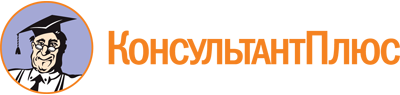 Закон Краснодарского края от 21.08.2007 N 1315-КЗ
(ред. от 28.04.2023)
"О выборах депутатов Законодательного Собрания Краснодарского края"
(принят ЗС КК 21.08.2007)
(вместе с "Уведомлением", "Контрольными соотношениями данных, внесенных в протокол об итогах голосования")Документ предоставлен КонсультантПлюс

www.consultant.ru

Дата сохранения: 03.06.2023
 21 августа 2007 годаN 1315-КЗСписок изменяющих документов(в ред. Законов Краснодарского края от 02.07.2009 N 1766-КЗ,от 28.07.2010 N 2047-КЗ, от 29.12.2010 N 2152-КЗ, от 12.07.2011 N 2284-КЗ,от 03.02.2012 N 2426-КЗ, от 03.07.2012 N 2517-КЗ, от 03.07.2012 N 2518-КЗ,от 01.03.2013 N 2675-КЗ, от 09.07.2013 N 2756-КЗ, от 16.07.2013 N 2769-КЗ,от 01.11.2013 N 2823-КЗ, от 06.03.2014 N 2909-КЗ, от 29.05.2014 N 2981-КЗ,от 23.07.2014 N 3006-КЗ, от 15.12.2014 N 3071-КЗ, от 04.03.2015 N 3145-КЗ,от 08.05.2015 N 3163-КЗ, от 25.12.2015 N 3307-КЗ, от 29.04.2016 N 3378-КЗ,от 18.07.2016 N 3423-КЗ, от 07.02.2017 N 3561-КЗ, от 18.05.2017 N 3624-КЗ,от 12.02.2018 N 3738-КЗ, от 01.06.2018 N 3809-КЗ, от 11.12.2018 N 3910-КЗ,от 05.05.2019 N 4039-КЗ, от 23.12.2019 N 4201-КЗ, от 30.04.2020 N 4276-КЗ,от 29.05.2020 N 4293-КЗ, от 09.11.2020 N 4356-КЗ, от 30.04.2021 N 4463-КЗ,от 14.07.2021 N 4496-КЗ, от 09.12.2021 N 4597-КЗ, от 23.12.2021 N 4623-КЗ,от 29.04.2022 N 4676-КЗ, от 28.04.2023 N 4902-КЗ)Положения ст. 59(1) применяются к правоотношениям, возникшим в связи с проведением выборов, референдумов, назначенных после дня установления Центральной избирательной комиссией Российской Федерации особенностей голосования и установления итогов голосования в дни голосования, предусмотренные данной статьей, за исключением случая совмещения дней голосования на выборах депутатов Законодательного Собрания Краснодарского края, муниципальных выборах в Краснодарском крае, референдуме Краснодарского края, местном референдуме с днями голосования на федеральных выборах, референдуме Российской Федерации.Список изменяющих документов(в ред. Законов Краснодарского края от 02.07.2009 N 1766-КЗ,от 28.07.2010 N 2047-КЗ, от 16.07.2013 N 2769-КЗ)Список изменяющих документов(в ред. Законов Краснодарского края от 02.07.2009 N 1766-КЗ,от 28.07.2010 N 2047-КЗ, от 16.07.2013 N 2769-КЗ)Список изменяющих документов(в ред. Законов Краснодарского края от 02.07.2009 N 1766-КЗ,от 03.02.2012 N 2426-КЗ, от 16.07.2013 N 2769-КЗ)Список изменяющих документов(в ред. Законов Краснодарского края от 08.05.2015 N 3163-КЗ,от 01.06.2018 N 3809-КЗ)